PROSIMY O WYDRUK DWUSTRONNYPROSIMY O WYDRUK DWUSTRONNYPROSIMY O WYDRUK DWUSTRONNYPROSIMY O WYDRUK DWUSTRONNYPROSIMY O WYDRUK DWUSTRONNYPROSIMY O WYDRUK DWUSTRONNYPROSIMY O WYDRUK DWUSTRONNYPROSIMY O WYDRUK DWUSTRONNYPROSIMY O WYDRUK DWUSTRONNYPROSIMY O WYDRUK DWUSTRONNYPROSIMY O WYDRUK DWUSTRONNYPROSIMY O WYDRUK DWUSTRONNYPROSIMY O WYDRUK DWUSTRONNYPROSIMY O WYDRUK DWUSTRONNYPROSIMY O WYDRUK DWUSTRONNYPROSIMY O WYDRUK DWUSTRONNYPROSIMY O WYDRUK DWUSTRONNYPROSIMY O WYDRUK DWUSTRONNYPROSIMY O WYDRUK DWUSTRONNYPROSIMY O WYDRUK DWUSTRONNYPROSIMY O WYDRUK DWUSTRONNYPROSIMY O WYDRUK DWUSTRONNYPROSIMY O WYDRUK DWUSTRONNYPROSIMY O WYDRUK DWUSTRONNYPROSIMY O WYDRUK DWUSTRONNYPROSIMY O WYDRUK DWUSTRONNYPROSIMY O WYDRUK DWUSTRONNYPROSIMY O WYDRUK DWUSTRONNYPROSIMY O WYDRUK DWUSTRONNYPROSIMY O WYDRUK DWUSTRONNYPROSIMY O WYDRUK DWUSTRONNYPROSIMY O WYDRUK DWUSTRONNYPROSIMY O WYDRUK DWUSTRONNYPROSIMY O WYDRUK DWUSTRONNYPROSIMY O WYDRUK DWUSTRONNYPROSIMY O WYDRUK DWUSTRONNYPROSIMY O WYDRUK DWUSTRONNYPROSIMY O WYDRUK DWUSTRONNYPROSIMY O WYDRUK DWUSTRONNYPROSIMY O WYDRUK DWUSTRONNYPROSIMY O WYDRUK DWUSTRONNYORYGINAŁ/KOPIAORYGINAŁ/KOPIAORYGINAŁ/KOPIAORYGINAŁ/KOPIAORYGINAŁ/KOPIAORYGINAŁ/KOPIAORYGINAŁ/KOPIAORYGINAŁ/KOPIAORYGINAŁ/KOPIAORYGINAŁ/KOPIAORYGINAŁ/KOPIAORYGINAŁ/KOPIAORYGINAŁ/KOPIAORYGINAŁ/KOPIAORYGINAŁ/KOPIAORYGINAŁ/KOPIAORYGINAŁ/KOPIAORYGINAŁ/KOPIAORYGINAŁ/KOPIAORYGINAŁ/KOPIAORYGINAŁ/KOPIAORYGINAŁ/KOPIAORYGINAŁ/KOPIAORYGINAŁ/KOPIAORYGINAŁ/KOPIAORYGINAŁ/KOPIAORYGINAŁ/KOPIAORYGINAŁ/KOPIAORYGINAŁ/KOPIAORYGINAŁ/KOPIAORYGINAŁ/KOPIAORYGINAŁ/KOPIA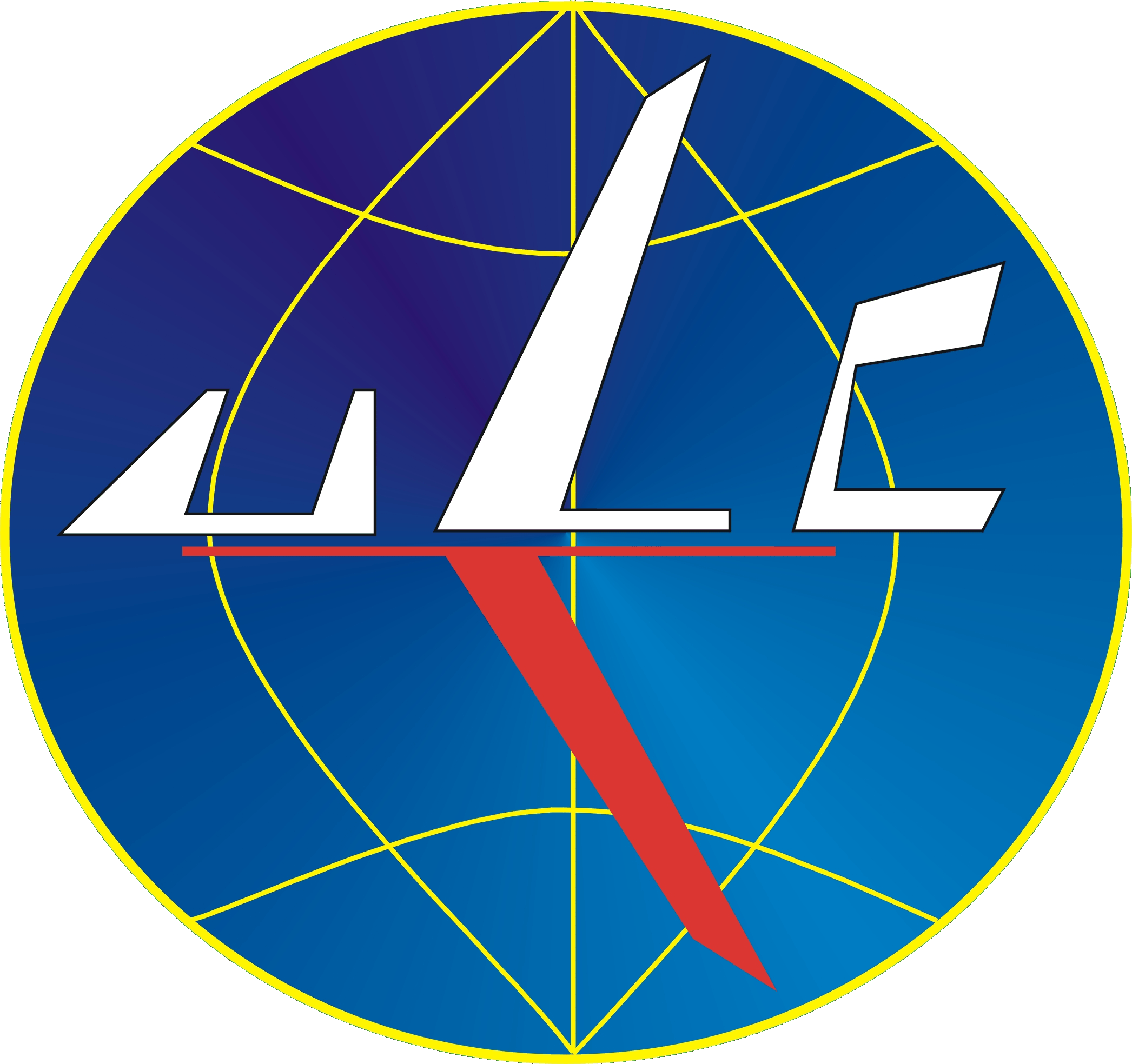 DEPARTAMENT BEZZAŁOGOWYCH STATKÓW POWIETRZNYCHURZĄD LOTNICTWA CYWILNEGOul. M Flisa 202-247 WarszawaDEPARTAMENT BEZZAŁOGOWYCH STATKÓW POWIETRZNYCHURZĄD LOTNICTWA CYWILNEGOul. M Flisa 202-247 WarszawaDEPARTAMENT BEZZAŁOGOWYCH STATKÓW POWIETRZNYCHURZĄD LOTNICTWA CYWILNEGOul. M Flisa 202-247 WarszawaDEPARTAMENT BEZZAŁOGOWYCH STATKÓW POWIETRZNYCHURZĄD LOTNICTWA CYWILNEGOul. M Flisa 202-247 WarszawaDEPARTAMENT BEZZAŁOGOWYCH STATKÓW POWIETRZNYCHURZĄD LOTNICTWA CYWILNEGOul. M Flisa 202-247 WarszawaDEPARTAMENT BEZZAŁOGOWYCH STATKÓW POWIETRZNYCHURZĄD LOTNICTWA CYWILNEGOul. M Flisa 202-247 WarszawaDEPARTAMENT BEZZAŁOGOWYCH STATKÓW POWIETRZNYCHURZĄD LOTNICTWA CYWILNEGOul. M Flisa 202-247 WarszawaDEPARTAMENT BEZZAŁOGOWYCH STATKÓW POWIETRZNYCHURZĄD LOTNICTWA CYWILNEGOul. M Flisa 202-247 WarszawaDEPARTAMENT BEZZAŁOGOWYCH STATKÓW POWIETRZNYCHURZĄD LOTNICTWA CYWILNEGOul. M Flisa 202-247 WarszawaDEPARTAMENT BEZZAŁOGOWYCH STATKÓW POWIETRZNYCHURZĄD LOTNICTWA CYWILNEGOul. M Flisa 202-247 WarszawaDEPARTAMENT BEZZAŁOGOWYCH STATKÓW POWIETRZNYCHURZĄD LOTNICTWA CYWILNEGOul. M Flisa 202-247 WarszawaDEPARTAMENT BEZZAŁOGOWYCH STATKÓW POWIETRZNYCHURZĄD LOTNICTWA CYWILNEGOul. M Flisa 202-247 WarszawaDEPARTAMENT BEZZAŁOGOWYCH STATKÓW POWIETRZNYCHURZĄD LOTNICTWA CYWILNEGOul. M Flisa 202-247 WarszawaDEPARTAMENT BEZZAŁOGOWYCH STATKÓW POWIETRZNYCHURZĄD LOTNICTWA CYWILNEGOul. M Flisa 202-247 WarszawaDEPARTAMENT BEZZAŁOGOWYCH STATKÓW POWIETRZNYCHURZĄD LOTNICTWA CYWILNEGOul. M Flisa 202-247 WarszawaDEPARTAMENT BEZZAŁOGOWYCH STATKÓW POWIETRZNYCHURZĄD LOTNICTWA CYWILNEGOul. M Flisa 202-247 WarszawaDEPARTAMENT BEZZAŁOGOWYCH STATKÓW POWIETRZNYCHURZĄD LOTNICTWA CYWILNEGOul. M Flisa 202-247 WarszawaDEPARTAMENT BEZZAŁOGOWYCH STATKÓW POWIETRZNYCHURZĄD LOTNICTWA CYWILNEGOul. M Flisa 202-247 WarszawaDEPARTAMENT BEZZAŁOGOWYCH STATKÓW POWIETRZNYCHURZĄD LOTNICTWA CYWILNEGOul. M Flisa 202-247 WarszawaDEPARTAMENT BEZZAŁOGOWYCH STATKÓW POWIETRZNYCHURZĄD LOTNICTWA CYWILNEGOul. M Flisa 202-247 WarszawaDEPARTAMENT BEZZAŁOGOWYCH STATKÓW POWIETRZNYCHURZĄD LOTNICTWA CYWILNEGOul. M Flisa 202-247 WarszawaDEPARTAMENT BEZZAŁOGOWYCH STATKÓW POWIETRZNYCHURZĄD LOTNICTWA CYWILNEGOul. M Flisa 202-247 WarszawaDEPARTAMENT BEZZAŁOGOWYCH STATKÓW POWIETRZNYCHURZĄD LOTNICTWA CYWILNEGOul. M Flisa 202-247 WarszawaDEPARTAMENT BEZZAŁOGOWYCH STATKÓW POWIETRZNYCHURZĄD LOTNICTWA CYWILNEGOul. M Flisa 202-247 WarszawaDEPARTAMENT BEZZAŁOGOWYCH STATKÓW POWIETRZNYCHURZĄD LOTNICTWA CYWILNEGOul. M Flisa 202-247 WarszawaDEPARTAMENT BEZZAŁOGOWYCH STATKÓW POWIETRZNYCHURZĄD LOTNICTWA CYWILNEGOul. M Flisa 202-247 WarszawaDEPARTAMENT BEZZAŁOGOWYCH STATKÓW POWIETRZNYCHURZĄD LOTNICTWA CYWILNEGOul. M Flisa 202-247 WarszawaDEPARTAMENT BEZZAŁOGOWYCH STATKÓW POWIETRZNYCHURZĄD LOTNICTWA CYWILNEGOul. M Flisa 202-247 WarszawaDEPARTAMENT BEZZAŁOGOWYCH STATKÓW POWIETRZNYCHURZĄD LOTNICTWA CYWILNEGOul. M Flisa 202-247 WarszawaDEPARTAMENT BEZZAŁOGOWYCH STATKÓW POWIETRZNYCHURZĄD LOTNICTWA CYWILNEGOul. M Flisa 202-247 WarszawaDEPARTAMENT BEZZAŁOGOWYCH STATKÓW POWIETRZNYCHURZĄD LOTNICTWA CYWILNEGOul. M Flisa 202-247 WarszawaDEPARTAMENT BEZZAŁOGOWYCH STATKÓW POWIETRZNYCHURZĄD LOTNICTWA CYWILNEGOul. M Flisa 202-247 WarszawaDEPARTAMENT BEZZAŁOGOWYCH STATKÓW POWIETRZNYCHURZĄD LOTNICTWA CYWILNEGOul. M Flisa 202-247 WarszawaDEPARTAMENT BEZZAŁOGOWYCH STATKÓW POWIETRZNYCHURZĄD LOTNICTWA CYWILNEGOul. M Flisa 202-247 WarszawaKOD KRESKOWY ULCKOD KRESKOWY ULCKOD KRESKOWY ULCKOD KRESKOWY ULCKOD KRESKOWY ULCKOD KRESKOWY ULCKOD KRESKOWY ULCKOD KRESKOWY ULCKOD KRESKOWY ULCKOD KRESKOWY ULCKOD KRESKOWY ULCKOD KRESKOWY ULCKOD KRESKOWY ULCKOD KRESKOWY ULCKOD KRESKOWY ULCKOD KRESKOWY ULCKOD KRESKOWY ULCKOD KRESKOWY ULCKOD KRESKOWY ULCKOD KRESKOWY ULCKOD KRESKOWY ULCKOD KRESKOWY ULCKOD KRESKOWY ULCKOD KRESKOWY ULCKOD KRESKOWY ULCKOD KRESKOWY ULCKOD KRESKOWY ULCINFORMACJA DLA WYPEŁNIAJĄCYCH WNIOSEKINFORMACJA DLA WYPEŁNIAJĄCYCH WNIOSEKINFORMACJA DLA WYPEŁNIAJĄCYCH WNIOSEKINFORMACJA DLA WYPEŁNIAJĄCYCH WNIOSEKINFORMACJA DLA WYPEŁNIAJĄCYCH WNIOSEKINFORMACJA DLA WYPEŁNIAJĄCYCH WNIOSEKINFORMACJA DLA WYPEŁNIAJĄCYCH WNIOSEKINFORMACJA DLA WYPEŁNIAJĄCYCH WNIOSEKINFORMACJA DLA WYPEŁNIAJĄCYCH WNIOSEKINFORMACJA DLA WYPEŁNIAJĄCYCH WNIOSEKINFORMACJA DLA WYPEŁNIAJĄCYCH WNIOSEKINFORMACJA DLA WYPEŁNIAJĄCYCH WNIOSEKINFORMACJA DLA WYPEŁNIAJĄCYCH WNIOSEKINFORMACJA DLA WYPEŁNIAJĄCYCH WNIOSEKINFORMACJA DLA WYPEŁNIAJĄCYCH WNIOSEKINFORMACJA DLA WYPEŁNIAJĄCYCH WNIOSEKINFORMACJA DLA WYPEŁNIAJĄCYCH WNIOSEKINFORMACJA DLA WYPEŁNIAJĄCYCH WNIOSEKINFORMACJA DLA WYPEŁNIAJĄCYCH WNIOSEKINFORMACJA DLA WYPEŁNIAJĄCYCH WNIOSEKINFORMACJA DLA WYPEŁNIAJĄCYCH WNIOSEKINFORMACJA DLA WYPEŁNIAJĄCYCH WNIOSEKINFORMACJA DLA WYPEŁNIAJĄCYCH WNIOSEKINFORMACJA DLA WYPEŁNIAJĄCYCH WNIOSEKINFORMACJA DLA WYPEŁNIAJĄCYCH WNIOSEKINFORMACJA DLA WYPEŁNIAJĄCYCH WNIOSEKINFORMACJA DLA WYPEŁNIAJĄCYCH WNIOSEKINFORMACJA DLA WYPEŁNIAJĄCYCH WNIOSEKINFORMACJA DLA WYPEŁNIAJĄCYCH WNIOSEKINFORMACJA DLA WYPEŁNIAJĄCYCH WNIOSEKINFORMACJA DLA WYPEŁNIAJĄCYCH WNIOSEKINFORMACJA DLA WYPEŁNIAJĄCYCH WNIOSEKINFORMACJA DLA WYPEŁNIAJĄCYCH WNIOSEKINFORMACJA DLA WYPEŁNIAJĄCYCH WNIOSEKINFORMACJA DLA WYPEŁNIAJĄCYCH WNIOSEKINFORMACJA DLA WYPEŁNIAJĄCYCH WNIOSEKINFORMACJA DLA WYPEŁNIAJĄCYCH WNIOSEKINFORMACJA DLA WYPEŁNIAJĄCYCH WNIOSEKINFORMACJA DLA WYPEŁNIAJĄCYCH WNIOSEKINFORMACJA DLA WYPEŁNIAJĄCYCH WNIOSEKINFORMACJA DLA WYPEŁNIAJĄCYCH WNIOSEKINFORMACJA DLA WYPEŁNIAJĄCYCH WNIOSEKINFORMACJA DLA WYPEŁNIAJĄCYCH WNIOSEKINFORMACJA DLA WYPEŁNIAJĄCYCH WNIOSEKINFORMACJA DLA WYPEŁNIAJĄCYCH WNIOSEKINFORMACJA DLA WYPEŁNIAJĄCYCH WNIOSEKINFORMACJA DLA WYPEŁNIAJĄCYCH WNIOSEKINFORMACJA DLA WYPEŁNIAJĄCYCH WNIOSEKINFORMACJA DLA WYPEŁNIAJĄCYCH WNIOSEKINFORMACJA DLA WYPEŁNIAJĄCYCH WNIOSEKINFORMACJA DLA WYPEŁNIAJĄCYCH WNIOSEKINFORMACJA DLA WYPEŁNIAJĄCYCH WNIOSEKINFORMACJA DLA WYPEŁNIAJĄCYCH WNIOSEKINFORMACJA DLA WYPEŁNIAJĄCYCH WNIOSEKINFORMACJA DLA WYPEŁNIAJĄCYCH WNIOSEKINFORMACJA DLA WYPEŁNIAJĄCYCH WNIOSEKINFORMACJA DLA WYPEŁNIAJĄCYCH WNIOSEKINFORMACJA DLA WYPEŁNIAJĄCYCH WNIOSEKINFORMACJA DLA WYPEŁNIAJĄCYCH WNIOSEKINFORMACJA DLA WYPEŁNIAJĄCYCH WNIOSEKINFORMACJA DLA WYPEŁNIAJĄCYCH WNIOSEKINFORMACJA DLA WYPEŁNIAJĄCYCH WNIOSEKINFORMACJA DLA WYPEŁNIAJĄCYCH WNIOSEKINFORMACJA DLA WYPEŁNIAJĄCYCH WNIOSEKINFORMACJA DLA WYPEŁNIAJĄCYCH WNIOSEKINFORMACJA DLA WYPEŁNIAJĄCYCH WNIOSEKINFORMACJA DLA WYPEŁNIAJĄCYCH WNIOSEKINFORMACJA DLA WYPEŁNIAJĄCYCH WNIOSEKINFORMACJA DLA WYPEŁNIAJĄCYCH WNIOSEKINFORMACJA DLA WYPEŁNIAJĄCYCH WNIOSEKINFORMACJA DLA WYPEŁNIAJĄCYCH WNIOSEKINFORMACJA DLA WYPEŁNIAJĄCYCH WNIOSEKINFORMACJA DLA WYPEŁNIAJĄCYCH WNIOSEKKandydat składa niniejszy wniosek wraz z wymaganymi dokumentami u egzaminatora, u którego zdaje egzamin. Egzaminator sprawdza dokumentację i jeżeli jest ona kompletna dopuszcza kandydata do egzaminu. Miejsca i terminy egzaminów umawiane są indywidualnie z egzaminatorami. Więcej informacji na temat egzaminów oraz dane kontaktowe egzaminatorów znajdują się na stronie ULC  www.ulc.gov.pl/uav  w zakładce „świadectwa kwalifikacji/egzaminy”. Dokumenty, które należy złożyć u egzaminatora:Niniejszy wniosek o wydanie świadectwa kwalifikacji UAVO uzupełniony przez kandydata w części „A”, podmiot szkolący w części „B” i egzaminatora LKE w części „C”.Kopia badań lotniczo-lekarskich;Dowód wniesienia opłaty w wysokości 207 zł. W tytule proszę wpisać następującą informację: „Imię i nazwisko, opłata za egzamin teoretyczny i praktyczny oraz  wydanie świadectwa kwalifikacji UAVO”.Warunkiem dopuszczenia do egzaminu jest posiadanie przez kandydata polisy OC. Należy okazać ją egzaminatorowi przed egzaminem praktycznym.Po egzaminach egzaminator składa dokumentację do ULC. Gotowe świadectwo można odebrać w siedzibie ULC w Warszawie. Świadectwo może również zostać przesłane przez ULC na wskazany adres korespondencyjny lub do jednej z delegatur i jednostek terenowych ULC. Delegatury, do których może zostać przesłane świadectwo kwalifikacji znajdują się w następujących miastach: Gdańsk, Poznań, Wrocław, Kraków, Bielsko-Biała, Rzeszów. Kandydat składa niniejszy wniosek wraz z wymaganymi dokumentami u egzaminatora, u którego zdaje egzamin. Egzaminator sprawdza dokumentację i jeżeli jest ona kompletna dopuszcza kandydata do egzaminu. Miejsca i terminy egzaminów umawiane są indywidualnie z egzaminatorami. Więcej informacji na temat egzaminów oraz dane kontaktowe egzaminatorów znajdują się na stronie ULC  www.ulc.gov.pl/uav  w zakładce „świadectwa kwalifikacji/egzaminy”. Dokumenty, które należy złożyć u egzaminatora:Niniejszy wniosek o wydanie świadectwa kwalifikacji UAVO uzupełniony przez kandydata w części „A”, podmiot szkolący w części „B” i egzaminatora LKE w części „C”.Kopia badań lotniczo-lekarskich;Dowód wniesienia opłaty w wysokości 207 zł. W tytule proszę wpisać następującą informację: „Imię i nazwisko, opłata za egzamin teoretyczny i praktyczny oraz  wydanie świadectwa kwalifikacji UAVO”.Warunkiem dopuszczenia do egzaminu jest posiadanie przez kandydata polisy OC. Należy okazać ją egzaminatorowi przed egzaminem praktycznym.Po egzaminach egzaminator składa dokumentację do ULC. Gotowe świadectwo można odebrać w siedzibie ULC w Warszawie. Świadectwo może również zostać przesłane przez ULC na wskazany adres korespondencyjny lub do jednej z delegatur i jednostek terenowych ULC. Delegatury, do których może zostać przesłane świadectwo kwalifikacji znajdują się w następujących miastach: Gdańsk, Poznań, Wrocław, Kraków, Bielsko-Biała, Rzeszów. Kandydat składa niniejszy wniosek wraz z wymaganymi dokumentami u egzaminatora, u którego zdaje egzamin. Egzaminator sprawdza dokumentację i jeżeli jest ona kompletna dopuszcza kandydata do egzaminu. Miejsca i terminy egzaminów umawiane są indywidualnie z egzaminatorami. Więcej informacji na temat egzaminów oraz dane kontaktowe egzaminatorów znajdują się na stronie ULC  www.ulc.gov.pl/uav  w zakładce „świadectwa kwalifikacji/egzaminy”. Dokumenty, które należy złożyć u egzaminatora:Niniejszy wniosek o wydanie świadectwa kwalifikacji UAVO uzupełniony przez kandydata w części „A”, podmiot szkolący w części „B” i egzaminatora LKE w części „C”.Kopia badań lotniczo-lekarskich;Dowód wniesienia opłaty w wysokości 207 zł. W tytule proszę wpisać następującą informację: „Imię i nazwisko, opłata za egzamin teoretyczny i praktyczny oraz  wydanie świadectwa kwalifikacji UAVO”.Warunkiem dopuszczenia do egzaminu jest posiadanie przez kandydata polisy OC. Należy okazać ją egzaminatorowi przed egzaminem praktycznym.Po egzaminach egzaminator składa dokumentację do ULC. Gotowe świadectwo można odebrać w siedzibie ULC w Warszawie. Świadectwo może również zostać przesłane przez ULC na wskazany adres korespondencyjny lub do jednej z delegatur i jednostek terenowych ULC. Delegatury, do których może zostać przesłane świadectwo kwalifikacji znajdują się w następujących miastach: Gdańsk, Poznań, Wrocław, Kraków, Bielsko-Biała, Rzeszów. Kandydat składa niniejszy wniosek wraz z wymaganymi dokumentami u egzaminatora, u którego zdaje egzamin. Egzaminator sprawdza dokumentację i jeżeli jest ona kompletna dopuszcza kandydata do egzaminu. Miejsca i terminy egzaminów umawiane są indywidualnie z egzaminatorami. Więcej informacji na temat egzaminów oraz dane kontaktowe egzaminatorów znajdują się na stronie ULC  www.ulc.gov.pl/uav  w zakładce „świadectwa kwalifikacji/egzaminy”. Dokumenty, które należy złożyć u egzaminatora:Niniejszy wniosek o wydanie świadectwa kwalifikacji UAVO uzupełniony przez kandydata w części „A”, podmiot szkolący w części „B” i egzaminatora LKE w części „C”.Kopia badań lotniczo-lekarskich;Dowód wniesienia opłaty w wysokości 207 zł. W tytule proszę wpisać następującą informację: „Imię i nazwisko, opłata za egzamin teoretyczny i praktyczny oraz  wydanie świadectwa kwalifikacji UAVO”.Warunkiem dopuszczenia do egzaminu jest posiadanie przez kandydata polisy OC. Należy okazać ją egzaminatorowi przed egzaminem praktycznym.Po egzaminach egzaminator składa dokumentację do ULC. Gotowe świadectwo można odebrać w siedzibie ULC w Warszawie. Świadectwo może również zostać przesłane przez ULC na wskazany adres korespondencyjny lub do jednej z delegatur i jednostek terenowych ULC. Delegatury, do których może zostać przesłane świadectwo kwalifikacji znajdują się w następujących miastach: Gdańsk, Poznań, Wrocław, Kraków, Bielsko-Biała, Rzeszów. Kandydat składa niniejszy wniosek wraz z wymaganymi dokumentami u egzaminatora, u którego zdaje egzamin. Egzaminator sprawdza dokumentację i jeżeli jest ona kompletna dopuszcza kandydata do egzaminu. Miejsca i terminy egzaminów umawiane są indywidualnie z egzaminatorami. Więcej informacji na temat egzaminów oraz dane kontaktowe egzaminatorów znajdują się na stronie ULC  www.ulc.gov.pl/uav  w zakładce „świadectwa kwalifikacji/egzaminy”. Dokumenty, które należy złożyć u egzaminatora:Niniejszy wniosek o wydanie świadectwa kwalifikacji UAVO uzupełniony przez kandydata w części „A”, podmiot szkolący w części „B” i egzaminatora LKE w części „C”.Kopia badań lotniczo-lekarskich;Dowód wniesienia opłaty w wysokości 207 zł. W tytule proszę wpisać następującą informację: „Imię i nazwisko, opłata za egzamin teoretyczny i praktyczny oraz  wydanie świadectwa kwalifikacji UAVO”.Warunkiem dopuszczenia do egzaminu jest posiadanie przez kandydata polisy OC. Należy okazać ją egzaminatorowi przed egzaminem praktycznym.Po egzaminach egzaminator składa dokumentację do ULC. Gotowe świadectwo można odebrać w siedzibie ULC w Warszawie. Świadectwo może również zostać przesłane przez ULC na wskazany adres korespondencyjny lub do jednej z delegatur i jednostek terenowych ULC. Delegatury, do których może zostać przesłane świadectwo kwalifikacji znajdują się w następujących miastach: Gdańsk, Poznań, Wrocław, Kraków, Bielsko-Biała, Rzeszów. Kandydat składa niniejszy wniosek wraz z wymaganymi dokumentami u egzaminatora, u którego zdaje egzamin. Egzaminator sprawdza dokumentację i jeżeli jest ona kompletna dopuszcza kandydata do egzaminu. Miejsca i terminy egzaminów umawiane są indywidualnie z egzaminatorami. Więcej informacji na temat egzaminów oraz dane kontaktowe egzaminatorów znajdują się na stronie ULC  www.ulc.gov.pl/uav  w zakładce „świadectwa kwalifikacji/egzaminy”. Dokumenty, które należy złożyć u egzaminatora:Niniejszy wniosek o wydanie świadectwa kwalifikacji UAVO uzupełniony przez kandydata w części „A”, podmiot szkolący w części „B” i egzaminatora LKE w części „C”.Kopia badań lotniczo-lekarskich;Dowód wniesienia opłaty w wysokości 207 zł. W tytule proszę wpisać następującą informację: „Imię i nazwisko, opłata za egzamin teoretyczny i praktyczny oraz  wydanie świadectwa kwalifikacji UAVO”.Warunkiem dopuszczenia do egzaminu jest posiadanie przez kandydata polisy OC. Należy okazać ją egzaminatorowi przed egzaminem praktycznym.Po egzaminach egzaminator składa dokumentację do ULC. Gotowe świadectwo można odebrać w siedzibie ULC w Warszawie. Świadectwo może również zostać przesłane przez ULC na wskazany adres korespondencyjny lub do jednej z delegatur i jednostek terenowych ULC. Delegatury, do których może zostać przesłane świadectwo kwalifikacji znajdują się w następujących miastach: Gdańsk, Poznań, Wrocław, Kraków, Bielsko-Biała, Rzeszów. Kandydat składa niniejszy wniosek wraz z wymaganymi dokumentami u egzaminatora, u którego zdaje egzamin. Egzaminator sprawdza dokumentację i jeżeli jest ona kompletna dopuszcza kandydata do egzaminu. Miejsca i terminy egzaminów umawiane są indywidualnie z egzaminatorami. Więcej informacji na temat egzaminów oraz dane kontaktowe egzaminatorów znajdują się na stronie ULC  www.ulc.gov.pl/uav  w zakładce „świadectwa kwalifikacji/egzaminy”. Dokumenty, które należy złożyć u egzaminatora:Niniejszy wniosek o wydanie świadectwa kwalifikacji UAVO uzupełniony przez kandydata w części „A”, podmiot szkolący w części „B” i egzaminatora LKE w części „C”.Kopia badań lotniczo-lekarskich;Dowód wniesienia opłaty w wysokości 207 zł. W tytule proszę wpisać następującą informację: „Imię i nazwisko, opłata za egzamin teoretyczny i praktyczny oraz  wydanie świadectwa kwalifikacji UAVO”.Warunkiem dopuszczenia do egzaminu jest posiadanie przez kandydata polisy OC. Należy okazać ją egzaminatorowi przed egzaminem praktycznym.Po egzaminach egzaminator składa dokumentację do ULC. Gotowe świadectwo można odebrać w siedzibie ULC w Warszawie. Świadectwo może również zostać przesłane przez ULC na wskazany adres korespondencyjny lub do jednej z delegatur i jednostek terenowych ULC. Delegatury, do których może zostać przesłane świadectwo kwalifikacji znajdują się w następujących miastach: Gdańsk, Poznań, Wrocław, Kraków, Bielsko-Biała, Rzeszów. Kandydat składa niniejszy wniosek wraz z wymaganymi dokumentami u egzaminatora, u którego zdaje egzamin. Egzaminator sprawdza dokumentację i jeżeli jest ona kompletna dopuszcza kandydata do egzaminu. Miejsca i terminy egzaminów umawiane są indywidualnie z egzaminatorami. Więcej informacji na temat egzaminów oraz dane kontaktowe egzaminatorów znajdują się na stronie ULC  www.ulc.gov.pl/uav  w zakładce „świadectwa kwalifikacji/egzaminy”. Dokumenty, które należy złożyć u egzaminatora:Niniejszy wniosek o wydanie świadectwa kwalifikacji UAVO uzupełniony przez kandydata w części „A”, podmiot szkolący w części „B” i egzaminatora LKE w części „C”.Kopia badań lotniczo-lekarskich;Dowód wniesienia opłaty w wysokości 207 zł. W tytule proszę wpisać następującą informację: „Imię i nazwisko, opłata za egzamin teoretyczny i praktyczny oraz  wydanie świadectwa kwalifikacji UAVO”.Warunkiem dopuszczenia do egzaminu jest posiadanie przez kandydata polisy OC. Należy okazać ją egzaminatorowi przed egzaminem praktycznym.Po egzaminach egzaminator składa dokumentację do ULC. Gotowe świadectwo można odebrać w siedzibie ULC w Warszawie. Świadectwo może również zostać przesłane przez ULC na wskazany adres korespondencyjny lub do jednej z delegatur i jednostek terenowych ULC. Delegatury, do których może zostać przesłane świadectwo kwalifikacji znajdują się w następujących miastach: Gdańsk, Poznań, Wrocław, Kraków, Bielsko-Biała, Rzeszów. Kandydat składa niniejszy wniosek wraz z wymaganymi dokumentami u egzaminatora, u którego zdaje egzamin. Egzaminator sprawdza dokumentację i jeżeli jest ona kompletna dopuszcza kandydata do egzaminu. Miejsca i terminy egzaminów umawiane są indywidualnie z egzaminatorami. Więcej informacji na temat egzaminów oraz dane kontaktowe egzaminatorów znajdują się na stronie ULC  www.ulc.gov.pl/uav  w zakładce „świadectwa kwalifikacji/egzaminy”. Dokumenty, które należy złożyć u egzaminatora:Niniejszy wniosek o wydanie świadectwa kwalifikacji UAVO uzupełniony przez kandydata w części „A”, podmiot szkolący w części „B” i egzaminatora LKE w części „C”.Kopia badań lotniczo-lekarskich;Dowód wniesienia opłaty w wysokości 207 zł. W tytule proszę wpisać następującą informację: „Imię i nazwisko, opłata za egzamin teoretyczny i praktyczny oraz  wydanie świadectwa kwalifikacji UAVO”.Warunkiem dopuszczenia do egzaminu jest posiadanie przez kandydata polisy OC. Należy okazać ją egzaminatorowi przed egzaminem praktycznym.Po egzaminach egzaminator składa dokumentację do ULC. Gotowe świadectwo można odebrać w siedzibie ULC w Warszawie. Świadectwo może również zostać przesłane przez ULC na wskazany adres korespondencyjny lub do jednej z delegatur i jednostek terenowych ULC. Delegatury, do których może zostać przesłane świadectwo kwalifikacji znajdują się w następujących miastach: Gdańsk, Poznań, Wrocław, Kraków, Bielsko-Biała, Rzeszów. Kandydat składa niniejszy wniosek wraz z wymaganymi dokumentami u egzaminatora, u którego zdaje egzamin. Egzaminator sprawdza dokumentację i jeżeli jest ona kompletna dopuszcza kandydata do egzaminu. Miejsca i terminy egzaminów umawiane są indywidualnie z egzaminatorami. Więcej informacji na temat egzaminów oraz dane kontaktowe egzaminatorów znajdują się na stronie ULC  www.ulc.gov.pl/uav  w zakładce „świadectwa kwalifikacji/egzaminy”. Dokumenty, które należy złożyć u egzaminatora:Niniejszy wniosek o wydanie świadectwa kwalifikacji UAVO uzupełniony przez kandydata w części „A”, podmiot szkolący w części „B” i egzaminatora LKE w części „C”.Kopia badań lotniczo-lekarskich;Dowód wniesienia opłaty w wysokości 207 zł. W tytule proszę wpisać następującą informację: „Imię i nazwisko, opłata za egzamin teoretyczny i praktyczny oraz  wydanie świadectwa kwalifikacji UAVO”.Warunkiem dopuszczenia do egzaminu jest posiadanie przez kandydata polisy OC. Należy okazać ją egzaminatorowi przed egzaminem praktycznym.Po egzaminach egzaminator składa dokumentację do ULC. Gotowe świadectwo można odebrać w siedzibie ULC w Warszawie. Świadectwo może również zostać przesłane przez ULC na wskazany adres korespondencyjny lub do jednej z delegatur i jednostek terenowych ULC. Delegatury, do których może zostać przesłane świadectwo kwalifikacji znajdują się w następujących miastach: Gdańsk, Poznań, Wrocław, Kraków, Bielsko-Biała, Rzeszów. Kandydat składa niniejszy wniosek wraz z wymaganymi dokumentami u egzaminatora, u którego zdaje egzamin. Egzaminator sprawdza dokumentację i jeżeli jest ona kompletna dopuszcza kandydata do egzaminu. Miejsca i terminy egzaminów umawiane są indywidualnie z egzaminatorami. Więcej informacji na temat egzaminów oraz dane kontaktowe egzaminatorów znajdują się na stronie ULC  www.ulc.gov.pl/uav  w zakładce „świadectwa kwalifikacji/egzaminy”. Dokumenty, które należy złożyć u egzaminatora:Niniejszy wniosek o wydanie świadectwa kwalifikacji UAVO uzupełniony przez kandydata w części „A”, podmiot szkolący w części „B” i egzaminatora LKE w części „C”.Kopia badań lotniczo-lekarskich;Dowód wniesienia opłaty w wysokości 207 zł. W tytule proszę wpisać następującą informację: „Imię i nazwisko, opłata za egzamin teoretyczny i praktyczny oraz  wydanie świadectwa kwalifikacji UAVO”.Warunkiem dopuszczenia do egzaminu jest posiadanie przez kandydata polisy OC. Należy okazać ją egzaminatorowi przed egzaminem praktycznym.Po egzaminach egzaminator składa dokumentację do ULC. Gotowe świadectwo można odebrać w siedzibie ULC w Warszawie. Świadectwo może również zostać przesłane przez ULC na wskazany adres korespondencyjny lub do jednej z delegatur i jednostek terenowych ULC. Delegatury, do których może zostać przesłane świadectwo kwalifikacji znajdują się w następujących miastach: Gdańsk, Poznań, Wrocław, Kraków, Bielsko-Biała, Rzeszów. Kandydat składa niniejszy wniosek wraz z wymaganymi dokumentami u egzaminatora, u którego zdaje egzamin. Egzaminator sprawdza dokumentację i jeżeli jest ona kompletna dopuszcza kandydata do egzaminu. Miejsca i terminy egzaminów umawiane są indywidualnie z egzaminatorami. Więcej informacji na temat egzaminów oraz dane kontaktowe egzaminatorów znajdują się na stronie ULC  www.ulc.gov.pl/uav  w zakładce „świadectwa kwalifikacji/egzaminy”. Dokumenty, które należy złożyć u egzaminatora:Niniejszy wniosek o wydanie świadectwa kwalifikacji UAVO uzupełniony przez kandydata w części „A”, podmiot szkolący w części „B” i egzaminatora LKE w części „C”.Kopia badań lotniczo-lekarskich;Dowód wniesienia opłaty w wysokości 207 zł. W tytule proszę wpisać następującą informację: „Imię i nazwisko, opłata za egzamin teoretyczny i praktyczny oraz  wydanie świadectwa kwalifikacji UAVO”.Warunkiem dopuszczenia do egzaminu jest posiadanie przez kandydata polisy OC. Należy okazać ją egzaminatorowi przed egzaminem praktycznym.Po egzaminach egzaminator składa dokumentację do ULC. Gotowe świadectwo można odebrać w siedzibie ULC w Warszawie. Świadectwo może również zostać przesłane przez ULC na wskazany adres korespondencyjny lub do jednej z delegatur i jednostek terenowych ULC. Delegatury, do których może zostać przesłane świadectwo kwalifikacji znajdują się w następujących miastach: Gdańsk, Poznań, Wrocław, Kraków, Bielsko-Biała, Rzeszów. Kandydat składa niniejszy wniosek wraz z wymaganymi dokumentami u egzaminatora, u którego zdaje egzamin. Egzaminator sprawdza dokumentację i jeżeli jest ona kompletna dopuszcza kandydata do egzaminu. Miejsca i terminy egzaminów umawiane są indywidualnie z egzaminatorami. Więcej informacji na temat egzaminów oraz dane kontaktowe egzaminatorów znajdują się na stronie ULC  www.ulc.gov.pl/uav  w zakładce „świadectwa kwalifikacji/egzaminy”. Dokumenty, które należy złożyć u egzaminatora:Niniejszy wniosek o wydanie świadectwa kwalifikacji UAVO uzupełniony przez kandydata w części „A”, podmiot szkolący w części „B” i egzaminatora LKE w części „C”.Kopia badań lotniczo-lekarskich;Dowód wniesienia opłaty w wysokości 207 zł. W tytule proszę wpisać następującą informację: „Imię i nazwisko, opłata za egzamin teoretyczny i praktyczny oraz  wydanie świadectwa kwalifikacji UAVO”.Warunkiem dopuszczenia do egzaminu jest posiadanie przez kandydata polisy OC. Należy okazać ją egzaminatorowi przed egzaminem praktycznym.Po egzaminach egzaminator składa dokumentację do ULC. Gotowe świadectwo można odebrać w siedzibie ULC w Warszawie. Świadectwo może również zostać przesłane przez ULC na wskazany adres korespondencyjny lub do jednej z delegatur i jednostek terenowych ULC. Delegatury, do których może zostać przesłane świadectwo kwalifikacji znajdują się w następujących miastach: Gdańsk, Poznań, Wrocław, Kraków, Bielsko-Biała, Rzeszów. Kandydat składa niniejszy wniosek wraz z wymaganymi dokumentami u egzaminatora, u którego zdaje egzamin. Egzaminator sprawdza dokumentację i jeżeli jest ona kompletna dopuszcza kandydata do egzaminu. Miejsca i terminy egzaminów umawiane są indywidualnie z egzaminatorami. Więcej informacji na temat egzaminów oraz dane kontaktowe egzaminatorów znajdują się na stronie ULC  www.ulc.gov.pl/uav  w zakładce „świadectwa kwalifikacji/egzaminy”. Dokumenty, które należy złożyć u egzaminatora:Niniejszy wniosek o wydanie świadectwa kwalifikacji UAVO uzupełniony przez kandydata w części „A”, podmiot szkolący w części „B” i egzaminatora LKE w części „C”.Kopia badań lotniczo-lekarskich;Dowód wniesienia opłaty w wysokości 207 zł. W tytule proszę wpisać następującą informację: „Imię i nazwisko, opłata za egzamin teoretyczny i praktyczny oraz  wydanie świadectwa kwalifikacji UAVO”.Warunkiem dopuszczenia do egzaminu jest posiadanie przez kandydata polisy OC. Należy okazać ją egzaminatorowi przed egzaminem praktycznym.Po egzaminach egzaminator składa dokumentację do ULC. Gotowe świadectwo można odebrać w siedzibie ULC w Warszawie. Świadectwo może również zostać przesłane przez ULC na wskazany adres korespondencyjny lub do jednej z delegatur i jednostek terenowych ULC. Delegatury, do których może zostać przesłane świadectwo kwalifikacji znajdują się w następujących miastach: Gdańsk, Poznań, Wrocław, Kraków, Bielsko-Biała, Rzeszów. Kandydat składa niniejszy wniosek wraz z wymaganymi dokumentami u egzaminatora, u którego zdaje egzamin. Egzaminator sprawdza dokumentację i jeżeli jest ona kompletna dopuszcza kandydata do egzaminu. Miejsca i terminy egzaminów umawiane są indywidualnie z egzaminatorami. Więcej informacji na temat egzaminów oraz dane kontaktowe egzaminatorów znajdują się na stronie ULC  www.ulc.gov.pl/uav  w zakładce „świadectwa kwalifikacji/egzaminy”. Dokumenty, które należy złożyć u egzaminatora:Niniejszy wniosek o wydanie świadectwa kwalifikacji UAVO uzupełniony przez kandydata w części „A”, podmiot szkolący w części „B” i egzaminatora LKE w części „C”.Kopia badań lotniczo-lekarskich;Dowód wniesienia opłaty w wysokości 207 zł. W tytule proszę wpisać następującą informację: „Imię i nazwisko, opłata za egzamin teoretyczny i praktyczny oraz  wydanie świadectwa kwalifikacji UAVO”.Warunkiem dopuszczenia do egzaminu jest posiadanie przez kandydata polisy OC. Należy okazać ją egzaminatorowi przed egzaminem praktycznym.Po egzaminach egzaminator składa dokumentację do ULC. Gotowe świadectwo można odebrać w siedzibie ULC w Warszawie. Świadectwo może również zostać przesłane przez ULC na wskazany adres korespondencyjny lub do jednej z delegatur i jednostek terenowych ULC. Delegatury, do których może zostać przesłane świadectwo kwalifikacji znajdują się w następujących miastach: Gdańsk, Poznań, Wrocław, Kraków, Bielsko-Biała, Rzeszów. Kandydat składa niniejszy wniosek wraz z wymaganymi dokumentami u egzaminatora, u którego zdaje egzamin. Egzaminator sprawdza dokumentację i jeżeli jest ona kompletna dopuszcza kandydata do egzaminu. Miejsca i terminy egzaminów umawiane są indywidualnie z egzaminatorami. Więcej informacji na temat egzaminów oraz dane kontaktowe egzaminatorów znajdują się na stronie ULC  www.ulc.gov.pl/uav  w zakładce „świadectwa kwalifikacji/egzaminy”. Dokumenty, które należy złożyć u egzaminatora:Niniejszy wniosek o wydanie świadectwa kwalifikacji UAVO uzupełniony przez kandydata w części „A”, podmiot szkolący w części „B” i egzaminatora LKE w części „C”.Kopia badań lotniczo-lekarskich;Dowód wniesienia opłaty w wysokości 207 zł. W tytule proszę wpisać następującą informację: „Imię i nazwisko, opłata za egzamin teoretyczny i praktyczny oraz  wydanie świadectwa kwalifikacji UAVO”.Warunkiem dopuszczenia do egzaminu jest posiadanie przez kandydata polisy OC. Należy okazać ją egzaminatorowi przed egzaminem praktycznym.Po egzaminach egzaminator składa dokumentację do ULC. Gotowe świadectwo można odebrać w siedzibie ULC w Warszawie. Świadectwo może również zostać przesłane przez ULC na wskazany adres korespondencyjny lub do jednej z delegatur i jednostek terenowych ULC. Delegatury, do których może zostać przesłane świadectwo kwalifikacji znajdują się w następujących miastach: Gdańsk, Poznań, Wrocław, Kraków, Bielsko-Biała, Rzeszów. Kandydat składa niniejszy wniosek wraz z wymaganymi dokumentami u egzaminatora, u którego zdaje egzamin. Egzaminator sprawdza dokumentację i jeżeli jest ona kompletna dopuszcza kandydata do egzaminu. Miejsca i terminy egzaminów umawiane są indywidualnie z egzaminatorami. Więcej informacji na temat egzaminów oraz dane kontaktowe egzaminatorów znajdują się na stronie ULC  www.ulc.gov.pl/uav  w zakładce „świadectwa kwalifikacji/egzaminy”. Dokumenty, które należy złożyć u egzaminatora:Niniejszy wniosek o wydanie świadectwa kwalifikacji UAVO uzupełniony przez kandydata w części „A”, podmiot szkolący w części „B” i egzaminatora LKE w części „C”.Kopia badań lotniczo-lekarskich;Dowód wniesienia opłaty w wysokości 207 zł. W tytule proszę wpisać następującą informację: „Imię i nazwisko, opłata za egzamin teoretyczny i praktyczny oraz  wydanie świadectwa kwalifikacji UAVO”.Warunkiem dopuszczenia do egzaminu jest posiadanie przez kandydata polisy OC. Należy okazać ją egzaminatorowi przed egzaminem praktycznym.Po egzaminach egzaminator składa dokumentację do ULC. Gotowe świadectwo można odebrać w siedzibie ULC w Warszawie. Świadectwo może również zostać przesłane przez ULC na wskazany adres korespondencyjny lub do jednej z delegatur i jednostek terenowych ULC. Delegatury, do których może zostać przesłane świadectwo kwalifikacji znajdują się w następujących miastach: Gdańsk, Poznań, Wrocław, Kraków, Bielsko-Biała, Rzeszów. Kandydat składa niniejszy wniosek wraz z wymaganymi dokumentami u egzaminatora, u którego zdaje egzamin. Egzaminator sprawdza dokumentację i jeżeli jest ona kompletna dopuszcza kandydata do egzaminu. Miejsca i terminy egzaminów umawiane są indywidualnie z egzaminatorami. Więcej informacji na temat egzaminów oraz dane kontaktowe egzaminatorów znajdują się na stronie ULC  www.ulc.gov.pl/uav  w zakładce „świadectwa kwalifikacji/egzaminy”. Dokumenty, które należy złożyć u egzaminatora:Niniejszy wniosek o wydanie świadectwa kwalifikacji UAVO uzupełniony przez kandydata w części „A”, podmiot szkolący w części „B” i egzaminatora LKE w części „C”.Kopia badań lotniczo-lekarskich;Dowód wniesienia opłaty w wysokości 207 zł. W tytule proszę wpisać następującą informację: „Imię i nazwisko, opłata za egzamin teoretyczny i praktyczny oraz  wydanie świadectwa kwalifikacji UAVO”.Warunkiem dopuszczenia do egzaminu jest posiadanie przez kandydata polisy OC. Należy okazać ją egzaminatorowi przed egzaminem praktycznym.Po egzaminach egzaminator składa dokumentację do ULC. Gotowe świadectwo można odebrać w siedzibie ULC w Warszawie. Świadectwo może również zostać przesłane przez ULC na wskazany adres korespondencyjny lub do jednej z delegatur i jednostek terenowych ULC. Delegatury, do których może zostać przesłane świadectwo kwalifikacji znajdują się w następujących miastach: Gdańsk, Poznań, Wrocław, Kraków, Bielsko-Biała, Rzeszów. Kandydat składa niniejszy wniosek wraz z wymaganymi dokumentami u egzaminatora, u którego zdaje egzamin. Egzaminator sprawdza dokumentację i jeżeli jest ona kompletna dopuszcza kandydata do egzaminu. Miejsca i terminy egzaminów umawiane są indywidualnie z egzaminatorami. Więcej informacji na temat egzaminów oraz dane kontaktowe egzaminatorów znajdują się na stronie ULC  www.ulc.gov.pl/uav  w zakładce „świadectwa kwalifikacji/egzaminy”. Dokumenty, które należy złożyć u egzaminatora:Niniejszy wniosek o wydanie świadectwa kwalifikacji UAVO uzupełniony przez kandydata w części „A”, podmiot szkolący w części „B” i egzaminatora LKE w części „C”.Kopia badań lotniczo-lekarskich;Dowód wniesienia opłaty w wysokości 207 zł. W tytule proszę wpisać następującą informację: „Imię i nazwisko, opłata za egzamin teoretyczny i praktyczny oraz  wydanie świadectwa kwalifikacji UAVO”.Warunkiem dopuszczenia do egzaminu jest posiadanie przez kandydata polisy OC. Należy okazać ją egzaminatorowi przed egzaminem praktycznym.Po egzaminach egzaminator składa dokumentację do ULC. Gotowe świadectwo można odebrać w siedzibie ULC w Warszawie. Świadectwo może również zostać przesłane przez ULC na wskazany adres korespondencyjny lub do jednej z delegatur i jednostek terenowych ULC. Delegatury, do których może zostać przesłane świadectwo kwalifikacji znajdują się w następujących miastach: Gdańsk, Poznań, Wrocław, Kraków, Bielsko-Biała, Rzeszów. Kandydat składa niniejszy wniosek wraz z wymaganymi dokumentami u egzaminatora, u którego zdaje egzamin. Egzaminator sprawdza dokumentację i jeżeli jest ona kompletna dopuszcza kandydata do egzaminu. Miejsca i terminy egzaminów umawiane są indywidualnie z egzaminatorami. Więcej informacji na temat egzaminów oraz dane kontaktowe egzaminatorów znajdują się na stronie ULC  www.ulc.gov.pl/uav  w zakładce „świadectwa kwalifikacji/egzaminy”. Dokumenty, które należy złożyć u egzaminatora:Niniejszy wniosek o wydanie świadectwa kwalifikacji UAVO uzupełniony przez kandydata w części „A”, podmiot szkolący w części „B” i egzaminatora LKE w części „C”.Kopia badań lotniczo-lekarskich;Dowód wniesienia opłaty w wysokości 207 zł. W tytule proszę wpisać następującą informację: „Imię i nazwisko, opłata za egzamin teoretyczny i praktyczny oraz  wydanie świadectwa kwalifikacji UAVO”.Warunkiem dopuszczenia do egzaminu jest posiadanie przez kandydata polisy OC. Należy okazać ją egzaminatorowi przed egzaminem praktycznym.Po egzaminach egzaminator składa dokumentację do ULC. Gotowe świadectwo można odebrać w siedzibie ULC w Warszawie. Świadectwo może również zostać przesłane przez ULC na wskazany adres korespondencyjny lub do jednej z delegatur i jednostek terenowych ULC. Delegatury, do których może zostać przesłane świadectwo kwalifikacji znajdują się w następujących miastach: Gdańsk, Poznań, Wrocław, Kraków, Bielsko-Biała, Rzeszów. Kandydat składa niniejszy wniosek wraz z wymaganymi dokumentami u egzaminatora, u którego zdaje egzamin. Egzaminator sprawdza dokumentację i jeżeli jest ona kompletna dopuszcza kandydata do egzaminu. Miejsca i terminy egzaminów umawiane są indywidualnie z egzaminatorami. Więcej informacji na temat egzaminów oraz dane kontaktowe egzaminatorów znajdują się na stronie ULC  www.ulc.gov.pl/uav  w zakładce „świadectwa kwalifikacji/egzaminy”. Dokumenty, które należy złożyć u egzaminatora:Niniejszy wniosek o wydanie świadectwa kwalifikacji UAVO uzupełniony przez kandydata w części „A”, podmiot szkolący w części „B” i egzaminatora LKE w części „C”.Kopia badań lotniczo-lekarskich;Dowód wniesienia opłaty w wysokości 207 zł. W tytule proszę wpisać następującą informację: „Imię i nazwisko, opłata za egzamin teoretyczny i praktyczny oraz  wydanie świadectwa kwalifikacji UAVO”.Warunkiem dopuszczenia do egzaminu jest posiadanie przez kandydata polisy OC. Należy okazać ją egzaminatorowi przed egzaminem praktycznym.Po egzaminach egzaminator składa dokumentację do ULC. Gotowe świadectwo można odebrać w siedzibie ULC w Warszawie. Świadectwo może również zostać przesłane przez ULC na wskazany adres korespondencyjny lub do jednej z delegatur i jednostek terenowych ULC. Delegatury, do których może zostać przesłane świadectwo kwalifikacji znajdują się w następujących miastach: Gdańsk, Poznań, Wrocław, Kraków, Bielsko-Biała, Rzeszów. Kandydat składa niniejszy wniosek wraz z wymaganymi dokumentami u egzaminatora, u którego zdaje egzamin. Egzaminator sprawdza dokumentację i jeżeli jest ona kompletna dopuszcza kandydata do egzaminu. Miejsca i terminy egzaminów umawiane są indywidualnie z egzaminatorami. Więcej informacji na temat egzaminów oraz dane kontaktowe egzaminatorów znajdują się na stronie ULC  www.ulc.gov.pl/uav  w zakładce „świadectwa kwalifikacji/egzaminy”. Dokumenty, które należy złożyć u egzaminatora:Niniejszy wniosek o wydanie świadectwa kwalifikacji UAVO uzupełniony przez kandydata w części „A”, podmiot szkolący w części „B” i egzaminatora LKE w części „C”.Kopia badań lotniczo-lekarskich;Dowód wniesienia opłaty w wysokości 207 zł. W tytule proszę wpisać następującą informację: „Imię i nazwisko, opłata za egzamin teoretyczny i praktyczny oraz  wydanie świadectwa kwalifikacji UAVO”.Warunkiem dopuszczenia do egzaminu jest posiadanie przez kandydata polisy OC. Należy okazać ją egzaminatorowi przed egzaminem praktycznym.Po egzaminach egzaminator składa dokumentację do ULC. Gotowe świadectwo można odebrać w siedzibie ULC w Warszawie. Świadectwo może również zostać przesłane przez ULC na wskazany adres korespondencyjny lub do jednej z delegatur i jednostek terenowych ULC. Delegatury, do których może zostać przesłane świadectwo kwalifikacji znajdują się w następujących miastach: Gdańsk, Poznań, Wrocław, Kraków, Bielsko-Biała, Rzeszów. Kandydat składa niniejszy wniosek wraz z wymaganymi dokumentami u egzaminatora, u którego zdaje egzamin. Egzaminator sprawdza dokumentację i jeżeli jest ona kompletna dopuszcza kandydata do egzaminu. Miejsca i terminy egzaminów umawiane są indywidualnie z egzaminatorami. Więcej informacji na temat egzaminów oraz dane kontaktowe egzaminatorów znajdują się na stronie ULC  www.ulc.gov.pl/uav  w zakładce „świadectwa kwalifikacji/egzaminy”. Dokumenty, które należy złożyć u egzaminatora:Niniejszy wniosek o wydanie świadectwa kwalifikacji UAVO uzupełniony przez kandydata w części „A”, podmiot szkolący w części „B” i egzaminatora LKE w części „C”.Kopia badań lotniczo-lekarskich;Dowód wniesienia opłaty w wysokości 207 zł. W tytule proszę wpisać następującą informację: „Imię i nazwisko, opłata za egzamin teoretyczny i praktyczny oraz  wydanie świadectwa kwalifikacji UAVO”.Warunkiem dopuszczenia do egzaminu jest posiadanie przez kandydata polisy OC. Należy okazać ją egzaminatorowi przed egzaminem praktycznym.Po egzaminach egzaminator składa dokumentację do ULC. Gotowe świadectwo można odebrać w siedzibie ULC w Warszawie. Świadectwo może również zostać przesłane przez ULC na wskazany adres korespondencyjny lub do jednej z delegatur i jednostek terenowych ULC. Delegatury, do których może zostać przesłane świadectwo kwalifikacji znajdują się w następujących miastach: Gdańsk, Poznań, Wrocław, Kraków, Bielsko-Biała, Rzeszów. Kandydat składa niniejszy wniosek wraz z wymaganymi dokumentami u egzaminatora, u którego zdaje egzamin. Egzaminator sprawdza dokumentację i jeżeli jest ona kompletna dopuszcza kandydata do egzaminu. Miejsca i terminy egzaminów umawiane są indywidualnie z egzaminatorami. Więcej informacji na temat egzaminów oraz dane kontaktowe egzaminatorów znajdują się na stronie ULC  www.ulc.gov.pl/uav  w zakładce „świadectwa kwalifikacji/egzaminy”. Dokumenty, które należy złożyć u egzaminatora:Niniejszy wniosek o wydanie świadectwa kwalifikacji UAVO uzupełniony przez kandydata w części „A”, podmiot szkolący w części „B” i egzaminatora LKE w części „C”.Kopia badań lotniczo-lekarskich;Dowód wniesienia opłaty w wysokości 207 zł. W tytule proszę wpisać następującą informację: „Imię i nazwisko, opłata za egzamin teoretyczny i praktyczny oraz  wydanie świadectwa kwalifikacji UAVO”.Warunkiem dopuszczenia do egzaminu jest posiadanie przez kandydata polisy OC. Należy okazać ją egzaminatorowi przed egzaminem praktycznym.Po egzaminach egzaminator składa dokumentację do ULC. Gotowe świadectwo można odebrać w siedzibie ULC w Warszawie. Świadectwo może również zostać przesłane przez ULC na wskazany adres korespondencyjny lub do jednej z delegatur i jednostek terenowych ULC. Delegatury, do których może zostać przesłane świadectwo kwalifikacji znajdują się w następujących miastach: Gdańsk, Poznań, Wrocław, Kraków, Bielsko-Biała, Rzeszów. Kandydat składa niniejszy wniosek wraz z wymaganymi dokumentami u egzaminatora, u którego zdaje egzamin. Egzaminator sprawdza dokumentację i jeżeli jest ona kompletna dopuszcza kandydata do egzaminu. Miejsca i terminy egzaminów umawiane są indywidualnie z egzaminatorami. Więcej informacji na temat egzaminów oraz dane kontaktowe egzaminatorów znajdują się na stronie ULC  www.ulc.gov.pl/uav  w zakładce „świadectwa kwalifikacji/egzaminy”. Dokumenty, które należy złożyć u egzaminatora:Niniejszy wniosek o wydanie świadectwa kwalifikacji UAVO uzupełniony przez kandydata w części „A”, podmiot szkolący w części „B” i egzaminatora LKE w części „C”.Kopia badań lotniczo-lekarskich;Dowód wniesienia opłaty w wysokości 207 zł. W tytule proszę wpisać następującą informację: „Imię i nazwisko, opłata za egzamin teoretyczny i praktyczny oraz  wydanie świadectwa kwalifikacji UAVO”.Warunkiem dopuszczenia do egzaminu jest posiadanie przez kandydata polisy OC. Należy okazać ją egzaminatorowi przed egzaminem praktycznym.Po egzaminach egzaminator składa dokumentację do ULC. Gotowe świadectwo można odebrać w siedzibie ULC w Warszawie. Świadectwo może również zostać przesłane przez ULC na wskazany adres korespondencyjny lub do jednej z delegatur i jednostek terenowych ULC. Delegatury, do których może zostać przesłane świadectwo kwalifikacji znajdują się w następujących miastach: Gdańsk, Poznań, Wrocław, Kraków, Bielsko-Biała, Rzeszów. Kandydat składa niniejszy wniosek wraz z wymaganymi dokumentami u egzaminatora, u którego zdaje egzamin. Egzaminator sprawdza dokumentację i jeżeli jest ona kompletna dopuszcza kandydata do egzaminu. Miejsca i terminy egzaminów umawiane są indywidualnie z egzaminatorami. Więcej informacji na temat egzaminów oraz dane kontaktowe egzaminatorów znajdują się na stronie ULC  www.ulc.gov.pl/uav  w zakładce „świadectwa kwalifikacji/egzaminy”. Dokumenty, które należy złożyć u egzaminatora:Niniejszy wniosek o wydanie świadectwa kwalifikacji UAVO uzupełniony przez kandydata w części „A”, podmiot szkolący w części „B” i egzaminatora LKE w części „C”.Kopia badań lotniczo-lekarskich;Dowód wniesienia opłaty w wysokości 207 zł. W tytule proszę wpisać następującą informację: „Imię i nazwisko, opłata za egzamin teoretyczny i praktyczny oraz  wydanie świadectwa kwalifikacji UAVO”.Warunkiem dopuszczenia do egzaminu jest posiadanie przez kandydata polisy OC. Należy okazać ją egzaminatorowi przed egzaminem praktycznym.Po egzaminach egzaminator składa dokumentację do ULC. Gotowe świadectwo można odebrać w siedzibie ULC w Warszawie. Świadectwo może również zostać przesłane przez ULC na wskazany adres korespondencyjny lub do jednej z delegatur i jednostek terenowych ULC. Delegatury, do których może zostać przesłane świadectwo kwalifikacji znajdują się w następujących miastach: Gdańsk, Poznań, Wrocław, Kraków, Bielsko-Biała, Rzeszów. Kandydat składa niniejszy wniosek wraz z wymaganymi dokumentami u egzaminatora, u którego zdaje egzamin. Egzaminator sprawdza dokumentację i jeżeli jest ona kompletna dopuszcza kandydata do egzaminu. Miejsca i terminy egzaminów umawiane są indywidualnie z egzaminatorami. Więcej informacji na temat egzaminów oraz dane kontaktowe egzaminatorów znajdują się na stronie ULC  www.ulc.gov.pl/uav  w zakładce „świadectwa kwalifikacji/egzaminy”. Dokumenty, które należy złożyć u egzaminatora:Niniejszy wniosek o wydanie świadectwa kwalifikacji UAVO uzupełniony przez kandydata w części „A”, podmiot szkolący w części „B” i egzaminatora LKE w części „C”.Kopia badań lotniczo-lekarskich;Dowód wniesienia opłaty w wysokości 207 zł. W tytule proszę wpisać następującą informację: „Imię i nazwisko, opłata za egzamin teoretyczny i praktyczny oraz  wydanie świadectwa kwalifikacji UAVO”.Warunkiem dopuszczenia do egzaminu jest posiadanie przez kandydata polisy OC. Należy okazać ją egzaminatorowi przed egzaminem praktycznym.Po egzaminach egzaminator składa dokumentację do ULC. Gotowe świadectwo można odebrać w siedzibie ULC w Warszawie. Świadectwo może również zostać przesłane przez ULC na wskazany adres korespondencyjny lub do jednej z delegatur i jednostek terenowych ULC. Delegatury, do których może zostać przesłane świadectwo kwalifikacji znajdują się w następujących miastach: Gdańsk, Poznań, Wrocław, Kraków, Bielsko-Biała, Rzeszów. Kandydat składa niniejszy wniosek wraz z wymaganymi dokumentami u egzaminatora, u którego zdaje egzamin. Egzaminator sprawdza dokumentację i jeżeli jest ona kompletna dopuszcza kandydata do egzaminu. Miejsca i terminy egzaminów umawiane są indywidualnie z egzaminatorami. Więcej informacji na temat egzaminów oraz dane kontaktowe egzaminatorów znajdują się na stronie ULC  www.ulc.gov.pl/uav  w zakładce „świadectwa kwalifikacji/egzaminy”. Dokumenty, które należy złożyć u egzaminatora:Niniejszy wniosek o wydanie świadectwa kwalifikacji UAVO uzupełniony przez kandydata w części „A”, podmiot szkolący w części „B” i egzaminatora LKE w części „C”.Kopia badań lotniczo-lekarskich;Dowód wniesienia opłaty w wysokości 207 zł. W tytule proszę wpisać następującą informację: „Imię i nazwisko, opłata za egzamin teoretyczny i praktyczny oraz  wydanie świadectwa kwalifikacji UAVO”.Warunkiem dopuszczenia do egzaminu jest posiadanie przez kandydata polisy OC. Należy okazać ją egzaminatorowi przed egzaminem praktycznym.Po egzaminach egzaminator składa dokumentację do ULC. Gotowe świadectwo można odebrać w siedzibie ULC w Warszawie. Świadectwo może również zostać przesłane przez ULC na wskazany adres korespondencyjny lub do jednej z delegatur i jednostek terenowych ULC. Delegatury, do których może zostać przesłane świadectwo kwalifikacji znajdują się w następujących miastach: Gdańsk, Poznań, Wrocław, Kraków, Bielsko-Biała, Rzeszów. Kandydat składa niniejszy wniosek wraz z wymaganymi dokumentami u egzaminatora, u którego zdaje egzamin. Egzaminator sprawdza dokumentację i jeżeli jest ona kompletna dopuszcza kandydata do egzaminu. Miejsca i terminy egzaminów umawiane są indywidualnie z egzaminatorami. Więcej informacji na temat egzaminów oraz dane kontaktowe egzaminatorów znajdują się na stronie ULC  www.ulc.gov.pl/uav  w zakładce „świadectwa kwalifikacji/egzaminy”. Dokumenty, które należy złożyć u egzaminatora:Niniejszy wniosek o wydanie świadectwa kwalifikacji UAVO uzupełniony przez kandydata w części „A”, podmiot szkolący w części „B” i egzaminatora LKE w części „C”.Kopia badań lotniczo-lekarskich;Dowód wniesienia opłaty w wysokości 207 zł. W tytule proszę wpisać następującą informację: „Imię i nazwisko, opłata za egzamin teoretyczny i praktyczny oraz  wydanie świadectwa kwalifikacji UAVO”.Warunkiem dopuszczenia do egzaminu jest posiadanie przez kandydata polisy OC. Należy okazać ją egzaminatorowi przed egzaminem praktycznym.Po egzaminach egzaminator składa dokumentację do ULC. Gotowe świadectwo można odebrać w siedzibie ULC w Warszawie. Świadectwo może również zostać przesłane przez ULC na wskazany adres korespondencyjny lub do jednej z delegatur i jednostek terenowych ULC. Delegatury, do których może zostać przesłane świadectwo kwalifikacji znajdują się w następujących miastach: Gdańsk, Poznań, Wrocław, Kraków, Bielsko-Biała, Rzeszów. Kandydat składa niniejszy wniosek wraz z wymaganymi dokumentami u egzaminatora, u którego zdaje egzamin. Egzaminator sprawdza dokumentację i jeżeli jest ona kompletna dopuszcza kandydata do egzaminu. Miejsca i terminy egzaminów umawiane są indywidualnie z egzaminatorami. Więcej informacji na temat egzaminów oraz dane kontaktowe egzaminatorów znajdują się na stronie ULC  www.ulc.gov.pl/uav  w zakładce „świadectwa kwalifikacji/egzaminy”. Dokumenty, które należy złożyć u egzaminatora:Niniejszy wniosek o wydanie świadectwa kwalifikacji UAVO uzupełniony przez kandydata w części „A”, podmiot szkolący w części „B” i egzaminatora LKE w części „C”.Kopia badań lotniczo-lekarskich;Dowód wniesienia opłaty w wysokości 207 zł. W tytule proszę wpisać następującą informację: „Imię i nazwisko, opłata za egzamin teoretyczny i praktyczny oraz  wydanie świadectwa kwalifikacji UAVO”.Warunkiem dopuszczenia do egzaminu jest posiadanie przez kandydata polisy OC. Należy okazać ją egzaminatorowi przed egzaminem praktycznym.Po egzaminach egzaminator składa dokumentację do ULC. Gotowe świadectwo można odebrać w siedzibie ULC w Warszawie. Świadectwo może również zostać przesłane przez ULC na wskazany adres korespondencyjny lub do jednej z delegatur i jednostek terenowych ULC. Delegatury, do których może zostać przesłane świadectwo kwalifikacji znajdują się w następujących miastach: Gdańsk, Poznań, Wrocław, Kraków, Bielsko-Biała, Rzeszów. Kandydat składa niniejszy wniosek wraz z wymaganymi dokumentami u egzaminatora, u którego zdaje egzamin. Egzaminator sprawdza dokumentację i jeżeli jest ona kompletna dopuszcza kandydata do egzaminu. Miejsca i terminy egzaminów umawiane są indywidualnie z egzaminatorami. Więcej informacji na temat egzaminów oraz dane kontaktowe egzaminatorów znajdują się na stronie ULC  www.ulc.gov.pl/uav  w zakładce „świadectwa kwalifikacji/egzaminy”. Dokumenty, które należy złożyć u egzaminatora:Niniejszy wniosek o wydanie świadectwa kwalifikacji UAVO uzupełniony przez kandydata w części „A”, podmiot szkolący w części „B” i egzaminatora LKE w części „C”.Kopia badań lotniczo-lekarskich;Dowód wniesienia opłaty w wysokości 207 zł. W tytule proszę wpisać następującą informację: „Imię i nazwisko, opłata za egzamin teoretyczny i praktyczny oraz  wydanie świadectwa kwalifikacji UAVO”.Warunkiem dopuszczenia do egzaminu jest posiadanie przez kandydata polisy OC. Należy okazać ją egzaminatorowi przed egzaminem praktycznym.Po egzaminach egzaminator składa dokumentację do ULC. Gotowe świadectwo można odebrać w siedzibie ULC w Warszawie. Świadectwo może również zostać przesłane przez ULC na wskazany adres korespondencyjny lub do jednej z delegatur i jednostek terenowych ULC. Delegatury, do których może zostać przesłane świadectwo kwalifikacji znajdują się w następujących miastach: Gdańsk, Poznań, Wrocław, Kraków, Bielsko-Biała, Rzeszów. Kandydat składa niniejszy wniosek wraz z wymaganymi dokumentami u egzaminatora, u którego zdaje egzamin. Egzaminator sprawdza dokumentację i jeżeli jest ona kompletna dopuszcza kandydata do egzaminu. Miejsca i terminy egzaminów umawiane są indywidualnie z egzaminatorami. Więcej informacji na temat egzaminów oraz dane kontaktowe egzaminatorów znajdują się na stronie ULC  www.ulc.gov.pl/uav  w zakładce „świadectwa kwalifikacji/egzaminy”. Dokumenty, które należy złożyć u egzaminatora:Niniejszy wniosek o wydanie świadectwa kwalifikacji UAVO uzupełniony przez kandydata w części „A”, podmiot szkolący w części „B” i egzaminatora LKE w części „C”.Kopia badań lotniczo-lekarskich;Dowód wniesienia opłaty w wysokości 207 zł. W tytule proszę wpisać następującą informację: „Imię i nazwisko, opłata za egzamin teoretyczny i praktyczny oraz  wydanie świadectwa kwalifikacji UAVO”.Warunkiem dopuszczenia do egzaminu jest posiadanie przez kandydata polisy OC. Należy okazać ją egzaminatorowi przed egzaminem praktycznym.Po egzaminach egzaminator składa dokumentację do ULC. Gotowe świadectwo można odebrać w siedzibie ULC w Warszawie. Świadectwo może również zostać przesłane przez ULC na wskazany adres korespondencyjny lub do jednej z delegatur i jednostek terenowych ULC. Delegatury, do których może zostać przesłane świadectwo kwalifikacji znajdują się w następujących miastach: Gdańsk, Poznań, Wrocław, Kraków, Bielsko-Biała, Rzeszów. Kandydat składa niniejszy wniosek wraz z wymaganymi dokumentami u egzaminatora, u którego zdaje egzamin. Egzaminator sprawdza dokumentację i jeżeli jest ona kompletna dopuszcza kandydata do egzaminu. Miejsca i terminy egzaminów umawiane są indywidualnie z egzaminatorami. Więcej informacji na temat egzaminów oraz dane kontaktowe egzaminatorów znajdują się na stronie ULC  www.ulc.gov.pl/uav  w zakładce „świadectwa kwalifikacji/egzaminy”. Dokumenty, które należy złożyć u egzaminatora:Niniejszy wniosek o wydanie świadectwa kwalifikacji UAVO uzupełniony przez kandydata w części „A”, podmiot szkolący w części „B” i egzaminatora LKE w części „C”.Kopia badań lotniczo-lekarskich;Dowód wniesienia opłaty w wysokości 207 zł. W tytule proszę wpisać następującą informację: „Imię i nazwisko, opłata za egzamin teoretyczny i praktyczny oraz  wydanie świadectwa kwalifikacji UAVO”.Warunkiem dopuszczenia do egzaminu jest posiadanie przez kandydata polisy OC. Należy okazać ją egzaminatorowi przed egzaminem praktycznym.Po egzaminach egzaminator składa dokumentację do ULC. Gotowe świadectwo można odebrać w siedzibie ULC w Warszawie. Świadectwo może również zostać przesłane przez ULC na wskazany adres korespondencyjny lub do jednej z delegatur i jednostek terenowych ULC. Delegatury, do których może zostać przesłane świadectwo kwalifikacji znajdują się w następujących miastach: Gdańsk, Poznań, Wrocław, Kraków, Bielsko-Biała, Rzeszów. Kandydat składa niniejszy wniosek wraz z wymaganymi dokumentami u egzaminatora, u którego zdaje egzamin. Egzaminator sprawdza dokumentację i jeżeli jest ona kompletna dopuszcza kandydata do egzaminu. Miejsca i terminy egzaminów umawiane są indywidualnie z egzaminatorami. Więcej informacji na temat egzaminów oraz dane kontaktowe egzaminatorów znajdują się na stronie ULC  www.ulc.gov.pl/uav  w zakładce „świadectwa kwalifikacji/egzaminy”. Dokumenty, które należy złożyć u egzaminatora:Niniejszy wniosek o wydanie świadectwa kwalifikacji UAVO uzupełniony przez kandydata w części „A”, podmiot szkolący w części „B” i egzaminatora LKE w części „C”.Kopia badań lotniczo-lekarskich;Dowód wniesienia opłaty w wysokości 207 zł. W tytule proszę wpisać następującą informację: „Imię i nazwisko, opłata za egzamin teoretyczny i praktyczny oraz  wydanie świadectwa kwalifikacji UAVO”.Warunkiem dopuszczenia do egzaminu jest posiadanie przez kandydata polisy OC. Należy okazać ją egzaminatorowi przed egzaminem praktycznym.Po egzaminach egzaminator składa dokumentację do ULC. Gotowe świadectwo można odebrać w siedzibie ULC w Warszawie. Świadectwo może również zostać przesłane przez ULC na wskazany adres korespondencyjny lub do jednej z delegatur i jednostek terenowych ULC. Delegatury, do których może zostać przesłane świadectwo kwalifikacji znajdują się w następujących miastach: Gdańsk, Poznań, Wrocław, Kraków, Bielsko-Biała, Rzeszów. Kandydat składa niniejszy wniosek wraz z wymaganymi dokumentami u egzaminatora, u którego zdaje egzamin. Egzaminator sprawdza dokumentację i jeżeli jest ona kompletna dopuszcza kandydata do egzaminu. Miejsca i terminy egzaminów umawiane są indywidualnie z egzaminatorami. Więcej informacji na temat egzaminów oraz dane kontaktowe egzaminatorów znajdują się na stronie ULC  www.ulc.gov.pl/uav  w zakładce „świadectwa kwalifikacji/egzaminy”. Dokumenty, które należy złożyć u egzaminatora:Niniejszy wniosek o wydanie świadectwa kwalifikacji UAVO uzupełniony przez kandydata w części „A”, podmiot szkolący w części „B” i egzaminatora LKE w części „C”.Kopia badań lotniczo-lekarskich;Dowód wniesienia opłaty w wysokości 207 zł. W tytule proszę wpisać następującą informację: „Imię i nazwisko, opłata za egzamin teoretyczny i praktyczny oraz  wydanie świadectwa kwalifikacji UAVO”.Warunkiem dopuszczenia do egzaminu jest posiadanie przez kandydata polisy OC. Należy okazać ją egzaminatorowi przed egzaminem praktycznym.Po egzaminach egzaminator składa dokumentację do ULC. Gotowe świadectwo można odebrać w siedzibie ULC w Warszawie. Świadectwo może również zostać przesłane przez ULC na wskazany adres korespondencyjny lub do jednej z delegatur i jednostek terenowych ULC. Delegatury, do których może zostać przesłane świadectwo kwalifikacji znajdują się w następujących miastach: Gdańsk, Poznań, Wrocław, Kraków, Bielsko-Biała, Rzeszów. Kandydat składa niniejszy wniosek wraz z wymaganymi dokumentami u egzaminatora, u którego zdaje egzamin. Egzaminator sprawdza dokumentację i jeżeli jest ona kompletna dopuszcza kandydata do egzaminu. Miejsca i terminy egzaminów umawiane są indywidualnie z egzaminatorami. Więcej informacji na temat egzaminów oraz dane kontaktowe egzaminatorów znajdują się na stronie ULC  www.ulc.gov.pl/uav  w zakładce „świadectwa kwalifikacji/egzaminy”. Dokumenty, które należy złożyć u egzaminatora:Niniejszy wniosek o wydanie świadectwa kwalifikacji UAVO uzupełniony przez kandydata w części „A”, podmiot szkolący w części „B” i egzaminatora LKE w części „C”.Kopia badań lotniczo-lekarskich;Dowód wniesienia opłaty w wysokości 207 zł. W tytule proszę wpisać następującą informację: „Imię i nazwisko, opłata za egzamin teoretyczny i praktyczny oraz  wydanie świadectwa kwalifikacji UAVO”.Warunkiem dopuszczenia do egzaminu jest posiadanie przez kandydata polisy OC. Należy okazać ją egzaminatorowi przed egzaminem praktycznym.Po egzaminach egzaminator składa dokumentację do ULC. Gotowe świadectwo można odebrać w siedzibie ULC w Warszawie. Świadectwo może również zostać przesłane przez ULC na wskazany adres korespondencyjny lub do jednej z delegatur i jednostek terenowych ULC. Delegatury, do których może zostać przesłane świadectwo kwalifikacji znajdują się w następujących miastach: Gdańsk, Poznań, Wrocław, Kraków, Bielsko-Biała, Rzeszów. Kandydat składa niniejszy wniosek wraz z wymaganymi dokumentami u egzaminatora, u którego zdaje egzamin. Egzaminator sprawdza dokumentację i jeżeli jest ona kompletna dopuszcza kandydata do egzaminu. Miejsca i terminy egzaminów umawiane są indywidualnie z egzaminatorami. Więcej informacji na temat egzaminów oraz dane kontaktowe egzaminatorów znajdują się na stronie ULC  www.ulc.gov.pl/uav  w zakładce „świadectwa kwalifikacji/egzaminy”. Dokumenty, które należy złożyć u egzaminatora:Niniejszy wniosek o wydanie świadectwa kwalifikacji UAVO uzupełniony przez kandydata w części „A”, podmiot szkolący w części „B” i egzaminatora LKE w części „C”.Kopia badań lotniczo-lekarskich;Dowód wniesienia opłaty w wysokości 207 zł. W tytule proszę wpisać następującą informację: „Imię i nazwisko, opłata za egzamin teoretyczny i praktyczny oraz  wydanie świadectwa kwalifikacji UAVO”.Warunkiem dopuszczenia do egzaminu jest posiadanie przez kandydata polisy OC. Należy okazać ją egzaminatorowi przed egzaminem praktycznym.Po egzaminach egzaminator składa dokumentację do ULC. Gotowe świadectwo można odebrać w siedzibie ULC w Warszawie. Świadectwo może również zostać przesłane przez ULC na wskazany adres korespondencyjny lub do jednej z delegatur i jednostek terenowych ULC. Delegatury, do których może zostać przesłane świadectwo kwalifikacji znajdują się w następujących miastach: Gdańsk, Poznań, Wrocław, Kraków, Bielsko-Biała, Rzeszów. Kandydat składa niniejszy wniosek wraz z wymaganymi dokumentami u egzaminatora, u którego zdaje egzamin. Egzaminator sprawdza dokumentację i jeżeli jest ona kompletna dopuszcza kandydata do egzaminu. Miejsca i terminy egzaminów umawiane są indywidualnie z egzaminatorami. Więcej informacji na temat egzaminów oraz dane kontaktowe egzaminatorów znajdują się na stronie ULC  www.ulc.gov.pl/uav  w zakładce „świadectwa kwalifikacji/egzaminy”. Dokumenty, które należy złożyć u egzaminatora:Niniejszy wniosek o wydanie świadectwa kwalifikacji UAVO uzupełniony przez kandydata w części „A”, podmiot szkolący w części „B” i egzaminatora LKE w części „C”.Kopia badań lotniczo-lekarskich;Dowód wniesienia opłaty w wysokości 207 zł. W tytule proszę wpisać następującą informację: „Imię i nazwisko, opłata za egzamin teoretyczny i praktyczny oraz  wydanie świadectwa kwalifikacji UAVO”.Warunkiem dopuszczenia do egzaminu jest posiadanie przez kandydata polisy OC. Należy okazać ją egzaminatorowi przed egzaminem praktycznym.Po egzaminach egzaminator składa dokumentację do ULC. Gotowe świadectwo można odebrać w siedzibie ULC w Warszawie. Świadectwo może również zostać przesłane przez ULC na wskazany adres korespondencyjny lub do jednej z delegatur i jednostek terenowych ULC. Delegatury, do których może zostać przesłane świadectwo kwalifikacji znajdują się w następujących miastach: Gdańsk, Poznań, Wrocław, Kraków, Bielsko-Biała, Rzeszów. Kandydat składa niniejszy wniosek wraz z wymaganymi dokumentami u egzaminatora, u którego zdaje egzamin. Egzaminator sprawdza dokumentację i jeżeli jest ona kompletna dopuszcza kandydata do egzaminu. Miejsca i terminy egzaminów umawiane są indywidualnie z egzaminatorami. Więcej informacji na temat egzaminów oraz dane kontaktowe egzaminatorów znajdują się na stronie ULC  www.ulc.gov.pl/uav  w zakładce „świadectwa kwalifikacji/egzaminy”. Dokumenty, które należy złożyć u egzaminatora:Niniejszy wniosek o wydanie świadectwa kwalifikacji UAVO uzupełniony przez kandydata w części „A”, podmiot szkolący w części „B” i egzaminatora LKE w części „C”.Kopia badań lotniczo-lekarskich;Dowód wniesienia opłaty w wysokości 207 zł. W tytule proszę wpisać następującą informację: „Imię i nazwisko, opłata za egzamin teoretyczny i praktyczny oraz  wydanie świadectwa kwalifikacji UAVO”.Warunkiem dopuszczenia do egzaminu jest posiadanie przez kandydata polisy OC. Należy okazać ją egzaminatorowi przed egzaminem praktycznym.Po egzaminach egzaminator składa dokumentację do ULC. Gotowe świadectwo można odebrać w siedzibie ULC w Warszawie. Świadectwo może również zostać przesłane przez ULC na wskazany adres korespondencyjny lub do jednej z delegatur i jednostek terenowych ULC. Delegatury, do których może zostać przesłane świadectwo kwalifikacji znajdują się w następujących miastach: Gdańsk, Poznań, Wrocław, Kraków, Bielsko-Biała, Rzeszów. Kandydat składa niniejszy wniosek wraz z wymaganymi dokumentami u egzaminatora, u którego zdaje egzamin. Egzaminator sprawdza dokumentację i jeżeli jest ona kompletna dopuszcza kandydata do egzaminu. Miejsca i terminy egzaminów umawiane są indywidualnie z egzaminatorami. Więcej informacji na temat egzaminów oraz dane kontaktowe egzaminatorów znajdują się na stronie ULC  www.ulc.gov.pl/uav  w zakładce „świadectwa kwalifikacji/egzaminy”. Dokumenty, które należy złożyć u egzaminatora:Niniejszy wniosek o wydanie świadectwa kwalifikacji UAVO uzupełniony przez kandydata w części „A”, podmiot szkolący w części „B” i egzaminatora LKE w części „C”.Kopia badań lotniczo-lekarskich;Dowód wniesienia opłaty w wysokości 207 zł. W tytule proszę wpisać następującą informację: „Imię i nazwisko, opłata za egzamin teoretyczny i praktyczny oraz  wydanie świadectwa kwalifikacji UAVO”.Warunkiem dopuszczenia do egzaminu jest posiadanie przez kandydata polisy OC. Należy okazać ją egzaminatorowi przed egzaminem praktycznym.Po egzaminach egzaminator składa dokumentację do ULC. Gotowe świadectwo można odebrać w siedzibie ULC w Warszawie. Świadectwo może również zostać przesłane przez ULC na wskazany adres korespondencyjny lub do jednej z delegatur i jednostek terenowych ULC. Delegatury, do których może zostać przesłane świadectwo kwalifikacji znajdują się w następujących miastach: Gdańsk, Poznań, Wrocław, Kraków, Bielsko-Biała, Rzeszów. Kandydat składa niniejszy wniosek wraz z wymaganymi dokumentami u egzaminatora, u którego zdaje egzamin. Egzaminator sprawdza dokumentację i jeżeli jest ona kompletna dopuszcza kandydata do egzaminu. Miejsca i terminy egzaminów umawiane są indywidualnie z egzaminatorami. Więcej informacji na temat egzaminów oraz dane kontaktowe egzaminatorów znajdują się na stronie ULC  www.ulc.gov.pl/uav  w zakładce „świadectwa kwalifikacji/egzaminy”. Dokumenty, które należy złożyć u egzaminatora:Niniejszy wniosek o wydanie świadectwa kwalifikacji UAVO uzupełniony przez kandydata w części „A”, podmiot szkolący w części „B” i egzaminatora LKE w części „C”.Kopia badań lotniczo-lekarskich;Dowód wniesienia opłaty w wysokości 207 zł. W tytule proszę wpisać następującą informację: „Imię i nazwisko, opłata za egzamin teoretyczny i praktyczny oraz  wydanie świadectwa kwalifikacji UAVO”.Warunkiem dopuszczenia do egzaminu jest posiadanie przez kandydata polisy OC. Należy okazać ją egzaminatorowi przed egzaminem praktycznym.Po egzaminach egzaminator składa dokumentację do ULC. Gotowe świadectwo można odebrać w siedzibie ULC w Warszawie. Świadectwo może również zostać przesłane przez ULC na wskazany adres korespondencyjny lub do jednej z delegatur i jednostek terenowych ULC. Delegatury, do których może zostać przesłane świadectwo kwalifikacji znajdują się w następujących miastach: Gdańsk, Poznań, Wrocław, Kraków, Bielsko-Biała, Rzeszów. Kandydat składa niniejszy wniosek wraz z wymaganymi dokumentami u egzaminatora, u którego zdaje egzamin. Egzaminator sprawdza dokumentację i jeżeli jest ona kompletna dopuszcza kandydata do egzaminu. Miejsca i terminy egzaminów umawiane są indywidualnie z egzaminatorami. Więcej informacji na temat egzaminów oraz dane kontaktowe egzaminatorów znajdują się na stronie ULC  www.ulc.gov.pl/uav  w zakładce „świadectwa kwalifikacji/egzaminy”. Dokumenty, które należy złożyć u egzaminatora:Niniejszy wniosek o wydanie świadectwa kwalifikacji UAVO uzupełniony przez kandydata w części „A”, podmiot szkolący w części „B” i egzaminatora LKE w części „C”.Kopia badań lotniczo-lekarskich;Dowód wniesienia opłaty w wysokości 207 zł. W tytule proszę wpisać następującą informację: „Imię i nazwisko, opłata za egzamin teoretyczny i praktyczny oraz  wydanie świadectwa kwalifikacji UAVO”.Warunkiem dopuszczenia do egzaminu jest posiadanie przez kandydata polisy OC. Należy okazać ją egzaminatorowi przed egzaminem praktycznym.Po egzaminach egzaminator składa dokumentację do ULC. Gotowe świadectwo można odebrać w siedzibie ULC w Warszawie. Świadectwo może również zostać przesłane przez ULC na wskazany adres korespondencyjny lub do jednej z delegatur i jednostek terenowych ULC. Delegatury, do których może zostać przesłane świadectwo kwalifikacji znajdują się w następujących miastach: Gdańsk, Poznań, Wrocław, Kraków, Bielsko-Biała, Rzeszów. Kandydat składa niniejszy wniosek wraz z wymaganymi dokumentami u egzaminatora, u którego zdaje egzamin. Egzaminator sprawdza dokumentację i jeżeli jest ona kompletna dopuszcza kandydata do egzaminu. Miejsca i terminy egzaminów umawiane są indywidualnie z egzaminatorami. Więcej informacji na temat egzaminów oraz dane kontaktowe egzaminatorów znajdują się na stronie ULC  www.ulc.gov.pl/uav  w zakładce „świadectwa kwalifikacji/egzaminy”. Dokumenty, które należy złożyć u egzaminatora:Niniejszy wniosek o wydanie świadectwa kwalifikacji UAVO uzupełniony przez kandydata w części „A”, podmiot szkolący w części „B” i egzaminatora LKE w części „C”.Kopia badań lotniczo-lekarskich;Dowód wniesienia opłaty w wysokości 207 zł. W tytule proszę wpisać następującą informację: „Imię i nazwisko, opłata za egzamin teoretyczny i praktyczny oraz  wydanie świadectwa kwalifikacji UAVO”.Warunkiem dopuszczenia do egzaminu jest posiadanie przez kandydata polisy OC. Należy okazać ją egzaminatorowi przed egzaminem praktycznym.Po egzaminach egzaminator składa dokumentację do ULC. Gotowe świadectwo można odebrać w siedzibie ULC w Warszawie. Świadectwo może również zostać przesłane przez ULC na wskazany adres korespondencyjny lub do jednej z delegatur i jednostek terenowych ULC. Delegatury, do których może zostać przesłane świadectwo kwalifikacji znajdują się w następujących miastach: Gdańsk, Poznań, Wrocław, Kraków, Bielsko-Biała, Rzeszów. Kandydat składa niniejszy wniosek wraz z wymaganymi dokumentami u egzaminatora, u którego zdaje egzamin. Egzaminator sprawdza dokumentację i jeżeli jest ona kompletna dopuszcza kandydata do egzaminu. Miejsca i terminy egzaminów umawiane są indywidualnie z egzaminatorami. Więcej informacji na temat egzaminów oraz dane kontaktowe egzaminatorów znajdują się na stronie ULC  www.ulc.gov.pl/uav  w zakładce „świadectwa kwalifikacji/egzaminy”. Dokumenty, które należy złożyć u egzaminatora:Niniejszy wniosek o wydanie świadectwa kwalifikacji UAVO uzupełniony przez kandydata w części „A”, podmiot szkolący w części „B” i egzaminatora LKE w części „C”.Kopia badań lotniczo-lekarskich;Dowód wniesienia opłaty w wysokości 207 zł. W tytule proszę wpisać następującą informację: „Imię i nazwisko, opłata za egzamin teoretyczny i praktyczny oraz  wydanie świadectwa kwalifikacji UAVO”.Warunkiem dopuszczenia do egzaminu jest posiadanie przez kandydata polisy OC. Należy okazać ją egzaminatorowi przed egzaminem praktycznym.Po egzaminach egzaminator składa dokumentację do ULC. Gotowe świadectwo można odebrać w siedzibie ULC w Warszawie. Świadectwo może również zostać przesłane przez ULC na wskazany adres korespondencyjny lub do jednej z delegatur i jednostek terenowych ULC. Delegatury, do których może zostać przesłane świadectwo kwalifikacji znajdują się w następujących miastach: Gdańsk, Poznań, Wrocław, Kraków, Bielsko-Biała, Rzeszów. Kandydat składa niniejszy wniosek wraz z wymaganymi dokumentami u egzaminatora, u którego zdaje egzamin. Egzaminator sprawdza dokumentację i jeżeli jest ona kompletna dopuszcza kandydata do egzaminu. Miejsca i terminy egzaminów umawiane są indywidualnie z egzaminatorami. Więcej informacji na temat egzaminów oraz dane kontaktowe egzaminatorów znajdują się na stronie ULC  www.ulc.gov.pl/uav  w zakładce „świadectwa kwalifikacji/egzaminy”. Dokumenty, które należy złożyć u egzaminatora:Niniejszy wniosek o wydanie świadectwa kwalifikacji UAVO uzupełniony przez kandydata w części „A”, podmiot szkolący w części „B” i egzaminatora LKE w części „C”.Kopia badań lotniczo-lekarskich;Dowód wniesienia opłaty w wysokości 207 zł. W tytule proszę wpisać następującą informację: „Imię i nazwisko, opłata za egzamin teoretyczny i praktyczny oraz  wydanie świadectwa kwalifikacji UAVO”.Warunkiem dopuszczenia do egzaminu jest posiadanie przez kandydata polisy OC. Należy okazać ją egzaminatorowi przed egzaminem praktycznym.Po egzaminach egzaminator składa dokumentację do ULC. Gotowe świadectwo można odebrać w siedzibie ULC w Warszawie. Świadectwo może również zostać przesłane przez ULC na wskazany adres korespondencyjny lub do jednej z delegatur i jednostek terenowych ULC. Delegatury, do których może zostać przesłane świadectwo kwalifikacji znajdują się w następujących miastach: Gdańsk, Poznań, Wrocław, Kraków, Bielsko-Biała, Rzeszów. Kandydat składa niniejszy wniosek wraz z wymaganymi dokumentami u egzaminatora, u którego zdaje egzamin. Egzaminator sprawdza dokumentację i jeżeli jest ona kompletna dopuszcza kandydata do egzaminu. Miejsca i terminy egzaminów umawiane są indywidualnie z egzaminatorami. Więcej informacji na temat egzaminów oraz dane kontaktowe egzaminatorów znajdują się na stronie ULC  www.ulc.gov.pl/uav  w zakładce „świadectwa kwalifikacji/egzaminy”. Dokumenty, które należy złożyć u egzaminatora:Niniejszy wniosek o wydanie świadectwa kwalifikacji UAVO uzupełniony przez kandydata w części „A”, podmiot szkolący w części „B” i egzaminatora LKE w części „C”.Kopia badań lotniczo-lekarskich;Dowód wniesienia opłaty w wysokości 207 zł. W tytule proszę wpisać następującą informację: „Imię i nazwisko, opłata za egzamin teoretyczny i praktyczny oraz  wydanie świadectwa kwalifikacji UAVO”.Warunkiem dopuszczenia do egzaminu jest posiadanie przez kandydata polisy OC. Należy okazać ją egzaminatorowi przed egzaminem praktycznym.Po egzaminach egzaminator składa dokumentację do ULC. Gotowe świadectwo można odebrać w siedzibie ULC w Warszawie. Świadectwo może również zostać przesłane przez ULC na wskazany adres korespondencyjny lub do jednej z delegatur i jednostek terenowych ULC. Delegatury, do których może zostać przesłane świadectwo kwalifikacji znajdują się w następujących miastach: Gdańsk, Poznań, Wrocław, Kraków, Bielsko-Biała, Rzeszów. Kandydat składa niniejszy wniosek wraz z wymaganymi dokumentami u egzaminatora, u którego zdaje egzamin. Egzaminator sprawdza dokumentację i jeżeli jest ona kompletna dopuszcza kandydata do egzaminu. Miejsca i terminy egzaminów umawiane są indywidualnie z egzaminatorami. Więcej informacji na temat egzaminów oraz dane kontaktowe egzaminatorów znajdują się na stronie ULC  www.ulc.gov.pl/uav  w zakładce „świadectwa kwalifikacji/egzaminy”. Dokumenty, które należy złożyć u egzaminatora:Niniejszy wniosek o wydanie świadectwa kwalifikacji UAVO uzupełniony przez kandydata w części „A”, podmiot szkolący w części „B” i egzaminatora LKE w części „C”.Kopia badań lotniczo-lekarskich;Dowód wniesienia opłaty w wysokości 207 zł. W tytule proszę wpisać następującą informację: „Imię i nazwisko, opłata za egzamin teoretyczny i praktyczny oraz  wydanie świadectwa kwalifikacji UAVO”.Warunkiem dopuszczenia do egzaminu jest posiadanie przez kandydata polisy OC. Należy okazać ją egzaminatorowi przed egzaminem praktycznym.Po egzaminach egzaminator składa dokumentację do ULC. Gotowe świadectwo można odebrać w siedzibie ULC w Warszawie. Świadectwo może również zostać przesłane przez ULC na wskazany adres korespondencyjny lub do jednej z delegatur i jednostek terenowych ULC. Delegatury, do których może zostać przesłane świadectwo kwalifikacji znajdują się w następujących miastach: Gdańsk, Poznań, Wrocław, Kraków, Bielsko-Biała, Rzeszów. Kandydat składa niniejszy wniosek wraz z wymaganymi dokumentami u egzaminatora, u którego zdaje egzamin. Egzaminator sprawdza dokumentację i jeżeli jest ona kompletna dopuszcza kandydata do egzaminu. Miejsca i terminy egzaminów umawiane są indywidualnie z egzaminatorami. Więcej informacji na temat egzaminów oraz dane kontaktowe egzaminatorów znajdują się na stronie ULC  www.ulc.gov.pl/uav  w zakładce „świadectwa kwalifikacji/egzaminy”. Dokumenty, które należy złożyć u egzaminatora:Niniejszy wniosek o wydanie świadectwa kwalifikacji UAVO uzupełniony przez kandydata w części „A”, podmiot szkolący w części „B” i egzaminatora LKE w części „C”.Kopia badań lotniczo-lekarskich;Dowód wniesienia opłaty w wysokości 207 zł. W tytule proszę wpisać następującą informację: „Imię i nazwisko, opłata za egzamin teoretyczny i praktyczny oraz  wydanie świadectwa kwalifikacji UAVO”.Warunkiem dopuszczenia do egzaminu jest posiadanie przez kandydata polisy OC. Należy okazać ją egzaminatorowi przed egzaminem praktycznym.Po egzaminach egzaminator składa dokumentację do ULC. Gotowe świadectwo można odebrać w siedzibie ULC w Warszawie. Świadectwo może również zostać przesłane przez ULC na wskazany adres korespondencyjny lub do jednej z delegatur i jednostek terenowych ULC. Delegatury, do których może zostać przesłane świadectwo kwalifikacji znajdują się w następujących miastach: Gdańsk, Poznań, Wrocław, Kraków, Bielsko-Biała, Rzeszów. Kandydat składa niniejszy wniosek wraz z wymaganymi dokumentami u egzaminatora, u którego zdaje egzamin. Egzaminator sprawdza dokumentację i jeżeli jest ona kompletna dopuszcza kandydata do egzaminu. Miejsca i terminy egzaminów umawiane są indywidualnie z egzaminatorami. Więcej informacji na temat egzaminów oraz dane kontaktowe egzaminatorów znajdują się na stronie ULC  www.ulc.gov.pl/uav  w zakładce „świadectwa kwalifikacji/egzaminy”. Dokumenty, które należy złożyć u egzaminatora:Niniejszy wniosek o wydanie świadectwa kwalifikacji UAVO uzupełniony przez kandydata w części „A”, podmiot szkolący w części „B” i egzaminatora LKE w części „C”.Kopia badań lotniczo-lekarskich;Dowód wniesienia opłaty w wysokości 207 zł. W tytule proszę wpisać następującą informację: „Imię i nazwisko, opłata za egzamin teoretyczny i praktyczny oraz  wydanie świadectwa kwalifikacji UAVO”.Warunkiem dopuszczenia do egzaminu jest posiadanie przez kandydata polisy OC. Należy okazać ją egzaminatorowi przed egzaminem praktycznym.Po egzaminach egzaminator składa dokumentację do ULC. Gotowe świadectwo można odebrać w siedzibie ULC w Warszawie. Świadectwo może również zostać przesłane przez ULC na wskazany adres korespondencyjny lub do jednej z delegatur i jednostek terenowych ULC. Delegatury, do których może zostać przesłane świadectwo kwalifikacji znajdują się w następujących miastach: Gdańsk, Poznań, Wrocław, Kraków, Bielsko-Biała, Rzeszów. Kandydat składa niniejszy wniosek wraz z wymaganymi dokumentami u egzaminatora, u którego zdaje egzamin. Egzaminator sprawdza dokumentację i jeżeli jest ona kompletna dopuszcza kandydata do egzaminu. Miejsca i terminy egzaminów umawiane są indywidualnie z egzaminatorami. Więcej informacji na temat egzaminów oraz dane kontaktowe egzaminatorów znajdują się na stronie ULC  www.ulc.gov.pl/uav  w zakładce „świadectwa kwalifikacji/egzaminy”. Dokumenty, które należy złożyć u egzaminatora:Niniejszy wniosek o wydanie świadectwa kwalifikacji UAVO uzupełniony przez kandydata w części „A”, podmiot szkolący w części „B” i egzaminatora LKE w części „C”.Kopia badań lotniczo-lekarskich;Dowód wniesienia opłaty w wysokości 207 zł. W tytule proszę wpisać następującą informację: „Imię i nazwisko, opłata za egzamin teoretyczny i praktyczny oraz  wydanie świadectwa kwalifikacji UAVO”.Warunkiem dopuszczenia do egzaminu jest posiadanie przez kandydata polisy OC. Należy okazać ją egzaminatorowi przed egzaminem praktycznym.Po egzaminach egzaminator składa dokumentację do ULC. Gotowe świadectwo można odebrać w siedzibie ULC w Warszawie. Świadectwo może również zostać przesłane przez ULC na wskazany adres korespondencyjny lub do jednej z delegatur i jednostek terenowych ULC. Delegatury, do których może zostać przesłane świadectwo kwalifikacji znajdują się w następujących miastach: Gdańsk, Poznań, Wrocław, Kraków, Bielsko-Biała, Rzeszów. Kandydat składa niniejszy wniosek wraz z wymaganymi dokumentami u egzaminatora, u którego zdaje egzamin. Egzaminator sprawdza dokumentację i jeżeli jest ona kompletna dopuszcza kandydata do egzaminu. Miejsca i terminy egzaminów umawiane są indywidualnie z egzaminatorami. Więcej informacji na temat egzaminów oraz dane kontaktowe egzaminatorów znajdują się na stronie ULC  www.ulc.gov.pl/uav  w zakładce „świadectwa kwalifikacji/egzaminy”. Dokumenty, które należy złożyć u egzaminatora:Niniejszy wniosek o wydanie świadectwa kwalifikacji UAVO uzupełniony przez kandydata w części „A”, podmiot szkolący w części „B” i egzaminatora LKE w części „C”.Kopia badań lotniczo-lekarskich;Dowód wniesienia opłaty w wysokości 207 zł. W tytule proszę wpisać następującą informację: „Imię i nazwisko, opłata za egzamin teoretyczny i praktyczny oraz  wydanie świadectwa kwalifikacji UAVO”.Warunkiem dopuszczenia do egzaminu jest posiadanie przez kandydata polisy OC. Należy okazać ją egzaminatorowi przed egzaminem praktycznym.Po egzaminach egzaminator składa dokumentację do ULC. Gotowe świadectwo można odebrać w siedzibie ULC w Warszawie. Świadectwo może również zostać przesłane przez ULC na wskazany adres korespondencyjny lub do jednej z delegatur i jednostek terenowych ULC. Delegatury, do których może zostać przesłane świadectwo kwalifikacji znajdują się w następujących miastach: Gdańsk, Poznań, Wrocław, Kraków, Bielsko-Biała, Rzeszów. Kandydat składa niniejszy wniosek wraz z wymaganymi dokumentami u egzaminatora, u którego zdaje egzamin. Egzaminator sprawdza dokumentację i jeżeli jest ona kompletna dopuszcza kandydata do egzaminu. Miejsca i terminy egzaminów umawiane są indywidualnie z egzaminatorami. Więcej informacji na temat egzaminów oraz dane kontaktowe egzaminatorów znajdują się na stronie ULC  www.ulc.gov.pl/uav  w zakładce „świadectwa kwalifikacji/egzaminy”. Dokumenty, które należy złożyć u egzaminatora:Niniejszy wniosek o wydanie świadectwa kwalifikacji UAVO uzupełniony przez kandydata w części „A”, podmiot szkolący w części „B” i egzaminatora LKE w części „C”.Kopia badań lotniczo-lekarskich;Dowód wniesienia opłaty w wysokości 207 zł. W tytule proszę wpisać następującą informację: „Imię i nazwisko, opłata za egzamin teoretyczny i praktyczny oraz  wydanie świadectwa kwalifikacji UAVO”.Warunkiem dopuszczenia do egzaminu jest posiadanie przez kandydata polisy OC. Należy okazać ją egzaminatorowi przed egzaminem praktycznym.Po egzaminach egzaminator składa dokumentację do ULC. Gotowe świadectwo można odebrać w siedzibie ULC w Warszawie. Świadectwo może również zostać przesłane przez ULC na wskazany adres korespondencyjny lub do jednej z delegatur i jednostek terenowych ULC. Delegatury, do których może zostać przesłane świadectwo kwalifikacji znajdują się w następujących miastach: Gdańsk, Poznań, Wrocław, Kraków, Bielsko-Biała, Rzeszów. Kandydat składa niniejszy wniosek wraz z wymaganymi dokumentami u egzaminatora, u którego zdaje egzamin. Egzaminator sprawdza dokumentację i jeżeli jest ona kompletna dopuszcza kandydata do egzaminu. Miejsca i terminy egzaminów umawiane są indywidualnie z egzaminatorami. Więcej informacji na temat egzaminów oraz dane kontaktowe egzaminatorów znajdują się na stronie ULC  www.ulc.gov.pl/uav  w zakładce „świadectwa kwalifikacji/egzaminy”. Dokumenty, które należy złożyć u egzaminatora:Niniejszy wniosek o wydanie świadectwa kwalifikacji UAVO uzupełniony przez kandydata w części „A”, podmiot szkolący w części „B” i egzaminatora LKE w części „C”.Kopia badań lotniczo-lekarskich;Dowód wniesienia opłaty w wysokości 207 zł. W tytule proszę wpisać następującą informację: „Imię i nazwisko, opłata za egzamin teoretyczny i praktyczny oraz  wydanie świadectwa kwalifikacji UAVO”.Warunkiem dopuszczenia do egzaminu jest posiadanie przez kandydata polisy OC. Należy okazać ją egzaminatorowi przed egzaminem praktycznym.Po egzaminach egzaminator składa dokumentację do ULC. Gotowe świadectwo można odebrać w siedzibie ULC w Warszawie. Świadectwo może również zostać przesłane przez ULC na wskazany adres korespondencyjny lub do jednej z delegatur i jednostek terenowych ULC. Delegatury, do których może zostać przesłane świadectwo kwalifikacji znajdują się w następujących miastach: Gdańsk, Poznań, Wrocław, Kraków, Bielsko-Biała, Rzeszów. Kandydat składa niniejszy wniosek wraz z wymaganymi dokumentami u egzaminatora, u którego zdaje egzamin. Egzaminator sprawdza dokumentację i jeżeli jest ona kompletna dopuszcza kandydata do egzaminu. Miejsca i terminy egzaminów umawiane są indywidualnie z egzaminatorami. Więcej informacji na temat egzaminów oraz dane kontaktowe egzaminatorów znajdują się na stronie ULC  www.ulc.gov.pl/uav  w zakładce „świadectwa kwalifikacji/egzaminy”. Dokumenty, które należy złożyć u egzaminatora:Niniejszy wniosek o wydanie świadectwa kwalifikacji UAVO uzupełniony przez kandydata w części „A”, podmiot szkolący w części „B” i egzaminatora LKE w części „C”.Kopia badań lotniczo-lekarskich;Dowód wniesienia opłaty w wysokości 207 zł. W tytule proszę wpisać następującą informację: „Imię i nazwisko, opłata za egzamin teoretyczny i praktyczny oraz  wydanie świadectwa kwalifikacji UAVO”.Warunkiem dopuszczenia do egzaminu jest posiadanie przez kandydata polisy OC. Należy okazać ją egzaminatorowi przed egzaminem praktycznym.Po egzaminach egzaminator składa dokumentację do ULC. Gotowe świadectwo można odebrać w siedzibie ULC w Warszawie. Świadectwo może również zostać przesłane przez ULC na wskazany adres korespondencyjny lub do jednej z delegatur i jednostek terenowych ULC. Delegatury, do których może zostać przesłane świadectwo kwalifikacji znajdują się w następujących miastach: Gdańsk, Poznań, Wrocław, Kraków, Bielsko-Biała, Rzeszów. Kandydat składa niniejszy wniosek wraz z wymaganymi dokumentami u egzaminatora, u którego zdaje egzamin. Egzaminator sprawdza dokumentację i jeżeli jest ona kompletna dopuszcza kandydata do egzaminu. Miejsca i terminy egzaminów umawiane są indywidualnie z egzaminatorami. Więcej informacji na temat egzaminów oraz dane kontaktowe egzaminatorów znajdują się na stronie ULC  www.ulc.gov.pl/uav  w zakładce „świadectwa kwalifikacji/egzaminy”. Dokumenty, które należy złożyć u egzaminatora:Niniejszy wniosek o wydanie świadectwa kwalifikacji UAVO uzupełniony przez kandydata w części „A”, podmiot szkolący w części „B” i egzaminatora LKE w części „C”.Kopia badań lotniczo-lekarskich;Dowód wniesienia opłaty w wysokości 207 zł. W tytule proszę wpisać następującą informację: „Imię i nazwisko, opłata za egzamin teoretyczny i praktyczny oraz  wydanie świadectwa kwalifikacji UAVO”.Warunkiem dopuszczenia do egzaminu jest posiadanie przez kandydata polisy OC. Należy okazać ją egzaminatorowi przed egzaminem praktycznym.Po egzaminach egzaminator składa dokumentację do ULC. Gotowe świadectwo można odebrać w siedzibie ULC w Warszawie. Świadectwo może również zostać przesłane przez ULC na wskazany adres korespondencyjny lub do jednej z delegatur i jednostek terenowych ULC. Delegatury, do których może zostać przesłane świadectwo kwalifikacji znajdują się w następujących miastach: Gdańsk, Poznań, Wrocław, Kraków, Bielsko-Biała, Rzeszów. Kandydat składa niniejszy wniosek wraz z wymaganymi dokumentami u egzaminatora, u którego zdaje egzamin. Egzaminator sprawdza dokumentację i jeżeli jest ona kompletna dopuszcza kandydata do egzaminu. Miejsca i terminy egzaminów umawiane są indywidualnie z egzaminatorami. Więcej informacji na temat egzaminów oraz dane kontaktowe egzaminatorów znajdują się na stronie ULC  www.ulc.gov.pl/uav  w zakładce „świadectwa kwalifikacji/egzaminy”. Dokumenty, które należy złożyć u egzaminatora:Niniejszy wniosek o wydanie świadectwa kwalifikacji UAVO uzupełniony przez kandydata w części „A”, podmiot szkolący w części „B” i egzaminatora LKE w części „C”.Kopia badań lotniczo-lekarskich;Dowód wniesienia opłaty w wysokości 207 zł. W tytule proszę wpisać następującą informację: „Imię i nazwisko, opłata za egzamin teoretyczny i praktyczny oraz  wydanie świadectwa kwalifikacji UAVO”.Warunkiem dopuszczenia do egzaminu jest posiadanie przez kandydata polisy OC. Należy okazać ją egzaminatorowi przed egzaminem praktycznym.Po egzaminach egzaminator składa dokumentację do ULC. Gotowe świadectwo można odebrać w siedzibie ULC w Warszawie. Świadectwo może również zostać przesłane przez ULC na wskazany adres korespondencyjny lub do jednej z delegatur i jednostek terenowych ULC. Delegatury, do których może zostać przesłane świadectwo kwalifikacji znajdują się w następujących miastach: Gdańsk, Poznań, Wrocław, Kraków, Bielsko-Biała, Rzeszów. Kandydat składa niniejszy wniosek wraz z wymaganymi dokumentami u egzaminatora, u którego zdaje egzamin. Egzaminator sprawdza dokumentację i jeżeli jest ona kompletna dopuszcza kandydata do egzaminu. Miejsca i terminy egzaminów umawiane są indywidualnie z egzaminatorami. Więcej informacji na temat egzaminów oraz dane kontaktowe egzaminatorów znajdują się na stronie ULC  www.ulc.gov.pl/uav  w zakładce „świadectwa kwalifikacji/egzaminy”. Dokumenty, które należy złożyć u egzaminatora:Niniejszy wniosek o wydanie świadectwa kwalifikacji UAVO uzupełniony przez kandydata w części „A”, podmiot szkolący w części „B” i egzaminatora LKE w części „C”.Kopia badań lotniczo-lekarskich;Dowód wniesienia opłaty w wysokości 207 zł. W tytule proszę wpisać następującą informację: „Imię i nazwisko, opłata za egzamin teoretyczny i praktyczny oraz  wydanie świadectwa kwalifikacji UAVO”.Warunkiem dopuszczenia do egzaminu jest posiadanie przez kandydata polisy OC. Należy okazać ją egzaminatorowi przed egzaminem praktycznym.Po egzaminach egzaminator składa dokumentację do ULC. Gotowe świadectwo można odebrać w siedzibie ULC w Warszawie. Świadectwo może również zostać przesłane przez ULC na wskazany adres korespondencyjny lub do jednej z delegatur i jednostek terenowych ULC. Delegatury, do których może zostać przesłane świadectwo kwalifikacji znajdują się w następujących miastach: Gdańsk, Poznań, Wrocław, Kraków, Bielsko-Biała, Rzeszów. Kandydat składa niniejszy wniosek wraz z wymaganymi dokumentami u egzaminatora, u którego zdaje egzamin. Egzaminator sprawdza dokumentację i jeżeli jest ona kompletna dopuszcza kandydata do egzaminu. Miejsca i terminy egzaminów umawiane są indywidualnie z egzaminatorami. Więcej informacji na temat egzaminów oraz dane kontaktowe egzaminatorów znajdują się na stronie ULC  www.ulc.gov.pl/uav  w zakładce „świadectwa kwalifikacji/egzaminy”. Dokumenty, które należy złożyć u egzaminatora:Niniejszy wniosek o wydanie świadectwa kwalifikacji UAVO uzupełniony przez kandydata w części „A”, podmiot szkolący w części „B” i egzaminatora LKE w części „C”.Kopia badań lotniczo-lekarskich;Dowód wniesienia opłaty w wysokości 207 zł. W tytule proszę wpisać następującą informację: „Imię i nazwisko, opłata za egzamin teoretyczny i praktyczny oraz  wydanie świadectwa kwalifikacji UAVO”.Warunkiem dopuszczenia do egzaminu jest posiadanie przez kandydata polisy OC. Należy okazać ją egzaminatorowi przed egzaminem praktycznym.Po egzaminach egzaminator składa dokumentację do ULC. Gotowe świadectwo można odebrać w siedzibie ULC w Warszawie. Świadectwo może również zostać przesłane przez ULC na wskazany adres korespondencyjny lub do jednej z delegatur i jednostek terenowych ULC. Delegatury, do których może zostać przesłane świadectwo kwalifikacji znajdują się w następujących miastach: Gdańsk, Poznań, Wrocław, Kraków, Bielsko-Biała, Rzeszów. Kandydat składa niniejszy wniosek wraz z wymaganymi dokumentami u egzaminatora, u którego zdaje egzamin. Egzaminator sprawdza dokumentację i jeżeli jest ona kompletna dopuszcza kandydata do egzaminu. Miejsca i terminy egzaminów umawiane są indywidualnie z egzaminatorami. Więcej informacji na temat egzaminów oraz dane kontaktowe egzaminatorów znajdują się na stronie ULC  www.ulc.gov.pl/uav  w zakładce „świadectwa kwalifikacji/egzaminy”. Dokumenty, które należy złożyć u egzaminatora:Niniejszy wniosek o wydanie świadectwa kwalifikacji UAVO uzupełniony przez kandydata w części „A”, podmiot szkolący w części „B” i egzaminatora LKE w części „C”.Kopia badań lotniczo-lekarskich;Dowód wniesienia opłaty w wysokości 207 zł. W tytule proszę wpisać następującą informację: „Imię i nazwisko, opłata za egzamin teoretyczny i praktyczny oraz  wydanie świadectwa kwalifikacji UAVO”.Warunkiem dopuszczenia do egzaminu jest posiadanie przez kandydata polisy OC. Należy okazać ją egzaminatorowi przed egzaminem praktycznym.Po egzaminach egzaminator składa dokumentację do ULC. Gotowe świadectwo można odebrać w siedzibie ULC w Warszawie. Świadectwo może również zostać przesłane przez ULC na wskazany adres korespondencyjny lub do jednej z delegatur i jednostek terenowych ULC. Delegatury, do których może zostać przesłane świadectwo kwalifikacji znajdują się w następujących miastach: Gdańsk, Poznań, Wrocław, Kraków, Bielsko-Biała, Rzeszów. Kandydat składa niniejszy wniosek wraz z wymaganymi dokumentami u egzaminatora, u którego zdaje egzamin. Egzaminator sprawdza dokumentację i jeżeli jest ona kompletna dopuszcza kandydata do egzaminu. Miejsca i terminy egzaminów umawiane są indywidualnie z egzaminatorami. Więcej informacji na temat egzaminów oraz dane kontaktowe egzaminatorów znajdują się na stronie ULC  www.ulc.gov.pl/uav  w zakładce „świadectwa kwalifikacji/egzaminy”. Dokumenty, które należy złożyć u egzaminatora:Niniejszy wniosek o wydanie świadectwa kwalifikacji UAVO uzupełniony przez kandydata w części „A”, podmiot szkolący w części „B” i egzaminatora LKE w części „C”.Kopia badań lotniczo-lekarskich;Dowód wniesienia opłaty w wysokości 207 zł. W tytule proszę wpisać następującą informację: „Imię i nazwisko, opłata za egzamin teoretyczny i praktyczny oraz  wydanie świadectwa kwalifikacji UAVO”.Warunkiem dopuszczenia do egzaminu jest posiadanie przez kandydata polisy OC. Należy okazać ją egzaminatorowi przed egzaminem praktycznym.Po egzaminach egzaminator składa dokumentację do ULC. Gotowe świadectwo można odebrać w siedzibie ULC w Warszawie. Świadectwo może również zostać przesłane przez ULC na wskazany adres korespondencyjny lub do jednej z delegatur i jednostek terenowych ULC. Delegatury, do których może zostać przesłane świadectwo kwalifikacji znajdują się w następujących miastach: Gdańsk, Poznań, Wrocław, Kraków, Bielsko-Biała, Rzeszów. Kandydat składa niniejszy wniosek wraz z wymaganymi dokumentami u egzaminatora, u którego zdaje egzamin. Egzaminator sprawdza dokumentację i jeżeli jest ona kompletna dopuszcza kandydata do egzaminu. Miejsca i terminy egzaminów umawiane są indywidualnie z egzaminatorami. Więcej informacji na temat egzaminów oraz dane kontaktowe egzaminatorów znajdują się na stronie ULC  www.ulc.gov.pl/uav  w zakładce „świadectwa kwalifikacji/egzaminy”. Dokumenty, które należy złożyć u egzaminatora:Niniejszy wniosek o wydanie świadectwa kwalifikacji UAVO uzupełniony przez kandydata w części „A”, podmiot szkolący w części „B” i egzaminatora LKE w części „C”.Kopia badań lotniczo-lekarskich;Dowód wniesienia opłaty w wysokości 207 zł. W tytule proszę wpisać następującą informację: „Imię i nazwisko, opłata za egzamin teoretyczny i praktyczny oraz  wydanie świadectwa kwalifikacji UAVO”.Warunkiem dopuszczenia do egzaminu jest posiadanie przez kandydata polisy OC. Należy okazać ją egzaminatorowi przed egzaminem praktycznym.Po egzaminach egzaminator składa dokumentację do ULC. Gotowe świadectwo można odebrać w siedzibie ULC w Warszawie. Świadectwo może również zostać przesłane przez ULC na wskazany adres korespondencyjny lub do jednej z delegatur i jednostek terenowych ULC. Delegatury, do których może zostać przesłane świadectwo kwalifikacji znajdują się w następujących miastach: Gdańsk, Poznań, Wrocław, Kraków, Bielsko-Biała, Rzeszów. Kandydat składa niniejszy wniosek wraz z wymaganymi dokumentami u egzaminatora, u którego zdaje egzamin. Egzaminator sprawdza dokumentację i jeżeli jest ona kompletna dopuszcza kandydata do egzaminu. Miejsca i terminy egzaminów umawiane są indywidualnie z egzaminatorami. Więcej informacji na temat egzaminów oraz dane kontaktowe egzaminatorów znajdują się na stronie ULC  www.ulc.gov.pl/uav  w zakładce „świadectwa kwalifikacji/egzaminy”. Dokumenty, które należy złożyć u egzaminatora:Niniejszy wniosek o wydanie świadectwa kwalifikacji UAVO uzupełniony przez kandydata w części „A”, podmiot szkolący w części „B” i egzaminatora LKE w części „C”.Kopia badań lotniczo-lekarskich;Dowód wniesienia opłaty w wysokości 207 zł. W tytule proszę wpisać następującą informację: „Imię i nazwisko, opłata za egzamin teoretyczny i praktyczny oraz  wydanie świadectwa kwalifikacji UAVO”.Warunkiem dopuszczenia do egzaminu jest posiadanie przez kandydata polisy OC. Należy okazać ją egzaminatorowi przed egzaminem praktycznym.Po egzaminach egzaminator składa dokumentację do ULC. Gotowe świadectwo można odebrać w siedzibie ULC w Warszawie. Świadectwo może również zostać przesłane przez ULC na wskazany adres korespondencyjny lub do jednej z delegatur i jednostek terenowych ULC. Delegatury, do których może zostać przesłane świadectwo kwalifikacji znajdują się w następujących miastach: Gdańsk, Poznań, Wrocław, Kraków, Bielsko-Biała, Rzeszów. Kandydat składa niniejszy wniosek wraz z wymaganymi dokumentami u egzaminatora, u którego zdaje egzamin. Egzaminator sprawdza dokumentację i jeżeli jest ona kompletna dopuszcza kandydata do egzaminu. Miejsca i terminy egzaminów umawiane są indywidualnie z egzaminatorami. Więcej informacji na temat egzaminów oraz dane kontaktowe egzaminatorów znajdują się na stronie ULC  www.ulc.gov.pl/uav  w zakładce „świadectwa kwalifikacji/egzaminy”. Dokumenty, które należy złożyć u egzaminatora:Niniejszy wniosek o wydanie świadectwa kwalifikacji UAVO uzupełniony przez kandydata w części „A”, podmiot szkolący w części „B” i egzaminatora LKE w części „C”.Kopia badań lotniczo-lekarskich;Dowód wniesienia opłaty w wysokości 207 zł. W tytule proszę wpisać następującą informację: „Imię i nazwisko, opłata za egzamin teoretyczny i praktyczny oraz  wydanie świadectwa kwalifikacji UAVO”.Warunkiem dopuszczenia do egzaminu jest posiadanie przez kandydata polisy OC. Należy okazać ją egzaminatorowi przed egzaminem praktycznym.Po egzaminach egzaminator składa dokumentację do ULC. Gotowe świadectwo można odebrać w siedzibie ULC w Warszawie. Świadectwo może również zostać przesłane przez ULC na wskazany adres korespondencyjny lub do jednej z delegatur i jednostek terenowych ULC. Delegatury, do których może zostać przesłane świadectwo kwalifikacji znajdują się w następujących miastach: Gdańsk, Poznań, Wrocław, Kraków, Bielsko-Biała, Rzeszów. Kandydat składa niniejszy wniosek wraz z wymaganymi dokumentami u egzaminatora, u którego zdaje egzamin. Egzaminator sprawdza dokumentację i jeżeli jest ona kompletna dopuszcza kandydata do egzaminu. Miejsca i terminy egzaminów umawiane są indywidualnie z egzaminatorami. Więcej informacji na temat egzaminów oraz dane kontaktowe egzaminatorów znajdują się na stronie ULC  www.ulc.gov.pl/uav  w zakładce „świadectwa kwalifikacji/egzaminy”. Dokumenty, które należy złożyć u egzaminatora:Niniejszy wniosek o wydanie świadectwa kwalifikacji UAVO uzupełniony przez kandydata w części „A”, podmiot szkolący w części „B” i egzaminatora LKE w części „C”.Kopia badań lotniczo-lekarskich;Dowód wniesienia opłaty w wysokości 207 zł. W tytule proszę wpisać następującą informację: „Imię i nazwisko, opłata za egzamin teoretyczny i praktyczny oraz  wydanie świadectwa kwalifikacji UAVO”.Warunkiem dopuszczenia do egzaminu jest posiadanie przez kandydata polisy OC. Należy okazać ją egzaminatorowi przed egzaminem praktycznym.Po egzaminach egzaminator składa dokumentację do ULC. Gotowe świadectwo można odebrać w siedzibie ULC w Warszawie. Świadectwo może również zostać przesłane przez ULC na wskazany adres korespondencyjny lub do jednej z delegatur i jednostek terenowych ULC. Delegatury, do których może zostać przesłane świadectwo kwalifikacji znajdują się w następujących miastach: Gdańsk, Poznań, Wrocław, Kraków, Bielsko-Biała, Rzeszów. Kandydat składa niniejszy wniosek wraz z wymaganymi dokumentami u egzaminatora, u którego zdaje egzamin. Egzaminator sprawdza dokumentację i jeżeli jest ona kompletna dopuszcza kandydata do egzaminu. Miejsca i terminy egzaminów umawiane są indywidualnie z egzaminatorami. Więcej informacji na temat egzaminów oraz dane kontaktowe egzaminatorów znajdują się na stronie ULC  www.ulc.gov.pl/uav  w zakładce „świadectwa kwalifikacji/egzaminy”. Dokumenty, które należy złożyć u egzaminatora:Niniejszy wniosek o wydanie świadectwa kwalifikacji UAVO uzupełniony przez kandydata w części „A”, podmiot szkolący w części „B” i egzaminatora LKE w części „C”.Kopia badań lotniczo-lekarskich;Dowód wniesienia opłaty w wysokości 207 zł. W tytule proszę wpisać następującą informację: „Imię i nazwisko, opłata za egzamin teoretyczny i praktyczny oraz  wydanie świadectwa kwalifikacji UAVO”.Warunkiem dopuszczenia do egzaminu jest posiadanie przez kandydata polisy OC. Należy okazać ją egzaminatorowi przed egzaminem praktycznym.Po egzaminach egzaminator składa dokumentację do ULC. Gotowe świadectwo można odebrać w siedzibie ULC w Warszawie. Świadectwo może również zostać przesłane przez ULC na wskazany adres korespondencyjny lub do jednej z delegatur i jednostek terenowych ULC. Delegatury, do których może zostać przesłane świadectwo kwalifikacji znajdują się w następujących miastach: Gdańsk, Poznań, Wrocław, Kraków, Bielsko-Biała, Rzeszów. Kandydat składa niniejszy wniosek wraz z wymaganymi dokumentami u egzaminatora, u którego zdaje egzamin. Egzaminator sprawdza dokumentację i jeżeli jest ona kompletna dopuszcza kandydata do egzaminu. Miejsca i terminy egzaminów umawiane są indywidualnie z egzaminatorami. Więcej informacji na temat egzaminów oraz dane kontaktowe egzaminatorów znajdują się na stronie ULC  www.ulc.gov.pl/uav  w zakładce „świadectwa kwalifikacji/egzaminy”. Dokumenty, które należy złożyć u egzaminatora:Niniejszy wniosek o wydanie świadectwa kwalifikacji UAVO uzupełniony przez kandydata w części „A”, podmiot szkolący w części „B” i egzaminatora LKE w części „C”.Kopia badań lotniczo-lekarskich;Dowód wniesienia opłaty w wysokości 207 zł. W tytule proszę wpisać następującą informację: „Imię i nazwisko, opłata za egzamin teoretyczny i praktyczny oraz  wydanie świadectwa kwalifikacji UAVO”.Warunkiem dopuszczenia do egzaminu jest posiadanie przez kandydata polisy OC. Należy okazać ją egzaminatorowi przed egzaminem praktycznym.Po egzaminach egzaminator składa dokumentację do ULC. Gotowe świadectwo można odebrać w siedzibie ULC w Warszawie. Świadectwo może również zostać przesłane przez ULC na wskazany adres korespondencyjny lub do jednej z delegatur i jednostek terenowych ULC. Delegatury, do których może zostać przesłane świadectwo kwalifikacji znajdują się w następujących miastach: Gdańsk, Poznań, Wrocław, Kraków, Bielsko-Biała, Rzeszów. Kandydat składa niniejszy wniosek wraz z wymaganymi dokumentami u egzaminatora, u którego zdaje egzamin. Egzaminator sprawdza dokumentację i jeżeli jest ona kompletna dopuszcza kandydata do egzaminu. Miejsca i terminy egzaminów umawiane są indywidualnie z egzaminatorami. Więcej informacji na temat egzaminów oraz dane kontaktowe egzaminatorów znajdują się na stronie ULC  www.ulc.gov.pl/uav  w zakładce „świadectwa kwalifikacji/egzaminy”. Dokumenty, które należy złożyć u egzaminatora:Niniejszy wniosek o wydanie świadectwa kwalifikacji UAVO uzupełniony przez kandydata w części „A”, podmiot szkolący w części „B” i egzaminatora LKE w części „C”.Kopia badań lotniczo-lekarskich;Dowód wniesienia opłaty w wysokości 207 zł. W tytule proszę wpisać następującą informację: „Imię i nazwisko, opłata za egzamin teoretyczny i praktyczny oraz  wydanie świadectwa kwalifikacji UAVO”.Warunkiem dopuszczenia do egzaminu jest posiadanie przez kandydata polisy OC. Należy okazać ją egzaminatorowi przed egzaminem praktycznym.Po egzaminach egzaminator składa dokumentację do ULC. Gotowe świadectwo można odebrać w siedzibie ULC w Warszawie. Świadectwo może również zostać przesłane przez ULC na wskazany adres korespondencyjny lub do jednej z delegatur i jednostek terenowych ULC. Delegatury, do których może zostać przesłane świadectwo kwalifikacji znajdują się w następujących miastach: Gdańsk, Poznań, Wrocław, Kraków, Bielsko-Biała, Rzeszów. Kandydat składa niniejszy wniosek wraz z wymaganymi dokumentami u egzaminatora, u którego zdaje egzamin. Egzaminator sprawdza dokumentację i jeżeli jest ona kompletna dopuszcza kandydata do egzaminu. Miejsca i terminy egzaminów umawiane są indywidualnie z egzaminatorami. Więcej informacji na temat egzaminów oraz dane kontaktowe egzaminatorów znajdują się na stronie ULC  www.ulc.gov.pl/uav  w zakładce „świadectwa kwalifikacji/egzaminy”. Dokumenty, które należy złożyć u egzaminatora:Niniejszy wniosek o wydanie świadectwa kwalifikacji UAVO uzupełniony przez kandydata w części „A”, podmiot szkolący w części „B” i egzaminatora LKE w części „C”.Kopia badań lotniczo-lekarskich;Dowód wniesienia opłaty w wysokości 207 zł. W tytule proszę wpisać następującą informację: „Imię i nazwisko, opłata za egzamin teoretyczny i praktyczny oraz  wydanie świadectwa kwalifikacji UAVO”.Warunkiem dopuszczenia do egzaminu jest posiadanie przez kandydata polisy OC. Należy okazać ją egzaminatorowi przed egzaminem praktycznym.Po egzaminach egzaminator składa dokumentację do ULC. Gotowe świadectwo można odebrać w siedzibie ULC w Warszawie. Świadectwo może również zostać przesłane przez ULC na wskazany adres korespondencyjny lub do jednej z delegatur i jednostek terenowych ULC. Delegatury, do których może zostać przesłane świadectwo kwalifikacji znajdują się w następujących miastach: Gdańsk, Poznań, Wrocław, Kraków, Bielsko-Biała, Rzeszów. Kandydat składa niniejszy wniosek wraz z wymaganymi dokumentami u egzaminatora, u którego zdaje egzamin. Egzaminator sprawdza dokumentację i jeżeli jest ona kompletna dopuszcza kandydata do egzaminu. Miejsca i terminy egzaminów umawiane są indywidualnie z egzaminatorami. Więcej informacji na temat egzaminów oraz dane kontaktowe egzaminatorów znajdują się na stronie ULC  www.ulc.gov.pl/uav  w zakładce „świadectwa kwalifikacji/egzaminy”. Dokumenty, które należy złożyć u egzaminatora:Niniejszy wniosek o wydanie świadectwa kwalifikacji UAVO uzupełniony przez kandydata w części „A”, podmiot szkolący w części „B” i egzaminatora LKE w części „C”.Kopia badań lotniczo-lekarskich;Dowód wniesienia opłaty w wysokości 207 zł. W tytule proszę wpisać następującą informację: „Imię i nazwisko, opłata za egzamin teoretyczny i praktyczny oraz  wydanie świadectwa kwalifikacji UAVO”.Warunkiem dopuszczenia do egzaminu jest posiadanie przez kandydata polisy OC. Należy okazać ją egzaminatorowi przed egzaminem praktycznym.Po egzaminach egzaminator składa dokumentację do ULC. Gotowe świadectwo można odebrać w siedzibie ULC w Warszawie. Świadectwo może również zostać przesłane przez ULC na wskazany adres korespondencyjny lub do jednej z delegatur i jednostek terenowych ULC. Delegatury, do których może zostać przesłane świadectwo kwalifikacji znajdują się w następujących miastach: Gdańsk, Poznań, Wrocław, Kraków, Bielsko-Biała, Rzeszów. Kandydat składa niniejszy wniosek wraz z wymaganymi dokumentami u egzaminatora, u którego zdaje egzamin. Egzaminator sprawdza dokumentację i jeżeli jest ona kompletna dopuszcza kandydata do egzaminu. Miejsca i terminy egzaminów umawiane są indywidualnie z egzaminatorami. Więcej informacji na temat egzaminów oraz dane kontaktowe egzaminatorów znajdują się na stronie ULC  www.ulc.gov.pl/uav  w zakładce „świadectwa kwalifikacji/egzaminy”. Dokumenty, które należy złożyć u egzaminatora:Niniejszy wniosek o wydanie świadectwa kwalifikacji UAVO uzupełniony przez kandydata w części „A”, podmiot szkolący w części „B” i egzaminatora LKE w części „C”.Kopia badań lotniczo-lekarskich;Dowód wniesienia opłaty w wysokości 207 zł. W tytule proszę wpisać następującą informację: „Imię i nazwisko, opłata za egzamin teoretyczny i praktyczny oraz  wydanie świadectwa kwalifikacji UAVO”.Warunkiem dopuszczenia do egzaminu jest posiadanie przez kandydata polisy OC. Należy okazać ją egzaminatorowi przed egzaminem praktycznym.Po egzaminach egzaminator składa dokumentację do ULC. Gotowe świadectwo można odebrać w siedzibie ULC w Warszawie. Świadectwo może również zostać przesłane przez ULC na wskazany adres korespondencyjny lub do jednej z delegatur i jednostek terenowych ULC. Delegatury, do których może zostać przesłane świadectwo kwalifikacji znajdują się w następujących miastach: Gdańsk, Poznań, Wrocław, Kraków, Bielsko-Biała, Rzeszów. Kandydat składa niniejszy wniosek wraz z wymaganymi dokumentami u egzaminatora, u którego zdaje egzamin. Egzaminator sprawdza dokumentację i jeżeli jest ona kompletna dopuszcza kandydata do egzaminu. Miejsca i terminy egzaminów umawiane są indywidualnie z egzaminatorami. Więcej informacji na temat egzaminów oraz dane kontaktowe egzaminatorów znajdują się na stronie ULC  www.ulc.gov.pl/uav  w zakładce „świadectwa kwalifikacji/egzaminy”. Dokumenty, które należy złożyć u egzaminatora:Niniejszy wniosek o wydanie świadectwa kwalifikacji UAVO uzupełniony przez kandydata w części „A”, podmiot szkolący w części „B” i egzaminatora LKE w części „C”.Kopia badań lotniczo-lekarskich;Dowód wniesienia opłaty w wysokości 207 zł. W tytule proszę wpisać następującą informację: „Imię i nazwisko, opłata za egzamin teoretyczny i praktyczny oraz  wydanie świadectwa kwalifikacji UAVO”.Warunkiem dopuszczenia do egzaminu jest posiadanie przez kandydata polisy OC. Należy okazać ją egzaminatorowi przed egzaminem praktycznym.Po egzaminach egzaminator składa dokumentację do ULC. Gotowe świadectwo można odebrać w siedzibie ULC w Warszawie. Świadectwo może również zostać przesłane przez ULC na wskazany adres korespondencyjny lub do jednej z delegatur i jednostek terenowych ULC. Delegatury, do których może zostać przesłane świadectwo kwalifikacji znajdują się w następujących miastach: Gdańsk, Poznań, Wrocław, Kraków, Bielsko-Biała, Rzeszów. Kandydat składa niniejszy wniosek wraz z wymaganymi dokumentami u egzaminatora, u którego zdaje egzamin. Egzaminator sprawdza dokumentację i jeżeli jest ona kompletna dopuszcza kandydata do egzaminu. Miejsca i terminy egzaminów umawiane są indywidualnie z egzaminatorami. Więcej informacji na temat egzaminów oraz dane kontaktowe egzaminatorów znajdują się na stronie ULC  www.ulc.gov.pl/uav  w zakładce „świadectwa kwalifikacji/egzaminy”. Dokumenty, które należy złożyć u egzaminatora:Niniejszy wniosek o wydanie świadectwa kwalifikacji UAVO uzupełniony przez kandydata w części „A”, podmiot szkolący w części „B” i egzaminatora LKE w części „C”.Kopia badań lotniczo-lekarskich;Dowód wniesienia opłaty w wysokości 207 zł. W tytule proszę wpisać następującą informację: „Imię i nazwisko, opłata za egzamin teoretyczny i praktyczny oraz  wydanie świadectwa kwalifikacji UAVO”.Warunkiem dopuszczenia do egzaminu jest posiadanie przez kandydata polisy OC. Należy okazać ją egzaminatorowi przed egzaminem praktycznym.Po egzaminach egzaminator składa dokumentację do ULC. Gotowe świadectwo można odebrać w siedzibie ULC w Warszawie. Świadectwo może również zostać przesłane przez ULC na wskazany adres korespondencyjny lub do jednej z delegatur i jednostek terenowych ULC. Delegatury, do których może zostać przesłane świadectwo kwalifikacji znajdują się w następujących miastach: Gdańsk, Poznań, Wrocław, Kraków, Bielsko-Biała, Rzeszów. Kandydat składa niniejszy wniosek wraz z wymaganymi dokumentami u egzaminatora, u którego zdaje egzamin. Egzaminator sprawdza dokumentację i jeżeli jest ona kompletna dopuszcza kandydata do egzaminu. Miejsca i terminy egzaminów umawiane są indywidualnie z egzaminatorami. Więcej informacji na temat egzaminów oraz dane kontaktowe egzaminatorów znajdują się na stronie ULC  www.ulc.gov.pl/uav  w zakładce „świadectwa kwalifikacji/egzaminy”. Dokumenty, które należy złożyć u egzaminatora:Niniejszy wniosek o wydanie świadectwa kwalifikacji UAVO uzupełniony przez kandydata w części „A”, podmiot szkolący w części „B” i egzaminatora LKE w części „C”.Kopia badań lotniczo-lekarskich;Dowód wniesienia opłaty w wysokości 207 zł. W tytule proszę wpisać następującą informację: „Imię i nazwisko, opłata za egzamin teoretyczny i praktyczny oraz  wydanie świadectwa kwalifikacji UAVO”.Warunkiem dopuszczenia do egzaminu jest posiadanie przez kandydata polisy OC. Należy okazać ją egzaminatorowi przed egzaminem praktycznym.Po egzaminach egzaminator składa dokumentację do ULC. Gotowe świadectwo można odebrać w siedzibie ULC w Warszawie. Świadectwo może również zostać przesłane przez ULC na wskazany adres korespondencyjny lub do jednej z delegatur i jednostek terenowych ULC. Delegatury, do których może zostać przesłane świadectwo kwalifikacji znajdują się w następujących miastach: Gdańsk, Poznań, Wrocław, Kraków, Bielsko-Biała, Rzeszów. CZĘŚĆ A  CZĘŚĆ A  CZĘŚĆ A  CZĘŚĆ A  CZĘŚĆ A  CZĘŚĆ A  WYPEŁNIA KANDYDATWYPEŁNIA KANDYDATWYPEŁNIA KANDYDATWYPEŁNIA KANDYDATWYPEŁNIA KANDYDATWYPEŁNIA KANDYDATWYPEŁNIA KANDYDATWYPEŁNIA KANDYDATWYPEŁNIA KANDYDATWYPEŁNIA KANDYDATWYPEŁNIA KANDYDATWYPEŁNIA KANDYDATWYPEŁNIA KANDYDATWYPEŁNIA KANDYDATWYPEŁNIA KANDYDATWYPEŁNIA KANDYDATWYPEŁNIA KANDYDATWYPEŁNIA KANDYDATWYPEŁNIA KANDYDATWYPEŁNIA KANDYDATWYPEŁNIA KANDYDATWYPEŁNIA KANDYDATWYPEŁNIA KANDYDATWYPEŁNIA KANDYDATWYPEŁNIA KANDYDATWYPEŁNIA KANDYDATWYPEŁNIA KANDYDATWYPEŁNIA KANDYDATWYPEŁNIA KANDYDATWYPEŁNIA KANDYDATWYPEŁNIA KANDYDATWYPEŁNIA KANDYDATWYPEŁNIA KANDYDATWYPEŁNIA KANDYDATWYPEŁNIA KANDYDATWYPEŁNIA KANDYDATWYPEŁNIA KANDYDATWYPEŁNIA KANDYDATWYPEŁNIA KANDYDATWYPEŁNIA KANDYDATWYPEŁNIA KANDYDATWYPEŁNIA KANDYDATWYPEŁNIA KANDYDATWYPEŁNIA KANDYDATWYPEŁNIA KANDYDATWYPEŁNIA KANDYDATWYPEŁNIA KANDYDATWYPEŁNIA KANDYDATWYPEŁNIA KANDYDATWYPEŁNIA KANDYDATWYPEŁNIA KANDYDATWYPEŁNIA KANDYDATWYPEŁNIA KANDYDATWYPEŁNIA KANDYDATWYPEŁNIA KANDYDATWYPEŁNIA KANDYDATWYPEŁNIA KANDYDATWYPEŁNIA KANDYDATWYPEŁNIA KANDYDATWYPEŁNIA KANDYDATWYPEŁNIA KANDYDATWYPEŁNIA KANDYDATWYPEŁNIA KANDYDATWYPEŁNIA KANDYDATWYPEŁNIA KANDYDATWYPEŁNIA KANDYDATWYPEŁNIA KANDYDATWniosek o wydanie świadectwa kwalifikacji UAVO z uprawnieniami w zakresie zgodnym z odbytym szkoleniem lotniczym.Wniosek o wydanie świadectwa kwalifikacji UAVO z uprawnieniami w zakresie zgodnym z odbytym szkoleniem lotniczym.Wniosek o wydanie świadectwa kwalifikacji UAVO z uprawnieniami w zakresie zgodnym z odbytym szkoleniem lotniczym.Wniosek o wydanie świadectwa kwalifikacji UAVO z uprawnieniami w zakresie zgodnym z odbytym szkoleniem lotniczym.Wniosek o wydanie świadectwa kwalifikacji UAVO z uprawnieniami w zakresie zgodnym z odbytym szkoleniem lotniczym.Wniosek o wydanie świadectwa kwalifikacji UAVO z uprawnieniami w zakresie zgodnym z odbytym szkoleniem lotniczym.Wniosek o wydanie świadectwa kwalifikacji UAVO z uprawnieniami w zakresie zgodnym z odbytym szkoleniem lotniczym.Wniosek o wydanie świadectwa kwalifikacji UAVO z uprawnieniami w zakresie zgodnym z odbytym szkoleniem lotniczym.Wniosek o wydanie świadectwa kwalifikacji UAVO z uprawnieniami w zakresie zgodnym z odbytym szkoleniem lotniczym.Wniosek o wydanie świadectwa kwalifikacji UAVO z uprawnieniami w zakresie zgodnym z odbytym szkoleniem lotniczym.Wniosek o wydanie świadectwa kwalifikacji UAVO z uprawnieniami w zakresie zgodnym z odbytym szkoleniem lotniczym.Wniosek o wydanie świadectwa kwalifikacji UAVO z uprawnieniami w zakresie zgodnym z odbytym szkoleniem lotniczym.Wniosek o wydanie świadectwa kwalifikacji UAVO z uprawnieniami w zakresie zgodnym z odbytym szkoleniem lotniczym.Wniosek o wydanie świadectwa kwalifikacji UAVO z uprawnieniami w zakresie zgodnym z odbytym szkoleniem lotniczym.Wniosek o wydanie świadectwa kwalifikacji UAVO z uprawnieniami w zakresie zgodnym z odbytym szkoleniem lotniczym.Wniosek o wydanie świadectwa kwalifikacji UAVO z uprawnieniami w zakresie zgodnym z odbytym szkoleniem lotniczym.Wniosek o wydanie świadectwa kwalifikacji UAVO z uprawnieniami w zakresie zgodnym z odbytym szkoleniem lotniczym.Wniosek o wydanie świadectwa kwalifikacji UAVO z uprawnieniami w zakresie zgodnym z odbytym szkoleniem lotniczym.Wniosek o wydanie świadectwa kwalifikacji UAVO z uprawnieniami w zakresie zgodnym z odbytym szkoleniem lotniczym.Wniosek o wydanie świadectwa kwalifikacji UAVO z uprawnieniami w zakresie zgodnym z odbytym szkoleniem lotniczym.Wniosek o wydanie świadectwa kwalifikacji UAVO z uprawnieniami w zakresie zgodnym z odbytym szkoleniem lotniczym.Wniosek o wydanie świadectwa kwalifikacji UAVO z uprawnieniami w zakresie zgodnym z odbytym szkoleniem lotniczym.Wniosek o wydanie świadectwa kwalifikacji UAVO z uprawnieniami w zakresie zgodnym z odbytym szkoleniem lotniczym.Wniosek o wydanie świadectwa kwalifikacji UAVO z uprawnieniami w zakresie zgodnym z odbytym szkoleniem lotniczym.Wniosek o wydanie świadectwa kwalifikacji UAVO z uprawnieniami w zakresie zgodnym z odbytym szkoleniem lotniczym.Wniosek o wydanie świadectwa kwalifikacji UAVO z uprawnieniami w zakresie zgodnym z odbytym szkoleniem lotniczym.Wniosek o wydanie świadectwa kwalifikacji UAVO z uprawnieniami w zakresie zgodnym z odbytym szkoleniem lotniczym.Wniosek o wydanie świadectwa kwalifikacji UAVO z uprawnieniami w zakresie zgodnym z odbytym szkoleniem lotniczym.Wniosek o wydanie świadectwa kwalifikacji UAVO z uprawnieniami w zakresie zgodnym z odbytym szkoleniem lotniczym.Wniosek o wydanie świadectwa kwalifikacji UAVO z uprawnieniami w zakresie zgodnym z odbytym szkoleniem lotniczym.Wniosek o wydanie świadectwa kwalifikacji UAVO z uprawnieniami w zakresie zgodnym z odbytym szkoleniem lotniczym.Wniosek o wydanie świadectwa kwalifikacji UAVO z uprawnieniami w zakresie zgodnym z odbytym szkoleniem lotniczym.Wniosek o wydanie świadectwa kwalifikacji UAVO z uprawnieniami w zakresie zgodnym z odbytym szkoleniem lotniczym.Wniosek o wydanie świadectwa kwalifikacji UAVO z uprawnieniami w zakresie zgodnym z odbytym szkoleniem lotniczym.Wniosek o wydanie świadectwa kwalifikacji UAVO z uprawnieniami w zakresie zgodnym z odbytym szkoleniem lotniczym.Wniosek o wydanie świadectwa kwalifikacji UAVO z uprawnieniami w zakresie zgodnym z odbytym szkoleniem lotniczym.Wniosek o wydanie świadectwa kwalifikacji UAVO z uprawnieniami w zakresie zgodnym z odbytym szkoleniem lotniczym.Wniosek o wydanie świadectwa kwalifikacji UAVO z uprawnieniami w zakresie zgodnym z odbytym szkoleniem lotniczym.Wniosek o wydanie świadectwa kwalifikacji UAVO z uprawnieniami w zakresie zgodnym z odbytym szkoleniem lotniczym.Wniosek o wydanie świadectwa kwalifikacji UAVO z uprawnieniami w zakresie zgodnym z odbytym szkoleniem lotniczym.Wniosek o wydanie świadectwa kwalifikacji UAVO z uprawnieniami w zakresie zgodnym z odbytym szkoleniem lotniczym.Wniosek o wydanie świadectwa kwalifikacji UAVO z uprawnieniami w zakresie zgodnym z odbytym szkoleniem lotniczym.Wniosek o wydanie świadectwa kwalifikacji UAVO z uprawnieniami w zakresie zgodnym z odbytym szkoleniem lotniczym.Wniosek o wydanie świadectwa kwalifikacji UAVO z uprawnieniami w zakresie zgodnym z odbytym szkoleniem lotniczym.Wniosek o wydanie świadectwa kwalifikacji UAVO z uprawnieniami w zakresie zgodnym z odbytym szkoleniem lotniczym.Wniosek o wydanie świadectwa kwalifikacji UAVO z uprawnieniami w zakresie zgodnym z odbytym szkoleniem lotniczym.Wniosek o wydanie świadectwa kwalifikacji UAVO z uprawnieniami w zakresie zgodnym z odbytym szkoleniem lotniczym.Wniosek o wydanie świadectwa kwalifikacji UAVO z uprawnieniami w zakresie zgodnym z odbytym szkoleniem lotniczym.Wniosek o wydanie świadectwa kwalifikacji UAVO z uprawnieniami w zakresie zgodnym z odbytym szkoleniem lotniczym.Wniosek o wydanie świadectwa kwalifikacji UAVO z uprawnieniami w zakresie zgodnym z odbytym szkoleniem lotniczym.Wniosek o wydanie świadectwa kwalifikacji UAVO z uprawnieniami w zakresie zgodnym z odbytym szkoleniem lotniczym.Wniosek o wydanie świadectwa kwalifikacji UAVO z uprawnieniami w zakresie zgodnym z odbytym szkoleniem lotniczym.Wniosek o wydanie świadectwa kwalifikacji UAVO z uprawnieniami w zakresie zgodnym z odbytym szkoleniem lotniczym.Wniosek o wydanie świadectwa kwalifikacji UAVO z uprawnieniami w zakresie zgodnym z odbytym szkoleniem lotniczym.Wniosek o wydanie świadectwa kwalifikacji UAVO z uprawnieniami w zakresie zgodnym z odbytym szkoleniem lotniczym.Wniosek o wydanie świadectwa kwalifikacji UAVO z uprawnieniami w zakresie zgodnym z odbytym szkoleniem lotniczym.Wniosek o wydanie świadectwa kwalifikacji UAVO z uprawnieniami w zakresie zgodnym z odbytym szkoleniem lotniczym.Wniosek o wydanie świadectwa kwalifikacji UAVO z uprawnieniami w zakresie zgodnym z odbytym szkoleniem lotniczym.Wniosek o wydanie świadectwa kwalifikacji UAVO z uprawnieniami w zakresie zgodnym z odbytym szkoleniem lotniczym.Wniosek o wydanie świadectwa kwalifikacji UAVO z uprawnieniami w zakresie zgodnym z odbytym szkoleniem lotniczym.Wniosek o wydanie świadectwa kwalifikacji UAVO z uprawnieniami w zakresie zgodnym z odbytym szkoleniem lotniczym.Wniosek o wydanie świadectwa kwalifikacji UAVO z uprawnieniami w zakresie zgodnym z odbytym szkoleniem lotniczym.Wniosek o wydanie świadectwa kwalifikacji UAVO z uprawnieniami w zakresie zgodnym z odbytym szkoleniem lotniczym.Wniosek o wydanie świadectwa kwalifikacji UAVO z uprawnieniami w zakresie zgodnym z odbytym szkoleniem lotniczym.Wniosek o wydanie świadectwa kwalifikacji UAVO z uprawnieniami w zakresie zgodnym z odbytym szkoleniem lotniczym.Wniosek o wydanie świadectwa kwalifikacji UAVO z uprawnieniami w zakresie zgodnym z odbytym szkoleniem lotniczym.Wniosek o wydanie świadectwa kwalifikacji UAVO z uprawnieniami w zakresie zgodnym z odbytym szkoleniem lotniczym.Wniosek o wydanie świadectwa kwalifikacji UAVO z uprawnieniami w zakresie zgodnym z odbytym szkoleniem lotniczym.Wniosek o wydanie świadectwa kwalifikacji UAVO z uprawnieniami w zakresie zgodnym z odbytym szkoleniem lotniczym.Wniosek o wydanie świadectwa kwalifikacji UAVO z uprawnieniami w zakresie zgodnym z odbytym szkoleniem lotniczym.Wniosek o wydanie świadectwa kwalifikacji UAVO z uprawnieniami w zakresie zgodnym z odbytym szkoleniem lotniczym.Wniosek o wydanie świadectwa kwalifikacji UAVO z uprawnieniami w zakresie zgodnym z odbytym szkoleniem lotniczym.Wniosek o wydanie świadectwa kwalifikacji UAVO z uprawnieniami w zakresie zgodnym z odbytym szkoleniem lotniczym.DANE OSOBOWE (proszę wypełnić wielkimi literami)DANE OSOBOWE (proszę wypełnić wielkimi literami)DANE OSOBOWE (proszę wypełnić wielkimi literami)DANE OSOBOWE (proszę wypełnić wielkimi literami)DANE OSOBOWE (proszę wypełnić wielkimi literami)DANE OSOBOWE (proszę wypełnić wielkimi literami)DANE OSOBOWE (proszę wypełnić wielkimi literami)DANE OSOBOWE (proszę wypełnić wielkimi literami)DANE OSOBOWE (proszę wypełnić wielkimi literami)DANE OSOBOWE (proszę wypełnić wielkimi literami)DANE OSOBOWE (proszę wypełnić wielkimi literami)DANE OSOBOWE (proszę wypełnić wielkimi literami)DANE OSOBOWE (proszę wypełnić wielkimi literami)DANE OSOBOWE (proszę wypełnić wielkimi literami)DANE OSOBOWE (proszę wypełnić wielkimi literami)DANE OSOBOWE (proszę wypełnić wielkimi literami)DANE OSOBOWE (proszę wypełnić wielkimi literami)DANE OSOBOWE (proszę wypełnić wielkimi literami)DANE OSOBOWE (proszę wypełnić wielkimi literami)DANE OSOBOWE (proszę wypełnić wielkimi literami)DANE OSOBOWE (proszę wypełnić wielkimi literami)DANE OSOBOWE (proszę wypełnić wielkimi literami)DANE OSOBOWE (proszę wypełnić wielkimi literami)DANE OSOBOWE (proszę wypełnić wielkimi literami)DANE OSOBOWE (proszę wypełnić wielkimi literami)DANE OSOBOWE (proszę wypełnić wielkimi literami)DANE OSOBOWE (proszę wypełnić wielkimi literami)DANE OSOBOWE (proszę wypełnić wielkimi literami)DANE OSOBOWE (proszę wypełnić wielkimi literami)DANE OSOBOWE (proszę wypełnić wielkimi literami)DANE OSOBOWE (proszę wypełnić wielkimi literami)DANE OSOBOWE (proszę wypełnić wielkimi literami)DANE OSOBOWE (proszę wypełnić wielkimi literami)DANE OSOBOWE (proszę wypełnić wielkimi literami)DANE OSOBOWE (proszę wypełnić wielkimi literami)DANE OSOBOWE (proszę wypełnić wielkimi literami)DANE OSOBOWE (proszę wypełnić wielkimi literami)DANE OSOBOWE (proszę wypełnić wielkimi literami)DANE OSOBOWE (proszę wypełnić wielkimi literami)DANE OSOBOWE (proszę wypełnić wielkimi literami)DANE OSOBOWE (proszę wypełnić wielkimi literami)DANE OSOBOWE (proszę wypełnić wielkimi literami)DANE OSOBOWE (proszę wypełnić wielkimi literami)DANE OSOBOWE (proszę wypełnić wielkimi literami)DANE OSOBOWE (proszę wypełnić wielkimi literami)DANE OSOBOWE (proszę wypełnić wielkimi literami)DANE OSOBOWE (proszę wypełnić wielkimi literami)DANE OSOBOWE (proszę wypełnić wielkimi literami)DANE OSOBOWE (proszę wypełnić wielkimi literami)DANE OSOBOWE (proszę wypełnić wielkimi literami)DANE OSOBOWE (proszę wypełnić wielkimi literami)DANE OSOBOWE (proszę wypełnić wielkimi literami)DANE OSOBOWE (proszę wypełnić wielkimi literami)DANE OSOBOWE (proszę wypełnić wielkimi literami)DANE OSOBOWE (proszę wypełnić wielkimi literami)DANE OSOBOWE (proszę wypełnić wielkimi literami)DANE OSOBOWE (proszę wypełnić wielkimi literami)DANE OSOBOWE (proszę wypełnić wielkimi literami)DANE OSOBOWE (proszę wypełnić wielkimi literami)DANE OSOBOWE (proszę wypełnić wielkimi literami)DANE OSOBOWE (proszę wypełnić wielkimi literami)DANE OSOBOWE (proszę wypełnić wielkimi literami)DANE OSOBOWE (proszę wypełnić wielkimi literami)DANE OSOBOWE (proszę wypełnić wielkimi literami)DANE OSOBOWE (proszę wypełnić wielkimi literami)DANE OSOBOWE (proszę wypełnić wielkimi literami)DANE OSOBOWE (proszę wypełnić wielkimi literami)DANE OSOBOWE (proszę wypełnić wielkimi literami)DANE OSOBOWE (proszę wypełnić wielkimi literami)DANE OSOBOWE (proszę wypełnić wielkimi literami)DANE OSOBOWE (proszę wypełnić wielkimi literami)DANE OSOBOWE (proszę wypełnić wielkimi literami)DANE OSOBOWE (proszę wypełnić wielkimi literami)Imiona:Imiona:Imiona:Nazwisko:Nazwisko:Nazwisko:Nazwisko:Nazwisko:Nazwisko:Data urodzenia:Data urodzenia:Data urodzenia:Data urodzenia:Data urodzenia:Data urodzenia:Data urodzenia:Data urodzenia:Data urodzenia:Miejsce urodzenia:Miejsce urodzenia:Miejsce urodzenia:Miejsce urodzenia:Miejsce urodzenia:Miejsce urodzenia:Miejsce urodzenia:Miejsce urodzenia:Miejsce urodzenia:Miejsce urodzenia:Miejsce urodzenia:Miejsce urodzenia:Miejsce urodzenia:Miejsce urodzenia:Miejsce urodzenia:Imiona rodziców:Imiona rodziców:Imiona rodziców:Imiona rodziców:Imiona rodziców:Imiona rodziców:Imiona rodziców:Imiona rodziców:Imiona rodziców:Obywatelstwo:Obywatelstwo:Obywatelstwo:Obywatelstwo:Obywatelstwo:Obywatelstwo:Obywatelstwo:Obywatelstwo:Obywatelstwo:PESEL:PESEL:PESEL:PESEL:PESEL:PESEL:PESEL:PESEL:PESEL:PESEL:PESEL:ADRES ZAMELDOWANIA/ZAMIESZKANIAADRES ZAMELDOWANIA/ZAMIESZKANIAADRES ZAMELDOWANIA/ZAMIESZKANIAADRES ZAMELDOWANIA/ZAMIESZKANIAADRES ZAMELDOWANIA/ZAMIESZKANIAADRES ZAMELDOWANIA/ZAMIESZKANIAADRES ZAMELDOWANIA/ZAMIESZKANIAADRES ZAMELDOWANIA/ZAMIESZKANIAADRES ZAMELDOWANIA/ZAMIESZKANIAADRES ZAMELDOWANIA/ZAMIESZKANIAADRES ZAMELDOWANIA/ZAMIESZKANIAADRES ZAMELDOWANIA/ZAMIESZKANIAADRES ZAMELDOWANIA/ZAMIESZKANIAADRES ZAMELDOWANIA/ZAMIESZKANIAADRES ZAMELDOWANIA/ZAMIESZKANIAADRES ZAMELDOWANIA/ZAMIESZKANIAADRES ZAMELDOWANIA/ZAMIESZKANIAADRES ZAMELDOWANIA/ZAMIESZKANIAADRES ZAMELDOWANIA/ZAMIESZKANIAADRES ZAMELDOWANIA/ZAMIESZKANIAADRES ZAMELDOWANIA/ZAMIESZKANIAADRES ZAMELDOWANIA/ZAMIESZKANIAADRES ZAMELDOWANIA/ZAMIESZKANIAADRES ZAMELDOWANIA/ZAMIESZKANIAADRES ZAMELDOWANIA/ZAMIESZKANIAADRES ZAMELDOWANIA/ZAMIESZKANIAADRES ZAMELDOWANIA/ZAMIESZKANIAADRES ZAMELDOWANIA/ZAMIESZKANIAADRES ZAMELDOWANIA/ZAMIESZKANIAADRES ZAMELDOWANIA/ZAMIESZKANIAADRES ZAMELDOWANIA/ZAMIESZKANIAADRES ZAMELDOWANIA/ZAMIESZKANIAADRES ZAMELDOWANIA/ZAMIESZKANIAADRES ZAMELDOWANIA/ZAMIESZKANIAADRES ZAMELDOWANIA/ZAMIESZKANIAADRES ZAMELDOWANIA/ZAMIESZKANIAADRES ZAMELDOWANIA/ZAMIESZKANIAADRES ZAMELDOWANIA/ZAMIESZKANIAADRES ZAMELDOWANIA/ZAMIESZKANIAADRES ZAMELDOWANIA/ZAMIESZKANIAADRES ZAMELDOWANIA/ZAMIESZKANIAADRES ZAMELDOWANIA/ZAMIESZKANIAADRES ZAMELDOWANIA/ZAMIESZKANIAADRES ZAMELDOWANIA/ZAMIESZKANIAADRES ZAMELDOWANIA/ZAMIESZKANIAADRES ZAMELDOWANIA/ZAMIESZKANIAADRES ZAMELDOWANIA/ZAMIESZKANIAADRES ZAMELDOWANIA/ZAMIESZKANIAADRES ZAMELDOWANIA/ZAMIESZKANIAADRES ZAMELDOWANIA/ZAMIESZKANIAADRES ZAMELDOWANIA/ZAMIESZKANIAADRES ZAMELDOWANIA/ZAMIESZKANIAADRES ZAMELDOWANIA/ZAMIESZKANIAADRES ZAMELDOWANIA/ZAMIESZKANIAADRES ZAMELDOWANIA/ZAMIESZKANIAADRES ZAMELDOWANIA/ZAMIESZKANIAADRES ZAMELDOWANIA/ZAMIESZKANIAADRES ZAMELDOWANIA/ZAMIESZKANIAADRES ZAMELDOWANIA/ZAMIESZKANIAADRES ZAMELDOWANIA/ZAMIESZKANIAADRES ZAMELDOWANIA/ZAMIESZKANIAADRES ZAMELDOWANIA/ZAMIESZKANIAADRES ZAMELDOWANIA/ZAMIESZKANIAADRES ZAMELDOWANIA/ZAMIESZKANIAADRES ZAMELDOWANIA/ZAMIESZKANIAADRES ZAMELDOWANIA/ZAMIESZKANIAADRES ZAMELDOWANIA/ZAMIESZKANIAADRES ZAMELDOWANIA/ZAMIESZKANIAADRES ZAMELDOWANIA/ZAMIESZKANIAADRES ZAMELDOWANIA/ZAMIESZKANIAADRES ZAMELDOWANIA/ZAMIESZKANIAADRES ZAMELDOWANIA/ZAMIESZKANIAADRES ZAMELDOWANIA/ZAMIESZKANIAUlica:Nr domu/mieszkania:Nr domu/mieszkania:Nr domu/mieszkania:Nr domu/mieszkania:Nr domu/mieszkania:Nr domu/mieszkania:Nr domu/mieszkania:Nr domu/mieszkania:Nr domu/mieszkania:Nr domu/mieszkania:Nr domu/mieszkania:Nr domu/mieszkania:Kod pocztowy:Kod pocztowy:Kod pocztowy:Kod pocztowy:Kod pocztowy:Kod pocztowy:Kod pocztowy:Kod pocztowy:Kod pocztowy:-Poczta:Poczta:Poczta:Poczta:Poczta:Poczta:Poczta:Miejscowość:Miejscowość:Miejscowość:Miejscowość:Miejscowość:Miejscowość:Miejscowość:Miejscowość:Miejscowość:Państwo:Państwo:Państwo:Państwo:Państwo:Państwo:Państwo:Państwo:Państwo:Państwo:ADRES KORESPONDENCYJNY (jeżeli jest inny niż powyżej)ADRES KORESPONDENCYJNY (jeżeli jest inny niż powyżej)ADRES KORESPONDENCYJNY (jeżeli jest inny niż powyżej)ADRES KORESPONDENCYJNY (jeżeli jest inny niż powyżej)ADRES KORESPONDENCYJNY (jeżeli jest inny niż powyżej)ADRES KORESPONDENCYJNY (jeżeli jest inny niż powyżej)ADRES KORESPONDENCYJNY (jeżeli jest inny niż powyżej)ADRES KORESPONDENCYJNY (jeżeli jest inny niż powyżej)ADRES KORESPONDENCYJNY (jeżeli jest inny niż powyżej)ADRES KORESPONDENCYJNY (jeżeli jest inny niż powyżej)ADRES KORESPONDENCYJNY (jeżeli jest inny niż powyżej)ADRES KORESPONDENCYJNY (jeżeli jest inny niż powyżej)ADRES KORESPONDENCYJNY (jeżeli jest inny niż powyżej)ADRES KORESPONDENCYJNY (jeżeli jest inny niż powyżej)ADRES KORESPONDENCYJNY (jeżeli jest inny niż powyżej)ADRES KORESPONDENCYJNY (jeżeli jest inny niż powyżej)ADRES KORESPONDENCYJNY (jeżeli jest inny niż powyżej)ADRES KORESPONDENCYJNY (jeżeli jest inny niż powyżej)ADRES KORESPONDENCYJNY (jeżeli jest inny niż powyżej)ADRES KORESPONDENCYJNY (jeżeli jest inny niż powyżej)ADRES KORESPONDENCYJNY (jeżeli jest inny niż powyżej)ADRES KORESPONDENCYJNY (jeżeli jest inny niż powyżej)ADRES KORESPONDENCYJNY (jeżeli jest inny niż powyżej)ADRES KORESPONDENCYJNY (jeżeli jest inny niż powyżej)ADRES KORESPONDENCYJNY (jeżeli jest inny niż powyżej)ADRES KORESPONDENCYJNY (jeżeli jest inny niż powyżej)ADRES KORESPONDENCYJNY (jeżeli jest inny niż powyżej)ADRES KORESPONDENCYJNY (jeżeli jest inny niż powyżej)ADRES KORESPONDENCYJNY (jeżeli jest inny niż powyżej)ADRES KORESPONDENCYJNY (jeżeli jest inny niż powyżej)ADRES KORESPONDENCYJNY (jeżeli jest inny niż powyżej)ADRES KORESPONDENCYJNY (jeżeli jest inny niż powyżej)ADRES KORESPONDENCYJNY (jeżeli jest inny niż powyżej)ADRES KORESPONDENCYJNY (jeżeli jest inny niż powyżej)ADRES KORESPONDENCYJNY (jeżeli jest inny niż powyżej)ADRES KORESPONDENCYJNY (jeżeli jest inny niż powyżej)ADRES KORESPONDENCYJNY (jeżeli jest inny niż powyżej)ADRES KORESPONDENCYJNY (jeżeli jest inny niż powyżej)ADRES KORESPONDENCYJNY (jeżeli jest inny niż powyżej)ADRES KORESPONDENCYJNY (jeżeli jest inny niż powyżej)ADRES KORESPONDENCYJNY (jeżeli jest inny niż powyżej)ADRES KORESPONDENCYJNY (jeżeli jest inny niż powyżej)ADRES KORESPONDENCYJNY (jeżeli jest inny niż powyżej)ADRES KORESPONDENCYJNY (jeżeli jest inny niż powyżej)ADRES KORESPONDENCYJNY (jeżeli jest inny niż powyżej)ADRES KORESPONDENCYJNY (jeżeli jest inny niż powyżej)ADRES KORESPONDENCYJNY (jeżeli jest inny niż powyżej)ADRES KORESPONDENCYJNY (jeżeli jest inny niż powyżej)ADRES KORESPONDENCYJNY (jeżeli jest inny niż powyżej)ADRES KORESPONDENCYJNY (jeżeli jest inny niż powyżej)ADRES KORESPONDENCYJNY (jeżeli jest inny niż powyżej)ADRES KORESPONDENCYJNY (jeżeli jest inny niż powyżej)ADRES KORESPONDENCYJNY (jeżeli jest inny niż powyżej)ADRES KORESPONDENCYJNY (jeżeli jest inny niż powyżej)ADRES KORESPONDENCYJNY (jeżeli jest inny niż powyżej)ADRES KORESPONDENCYJNY (jeżeli jest inny niż powyżej)ADRES KORESPONDENCYJNY (jeżeli jest inny niż powyżej)ADRES KORESPONDENCYJNY (jeżeli jest inny niż powyżej)ADRES KORESPONDENCYJNY (jeżeli jest inny niż powyżej)ADRES KORESPONDENCYJNY (jeżeli jest inny niż powyżej)ADRES KORESPONDENCYJNY (jeżeli jest inny niż powyżej)ADRES KORESPONDENCYJNY (jeżeli jest inny niż powyżej)ADRES KORESPONDENCYJNY (jeżeli jest inny niż powyżej)ADRES KORESPONDENCYJNY (jeżeli jest inny niż powyżej)ADRES KORESPONDENCYJNY (jeżeli jest inny niż powyżej)ADRES KORESPONDENCYJNY (jeżeli jest inny niż powyżej)ADRES KORESPONDENCYJNY (jeżeli jest inny niż powyżej)ADRES KORESPONDENCYJNY (jeżeli jest inny niż powyżej)ADRES KORESPONDENCYJNY (jeżeli jest inny niż powyżej)ADRES KORESPONDENCYJNY (jeżeli jest inny niż powyżej)ADRES KORESPONDENCYJNY (jeżeli jest inny niż powyżej)ADRES KORESPONDENCYJNY (jeżeli jest inny niż powyżej)ADRES KORESPONDENCYJNY (jeżeli jest inny niż powyżej)DANE KONTAKTOWEDANE KONTAKTOWEDANE KONTAKTOWEDANE KONTAKTOWEDANE KONTAKTOWEDANE KONTAKTOWEDANE KONTAKTOWEDANE KONTAKTOWEDANE KONTAKTOWEDANE KONTAKTOWEDANE KONTAKTOWEDANE KONTAKTOWEDANE KONTAKTOWEDANE KONTAKTOWEDANE KONTAKTOWEDANE KONTAKTOWEDANE KONTAKTOWEDANE KONTAKTOWEDANE KONTAKTOWEDANE KONTAKTOWEDANE KONTAKTOWEDANE KONTAKTOWEDANE KONTAKTOWEDANE KONTAKTOWEDANE KONTAKTOWEDANE KONTAKTOWEDANE KONTAKTOWEDANE KONTAKTOWEDANE KONTAKTOWEDANE KONTAKTOWEDANE KONTAKTOWEDANE KONTAKTOWEDANE KONTAKTOWEDANE KONTAKTOWEDANE KONTAKTOWEDANE KONTAKTOWEDANE KONTAKTOWEDANE KONTAKTOWEDANE KONTAKTOWEDANE KONTAKTOWEDANE KONTAKTOWEDANE KONTAKTOWEDANE KONTAKTOWEDANE KONTAKTOWEDANE KONTAKTOWEDANE KONTAKTOWEDANE KONTAKTOWEDANE KONTAKTOWEDANE KONTAKTOWEDANE KONTAKTOWEDANE KONTAKTOWEDANE KONTAKTOWEDANE KONTAKTOWEDANE KONTAKTOWEDANE KONTAKTOWEDANE KONTAKTOWEDANE KONTAKTOWEDANE KONTAKTOWEDANE KONTAKTOWEDANE KONTAKTOWEDANE KONTAKTOWEDANE KONTAKTOWEDANE KONTAKTOWEDANE KONTAKTOWEDANE KONTAKTOWEDANE KONTAKTOWEDANE KONTAKTOWEDANE KONTAKTOWEDANE KONTAKTOWEDANE KONTAKTOWEDANE KONTAKTOWEDANE KONTAKTOWEDANE KONTAKTOWETelefon:Telefon:Telefon:Telefon:Telefon:Telefon:Telefon:E-mail:E-mail:E-mail:E-mail:E-mail:E-mail:E-mail:MIEJSCE ODBIORU ŚWIADECTWAMIEJSCE ODBIORU ŚWIADECTWAMIEJSCE ODBIORU ŚWIADECTWAMIEJSCE ODBIORU ŚWIADECTWAMIEJSCE ODBIORU ŚWIADECTWAMIEJSCE ODBIORU ŚWIADECTWAMIEJSCE ODBIORU ŚWIADECTWAMIEJSCE ODBIORU ŚWIADECTWAMIEJSCE ODBIORU ŚWIADECTWAMIEJSCE ODBIORU ŚWIADECTWAMIEJSCE ODBIORU ŚWIADECTWAMIEJSCE ODBIORU ŚWIADECTWAMIEJSCE ODBIORU ŚWIADECTWAMIEJSCE ODBIORU ŚWIADECTWAMIEJSCE ODBIORU ŚWIADECTWAMIEJSCE ODBIORU ŚWIADECTWAMIEJSCE ODBIORU ŚWIADECTWAMIEJSCE ODBIORU ŚWIADECTWAMIEJSCE ODBIORU ŚWIADECTWAMIEJSCE ODBIORU ŚWIADECTWAMIEJSCE ODBIORU ŚWIADECTWAMIEJSCE ODBIORU ŚWIADECTWAMIEJSCE ODBIORU ŚWIADECTWAMIEJSCE ODBIORU ŚWIADECTWAMIEJSCE ODBIORU ŚWIADECTWAMIEJSCE ODBIORU ŚWIADECTWAMIEJSCE ODBIORU ŚWIADECTWAMIEJSCE ODBIORU ŚWIADECTWAMIEJSCE ODBIORU ŚWIADECTWAMIEJSCE ODBIORU ŚWIADECTWAMIEJSCE ODBIORU ŚWIADECTWAMIEJSCE ODBIORU ŚWIADECTWAMIEJSCE ODBIORU ŚWIADECTWAMIEJSCE ODBIORU ŚWIADECTWAMIEJSCE ODBIORU ŚWIADECTWAMIEJSCE ODBIORU ŚWIADECTWAMIEJSCE ODBIORU ŚWIADECTWAMIEJSCE ODBIORU ŚWIADECTWAMIEJSCE ODBIORU ŚWIADECTWAMIEJSCE ODBIORU ŚWIADECTWAMIEJSCE ODBIORU ŚWIADECTWAMIEJSCE ODBIORU ŚWIADECTWAMIEJSCE ODBIORU ŚWIADECTWAMIEJSCE ODBIORU ŚWIADECTWAMIEJSCE ODBIORU ŚWIADECTWAMIEJSCE ODBIORU ŚWIADECTWAMIEJSCE ODBIORU ŚWIADECTWAMIEJSCE ODBIORU ŚWIADECTWAMIEJSCE ODBIORU ŚWIADECTWAMIEJSCE ODBIORU ŚWIADECTWAMIEJSCE ODBIORU ŚWIADECTWAMIEJSCE ODBIORU ŚWIADECTWAMIEJSCE ODBIORU ŚWIADECTWAMIEJSCE ODBIORU ŚWIADECTWAMIEJSCE ODBIORU ŚWIADECTWAMIEJSCE ODBIORU ŚWIADECTWAMIEJSCE ODBIORU ŚWIADECTWAMIEJSCE ODBIORU ŚWIADECTWAMIEJSCE ODBIORU ŚWIADECTWAMIEJSCE ODBIORU ŚWIADECTWAMIEJSCE ODBIORU ŚWIADECTWAMIEJSCE ODBIORU ŚWIADECTWAMIEJSCE ODBIORU ŚWIADECTWAMIEJSCE ODBIORU ŚWIADECTWAMIEJSCE ODBIORU ŚWIADECTWAMIEJSCE ODBIORU ŚWIADECTWAMIEJSCE ODBIORU ŚWIADECTWAMIEJSCE ODBIORU ŚWIADECTWAMIEJSCE ODBIORU ŚWIADECTWAMIEJSCE ODBIORU ŚWIADECTWAMIEJSCE ODBIORU ŚWIADECTWAMIEJSCE ODBIORU ŚWIADECTWAMIEJSCE ODBIORU ŚWIADECTWA w siedzibie ULC w siedzibie ULC w siedzibie ULC w siedzibie ULC w siedzibie ULC w siedzibie ULC w siedzibie ULC w siedzibie ULC w siedzibie ULC w siedzibie ULC w siedzibie ULC w siedzibie ULC w siedzibie ULC w siedzibie ULC wysyłka na adres korespondencyjny wysyłka na adres korespondencyjny wysyłka na adres korespondencyjny wysyłka na adres korespondencyjny wysyłka na adres korespondencyjny wysyłka na adres korespondencyjny wysyłka na adres korespondencyjny wysyłka na adres korespondencyjny wysyłka na adres korespondencyjny wysyłka na adres korespondencyjny wysyłka na adres korespondencyjny wysyłka na adres korespondencyjny wysyłka na adres korespondencyjny wysyłka na adres korespondencyjny wysyłka na adres korespondencyjny wysyłka na adres korespondencyjny wysyłka na adres korespondencyjny wysyłka na adres korespondencyjny w delegaturze/jednostce terenowej ULC w:……………………………………………………… w delegaturze/jednostce terenowej ULC w:……………………………………………………… w delegaturze/jednostce terenowej ULC w:……………………………………………………… w delegaturze/jednostce terenowej ULC w:……………………………………………………… w delegaturze/jednostce terenowej ULC w:……………………………………………………… w delegaturze/jednostce terenowej ULC w:……………………………………………………… w delegaturze/jednostce terenowej ULC w:……………………………………………………… w delegaturze/jednostce terenowej ULC w:……………………………………………………… w delegaturze/jednostce terenowej ULC w:……………………………………………………… w delegaturze/jednostce terenowej ULC w:……………………………………………………… w delegaturze/jednostce terenowej ULC w:……………………………………………………… w delegaturze/jednostce terenowej ULC w:……………………………………………………… w delegaturze/jednostce terenowej ULC w:……………………………………………………… w delegaturze/jednostce terenowej ULC w:……………………………………………………… w delegaturze/jednostce terenowej ULC w:……………………………………………………… w delegaturze/jednostce terenowej ULC w:……………………………………………………… w delegaturze/jednostce terenowej ULC w:……………………………………………………… w delegaturze/jednostce terenowej ULC w:……………………………………………………… w delegaturze/jednostce terenowej ULC w:……………………………………………………… w delegaturze/jednostce terenowej ULC w:……………………………………………………… w delegaturze/jednostce terenowej ULC w:……………………………………………………… w delegaturze/jednostce terenowej ULC w:……………………………………………………… w delegaturze/jednostce terenowej ULC w:……………………………………………………… w delegaturze/jednostce terenowej ULC w:……………………………………………………… w delegaturze/jednostce terenowej ULC w:……………………………………………………… w delegaturze/jednostce terenowej ULC w:……………………………………………………… w delegaturze/jednostce terenowej ULC w:……………………………………………………… w delegaturze/jednostce terenowej ULC w:……………………………………………………… w delegaturze/jednostce terenowej ULC w:……………………………………………………… w delegaturze/jednostce terenowej ULC w:……………………………………………………… w delegaturze/jednostce terenowej ULC w:……………………………………………………… w delegaturze/jednostce terenowej ULC w:……………………………………………………… w delegaturze/jednostce terenowej ULC w:……………………………………………………… w delegaturze/jednostce terenowej ULC w:……………………………………………………… w delegaturze/jednostce terenowej ULC w:……………………………………………………… w delegaturze/jednostce terenowej ULC w:……………………………………………………… w delegaturze/jednostce terenowej ULC w:……………………………………………………… w delegaturze/jednostce terenowej ULC w:……………………………………………………… w delegaturze/jednostce terenowej ULC w:……………………………………………………… w delegaturze/jednostce terenowej ULC w:……………………………………………………… w delegaturze/jednostce terenowej ULC w:………………………………………………………INFORMACJA O POSIADANYCH LICENCJACH/ŚWIADECTWACH KWALIFIKACJIINFORMACJA O POSIADANYCH LICENCJACH/ŚWIADECTWACH KWALIFIKACJIINFORMACJA O POSIADANYCH LICENCJACH/ŚWIADECTWACH KWALIFIKACJIINFORMACJA O POSIADANYCH LICENCJACH/ŚWIADECTWACH KWALIFIKACJIINFORMACJA O POSIADANYCH LICENCJACH/ŚWIADECTWACH KWALIFIKACJIINFORMACJA O POSIADANYCH LICENCJACH/ŚWIADECTWACH KWALIFIKACJIINFORMACJA O POSIADANYCH LICENCJACH/ŚWIADECTWACH KWALIFIKACJIINFORMACJA O POSIADANYCH LICENCJACH/ŚWIADECTWACH KWALIFIKACJIINFORMACJA O POSIADANYCH LICENCJACH/ŚWIADECTWACH KWALIFIKACJIINFORMACJA O POSIADANYCH LICENCJACH/ŚWIADECTWACH KWALIFIKACJIINFORMACJA O POSIADANYCH LICENCJACH/ŚWIADECTWACH KWALIFIKACJIINFORMACJA O POSIADANYCH LICENCJACH/ŚWIADECTWACH KWALIFIKACJIINFORMACJA O POSIADANYCH LICENCJACH/ŚWIADECTWACH KWALIFIKACJIINFORMACJA O POSIADANYCH LICENCJACH/ŚWIADECTWACH KWALIFIKACJIINFORMACJA O POSIADANYCH LICENCJACH/ŚWIADECTWACH KWALIFIKACJIINFORMACJA O POSIADANYCH LICENCJACH/ŚWIADECTWACH KWALIFIKACJIINFORMACJA O POSIADANYCH LICENCJACH/ŚWIADECTWACH KWALIFIKACJIINFORMACJA O POSIADANYCH LICENCJACH/ŚWIADECTWACH KWALIFIKACJIINFORMACJA O POSIADANYCH LICENCJACH/ŚWIADECTWACH KWALIFIKACJIINFORMACJA O POSIADANYCH LICENCJACH/ŚWIADECTWACH KWALIFIKACJIINFORMACJA O POSIADANYCH LICENCJACH/ŚWIADECTWACH KWALIFIKACJIINFORMACJA O POSIADANYCH LICENCJACH/ŚWIADECTWACH KWALIFIKACJIINFORMACJA O POSIADANYCH LICENCJACH/ŚWIADECTWACH KWALIFIKACJIINFORMACJA O POSIADANYCH LICENCJACH/ŚWIADECTWACH KWALIFIKACJIINFORMACJA O POSIADANYCH LICENCJACH/ŚWIADECTWACH KWALIFIKACJIINFORMACJA O POSIADANYCH LICENCJACH/ŚWIADECTWACH KWALIFIKACJIINFORMACJA O POSIADANYCH LICENCJACH/ŚWIADECTWACH KWALIFIKACJIINFORMACJA O POSIADANYCH LICENCJACH/ŚWIADECTWACH KWALIFIKACJIINFORMACJA O POSIADANYCH LICENCJACH/ŚWIADECTWACH KWALIFIKACJIINFORMACJA O POSIADANYCH LICENCJACH/ŚWIADECTWACH KWALIFIKACJIINFORMACJA O POSIADANYCH LICENCJACH/ŚWIADECTWACH KWALIFIKACJIINFORMACJA O POSIADANYCH LICENCJACH/ŚWIADECTWACH KWALIFIKACJIINFORMACJA O POSIADANYCH LICENCJACH/ŚWIADECTWACH KWALIFIKACJIINFORMACJA O POSIADANYCH LICENCJACH/ŚWIADECTWACH KWALIFIKACJIINFORMACJA O POSIADANYCH LICENCJACH/ŚWIADECTWACH KWALIFIKACJIINFORMACJA O POSIADANYCH LICENCJACH/ŚWIADECTWACH KWALIFIKACJIINFORMACJA O POSIADANYCH LICENCJACH/ŚWIADECTWACH KWALIFIKACJIINFORMACJA O POSIADANYCH LICENCJACH/ŚWIADECTWACH KWALIFIKACJIINFORMACJA O POSIADANYCH LICENCJACH/ŚWIADECTWACH KWALIFIKACJIINFORMACJA O POSIADANYCH LICENCJACH/ŚWIADECTWACH KWALIFIKACJIINFORMACJA O POSIADANYCH LICENCJACH/ŚWIADECTWACH KWALIFIKACJIINFORMACJA O POSIADANYCH LICENCJACH/ŚWIADECTWACH KWALIFIKACJIINFORMACJA O POSIADANYCH LICENCJACH/ŚWIADECTWACH KWALIFIKACJIINFORMACJA O POSIADANYCH LICENCJACH/ŚWIADECTWACH KWALIFIKACJIINFORMACJA O POSIADANYCH LICENCJACH/ŚWIADECTWACH KWALIFIKACJIINFORMACJA O POSIADANYCH LICENCJACH/ŚWIADECTWACH KWALIFIKACJIINFORMACJA O POSIADANYCH LICENCJACH/ŚWIADECTWACH KWALIFIKACJIINFORMACJA O POSIADANYCH LICENCJACH/ŚWIADECTWACH KWALIFIKACJIINFORMACJA O POSIADANYCH LICENCJACH/ŚWIADECTWACH KWALIFIKACJIINFORMACJA O POSIADANYCH LICENCJACH/ŚWIADECTWACH KWALIFIKACJIINFORMACJA O POSIADANYCH LICENCJACH/ŚWIADECTWACH KWALIFIKACJIINFORMACJA O POSIADANYCH LICENCJACH/ŚWIADECTWACH KWALIFIKACJIINFORMACJA O POSIADANYCH LICENCJACH/ŚWIADECTWACH KWALIFIKACJIINFORMACJA O POSIADANYCH LICENCJACH/ŚWIADECTWACH KWALIFIKACJIINFORMACJA O POSIADANYCH LICENCJACH/ŚWIADECTWACH KWALIFIKACJIINFORMACJA O POSIADANYCH LICENCJACH/ŚWIADECTWACH KWALIFIKACJIINFORMACJA O POSIADANYCH LICENCJACH/ŚWIADECTWACH KWALIFIKACJIINFORMACJA O POSIADANYCH LICENCJACH/ŚWIADECTWACH KWALIFIKACJIINFORMACJA O POSIADANYCH LICENCJACH/ŚWIADECTWACH KWALIFIKACJIINFORMACJA O POSIADANYCH LICENCJACH/ŚWIADECTWACH KWALIFIKACJIINFORMACJA O POSIADANYCH LICENCJACH/ŚWIADECTWACH KWALIFIKACJIINFORMACJA O POSIADANYCH LICENCJACH/ŚWIADECTWACH KWALIFIKACJIINFORMACJA O POSIADANYCH LICENCJACH/ŚWIADECTWACH KWALIFIKACJIINFORMACJA O POSIADANYCH LICENCJACH/ŚWIADECTWACH KWALIFIKACJIINFORMACJA O POSIADANYCH LICENCJACH/ŚWIADECTWACH KWALIFIKACJIINFORMACJA O POSIADANYCH LICENCJACH/ŚWIADECTWACH KWALIFIKACJIINFORMACJA O POSIADANYCH LICENCJACH/ŚWIADECTWACH KWALIFIKACJIINFORMACJA O POSIADANYCH LICENCJACH/ŚWIADECTWACH KWALIFIKACJIINFORMACJA O POSIADANYCH LICENCJACH/ŚWIADECTWACH KWALIFIKACJIINFORMACJA O POSIADANYCH LICENCJACH/ŚWIADECTWACH KWALIFIKACJIINFORMACJA O POSIADANYCH LICENCJACH/ŚWIADECTWACH KWALIFIKACJIINFORMACJA O POSIADANYCH LICENCJACH/ŚWIADECTWACH KWALIFIKACJIINFORMACJA O POSIADANYCH LICENCJACH/ŚWIADECTWACH KWALIFIKACJIRodzaj dokumentu:Rodzaj dokumentu:Rodzaj dokumentu:Rodzaj dokumentu:Rodzaj dokumentu:Rodzaj dokumentu:Rodzaj dokumentu:Rodzaj dokumentu:Rodzaj dokumentu:Rodzaj dokumentu:Rodzaj dokumentu:Rodzaj dokumentu:Rodzaj dokumentu:Numer:Numer:Numer:Numer:Numer:Numer:Numer:Państwo wydania:Państwo wydania:Państwo wydania:Państwo wydania:Państwo wydania:Państwo wydania:Państwo wydania:Państwo wydania:Państwo wydania:Państwo wydania:OŚWIADCZENIAOŚWIADCZENIAOŚWIADCZENIAOŚWIADCZENIAOŚWIADCZENIAOŚWIADCZENIAOŚWIADCZENIAOŚWIADCZENIAOŚWIADCZENIAOŚWIADCZENIAOŚWIADCZENIAOŚWIADCZENIAOŚWIADCZENIAOŚWIADCZENIAOŚWIADCZENIAOŚWIADCZENIAOŚWIADCZENIAOŚWIADCZENIAOŚWIADCZENIAOŚWIADCZENIAOŚWIADCZENIAOŚWIADCZENIAOŚWIADCZENIAOŚWIADCZENIAOŚWIADCZENIAOŚWIADCZENIAOŚWIADCZENIAOŚWIADCZENIAOŚWIADCZENIAOŚWIADCZENIAOŚWIADCZENIAOŚWIADCZENIAOŚWIADCZENIAOŚWIADCZENIAOŚWIADCZENIAOŚWIADCZENIAOŚWIADCZENIAOŚWIADCZENIAOŚWIADCZENIAOŚWIADCZENIAOŚWIADCZENIAOŚWIADCZENIAOŚWIADCZENIAOŚWIADCZENIAOŚWIADCZENIAOŚWIADCZENIAOŚWIADCZENIAOŚWIADCZENIAOŚWIADCZENIAOŚWIADCZENIAOŚWIADCZENIAOŚWIADCZENIAOŚWIADCZENIAOŚWIADCZENIAOŚWIADCZENIAOŚWIADCZENIAOŚWIADCZENIAOŚWIADCZENIAOŚWIADCZENIAOŚWIADCZENIAOŚWIADCZENIAOŚWIADCZENIAOŚWIADCZENIAOŚWIADCZENIAOŚWIADCZENIAOŚWIADCZENIAOŚWIADCZENIAOŚWIADCZENIAOŚWIADCZENIAOŚWIADCZENIAOŚWIADCZENIAOŚWIADCZENIAOŚWIADCZENIAZgodnie z art. 96 ust. 1 i 1a w zw. z art. 94 ust. 3 zd.. 2 ustawy z dnia 3 lipca 2002 Prawo Lotnicze (Dz. U. z 2017 r. poz. 959.), oświadczam, że:korzystam w pełni z praw publicznych;posiadam pełną zdolność do czynności prawnych;prokurator nie zastosował wobec mnie środka zapobiegawczego polegającego na obowiązku powstrzymania się od prowadzenia wszelkiego rodzaju pojazdów mechanicznych lub od prowadzenia wszelkiego rodzaju pojazdów w ruchu powietrznym oraz prawomocnym wyrokiem sądowym nie orzeczono wobec mnie zakazu prowadzenia pojazdów mechanicznych.Świadomy(a) odpowiedzialności karnej, z art. 272 Kodeksu karnego oświadczam, że powyższe dane są zgodne z prawdą.Zgodnie z ustawą z dnia 29 sierpnia 1997 r o ochronie danych osobowych (Dz. U. z 2002 r.  Nr 101, poz. 926, z późn. zm). wyrażam zgodę na przetwarzanie moich danych osobowych przez Urząd Lotnictwa Cywilnego.Zostałem(am) poinformowany(a) o prawie wglądu do moich danych osobowych oraz możliwości ich poprawiania.Zgodnie z art. 96 ust. 1 i 1a w zw. z art. 94 ust. 3 zd.. 2 ustawy z dnia 3 lipca 2002 Prawo Lotnicze (Dz. U. z 2017 r. poz. 959.), oświadczam, że:korzystam w pełni z praw publicznych;posiadam pełną zdolność do czynności prawnych;prokurator nie zastosował wobec mnie środka zapobiegawczego polegającego na obowiązku powstrzymania się od prowadzenia wszelkiego rodzaju pojazdów mechanicznych lub od prowadzenia wszelkiego rodzaju pojazdów w ruchu powietrznym oraz prawomocnym wyrokiem sądowym nie orzeczono wobec mnie zakazu prowadzenia pojazdów mechanicznych.Świadomy(a) odpowiedzialności karnej, z art. 272 Kodeksu karnego oświadczam, że powyższe dane są zgodne z prawdą.Zgodnie z ustawą z dnia 29 sierpnia 1997 r o ochronie danych osobowych (Dz. U. z 2002 r.  Nr 101, poz. 926, z późn. zm). wyrażam zgodę na przetwarzanie moich danych osobowych przez Urząd Lotnictwa Cywilnego.Zostałem(am) poinformowany(a) o prawie wglądu do moich danych osobowych oraz możliwości ich poprawiania.Zgodnie z art. 96 ust. 1 i 1a w zw. z art. 94 ust. 3 zd.. 2 ustawy z dnia 3 lipca 2002 Prawo Lotnicze (Dz. U. z 2017 r. poz. 959.), oświadczam, że:korzystam w pełni z praw publicznych;posiadam pełną zdolność do czynności prawnych;prokurator nie zastosował wobec mnie środka zapobiegawczego polegającego na obowiązku powstrzymania się od prowadzenia wszelkiego rodzaju pojazdów mechanicznych lub od prowadzenia wszelkiego rodzaju pojazdów w ruchu powietrznym oraz prawomocnym wyrokiem sądowym nie orzeczono wobec mnie zakazu prowadzenia pojazdów mechanicznych.Świadomy(a) odpowiedzialności karnej, z art. 272 Kodeksu karnego oświadczam, że powyższe dane są zgodne z prawdą.Zgodnie z ustawą z dnia 29 sierpnia 1997 r o ochronie danych osobowych (Dz. U. z 2002 r.  Nr 101, poz. 926, z późn. zm). wyrażam zgodę na przetwarzanie moich danych osobowych przez Urząd Lotnictwa Cywilnego.Zostałem(am) poinformowany(a) o prawie wglądu do moich danych osobowych oraz możliwości ich poprawiania.Zgodnie z art. 96 ust. 1 i 1a w zw. z art. 94 ust. 3 zd.. 2 ustawy z dnia 3 lipca 2002 Prawo Lotnicze (Dz. U. z 2017 r. poz. 959.), oświadczam, że:korzystam w pełni z praw publicznych;posiadam pełną zdolność do czynności prawnych;prokurator nie zastosował wobec mnie środka zapobiegawczego polegającego na obowiązku powstrzymania się od prowadzenia wszelkiego rodzaju pojazdów mechanicznych lub od prowadzenia wszelkiego rodzaju pojazdów w ruchu powietrznym oraz prawomocnym wyrokiem sądowym nie orzeczono wobec mnie zakazu prowadzenia pojazdów mechanicznych.Świadomy(a) odpowiedzialności karnej, z art. 272 Kodeksu karnego oświadczam, że powyższe dane są zgodne z prawdą.Zgodnie z ustawą z dnia 29 sierpnia 1997 r o ochronie danych osobowych (Dz. U. z 2002 r.  Nr 101, poz. 926, z późn. zm). wyrażam zgodę na przetwarzanie moich danych osobowych przez Urząd Lotnictwa Cywilnego.Zostałem(am) poinformowany(a) o prawie wglądu do moich danych osobowych oraz możliwości ich poprawiania.Zgodnie z art. 96 ust. 1 i 1a w zw. z art. 94 ust. 3 zd.. 2 ustawy z dnia 3 lipca 2002 Prawo Lotnicze (Dz. U. z 2017 r. poz. 959.), oświadczam, że:korzystam w pełni z praw publicznych;posiadam pełną zdolność do czynności prawnych;prokurator nie zastosował wobec mnie środka zapobiegawczego polegającego na obowiązku powstrzymania się od prowadzenia wszelkiego rodzaju pojazdów mechanicznych lub od prowadzenia wszelkiego rodzaju pojazdów w ruchu powietrznym oraz prawomocnym wyrokiem sądowym nie orzeczono wobec mnie zakazu prowadzenia pojazdów mechanicznych.Świadomy(a) odpowiedzialności karnej, z art. 272 Kodeksu karnego oświadczam, że powyższe dane są zgodne z prawdą.Zgodnie z ustawą z dnia 29 sierpnia 1997 r o ochronie danych osobowych (Dz. U. z 2002 r.  Nr 101, poz. 926, z późn. zm). wyrażam zgodę na przetwarzanie moich danych osobowych przez Urząd Lotnictwa Cywilnego.Zostałem(am) poinformowany(a) o prawie wglądu do moich danych osobowych oraz możliwości ich poprawiania.Zgodnie z art. 96 ust. 1 i 1a w zw. z art. 94 ust. 3 zd.. 2 ustawy z dnia 3 lipca 2002 Prawo Lotnicze (Dz. U. z 2017 r. poz. 959.), oświadczam, że:korzystam w pełni z praw publicznych;posiadam pełną zdolność do czynności prawnych;prokurator nie zastosował wobec mnie środka zapobiegawczego polegającego na obowiązku powstrzymania się od prowadzenia wszelkiego rodzaju pojazdów mechanicznych lub od prowadzenia wszelkiego rodzaju pojazdów w ruchu powietrznym oraz prawomocnym wyrokiem sądowym nie orzeczono wobec mnie zakazu prowadzenia pojazdów mechanicznych.Świadomy(a) odpowiedzialności karnej, z art. 272 Kodeksu karnego oświadczam, że powyższe dane są zgodne z prawdą.Zgodnie z ustawą z dnia 29 sierpnia 1997 r o ochronie danych osobowych (Dz. U. z 2002 r.  Nr 101, poz. 926, z późn. zm). wyrażam zgodę na przetwarzanie moich danych osobowych przez Urząd Lotnictwa Cywilnego.Zostałem(am) poinformowany(a) o prawie wglądu do moich danych osobowych oraz możliwości ich poprawiania.Zgodnie z art. 96 ust. 1 i 1a w zw. z art. 94 ust. 3 zd.. 2 ustawy z dnia 3 lipca 2002 Prawo Lotnicze (Dz. U. z 2017 r. poz. 959.), oświadczam, że:korzystam w pełni z praw publicznych;posiadam pełną zdolność do czynności prawnych;prokurator nie zastosował wobec mnie środka zapobiegawczego polegającego na obowiązku powstrzymania się od prowadzenia wszelkiego rodzaju pojazdów mechanicznych lub od prowadzenia wszelkiego rodzaju pojazdów w ruchu powietrznym oraz prawomocnym wyrokiem sądowym nie orzeczono wobec mnie zakazu prowadzenia pojazdów mechanicznych.Świadomy(a) odpowiedzialności karnej, z art. 272 Kodeksu karnego oświadczam, że powyższe dane są zgodne z prawdą.Zgodnie z ustawą z dnia 29 sierpnia 1997 r o ochronie danych osobowych (Dz. U. z 2002 r.  Nr 101, poz. 926, z późn. zm). wyrażam zgodę na przetwarzanie moich danych osobowych przez Urząd Lotnictwa Cywilnego.Zostałem(am) poinformowany(a) o prawie wglądu do moich danych osobowych oraz możliwości ich poprawiania.Zgodnie z art. 96 ust. 1 i 1a w zw. z art. 94 ust. 3 zd.. 2 ustawy z dnia 3 lipca 2002 Prawo Lotnicze (Dz. U. z 2017 r. poz. 959.), oświadczam, że:korzystam w pełni z praw publicznych;posiadam pełną zdolność do czynności prawnych;prokurator nie zastosował wobec mnie środka zapobiegawczego polegającego na obowiązku powstrzymania się od prowadzenia wszelkiego rodzaju pojazdów mechanicznych lub od prowadzenia wszelkiego rodzaju pojazdów w ruchu powietrznym oraz prawomocnym wyrokiem sądowym nie orzeczono wobec mnie zakazu prowadzenia pojazdów mechanicznych.Świadomy(a) odpowiedzialności karnej, z art. 272 Kodeksu karnego oświadczam, że powyższe dane są zgodne z prawdą.Zgodnie z ustawą z dnia 29 sierpnia 1997 r o ochronie danych osobowych (Dz. U. z 2002 r.  Nr 101, poz. 926, z późn. zm). wyrażam zgodę na przetwarzanie moich danych osobowych przez Urząd Lotnictwa Cywilnego.Zostałem(am) poinformowany(a) o prawie wglądu do moich danych osobowych oraz możliwości ich poprawiania.Zgodnie z art. 96 ust. 1 i 1a w zw. z art. 94 ust. 3 zd.. 2 ustawy z dnia 3 lipca 2002 Prawo Lotnicze (Dz. U. z 2017 r. poz. 959.), oświadczam, że:korzystam w pełni z praw publicznych;posiadam pełną zdolność do czynności prawnych;prokurator nie zastosował wobec mnie środka zapobiegawczego polegającego na obowiązku powstrzymania się od prowadzenia wszelkiego rodzaju pojazdów mechanicznych lub od prowadzenia wszelkiego rodzaju pojazdów w ruchu powietrznym oraz prawomocnym wyrokiem sądowym nie orzeczono wobec mnie zakazu prowadzenia pojazdów mechanicznych.Świadomy(a) odpowiedzialności karnej, z art. 272 Kodeksu karnego oświadczam, że powyższe dane są zgodne z prawdą.Zgodnie z ustawą z dnia 29 sierpnia 1997 r o ochronie danych osobowych (Dz. U. z 2002 r.  Nr 101, poz. 926, z późn. zm). wyrażam zgodę na przetwarzanie moich danych osobowych przez Urząd Lotnictwa Cywilnego.Zostałem(am) poinformowany(a) o prawie wglądu do moich danych osobowych oraz możliwości ich poprawiania.Zgodnie z art. 96 ust. 1 i 1a w zw. z art. 94 ust. 3 zd.. 2 ustawy z dnia 3 lipca 2002 Prawo Lotnicze (Dz. U. z 2017 r. poz. 959.), oświadczam, że:korzystam w pełni z praw publicznych;posiadam pełną zdolność do czynności prawnych;prokurator nie zastosował wobec mnie środka zapobiegawczego polegającego na obowiązku powstrzymania się od prowadzenia wszelkiego rodzaju pojazdów mechanicznych lub od prowadzenia wszelkiego rodzaju pojazdów w ruchu powietrznym oraz prawomocnym wyrokiem sądowym nie orzeczono wobec mnie zakazu prowadzenia pojazdów mechanicznych.Świadomy(a) odpowiedzialności karnej, z art. 272 Kodeksu karnego oświadczam, że powyższe dane są zgodne z prawdą.Zgodnie z ustawą z dnia 29 sierpnia 1997 r o ochronie danych osobowych (Dz. U. z 2002 r.  Nr 101, poz. 926, z późn. zm). wyrażam zgodę na przetwarzanie moich danych osobowych przez Urząd Lotnictwa Cywilnego.Zostałem(am) poinformowany(a) o prawie wglądu do moich danych osobowych oraz możliwości ich poprawiania.Zgodnie z art. 96 ust. 1 i 1a w zw. z art. 94 ust. 3 zd.. 2 ustawy z dnia 3 lipca 2002 Prawo Lotnicze (Dz. U. z 2017 r. poz. 959.), oświadczam, że:korzystam w pełni z praw publicznych;posiadam pełną zdolność do czynności prawnych;prokurator nie zastosował wobec mnie środka zapobiegawczego polegającego na obowiązku powstrzymania się od prowadzenia wszelkiego rodzaju pojazdów mechanicznych lub od prowadzenia wszelkiego rodzaju pojazdów w ruchu powietrznym oraz prawomocnym wyrokiem sądowym nie orzeczono wobec mnie zakazu prowadzenia pojazdów mechanicznych.Świadomy(a) odpowiedzialności karnej, z art. 272 Kodeksu karnego oświadczam, że powyższe dane są zgodne z prawdą.Zgodnie z ustawą z dnia 29 sierpnia 1997 r o ochronie danych osobowych (Dz. U. z 2002 r.  Nr 101, poz. 926, z późn. zm). wyrażam zgodę na przetwarzanie moich danych osobowych przez Urząd Lotnictwa Cywilnego.Zostałem(am) poinformowany(a) o prawie wglądu do moich danych osobowych oraz możliwości ich poprawiania.Zgodnie z art. 96 ust. 1 i 1a w zw. z art. 94 ust. 3 zd.. 2 ustawy z dnia 3 lipca 2002 Prawo Lotnicze (Dz. U. z 2017 r. poz. 959.), oświadczam, że:korzystam w pełni z praw publicznych;posiadam pełną zdolność do czynności prawnych;prokurator nie zastosował wobec mnie środka zapobiegawczego polegającego na obowiązku powstrzymania się od prowadzenia wszelkiego rodzaju pojazdów mechanicznych lub od prowadzenia wszelkiego rodzaju pojazdów w ruchu powietrznym oraz prawomocnym wyrokiem sądowym nie orzeczono wobec mnie zakazu prowadzenia pojazdów mechanicznych.Świadomy(a) odpowiedzialności karnej, z art. 272 Kodeksu karnego oświadczam, że powyższe dane są zgodne z prawdą.Zgodnie z ustawą z dnia 29 sierpnia 1997 r o ochronie danych osobowych (Dz. U. z 2002 r.  Nr 101, poz. 926, z późn. zm). wyrażam zgodę na przetwarzanie moich danych osobowych przez Urząd Lotnictwa Cywilnego.Zostałem(am) poinformowany(a) o prawie wglądu do moich danych osobowych oraz możliwości ich poprawiania.Zgodnie z art. 96 ust. 1 i 1a w zw. z art. 94 ust. 3 zd.. 2 ustawy z dnia 3 lipca 2002 Prawo Lotnicze (Dz. U. z 2017 r. poz. 959.), oświadczam, że:korzystam w pełni z praw publicznych;posiadam pełną zdolność do czynności prawnych;prokurator nie zastosował wobec mnie środka zapobiegawczego polegającego na obowiązku powstrzymania się od prowadzenia wszelkiego rodzaju pojazdów mechanicznych lub od prowadzenia wszelkiego rodzaju pojazdów w ruchu powietrznym oraz prawomocnym wyrokiem sądowym nie orzeczono wobec mnie zakazu prowadzenia pojazdów mechanicznych.Świadomy(a) odpowiedzialności karnej, z art. 272 Kodeksu karnego oświadczam, że powyższe dane są zgodne z prawdą.Zgodnie z ustawą z dnia 29 sierpnia 1997 r o ochronie danych osobowych (Dz. U. z 2002 r.  Nr 101, poz. 926, z późn. zm). wyrażam zgodę na przetwarzanie moich danych osobowych przez Urząd Lotnictwa Cywilnego.Zostałem(am) poinformowany(a) o prawie wglądu do moich danych osobowych oraz możliwości ich poprawiania.Zgodnie z art. 96 ust. 1 i 1a w zw. z art. 94 ust. 3 zd.. 2 ustawy z dnia 3 lipca 2002 Prawo Lotnicze (Dz. U. z 2017 r. poz. 959.), oświadczam, że:korzystam w pełni z praw publicznych;posiadam pełną zdolność do czynności prawnych;prokurator nie zastosował wobec mnie środka zapobiegawczego polegającego na obowiązku powstrzymania się od prowadzenia wszelkiego rodzaju pojazdów mechanicznych lub od prowadzenia wszelkiego rodzaju pojazdów w ruchu powietrznym oraz prawomocnym wyrokiem sądowym nie orzeczono wobec mnie zakazu prowadzenia pojazdów mechanicznych.Świadomy(a) odpowiedzialności karnej, z art. 272 Kodeksu karnego oświadczam, że powyższe dane są zgodne z prawdą.Zgodnie z ustawą z dnia 29 sierpnia 1997 r o ochronie danych osobowych (Dz. U. z 2002 r.  Nr 101, poz. 926, z późn. zm). wyrażam zgodę na przetwarzanie moich danych osobowych przez Urząd Lotnictwa Cywilnego.Zostałem(am) poinformowany(a) o prawie wglądu do moich danych osobowych oraz możliwości ich poprawiania.Zgodnie z art. 96 ust. 1 i 1a w zw. z art. 94 ust. 3 zd.. 2 ustawy z dnia 3 lipca 2002 Prawo Lotnicze (Dz. U. z 2017 r. poz. 959.), oświadczam, że:korzystam w pełni z praw publicznych;posiadam pełną zdolność do czynności prawnych;prokurator nie zastosował wobec mnie środka zapobiegawczego polegającego na obowiązku powstrzymania się od prowadzenia wszelkiego rodzaju pojazdów mechanicznych lub od prowadzenia wszelkiego rodzaju pojazdów w ruchu powietrznym oraz prawomocnym wyrokiem sądowym nie orzeczono wobec mnie zakazu prowadzenia pojazdów mechanicznych.Świadomy(a) odpowiedzialności karnej, z art. 272 Kodeksu karnego oświadczam, że powyższe dane są zgodne z prawdą.Zgodnie z ustawą z dnia 29 sierpnia 1997 r o ochronie danych osobowych (Dz. U. z 2002 r.  Nr 101, poz. 926, z późn. zm). wyrażam zgodę na przetwarzanie moich danych osobowych przez Urząd Lotnictwa Cywilnego.Zostałem(am) poinformowany(a) o prawie wglądu do moich danych osobowych oraz możliwości ich poprawiania.Zgodnie z art. 96 ust. 1 i 1a w zw. z art. 94 ust. 3 zd.. 2 ustawy z dnia 3 lipca 2002 Prawo Lotnicze (Dz. U. z 2017 r. poz. 959.), oświadczam, że:korzystam w pełni z praw publicznych;posiadam pełną zdolność do czynności prawnych;prokurator nie zastosował wobec mnie środka zapobiegawczego polegającego na obowiązku powstrzymania się od prowadzenia wszelkiego rodzaju pojazdów mechanicznych lub od prowadzenia wszelkiego rodzaju pojazdów w ruchu powietrznym oraz prawomocnym wyrokiem sądowym nie orzeczono wobec mnie zakazu prowadzenia pojazdów mechanicznych.Świadomy(a) odpowiedzialności karnej, z art. 272 Kodeksu karnego oświadczam, że powyższe dane są zgodne z prawdą.Zgodnie z ustawą z dnia 29 sierpnia 1997 r o ochronie danych osobowych (Dz. U. z 2002 r.  Nr 101, poz. 926, z późn. zm). wyrażam zgodę na przetwarzanie moich danych osobowych przez Urząd Lotnictwa Cywilnego.Zostałem(am) poinformowany(a) o prawie wglądu do moich danych osobowych oraz możliwości ich poprawiania.Zgodnie z art. 96 ust. 1 i 1a w zw. z art. 94 ust. 3 zd.. 2 ustawy z dnia 3 lipca 2002 Prawo Lotnicze (Dz. U. z 2017 r. poz. 959.), oświadczam, że:korzystam w pełni z praw publicznych;posiadam pełną zdolność do czynności prawnych;prokurator nie zastosował wobec mnie środka zapobiegawczego polegającego na obowiązku powstrzymania się od prowadzenia wszelkiego rodzaju pojazdów mechanicznych lub od prowadzenia wszelkiego rodzaju pojazdów w ruchu powietrznym oraz prawomocnym wyrokiem sądowym nie orzeczono wobec mnie zakazu prowadzenia pojazdów mechanicznych.Świadomy(a) odpowiedzialności karnej, z art. 272 Kodeksu karnego oświadczam, że powyższe dane są zgodne z prawdą.Zgodnie z ustawą z dnia 29 sierpnia 1997 r o ochronie danych osobowych (Dz. U. z 2002 r.  Nr 101, poz. 926, z późn. zm). wyrażam zgodę na przetwarzanie moich danych osobowych przez Urząd Lotnictwa Cywilnego.Zostałem(am) poinformowany(a) o prawie wglądu do moich danych osobowych oraz możliwości ich poprawiania.Zgodnie z art. 96 ust. 1 i 1a w zw. z art. 94 ust. 3 zd.. 2 ustawy z dnia 3 lipca 2002 Prawo Lotnicze (Dz. U. z 2017 r. poz. 959.), oświadczam, że:korzystam w pełni z praw publicznych;posiadam pełną zdolność do czynności prawnych;prokurator nie zastosował wobec mnie środka zapobiegawczego polegającego na obowiązku powstrzymania się od prowadzenia wszelkiego rodzaju pojazdów mechanicznych lub od prowadzenia wszelkiego rodzaju pojazdów w ruchu powietrznym oraz prawomocnym wyrokiem sądowym nie orzeczono wobec mnie zakazu prowadzenia pojazdów mechanicznych.Świadomy(a) odpowiedzialności karnej, z art. 272 Kodeksu karnego oświadczam, że powyższe dane są zgodne z prawdą.Zgodnie z ustawą z dnia 29 sierpnia 1997 r o ochronie danych osobowych (Dz. U. z 2002 r.  Nr 101, poz. 926, z późn. zm). wyrażam zgodę na przetwarzanie moich danych osobowych przez Urząd Lotnictwa Cywilnego.Zostałem(am) poinformowany(a) o prawie wglądu do moich danych osobowych oraz możliwości ich poprawiania.Zgodnie z art. 96 ust. 1 i 1a w zw. z art. 94 ust. 3 zd.. 2 ustawy z dnia 3 lipca 2002 Prawo Lotnicze (Dz. U. z 2017 r. poz. 959.), oświadczam, że:korzystam w pełni z praw publicznych;posiadam pełną zdolność do czynności prawnych;prokurator nie zastosował wobec mnie środka zapobiegawczego polegającego na obowiązku powstrzymania się od prowadzenia wszelkiego rodzaju pojazdów mechanicznych lub od prowadzenia wszelkiego rodzaju pojazdów w ruchu powietrznym oraz prawomocnym wyrokiem sądowym nie orzeczono wobec mnie zakazu prowadzenia pojazdów mechanicznych.Świadomy(a) odpowiedzialności karnej, z art. 272 Kodeksu karnego oświadczam, że powyższe dane są zgodne z prawdą.Zgodnie z ustawą z dnia 29 sierpnia 1997 r o ochronie danych osobowych (Dz. U. z 2002 r.  Nr 101, poz. 926, z późn. zm). wyrażam zgodę na przetwarzanie moich danych osobowych przez Urząd Lotnictwa Cywilnego.Zostałem(am) poinformowany(a) o prawie wglądu do moich danych osobowych oraz możliwości ich poprawiania.Zgodnie z art. 96 ust. 1 i 1a w zw. z art. 94 ust. 3 zd.. 2 ustawy z dnia 3 lipca 2002 Prawo Lotnicze (Dz. U. z 2017 r. poz. 959.), oświadczam, że:korzystam w pełni z praw publicznych;posiadam pełną zdolność do czynności prawnych;prokurator nie zastosował wobec mnie środka zapobiegawczego polegającego na obowiązku powstrzymania się od prowadzenia wszelkiego rodzaju pojazdów mechanicznych lub od prowadzenia wszelkiego rodzaju pojazdów w ruchu powietrznym oraz prawomocnym wyrokiem sądowym nie orzeczono wobec mnie zakazu prowadzenia pojazdów mechanicznych.Świadomy(a) odpowiedzialności karnej, z art. 272 Kodeksu karnego oświadczam, że powyższe dane są zgodne z prawdą.Zgodnie z ustawą z dnia 29 sierpnia 1997 r o ochronie danych osobowych (Dz. U. z 2002 r.  Nr 101, poz. 926, z późn. zm). wyrażam zgodę na przetwarzanie moich danych osobowych przez Urząd Lotnictwa Cywilnego.Zostałem(am) poinformowany(a) o prawie wglądu do moich danych osobowych oraz możliwości ich poprawiania.Zgodnie z art. 96 ust. 1 i 1a w zw. z art. 94 ust. 3 zd.. 2 ustawy z dnia 3 lipca 2002 Prawo Lotnicze (Dz. U. z 2017 r. poz. 959.), oświadczam, że:korzystam w pełni z praw publicznych;posiadam pełną zdolność do czynności prawnych;prokurator nie zastosował wobec mnie środka zapobiegawczego polegającego na obowiązku powstrzymania się od prowadzenia wszelkiego rodzaju pojazdów mechanicznych lub od prowadzenia wszelkiego rodzaju pojazdów w ruchu powietrznym oraz prawomocnym wyrokiem sądowym nie orzeczono wobec mnie zakazu prowadzenia pojazdów mechanicznych.Świadomy(a) odpowiedzialności karnej, z art. 272 Kodeksu karnego oświadczam, że powyższe dane są zgodne z prawdą.Zgodnie z ustawą z dnia 29 sierpnia 1997 r o ochronie danych osobowych (Dz. U. z 2002 r.  Nr 101, poz. 926, z późn. zm). wyrażam zgodę na przetwarzanie moich danych osobowych przez Urząd Lotnictwa Cywilnego.Zostałem(am) poinformowany(a) o prawie wglądu do moich danych osobowych oraz możliwości ich poprawiania.Zgodnie z art. 96 ust. 1 i 1a w zw. z art. 94 ust. 3 zd.. 2 ustawy z dnia 3 lipca 2002 Prawo Lotnicze (Dz. U. z 2017 r. poz. 959.), oświadczam, że:korzystam w pełni z praw publicznych;posiadam pełną zdolność do czynności prawnych;prokurator nie zastosował wobec mnie środka zapobiegawczego polegającego na obowiązku powstrzymania się od prowadzenia wszelkiego rodzaju pojazdów mechanicznych lub od prowadzenia wszelkiego rodzaju pojazdów w ruchu powietrznym oraz prawomocnym wyrokiem sądowym nie orzeczono wobec mnie zakazu prowadzenia pojazdów mechanicznych.Świadomy(a) odpowiedzialności karnej, z art. 272 Kodeksu karnego oświadczam, że powyższe dane są zgodne z prawdą.Zgodnie z ustawą z dnia 29 sierpnia 1997 r o ochronie danych osobowych (Dz. U. z 2002 r.  Nr 101, poz. 926, z późn. zm). wyrażam zgodę na przetwarzanie moich danych osobowych przez Urząd Lotnictwa Cywilnego.Zostałem(am) poinformowany(a) o prawie wglądu do moich danych osobowych oraz możliwości ich poprawiania.Zgodnie z art. 96 ust. 1 i 1a w zw. z art. 94 ust. 3 zd.. 2 ustawy z dnia 3 lipca 2002 Prawo Lotnicze (Dz. U. z 2017 r. poz. 959.), oświadczam, że:korzystam w pełni z praw publicznych;posiadam pełną zdolność do czynności prawnych;prokurator nie zastosował wobec mnie środka zapobiegawczego polegającego na obowiązku powstrzymania się od prowadzenia wszelkiego rodzaju pojazdów mechanicznych lub od prowadzenia wszelkiego rodzaju pojazdów w ruchu powietrznym oraz prawomocnym wyrokiem sądowym nie orzeczono wobec mnie zakazu prowadzenia pojazdów mechanicznych.Świadomy(a) odpowiedzialności karnej, z art. 272 Kodeksu karnego oświadczam, że powyższe dane są zgodne z prawdą.Zgodnie z ustawą z dnia 29 sierpnia 1997 r o ochronie danych osobowych (Dz. U. z 2002 r.  Nr 101, poz. 926, z późn. zm). wyrażam zgodę na przetwarzanie moich danych osobowych przez Urząd Lotnictwa Cywilnego.Zostałem(am) poinformowany(a) o prawie wglądu do moich danych osobowych oraz możliwości ich poprawiania.Zgodnie z art. 96 ust. 1 i 1a w zw. z art. 94 ust. 3 zd.. 2 ustawy z dnia 3 lipca 2002 Prawo Lotnicze (Dz. U. z 2017 r. poz. 959.), oświadczam, że:korzystam w pełni z praw publicznych;posiadam pełną zdolność do czynności prawnych;prokurator nie zastosował wobec mnie środka zapobiegawczego polegającego na obowiązku powstrzymania się od prowadzenia wszelkiego rodzaju pojazdów mechanicznych lub od prowadzenia wszelkiego rodzaju pojazdów w ruchu powietrznym oraz prawomocnym wyrokiem sądowym nie orzeczono wobec mnie zakazu prowadzenia pojazdów mechanicznych.Świadomy(a) odpowiedzialności karnej, z art. 272 Kodeksu karnego oświadczam, że powyższe dane są zgodne z prawdą.Zgodnie z ustawą z dnia 29 sierpnia 1997 r o ochronie danych osobowych (Dz. U. z 2002 r.  Nr 101, poz. 926, z późn. zm). wyrażam zgodę na przetwarzanie moich danych osobowych przez Urząd Lotnictwa Cywilnego.Zostałem(am) poinformowany(a) o prawie wglądu do moich danych osobowych oraz możliwości ich poprawiania.Zgodnie z art. 96 ust. 1 i 1a w zw. z art. 94 ust. 3 zd.. 2 ustawy z dnia 3 lipca 2002 Prawo Lotnicze (Dz. U. z 2017 r. poz. 959.), oświadczam, że:korzystam w pełni z praw publicznych;posiadam pełną zdolność do czynności prawnych;prokurator nie zastosował wobec mnie środka zapobiegawczego polegającego na obowiązku powstrzymania się od prowadzenia wszelkiego rodzaju pojazdów mechanicznych lub od prowadzenia wszelkiego rodzaju pojazdów w ruchu powietrznym oraz prawomocnym wyrokiem sądowym nie orzeczono wobec mnie zakazu prowadzenia pojazdów mechanicznych.Świadomy(a) odpowiedzialności karnej, z art. 272 Kodeksu karnego oświadczam, że powyższe dane są zgodne z prawdą.Zgodnie z ustawą z dnia 29 sierpnia 1997 r o ochronie danych osobowych (Dz. U. z 2002 r.  Nr 101, poz. 926, z późn. zm). wyrażam zgodę na przetwarzanie moich danych osobowych przez Urząd Lotnictwa Cywilnego.Zostałem(am) poinformowany(a) o prawie wglądu do moich danych osobowych oraz możliwości ich poprawiania.Zgodnie z art. 96 ust. 1 i 1a w zw. z art. 94 ust. 3 zd.. 2 ustawy z dnia 3 lipca 2002 Prawo Lotnicze (Dz. U. z 2017 r. poz. 959.), oświadczam, że:korzystam w pełni z praw publicznych;posiadam pełną zdolność do czynności prawnych;prokurator nie zastosował wobec mnie środka zapobiegawczego polegającego na obowiązku powstrzymania się od prowadzenia wszelkiego rodzaju pojazdów mechanicznych lub od prowadzenia wszelkiego rodzaju pojazdów w ruchu powietrznym oraz prawomocnym wyrokiem sądowym nie orzeczono wobec mnie zakazu prowadzenia pojazdów mechanicznych.Świadomy(a) odpowiedzialności karnej, z art. 272 Kodeksu karnego oświadczam, że powyższe dane są zgodne z prawdą.Zgodnie z ustawą z dnia 29 sierpnia 1997 r o ochronie danych osobowych (Dz. U. z 2002 r.  Nr 101, poz. 926, z późn. zm). wyrażam zgodę na przetwarzanie moich danych osobowych przez Urząd Lotnictwa Cywilnego.Zostałem(am) poinformowany(a) o prawie wglądu do moich danych osobowych oraz możliwości ich poprawiania.Zgodnie z art. 96 ust. 1 i 1a w zw. z art. 94 ust. 3 zd.. 2 ustawy z dnia 3 lipca 2002 Prawo Lotnicze (Dz. U. z 2017 r. poz. 959.), oświadczam, że:korzystam w pełni z praw publicznych;posiadam pełną zdolność do czynności prawnych;prokurator nie zastosował wobec mnie środka zapobiegawczego polegającego na obowiązku powstrzymania się od prowadzenia wszelkiego rodzaju pojazdów mechanicznych lub od prowadzenia wszelkiego rodzaju pojazdów w ruchu powietrznym oraz prawomocnym wyrokiem sądowym nie orzeczono wobec mnie zakazu prowadzenia pojazdów mechanicznych.Świadomy(a) odpowiedzialności karnej, z art. 272 Kodeksu karnego oświadczam, że powyższe dane są zgodne z prawdą.Zgodnie z ustawą z dnia 29 sierpnia 1997 r o ochronie danych osobowych (Dz. U. z 2002 r.  Nr 101, poz. 926, z późn. zm). wyrażam zgodę na przetwarzanie moich danych osobowych przez Urząd Lotnictwa Cywilnego.Zostałem(am) poinformowany(a) o prawie wglądu do moich danych osobowych oraz możliwości ich poprawiania.Zgodnie z art. 96 ust. 1 i 1a w zw. z art. 94 ust. 3 zd.. 2 ustawy z dnia 3 lipca 2002 Prawo Lotnicze (Dz. U. z 2017 r. poz. 959.), oświadczam, że:korzystam w pełni z praw publicznych;posiadam pełną zdolność do czynności prawnych;prokurator nie zastosował wobec mnie środka zapobiegawczego polegającego na obowiązku powstrzymania się od prowadzenia wszelkiego rodzaju pojazdów mechanicznych lub od prowadzenia wszelkiego rodzaju pojazdów w ruchu powietrznym oraz prawomocnym wyrokiem sądowym nie orzeczono wobec mnie zakazu prowadzenia pojazdów mechanicznych.Świadomy(a) odpowiedzialności karnej, z art. 272 Kodeksu karnego oświadczam, że powyższe dane są zgodne z prawdą.Zgodnie z ustawą z dnia 29 sierpnia 1997 r o ochronie danych osobowych (Dz. U. z 2002 r.  Nr 101, poz. 926, z późn. zm). wyrażam zgodę na przetwarzanie moich danych osobowych przez Urząd Lotnictwa Cywilnego.Zostałem(am) poinformowany(a) o prawie wglądu do moich danych osobowych oraz możliwości ich poprawiania.Zgodnie z art. 96 ust. 1 i 1a w zw. z art. 94 ust. 3 zd.. 2 ustawy z dnia 3 lipca 2002 Prawo Lotnicze (Dz. U. z 2017 r. poz. 959.), oświadczam, że:korzystam w pełni z praw publicznych;posiadam pełną zdolność do czynności prawnych;prokurator nie zastosował wobec mnie środka zapobiegawczego polegającego na obowiązku powstrzymania się od prowadzenia wszelkiego rodzaju pojazdów mechanicznych lub od prowadzenia wszelkiego rodzaju pojazdów w ruchu powietrznym oraz prawomocnym wyrokiem sądowym nie orzeczono wobec mnie zakazu prowadzenia pojazdów mechanicznych.Świadomy(a) odpowiedzialności karnej, z art. 272 Kodeksu karnego oświadczam, że powyższe dane są zgodne z prawdą.Zgodnie z ustawą z dnia 29 sierpnia 1997 r o ochronie danych osobowych (Dz. U. z 2002 r.  Nr 101, poz. 926, z późn. zm). wyrażam zgodę na przetwarzanie moich danych osobowych przez Urząd Lotnictwa Cywilnego.Zostałem(am) poinformowany(a) o prawie wglądu do moich danych osobowych oraz możliwości ich poprawiania.Zgodnie z art. 96 ust. 1 i 1a w zw. z art. 94 ust. 3 zd.. 2 ustawy z dnia 3 lipca 2002 Prawo Lotnicze (Dz. U. z 2017 r. poz. 959.), oświadczam, że:korzystam w pełni z praw publicznych;posiadam pełną zdolność do czynności prawnych;prokurator nie zastosował wobec mnie środka zapobiegawczego polegającego na obowiązku powstrzymania się od prowadzenia wszelkiego rodzaju pojazdów mechanicznych lub od prowadzenia wszelkiego rodzaju pojazdów w ruchu powietrznym oraz prawomocnym wyrokiem sądowym nie orzeczono wobec mnie zakazu prowadzenia pojazdów mechanicznych.Świadomy(a) odpowiedzialności karnej, z art. 272 Kodeksu karnego oświadczam, że powyższe dane są zgodne z prawdą.Zgodnie z ustawą z dnia 29 sierpnia 1997 r o ochronie danych osobowych (Dz. U. z 2002 r.  Nr 101, poz. 926, z późn. zm). wyrażam zgodę na przetwarzanie moich danych osobowych przez Urząd Lotnictwa Cywilnego.Zostałem(am) poinformowany(a) o prawie wglądu do moich danych osobowych oraz możliwości ich poprawiania.Zgodnie z art. 96 ust. 1 i 1a w zw. z art. 94 ust. 3 zd.. 2 ustawy z dnia 3 lipca 2002 Prawo Lotnicze (Dz. U. z 2017 r. poz. 959.), oświadczam, że:korzystam w pełni z praw publicznych;posiadam pełną zdolność do czynności prawnych;prokurator nie zastosował wobec mnie środka zapobiegawczego polegającego na obowiązku powstrzymania się od prowadzenia wszelkiego rodzaju pojazdów mechanicznych lub od prowadzenia wszelkiego rodzaju pojazdów w ruchu powietrznym oraz prawomocnym wyrokiem sądowym nie orzeczono wobec mnie zakazu prowadzenia pojazdów mechanicznych.Świadomy(a) odpowiedzialności karnej, z art. 272 Kodeksu karnego oświadczam, że powyższe dane są zgodne z prawdą.Zgodnie z ustawą z dnia 29 sierpnia 1997 r o ochronie danych osobowych (Dz. U. z 2002 r.  Nr 101, poz. 926, z późn. zm). wyrażam zgodę na przetwarzanie moich danych osobowych przez Urząd Lotnictwa Cywilnego.Zostałem(am) poinformowany(a) o prawie wglądu do moich danych osobowych oraz możliwości ich poprawiania.Zgodnie z art. 96 ust. 1 i 1a w zw. z art. 94 ust. 3 zd.. 2 ustawy z dnia 3 lipca 2002 Prawo Lotnicze (Dz. U. z 2017 r. poz. 959.), oświadczam, że:korzystam w pełni z praw publicznych;posiadam pełną zdolność do czynności prawnych;prokurator nie zastosował wobec mnie środka zapobiegawczego polegającego na obowiązku powstrzymania się od prowadzenia wszelkiego rodzaju pojazdów mechanicznych lub od prowadzenia wszelkiego rodzaju pojazdów w ruchu powietrznym oraz prawomocnym wyrokiem sądowym nie orzeczono wobec mnie zakazu prowadzenia pojazdów mechanicznych.Świadomy(a) odpowiedzialności karnej, z art. 272 Kodeksu karnego oświadczam, że powyższe dane są zgodne z prawdą.Zgodnie z ustawą z dnia 29 sierpnia 1997 r o ochronie danych osobowych (Dz. U. z 2002 r.  Nr 101, poz. 926, z późn. zm). wyrażam zgodę na przetwarzanie moich danych osobowych przez Urząd Lotnictwa Cywilnego.Zostałem(am) poinformowany(a) o prawie wglądu do moich danych osobowych oraz możliwości ich poprawiania.Zgodnie z art. 96 ust. 1 i 1a w zw. z art. 94 ust. 3 zd.. 2 ustawy z dnia 3 lipca 2002 Prawo Lotnicze (Dz. U. z 2017 r. poz. 959.), oświadczam, że:korzystam w pełni z praw publicznych;posiadam pełną zdolność do czynności prawnych;prokurator nie zastosował wobec mnie środka zapobiegawczego polegającego na obowiązku powstrzymania się od prowadzenia wszelkiego rodzaju pojazdów mechanicznych lub od prowadzenia wszelkiego rodzaju pojazdów w ruchu powietrznym oraz prawomocnym wyrokiem sądowym nie orzeczono wobec mnie zakazu prowadzenia pojazdów mechanicznych.Świadomy(a) odpowiedzialności karnej, z art. 272 Kodeksu karnego oświadczam, że powyższe dane są zgodne z prawdą.Zgodnie z ustawą z dnia 29 sierpnia 1997 r o ochronie danych osobowych (Dz. U. z 2002 r.  Nr 101, poz. 926, z późn. zm). wyrażam zgodę na przetwarzanie moich danych osobowych przez Urząd Lotnictwa Cywilnego.Zostałem(am) poinformowany(a) o prawie wglądu do moich danych osobowych oraz możliwości ich poprawiania.Zgodnie z art. 96 ust. 1 i 1a w zw. z art. 94 ust. 3 zd.. 2 ustawy z dnia 3 lipca 2002 Prawo Lotnicze (Dz. U. z 2017 r. poz. 959.), oświadczam, że:korzystam w pełni z praw publicznych;posiadam pełną zdolność do czynności prawnych;prokurator nie zastosował wobec mnie środka zapobiegawczego polegającego na obowiązku powstrzymania się od prowadzenia wszelkiego rodzaju pojazdów mechanicznych lub od prowadzenia wszelkiego rodzaju pojazdów w ruchu powietrznym oraz prawomocnym wyrokiem sądowym nie orzeczono wobec mnie zakazu prowadzenia pojazdów mechanicznych.Świadomy(a) odpowiedzialności karnej, z art. 272 Kodeksu karnego oświadczam, że powyższe dane są zgodne z prawdą.Zgodnie z ustawą z dnia 29 sierpnia 1997 r o ochronie danych osobowych (Dz. U. z 2002 r.  Nr 101, poz. 926, z późn. zm). wyrażam zgodę na przetwarzanie moich danych osobowych przez Urząd Lotnictwa Cywilnego.Zostałem(am) poinformowany(a) o prawie wglądu do moich danych osobowych oraz możliwości ich poprawiania.Zgodnie z art. 96 ust. 1 i 1a w zw. z art. 94 ust. 3 zd.. 2 ustawy z dnia 3 lipca 2002 Prawo Lotnicze (Dz. U. z 2017 r. poz. 959.), oświadczam, że:korzystam w pełni z praw publicznych;posiadam pełną zdolność do czynności prawnych;prokurator nie zastosował wobec mnie środka zapobiegawczego polegającego na obowiązku powstrzymania się od prowadzenia wszelkiego rodzaju pojazdów mechanicznych lub od prowadzenia wszelkiego rodzaju pojazdów w ruchu powietrznym oraz prawomocnym wyrokiem sądowym nie orzeczono wobec mnie zakazu prowadzenia pojazdów mechanicznych.Świadomy(a) odpowiedzialności karnej, z art. 272 Kodeksu karnego oświadczam, że powyższe dane są zgodne z prawdą.Zgodnie z ustawą z dnia 29 sierpnia 1997 r o ochronie danych osobowych (Dz. U. z 2002 r.  Nr 101, poz. 926, z późn. zm). wyrażam zgodę na przetwarzanie moich danych osobowych przez Urząd Lotnictwa Cywilnego.Zostałem(am) poinformowany(a) o prawie wglądu do moich danych osobowych oraz możliwości ich poprawiania.Zgodnie z art. 96 ust. 1 i 1a w zw. z art. 94 ust. 3 zd.. 2 ustawy z dnia 3 lipca 2002 Prawo Lotnicze (Dz. U. z 2017 r. poz. 959.), oświadczam, że:korzystam w pełni z praw publicznych;posiadam pełną zdolność do czynności prawnych;prokurator nie zastosował wobec mnie środka zapobiegawczego polegającego na obowiązku powstrzymania się od prowadzenia wszelkiego rodzaju pojazdów mechanicznych lub od prowadzenia wszelkiego rodzaju pojazdów w ruchu powietrznym oraz prawomocnym wyrokiem sądowym nie orzeczono wobec mnie zakazu prowadzenia pojazdów mechanicznych.Świadomy(a) odpowiedzialności karnej, z art. 272 Kodeksu karnego oświadczam, że powyższe dane są zgodne z prawdą.Zgodnie z ustawą z dnia 29 sierpnia 1997 r o ochronie danych osobowych (Dz. U. z 2002 r.  Nr 101, poz. 926, z późn. zm). wyrażam zgodę na przetwarzanie moich danych osobowych przez Urząd Lotnictwa Cywilnego.Zostałem(am) poinformowany(a) o prawie wglądu do moich danych osobowych oraz możliwości ich poprawiania.Zgodnie z art. 96 ust. 1 i 1a w zw. z art. 94 ust. 3 zd.. 2 ustawy z dnia 3 lipca 2002 Prawo Lotnicze (Dz. U. z 2017 r. poz. 959.), oświadczam, że:korzystam w pełni z praw publicznych;posiadam pełną zdolność do czynności prawnych;prokurator nie zastosował wobec mnie środka zapobiegawczego polegającego na obowiązku powstrzymania się od prowadzenia wszelkiego rodzaju pojazdów mechanicznych lub od prowadzenia wszelkiego rodzaju pojazdów w ruchu powietrznym oraz prawomocnym wyrokiem sądowym nie orzeczono wobec mnie zakazu prowadzenia pojazdów mechanicznych.Świadomy(a) odpowiedzialności karnej, z art. 272 Kodeksu karnego oświadczam, że powyższe dane są zgodne z prawdą.Zgodnie z ustawą z dnia 29 sierpnia 1997 r o ochronie danych osobowych (Dz. U. z 2002 r.  Nr 101, poz. 926, z późn. zm). wyrażam zgodę na przetwarzanie moich danych osobowych przez Urząd Lotnictwa Cywilnego.Zostałem(am) poinformowany(a) o prawie wglądu do moich danych osobowych oraz możliwości ich poprawiania.Zgodnie z art. 96 ust. 1 i 1a w zw. z art. 94 ust. 3 zd.. 2 ustawy z dnia 3 lipca 2002 Prawo Lotnicze (Dz. U. z 2017 r. poz. 959.), oświadczam, że:korzystam w pełni z praw publicznych;posiadam pełną zdolność do czynności prawnych;prokurator nie zastosował wobec mnie środka zapobiegawczego polegającego na obowiązku powstrzymania się od prowadzenia wszelkiego rodzaju pojazdów mechanicznych lub od prowadzenia wszelkiego rodzaju pojazdów w ruchu powietrznym oraz prawomocnym wyrokiem sądowym nie orzeczono wobec mnie zakazu prowadzenia pojazdów mechanicznych.Świadomy(a) odpowiedzialności karnej, z art. 272 Kodeksu karnego oświadczam, że powyższe dane są zgodne z prawdą.Zgodnie z ustawą z dnia 29 sierpnia 1997 r o ochronie danych osobowych (Dz. U. z 2002 r.  Nr 101, poz. 926, z późn. zm). wyrażam zgodę na przetwarzanie moich danych osobowych przez Urząd Lotnictwa Cywilnego.Zostałem(am) poinformowany(a) o prawie wglądu do moich danych osobowych oraz możliwości ich poprawiania.Zgodnie z art. 96 ust. 1 i 1a w zw. z art. 94 ust. 3 zd.. 2 ustawy z dnia 3 lipca 2002 Prawo Lotnicze (Dz. U. z 2017 r. poz. 959.), oświadczam, że:korzystam w pełni z praw publicznych;posiadam pełną zdolność do czynności prawnych;prokurator nie zastosował wobec mnie środka zapobiegawczego polegającego na obowiązku powstrzymania się od prowadzenia wszelkiego rodzaju pojazdów mechanicznych lub od prowadzenia wszelkiego rodzaju pojazdów w ruchu powietrznym oraz prawomocnym wyrokiem sądowym nie orzeczono wobec mnie zakazu prowadzenia pojazdów mechanicznych.Świadomy(a) odpowiedzialności karnej, z art. 272 Kodeksu karnego oświadczam, że powyższe dane są zgodne z prawdą.Zgodnie z ustawą z dnia 29 sierpnia 1997 r o ochronie danych osobowych (Dz. U. z 2002 r.  Nr 101, poz. 926, z późn. zm). wyrażam zgodę na przetwarzanie moich danych osobowych przez Urząd Lotnictwa Cywilnego.Zostałem(am) poinformowany(a) o prawie wglądu do moich danych osobowych oraz możliwości ich poprawiania.Zgodnie z art. 96 ust. 1 i 1a w zw. z art. 94 ust. 3 zd.. 2 ustawy z dnia 3 lipca 2002 Prawo Lotnicze (Dz. U. z 2017 r. poz. 959.), oświadczam, że:korzystam w pełni z praw publicznych;posiadam pełną zdolność do czynności prawnych;prokurator nie zastosował wobec mnie środka zapobiegawczego polegającego na obowiązku powstrzymania się od prowadzenia wszelkiego rodzaju pojazdów mechanicznych lub od prowadzenia wszelkiego rodzaju pojazdów w ruchu powietrznym oraz prawomocnym wyrokiem sądowym nie orzeczono wobec mnie zakazu prowadzenia pojazdów mechanicznych.Świadomy(a) odpowiedzialności karnej, z art. 272 Kodeksu karnego oświadczam, że powyższe dane są zgodne z prawdą.Zgodnie z ustawą z dnia 29 sierpnia 1997 r o ochronie danych osobowych (Dz. U. z 2002 r.  Nr 101, poz. 926, z późn. zm). wyrażam zgodę na przetwarzanie moich danych osobowych przez Urząd Lotnictwa Cywilnego.Zostałem(am) poinformowany(a) o prawie wglądu do moich danych osobowych oraz możliwości ich poprawiania.Zgodnie z art. 96 ust. 1 i 1a w zw. z art. 94 ust. 3 zd.. 2 ustawy z dnia 3 lipca 2002 Prawo Lotnicze (Dz. U. z 2017 r. poz. 959.), oświadczam, że:korzystam w pełni z praw publicznych;posiadam pełną zdolność do czynności prawnych;prokurator nie zastosował wobec mnie środka zapobiegawczego polegającego na obowiązku powstrzymania się od prowadzenia wszelkiego rodzaju pojazdów mechanicznych lub od prowadzenia wszelkiego rodzaju pojazdów w ruchu powietrznym oraz prawomocnym wyrokiem sądowym nie orzeczono wobec mnie zakazu prowadzenia pojazdów mechanicznych.Świadomy(a) odpowiedzialności karnej, z art. 272 Kodeksu karnego oświadczam, że powyższe dane są zgodne z prawdą.Zgodnie z ustawą z dnia 29 sierpnia 1997 r o ochronie danych osobowych (Dz. U. z 2002 r.  Nr 101, poz. 926, z późn. zm). wyrażam zgodę na przetwarzanie moich danych osobowych przez Urząd Lotnictwa Cywilnego.Zostałem(am) poinformowany(a) o prawie wglądu do moich danych osobowych oraz możliwości ich poprawiania.Zgodnie z art. 96 ust. 1 i 1a w zw. z art. 94 ust. 3 zd.. 2 ustawy z dnia 3 lipca 2002 Prawo Lotnicze (Dz. U. z 2017 r. poz. 959.), oświadczam, że:korzystam w pełni z praw publicznych;posiadam pełną zdolność do czynności prawnych;prokurator nie zastosował wobec mnie środka zapobiegawczego polegającego na obowiązku powstrzymania się od prowadzenia wszelkiego rodzaju pojazdów mechanicznych lub od prowadzenia wszelkiego rodzaju pojazdów w ruchu powietrznym oraz prawomocnym wyrokiem sądowym nie orzeczono wobec mnie zakazu prowadzenia pojazdów mechanicznych.Świadomy(a) odpowiedzialności karnej, z art. 272 Kodeksu karnego oświadczam, że powyższe dane są zgodne z prawdą.Zgodnie z ustawą z dnia 29 sierpnia 1997 r o ochronie danych osobowych (Dz. U. z 2002 r.  Nr 101, poz. 926, z późn. zm). wyrażam zgodę na przetwarzanie moich danych osobowych przez Urząd Lotnictwa Cywilnego.Zostałem(am) poinformowany(a) o prawie wglądu do moich danych osobowych oraz możliwości ich poprawiania.Zgodnie z art. 96 ust. 1 i 1a w zw. z art. 94 ust. 3 zd.. 2 ustawy z dnia 3 lipca 2002 Prawo Lotnicze (Dz. U. z 2017 r. poz. 959.), oświadczam, że:korzystam w pełni z praw publicznych;posiadam pełną zdolność do czynności prawnych;prokurator nie zastosował wobec mnie środka zapobiegawczego polegającego na obowiązku powstrzymania się od prowadzenia wszelkiego rodzaju pojazdów mechanicznych lub od prowadzenia wszelkiego rodzaju pojazdów w ruchu powietrznym oraz prawomocnym wyrokiem sądowym nie orzeczono wobec mnie zakazu prowadzenia pojazdów mechanicznych.Świadomy(a) odpowiedzialności karnej, z art. 272 Kodeksu karnego oświadczam, że powyższe dane są zgodne z prawdą.Zgodnie z ustawą z dnia 29 sierpnia 1997 r o ochronie danych osobowych (Dz. U. z 2002 r.  Nr 101, poz. 926, z późn. zm). wyrażam zgodę na przetwarzanie moich danych osobowych przez Urząd Lotnictwa Cywilnego.Zostałem(am) poinformowany(a) o prawie wglądu do moich danych osobowych oraz możliwości ich poprawiania.Zgodnie z art. 96 ust. 1 i 1a w zw. z art. 94 ust. 3 zd.. 2 ustawy z dnia 3 lipca 2002 Prawo Lotnicze (Dz. U. z 2017 r. poz. 959.), oświadczam, że:korzystam w pełni z praw publicznych;posiadam pełną zdolność do czynności prawnych;prokurator nie zastosował wobec mnie środka zapobiegawczego polegającego na obowiązku powstrzymania się od prowadzenia wszelkiego rodzaju pojazdów mechanicznych lub od prowadzenia wszelkiego rodzaju pojazdów w ruchu powietrznym oraz prawomocnym wyrokiem sądowym nie orzeczono wobec mnie zakazu prowadzenia pojazdów mechanicznych.Świadomy(a) odpowiedzialności karnej, z art. 272 Kodeksu karnego oświadczam, że powyższe dane są zgodne z prawdą.Zgodnie z ustawą z dnia 29 sierpnia 1997 r o ochronie danych osobowych (Dz. U. z 2002 r.  Nr 101, poz. 926, z późn. zm). wyrażam zgodę na przetwarzanie moich danych osobowych przez Urząd Lotnictwa Cywilnego.Zostałem(am) poinformowany(a) o prawie wglądu do moich danych osobowych oraz możliwości ich poprawiania.Zgodnie z art. 96 ust. 1 i 1a w zw. z art. 94 ust. 3 zd.. 2 ustawy z dnia 3 lipca 2002 Prawo Lotnicze (Dz. U. z 2017 r. poz. 959.), oświadczam, że:korzystam w pełni z praw publicznych;posiadam pełną zdolność do czynności prawnych;prokurator nie zastosował wobec mnie środka zapobiegawczego polegającego na obowiązku powstrzymania się od prowadzenia wszelkiego rodzaju pojazdów mechanicznych lub od prowadzenia wszelkiego rodzaju pojazdów w ruchu powietrznym oraz prawomocnym wyrokiem sądowym nie orzeczono wobec mnie zakazu prowadzenia pojazdów mechanicznych.Świadomy(a) odpowiedzialności karnej, z art. 272 Kodeksu karnego oświadczam, że powyższe dane są zgodne z prawdą.Zgodnie z ustawą z dnia 29 sierpnia 1997 r o ochronie danych osobowych (Dz. U. z 2002 r.  Nr 101, poz. 926, z późn. zm). wyrażam zgodę na przetwarzanie moich danych osobowych przez Urząd Lotnictwa Cywilnego.Zostałem(am) poinformowany(a) o prawie wglądu do moich danych osobowych oraz możliwości ich poprawiania.Zgodnie z art. 96 ust. 1 i 1a w zw. z art. 94 ust. 3 zd.. 2 ustawy z dnia 3 lipca 2002 Prawo Lotnicze (Dz. U. z 2017 r. poz. 959.), oświadczam, że:korzystam w pełni z praw publicznych;posiadam pełną zdolność do czynności prawnych;prokurator nie zastosował wobec mnie środka zapobiegawczego polegającego na obowiązku powstrzymania się od prowadzenia wszelkiego rodzaju pojazdów mechanicznych lub od prowadzenia wszelkiego rodzaju pojazdów w ruchu powietrznym oraz prawomocnym wyrokiem sądowym nie orzeczono wobec mnie zakazu prowadzenia pojazdów mechanicznych.Świadomy(a) odpowiedzialności karnej, z art. 272 Kodeksu karnego oświadczam, że powyższe dane są zgodne z prawdą.Zgodnie z ustawą z dnia 29 sierpnia 1997 r o ochronie danych osobowych (Dz. U. z 2002 r.  Nr 101, poz. 926, z późn. zm). wyrażam zgodę na przetwarzanie moich danych osobowych przez Urząd Lotnictwa Cywilnego.Zostałem(am) poinformowany(a) o prawie wglądu do moich danych osobowych oraz możliwości ich poprawiania.Zgodnie z art. 96 ust. 1 i 1a w zw. z art. 94 ust. 3 zd.. 2 ustawy z dnia 3 lipca 2002 Prawo Lotnicze (Dz. U. z 2017 r. poz. 959.), oświadczam, że:korzystam w pełni z praw publicznych;posiadam pełną zdolność do czynności prawnych;prokurator nie zastosował wobec mnie środka zapobiegawczego polegającego na obowiązku powstrzymania się od prowadzenia wszelkiego rodzaju pojazdów mechanicznych lub od prowadzenia wszelkiego rodzaju pojazdów w ruchu powietrznym oraz prawomocnym wyrokiem sądowym nie orzeczono wobec mnie zakazu prowadzenia pojazdów mechanicznych.Świadomy(a) odpowiedzialności karnej, z art. 272 Kodeksu karnego oświadczam, że powyższe dane są zgodne z prawdą.Zgodnie z ustawą z dnia 29 sierpnia 1997 r o ochronie danych osobowych (Dz. U. z 2002 r.  Nr 101, poz. 926, z późn. zm). wyrażam zgodę na przetwarzanie moich danych osobowych przez Urząd Lotnictwa Cywilnego.Zostałem(am) poinformowany(a) o prawie wglądu do moich danych osobowych oraz możliwości ich poprawiania.Zgodnie z art. 96 ust. 1 i 1a w zw. z art. 94 ust. 3 zd.. 2 ustawy z dnia 3 lipca 2002 Prawo Lotnicze (Dz. U. z 2017 r. poz. 959.), oświadczam, że:korzystam w pełni z praw publicznych;posiadam pełną zdolność do czynności prawnych;prokurator nie zastosował wobec mnie środka zapobiegawczego polegającego na obowiązku powstrzymania się od prowadzenia wszelkiego rodzaju pojazdów mechanicznych lub od prowadzenia wszelkiego rodzaju pojazdów w ruchu powietrznym oraz prawomocnym wyrokiem sądowym nie orzeczono wobec mnie zakazu prowadzenia pojazdów mechanicznych.Świadomy(a) odpowiedzialności karnej, z art. 272 Kodeksu karnego oświadczam, że powyższe dane są zgodne z prawdą.Zgodnie z ustawą z dnia 29 sierpnia 1997 r o ochronie danych osobowych (Dz. U. z 2002 r.  Nr 101, poz. 926, z późn. zm). wyrażam zgodę na przetwarzanie moich danych osobowych przez Urząd Lotnictwa Cywilnego.Zostałem(am) poinformowany(a) o prawie wglądu do moich danych osobowych oraz możliwości ich poprawiania.Zgodnie z art. 96 ust. 1 i 1a w zw. z art. 94 ust. 3 zd.. 2 ustawy z dnia 3 lipca 2002 Prawo Lotnicze (Dz. U. z 2017 r. poz. 959.), oświadczam, że:korzystam w pełni z praw publicznych;posiadam pełną zdolność do czynności prawnych;prokurator nie zastosował wobec mnie środka zapobiegawczego polegającego na obowiązku powstrzymania się od prowadzenia wszelkiego rodzaju pojazdów mechanicznych lub od prowadzenia wszelkiego rodzaju pojazdów w ruchu powietrznym oraz prawomocnym wyrokiem sądowym nie orzeczono wobec mnie zakazu prowadzenia pojazdów mechanicznych.Świadomy(a) odpowiedzialności karnej, z art. 272 Kodeksu karnego oświadczam, że powyższe dane są zgodne z prawdą.Zgodnie z ustawą z dnia 29 sierpnia 1997 r o ochronie danych osobowych (Dz. U. z 2002 r.  Nr 101, poz. 926, z późn. zm). wyrażam zgodę na przetwarzanie moich danych osobowych przez Urząd Lotnictwa Cywilnego.Zostałem(am) poinformowany(a) o prawie wglądu do moich danych osobowych oraz możliwości ich poprawiania.Zgodnie z art. 96 ust. 1 i 1a w zw. z art. 94 ust. 3 zd.. 2 ustawy z dnia 3 lipca 2002 Prawo Lotnicze (Dz. U. z 2017 r. poz. 959.), oświadczam, że:korzystam w pełni z praw publicznych;posiadam pełną zdolność do czynności prawnych;prokurator nie zastosował wobec mnie środka zapobiegawczego polegającego na obowiązku powstrzymania się od prowadzenia wszelkiego rodzaju pojazdów mechanicznych lub od prowadzenia wszelkiego rodzaju pojazdów w ruchu powietrznym oraz prawomocnym wyrokiem sądowym nie orzeczono wobec mnie zakazu prowadzenia pojazdów mechanicznych.Świadomy(a) odpowiedzialności karnej, z art. 272 Kodeksu karnego oświadczam, że powyższe dane są zgodne z prawdą.Zgodnie z ustawą z dnia 29 sierpnia 1997 r o ochronie danych osobowych (Dz. U. z 2002 r.  Nr 101, poz. 926, z późn. zm). wyrażam zgodę na przetwarzanie moich danych osobowych przez Urząd Lotnictwa Cywilnego.Zostałem(am) poinformowany(a) o prawie wglądu do moich danych osobowych oraz możliwości ich poprawiania.Zgodnie z art. 96 ust. 1 i 1a w zw. z art. 94 ust. 3 zd.. 2 ustawy z dnia 3 lipca 2002 Prawo Lotnicze (Dz. U. z 2017 r. poz. 959.), oświadczam, że:korzystam w pełni z praw publicznych;posiadam pełną zdolność do czynności prawnych;prokurator nie zastosował wobec mnie środka zapobiegawczego polegającego na obowiązku powstrzymania się od prowadzenia wszelkiego rodzaju pojazdów mechanicznych lub od prowadzenia wszelkiego rodzaju pojazdów w ruchu powietrznym oraz prawomocnym wyrokiem sądowym nie orzeczono wobec mnie zakazu prowadzenia pojazdów mechanicznych.Świadomy(a) odpowiedzialności karnej, z art. 272 Kodeksu karnego oświadczam, że powyższe dane są zgodne z prawdą.Zgodnie z ustawą z dnia 29 sierpnia 1997 r o ochronie danych osobowych (Dz. U. z 2002 r.  Nr 101, poz. 926, z późn. zm). wyrażam zgodę na przetwarzanie moich danych osobowych przez Urząd Lotnictwa Cywilnego.Zostałem(am) poinformowany(a) o prawie wglądu do moich danych osobowych oraz możliwości ich poprawiania.Zgodnie z art. 96 ust. 1 i 1a w zw. z art. 94 ust. 3 zd.. 2 ustawy z dnia 3 lipca 2002 Prawo Lotnicze (Dz. U. z 2017 r. poz. 959.), oświadczam, że:korzystam w pełni z praw publicznych;posiadam pełną zdolność do czynności prawnych;prokurator nie zastosował wobec mnie środka zapobiegawczego polegającego na obowiązku powstrzymania się od prowadzenia wszelkiego rodzaju pojazdów mechanicznych lub od prowadzenia wszelkiego rodzaju pojazdów w ruchu powietrznym oraz prawomocnym wyrokiem sądowym nie orzeczono wobec mnie zakazu prowadzenia pojazdów mechanicznych.Świadomy(a) odpowiedzialności karnej, z art. 272 Kodeksu karnego oświadczam, że powyższe dane są zgodne z prawdą.Zgodnie z ustawą z dnia 29 sierpnia 1997 r o ochronie danych osobowych (Dz. U. z 2002 r.  Nr 101, poz. 926, z późn. zm). wyrażam zgodę na przetwarzanie moich danych osobowych przez Urząd Lotnictwa Cywilnego.Zostałem(am) poinformowany(a) o prawie wglądu do moich danych osobowych oraz możliwości ich poprawiania.Zgodnie z art. 96 ust. 1 i 1a w zw. z art. 94 ust. 3 zd.. 2 ustawy z dnia 3 lipca 2002 Prawo Lotnicze (Dz. U. z 2017 r. poz. 959.), oświadczam, że:korzystam w pełni z praw publicznych;posiadam pełną zdolność do czynności prawnych;prokurator nie zastosował wobec mnie środka zapobiegawczego polegającego na obowiązku powstrzymania się od prowadzenia wszelkiego rodzaju pojazdów mechanicznych lub od prowadzenia wszelkiego rodzaju pojazdów w ruchu powietrznym oraz prawomocnym wyrokiem sądowym nie orzeczono wobec mnie zakazu prowadzenia pojazdów mechanicznych.Świadomy(a) odpowiedzialności karnej, z art. 272 Kodeksu karnego oświadczam, że powyższe dane są zgodne z prawdą.Zgodnie z ustawą z dnia 29 sierpnia 1997 r o ochronie danych osobowych (Dz. U. z 2002 r.  Nr 101, poz. 926, z późn. zm). wyrażam zgodę na przetwarzanie moich danych osobowych przez Urząd Lotnictwa Cywilnego.Zostałem(am) poinformowany(a) o prawie wglądu do moich danych osobowych oraz możliwości ich poprawiania.Zgodnie z art. 96 ust. 1 i 1a w zw. z art. 94 ust. 3 zd.. 2 ustawy z dnia 3 lipca 2002 Prawo Lotnicze (Dz. U. z 2017 r. poz. 959.), oświadczam, że:korzystam w pełni z praw publicznych;posiadam pełną zdolność do czynności prawnych;prokurator nie zastosował wobec mnie środka zapobiegawczego polegającego na obowiązku powstrzymania się od prowadzenia wszelkiego rodzaju pojazdów mechanicznych lub od prowadzenia wszelkiego rodzaju pojazdów w ruchu powietrznym oraz prawomocnym wyrokiem sądowym nie orzeczono wobec mnie zakazu prowadzenia pojazdów mechanicznych.Świadomy(a) odpowiedzialności karnej, z art. 272 Kodeksu karnego oświadczam, że powyższe dane są zgodne z prawdą.Zgodnie z ustawą z dnia 29 sierpnia 1997 r o ochronie danych osobowych (Dz. U. z 2002 r.  Nr 101, poz. 926, z późn. zm). wyrażam zgodę na przetwarzanie moich danych osobowych przez Urząd Lotnictwa Cywilnego.Zostałem(am) poinformowany(a) o prawie wglądu do moich danych osobowych oraz możliwości ich poprawiania.Zgodnie z art. 96 ust. 1 i 1a w zw. z art. 94 ust. 3 zd.. 2 ustawy z dnia 3 lipca 2002 Prawo Lotnicze (Dz. U. z 2017 r. poz. 959.), oświadczam, że:korzystam w pełni z praw publicznych;posiadam pełną zdolność do czynności prawnych;prokurator nie zastosował wobec mnie środka zapobiegawczego polegającego na obowiązku powstrzymania się od prowadzenia wszelkiego rodzaju pojazdów mechanicznych lub od prowadzenia wszelkiego rodzaju pojazdów w ruchu powietrznym oraz prawomocnym wyrokiem sądowym nie orzeczono wobec mnie zakazu prowadzenia pojazdów mechanicznych.Świadomy(a) odpowiedzialności karnej, z art. 272 Kodeksu karnego oświadczam, że powyższe dane są zgodne z prawdą.Zgodnie z ustawą z dnia 29 sierpnia 1997 r o ochronie danych osobowych (Dz. U. z 2002 r.  Nr 101, poz. 926, z późn. zm). wyrażam zgodę na przetwarzanie moich danych osobowych przez Urząd Lotnictwa Cywilnego.Zostałem(am) poinformowany(a) o prawie wglądu do moich danych osobowych oraz możliwości ich poprawiania.Zgodnie z art. 96 ust. 1 i 1a w zw. z art. 94 ust. 3 zd.. 2 ustawy z dnia 3 lipca 2002 Prawo Lotnicze (Dz. U. z 2017 r. poz. 959.), oświadczam, że:korzystam w pełni z praw publicznych;posiadam pełną zdolność do czynności prawnych;prokurator nie zastosował wobec mnie środka zapobiegawczego polegającego na obowiązku powstrzymania się od prowadzenia wszelkiego rodzaju pojazdów mechanicznych lub od prowadzenia wszelkiego rodzaju pojazdów w ruchu powietrznym oraz prawomocnym wyrokiem sądowym nie orzeczono wobec mnie zakazu prowadzenia pojazdów mechanicznych.Świadomy(a) odpowiedzialności karnej, z art. 272 Kodeksu karnego oświadczam, że powyższe dane są zgodne z prawdą.Zgodnie z ustawą z dnia 29 sierpnia 1997 r o ochronie danych osobowych (Dz. U. z 2002 r.  Nr 101, poz. 926, z późn. zm). wyrażam zgodę na przetwarzanie moich danych osobowych przez Urząd Lotnictwa Cywilnego.Zostałem(am) poinformowany(a) o prawie wglądu do moich danych osobowych oraz możliwości ich poprawiania.Zgodnie z art. 96 ust. 1 i 1a w zw. z art. 94 ust. 3 zd.. 2 ustawy z dnia 3 lipca 2002 Prawo Lotnicze (Dz. U. z 2017 r. poz. 959.), oświadczam, że:korzystam w pełni z praw publicznych;posiadam pełną zdolność do czynności prawnych;prokurator nie zastosował wobec mnie środka zapobiegawczego polegającego na obowiązku powstrzymania się od prowadzenia wszelkiego rodzaju pojazdów mechanicznych lub od prowadzenia wszelkiego rodzaju pojazdów w ruchu powietrznym oraz prawomocnym wyrokiem sądowym nie orzeczono wobec mnie zakazu prowadzenia pojazdów mechanicznych.Świadomy(a) odpowiedzialności karnej, z art. 272 Kodeksu karnego oświadczam, że powyższe dane są zgodne z prawdą.Zgodnie z ustawą z dnia 29 sierpnia 1997 r o ochronie danych osobowych (Dz. U. z 2002 r.  Nr 101, poz. 926, z późn. zm). wyrażam zgodę na przetwarzanie moich danych osobowych przez Urząd Lotnictwa Cywilnego.Zostałem(am) poinformowany(a) o prawie wglądu do moich danych osobowych oraz możliwości ich poprawiania.Zgodnie z art. 96 ust. 1 i 1a w zw. z art. 94 ust. 3 zd.. 2 ustawy z dnia 3 lipca 2002 Prawo Lotnicze (Dz. U. z 2017 r. poz. 959.), oświadczam, że:korzystam w pełni z praw publicznych;posiadam pełną zdolność do czynności prawnych;prokurator nie zastosował wobec mnie środka zapobiegawczego polegającego na obowiązku powstrzymania się od prowadzenia wszelkiego rodzaju pojazdów mechanicznych lub od prowadzenia wszelkiego rodzaju pojazdów w ruchu powietrznym oraz prawomocnym wyrokiem sądowym nie orzeczono wobec mnie zakazu prowadzenia pojazdów mechanicznych.Świadomy(a) odpowiedzialności karnej, z art. 272 Kodeksu karnego oświadczam, że powyższe dane są zgodne z prawdą.Zgodnie z ustawą z dnia 29 sierpnia 1997 r o ochronie danych osobowych (Dz. U. z 2002 r.  Nr 101, poz. 926, z późn. zm). wyrażam zgodę na przetwarzanie moich danych osobowych przez Urząd Lotnictwa Cywilnego.Zostałem(am) poinformowany(a) o prawie wglądu do moich danych osobowych oraz możliwości ich poprawiania.Zgodnie z art. 96 ust. 1 i 1a w zw. z art. 94 ust. 3 zd.. 2 ustawy z dnia 3 lipca 2002 Prawo Lotnicze (Dz. U. z 2017 r. poz. 959.), oświadczam, że:korzystam w pełni z praw publicznych;posiadam pełną zdolność do czynności prawnych;prokurator nie zastosował wobec mnie środka zapobiegawczego polegającego na obowiązku powstrzymania się od prowadzenia wszelkiego rodzaju pojazdów mechanicznych lub od prowadzenia wszelkiego rodzaju pojazdów w ruchu powietrznym oraz prawomocnym wyrokiem sądowym nie orzeczono wobec mnie zakazu prowadzenia pojazdów mechanicznych.Świadomy(a) odpowiedzialności karnej, z art. 272 Kodeksu karnego oświadczam, że powyższe dane są zgodne z prawdą.Zgodnie z ustawą z dnia 29 sierpnia 1997 r o ochronie danych osobowych (Dz. U. z 2002 r.  Nr 101, poz. 926, z późn. zm). wyrażam zgodę na przetwarzanie moich danych osobowych przez Urząd Lotnictwa Cywilnego.Zostałem(am) poinformowany(a) o prawie wglądu do moich danych osobowych oraz możliwości ich poprawiania.Zgodnie z art. 96 ust. 1 i 1a w zw. z art. 94 ust. 3 zd.. 2 ustawy z dnia 3 lipca 2002 Prawo Lotnicze (Dz. U. z 2017 r. poz. 959.), oświadczam, że:korzystam w pełni z praw publicznych;posiadam pełną zdolność do czynności prawnych;prokurator nie zastosował wobec mnie środka zapobiegawczego polegającego na obowiązku powstrzymania się od prowadzenia wszelkiego rodzaju pojazdów mechanicznych lub od prowadzenia wszelkiego rodzaju pojazdów w ruchu powietrznym oraz prawomocnym wyrokiem sądowym nie orzeczono wobec mnie zakazu prowadzenia pojazdów mechanicznych.Świadomy(a) odpowiedzialności karnej, z art. 272 Kodeksu karnego oświadczam, że powyższe dane są zgodne z prawdą.Zgodnie z ustawą z dnia 29 sierpnia 1997 r o ochronie danych osobowych (Dz. U. z 2002 r.  Nr 101, poz. 926, z późn. zm). wyrażam zgodę na przetwarzanie moich danych osobowych przez Urząd Lotnictwa Cywilnego.Zostałem(am) poinformowany(a) o prawie wglądu do moich danych osobowych oraz możliwości ich poprawiania.Zgodnie z art. 96 ust. 1 i 1a w zw. z art. 94 ust. 3 zd.. 2 ustawy z dnia 3 lipca 2002 Prawo Lotnicze (Dz. U. z 2017 r. poz. 959.), oświadczam, że:korzystam w pełni z praw publicznych;posiadam pełną zdolność do czynności prawnych;prokurator nie zastosował wobec mnie środka zapobiegawczego polegającego na obowiązku powstrzymania się od prowadzenia wszelkiego rodzaju pojazdów mechanicznych lub od prowadzenia wszelkiego rodzaju pojazdów w ruchu powietrznym oraz prawomocnym wyrokiem sądowym nie orzeczono wobec mnie zakazu prowadzenia pojazdów mechanicznych.Świadomy(a) odpowiedzialności karnej, z art. 272 Kodeksu karnego oświadczam, że powyższe dane są zgodne z prawdą.Zgodnie z ustawą z dnia 29 sierpnia 1997 r o ochronie danych osobowych (Dz. U. z 2002 r.  Nr 101, poz. 926, z późn. zm). wyrażam zgodę na przetwarzanie moich danych osobowych przez Urząd Lotnictwa Cywilnego.Zostałem(am) poinformowany(a) o prawie wglądu do moich danych osobowych oraz możliwości ich poprawiania.Zgodnie z art. 96 ust. 1 i 1a w zw. z art. 94 ust. 3 zd.. 2 ustawy z dnia 3 lipca 2002 Prawo Lotnicze (Dz. U. z 2017 r. poz. 959.), oświadczam, że:korzystam w pełni z praw publicznych;posiadam pełną zdolność do czynności prawnych;prokurator nie zastosował wobec mnie środka zapobiegawczego polegającego na obowiązku powstrzymania się od prowadzenia wszelkiego rodzaju pojazdów mechanicznych lub od prowadzenia wszelkiego rodzaju pojazdów w ruchu powietrznym oraz prawomocnym wyrokiem sądowym nie orzeczono wobec mnie zakazu prowadzenia pojazdów mechanicznych.Świadomy(a) odpowiedzialności karnej, z art. 272 Kodeksu karnego oświadczam, że powyższe dane są zgodne z prawdą.Zgodnie z ustawą z dnia 29 sierpnia 1997 r o ochronie danych osobowych (Dz. U. z 2002 r.  Nr 101, poz. 926, z późn. zm). wyrażam zgodę na przetwarzanie moich danych osobowych przez Urząd Lotnictwa Cywilnego.Zostałem(am) poinformowany(a) o prawie wglądu do moich danych osobowych oraz możliwości ich poprawiania.Zgodnie z art. 96 ust. 1 i 1a w zw. z art. 94 ust. 3 zd.. 2 ustawy z dnia 3 lipca 2002 Prawo Lotnicze (Dz. U. z 2017 r. poz. 959.), oświadczam, że:korzystam w pełni z praw publicznych;posiadam pełną zdolność do czynności prawnych;prokurator nie zastosował wobec mnie środka zapobiegawczego polegającego na obowiązku powstrzymania się od prowadzenia wszelkiego rodzaju pojazdów mechanicznych lub od prowadzenia wszelkiego rodzaju pojazdów w ruchu powietrznym oraz prawomocnym wyrokiem sądowym nie orzeczono wobec mnie zakazu prowadzenia pojazdów mechanicznych.Świadomy(a) odpowiedzialności karnej, z art. 272 Kodeksu karnego oświadczam, że powyższe dane są zgodne z prawdą.Zgodnie z ustawą z dnia 29 sierpnia 1997 r o ochronie danych osobowych (Dz. U. z 2002 r.  Nr 101, poz. 926, z późn. zm). wyrażam zgodę na przetwarzanie moich danych osobowych przez Urząd Lotnictwa Cywilnego.Zostałem(am) poinformowany(a) o prawie wglądu do moich danych osobowych oraz możliwości ich poprawiania.Zgodnie z art. 96 ust. 1 i 1a w zw. z art. 94 ust. 3 zd.. 2 ustawy z dnia 3 lipca 2002 Prawo Lotnicze (Dz. U. z 2017 r. poz. 959.), oświadczam, że:korzystam w pełni z praw publicznych;posiadam pełną zdolność do czynności prawnych;prokurator nie zastosował wobec mnie środka zapobiegawczego polegającego na obowiązku powstrzymania się od prowadzenia wszelkiego rodzaju pojazdów mechanicznych lub od prowadzenia wszelkiego rodzaju pojazdów w ruchu powietrznym oraz prawomocnym wyrokiem sądowym nie orzeczono wobec mnie zakazu prowadzenia pojazdów mechanicznych.Świadomy(a) odpowiedzialności karnej, z art. 272 Kodeksu karnego oświadczam, że powyższe dane są zgodne z prawdą.Zgodnie z ustawą z dnia 29 sierpnia 1997 r o ochronie danych osobowych (Dz. U. z 2002 r.  Nr 101, poz. 926, z późn. zm). wyrażam zgodę na przetwarzanie moich danych osobowych przez Urząd Lotnictwa Cywilnego.Zostałem(am) poinformowany(a) o prawie wglądu do moich danych osobowych oraz możliwości ich poprawiania.Zgodnie z art. 96 ust. 1 i 1a w zw. z art. 94 ust. 3 zd.. 2 ustawy z dnia 3 lipca 2002 Prawo Lotnicze (Dz. U. z 2017 r. poz. 959.), oświadczam, że:korzystam w pełni z praw publicznych;posiadam pełną zdolność do czynności prawnych;prokurator nie zastosował wobec mnie środka zapobiegawczego polegającego na obowiązku powstrzymania się od prowadzenia wszelkiego rodzaju pojazdów mechanicznych lub od prowadzenia wszelkiego rodzaju pojazdów w ruchu powietrznym oraz prawomocnym wyrokiem sądowym nie orzeczono wobec mnie zakazu prowadzenia pojazdów mechanicznych.Świadomy(a) odpowiedzialności karnej, z art. 272 Kodeksu karnego oświadczam, że powyższe dane są zgodne z prawdą.Zgodnie z ustawą z dnia 29 sierpnia 1997 r o ochronie danych osobowych (Dz. U. z 2002 r.  Nr 101, poz. 926, z późn. zm). wyrażam zgodę na przetwarzanie moich danych osobowych przez Urząd Lotnictwa Cywilnego.Zostałem(am) poinformowany(a) o prawie wglądu do moich danych osobowych oraz możliwości ich poprawiania.Zgodnie z art. 96 ust. 1 i 1a w zw. z art. 94 ust. 3 zd.. 2 ustawy z dnia 3 lipca 2002 Prawo Lotnicze (Dz. U. z 2017 r. poz. 959.), oświadczam, że:korzystam w pełni z praw publicznych;posiadam pełną zdolność do czynności prawnych;prokurator nie zastosował wobec mnie środka zapobiegawczego polegającego na obowiązku powstrzymania się od prowadzenia wszelkiego rodzaju pojazdów mechanicznych lub od prowadzenia wszelkiego rodzaju pojazdów w ruchu powietrznym oraz prawomocnym wyrokiem sądowym nie orzeczono wobec mnie zakazu prowadzenia pojazdów mechanicznych.Świadomy(a) odpowiedzialności karnej, z art. 272 Kodeksu karnego oświadczam, że powyższe dane są zgodne z prawdą.Zgodnie z ustawą z dnia 29 sierpnia 1997 r o ochronie danych osobowych (Dz. U. z 2002 r.  Nr 101, poz. 926, z późn. zm). wyrażam zgodę na przetwarzanie moich danych osobowych przez Urząd Lotnictwa Cywilnego.Zostałem(am) poinformowany(a) o prawie wglądu do moich danych osobowych oraz możliwości ich poprawiania.Zgodnie z art. 96 ust. 1 i 1a w zw. z art. 94 ust. 3 zd.. 2 ustawy z dnia 3 lipca 2002 Prawo Lotnicze (Dz. U. z 2017 r. poz. 959.), oświadczam, że:korzystam w pełni z praw publicznych;posiadam pełną zdolność do czynności prawnych;prokurator nie zastosował wobec mnie środka zapobiegawczego polegającego na obowiązku powstrzymania się od prowadzenia wszelkiego rodzaju pojazdów mechanicznych lub od prowadzenia wszelkiego rodzaju pojazdów w ruchu powietrznym oraz prawomocnym wyrokiem sądowym nie orzeczono wobec mnie zakazu prowadzenia pojazdów mechanicznych.Świadomy(a) odpowiedzialności karnej, z art. 272 Kodeksu karnego oświadczam, że powyższe dane są zgodne z prawdą.Zgodnie z ustawą z dnia 29 sierpnia 1997 r o ochronie danych osobowych (Dz. U. z 2002 r.  Nr 101, poz. 926, z późn. zm). wyrażam zgodę na przetwarzanie moich danych osobowych przez Urząd Lotnictwa Cywilnego.Zostałem(am) poinformowany(a) o prawie wglądu do moich danych osobowych oraz możliwości ich poprawiania.Zgodnie z art. 96 ust. 1 i 1a w zw. z art. 94 ust. 3 zd.. 2 ustawy z dnia 3 lipca 2002 Prawo Lotnicze (Dz. U. z 2017 r. poz. 959.), oświadczam, że:korzystam w pełni z praw publicznych;posiadam pełną zdolność do czynności prawnych;prokurator nie zastosował wobec mnie środka zapobiegawczego polegającego na obowiązku powstrzymania się od prowadzenia wszelkiego rodzaju pojazdów mechanicznych lub od prowadzenia wszelkiego rodzaju pojazdów w ruchu powietrznym oraz prawomocnym wyrokiem sądowym nie orzeczono wobec mnie zakazu prowadzenia pojazdów mechanicznych.Świadomy(a) odpowiedzialności karnej, z art. 272 Kodeksu karnego oświadczam, że powyższe dane są zgodne z prawdą.Zgodnie z ustawą z dnia 29 sierpnia 1997 r o ochronie danych osobowych (Dz. U. z 2002 r.  Nr 101, poz. 926, z późn. zm). wyrażam zgodę na przetwarzanie moich danych osobowych przez Urząd Lotnictwa Cywilnego.Zostałem(am) poinformowany(a) o prawie wglądu do moich danych osobowych oraz możliwości ich poprawiania.Zgodnie z art. 96 ust. 1 i 1a w zw. z art. 94 ust. 3 zd.. 2 ustawy z dnia 3 lipca 2002 Prawo Lotnicze (Dz. U. z 2017 r. poz. 959.), oświadczam, że:korzystam w pełni z praw publicznych;posiadam pełną zdolność do czynności prawnych;prokurator nie zastosował wobec mnie środka zapobiegawczego polegającego na obowiązku powstrzymania się od prowadzenia wszelkiego rodzaju pojazdów mechanicznych lub od prowadzenia wszelkiego rodzaju pojazdów w ruchu powietrznym oraz prawomocnym wyrokiem sądowym nie orzeczono wobec mnie zakazu prowadzenia pojazdów mechanicznych.Świadomy(a) odpowiedzialności karnej, z art. 272 Kodeksu karnego oświadczam, że powyższe dane są zgodne z prawdą.Zgodnie z ustawą z dnia 29 sierpnia 1997 r o ochronie danych osobowych (Dz. U. z 2002 r.  Nr 101, poz. 926, z późn. zm). wyrażam zgodę na przetwarzanie moich danych osobowych przez Urząd Lotnictwa Cywilnego.Zostałem(am) poinformowany(a) o prawie wglądu do moich danych osobowych oraz możliwości ich poprawiania.Zgodnie z art. 96 ust. 1 i 1a w zw. z art. 94 ust. 3 zd.. 2 ustawy z dnia 3 lipca 2002 Prawo Lotnicze (Dz. U. z 2017 r. poz. 959.), oświadczam, że:korzystam w pełni z praw publicznych;posiadam pełną zdolność do czynności prawnych;prokurator nie zastosował wobec mnie środka zapobiegawczego polegającego na obowiązku powstrzymania się od prowadzenia wszelkiego rodzaju pojazdów mechanicznych lub od prowadzenia wszelkiego rodzaju pojazdów w ruchu powietrznym oraz prawomocnym wyrokiem sądowym nie orzeczono wobec mnie zakazu prowadzenia pojazdów mechanicznych.Świadomy(a) odpowiedzialności karnej, z art. 272 Kodeksu karnego oświadczam, że powyższe dane są zgodne z prawdą.Zgodnie z ustawą z dnia 29 sierpnia 1997 r o ochronie danych osobowych (Dz. U. z 2002 r.  Nr 101, poz. 926, z późn. zm). wyrażam zgodę na przetwarzanie moich danych osobowych przez Urząd Lotnictwa Cywilnego.Zostałem(am) poinformowany(a) o prawie wglądu do moich danych osobowych oraz możliwości ich poprawiania.Zgodnie z art. 96 ust. 1 i 1a w zw. z art. 94 ust. 3 zd.. 2 ustawy z dnia 3 lipca 2002 Prawo Lotnicze (Dz. U. z 2017 r. poz. 959.), oświadczam, że:korzystam w pełni z praw publicznych;posiadam pełną zdolność do czynności prawnych;prokurator nie zastosował wobec mnie środka zapobiegawczego polegającego na obowiązku powstrzymania się od prowadzenia wszelkiego rodzaju pojazdów mechanicznych lub od prowadzenia wszelkiego rodzaju pojazdów w ruchu powietrznym oraz prawomocnym wyrokiem sądowym nie orzeczono wobec mnie zakazu prowadzenia pojazdów mechanicznych.Świadomy(a) odpowiedzialności karnej, z art. 272 Kodeksu karnego oświadczam, że powyższe dane są zgodne z prawdą.Zgodnie z ustawą z dnia 29 sierpnia 1997 r o ochronie danych osobowych (Dz. U. z 2002 r.  Nr 101, poz. 926, z późn. zm). wyrażam zgodę na przetwarzanie moich danych osobowych przez Urząd Lotnictwa Cywilnego.Zostałem(am) poinformowany(a) o prawie wglądu do moich danych osobowych oraz możliwości ich poprawiania.Zgodnie z art. 96 ust. 1 i 1a w zw. z art. 94 ust. 3 zd.. 2 ustawy z dnia 3 lipca 2002 Prawo Lotnicze (Dz. U. z 2017 r. poz. 959.), oświadczam, że:korzystam w pełni z praw publicznych;posiadam pełną zdolność do czynności prawnych;prokurator nie zastosował wobec mnie środka zapobiegawczego polegającego na obowiązku powstrzymania się od prowadzenia wszelkiego rodzaju pojazdów mechanicznych lub od prowadzenia wszelkiego rodzaju pojazdów w ruchu powietrznym oraz prawomocnym wyrokiem sądowym nie orzeczono wobec mnie zakazu prowadzenia pojazdów mechanicznych.Świadomy(a) odpowiedzialności karnej, z art. 272 Kodeksu karnego oświadczam, że powyższe dane są zgodne z prawdą.Zgodnie z ustawą z dnia 29 sierpnia 1997 r o ochronie danych osobowych (Dz. U. z 2002 r.  Nr 101, poz. 926, z późn. zm). wyrażam zgodę na przetwarzanie moich danych osobowych przez Urząd Lotnictwa Cywilnego.Zostałem(am) poinformowany(a) o prawie wglądu do moich danych osobowych oraz możliwości ich poprawiania.Zgodnie z art. 96 ust. 1 i 1a w zw. z art. 94 ust. 3 zd.. 2 ustawy z dnia 3 lipca 2002 Prawo Lotnicze (Dz. U. z 2017 r. poz. 959.), oświadczam, że:korzystam w pełni z praw publicznych;posiadam pełną zdolność do czynności prawnych;prokurator nie zastosował wobec mnie środka zapobiegawczego polegającego na obowiązku powstrzymania się od prowadzenia wszelkiego rodzaju pojazdów mechanicznych lub od prowadzenia wszelkiego rodzaju pojazdów w ruchu powietrznym oraz prawomocnym wyrokiem sądowym nie orzeczono wobec mnie zakazu prowadzenia pojazdów mechanicznych.Świadomy(a) odpowiedzialności karnej, z art. 272 Kodeksu karnego oświadczam, że powyższe dane są zgodne z prawdą.Zgodnie z ustawą z dnia 29 sierpnia 1997 r o ochronie danych osobowych (Dz. U. z 2002 r.  Nr 101, poz. 926, z późn. zm). wyrażam zgodę na przetwarzanie moich danych osobowych przez Urząd Lotnictwa Cywilnego.Zostałem(am) poinformowany(a) o prawie wglądu do moich danych osobowych oraz możliwości ich poprawiania.Data:Data:Data:Data:Data:Data:Data:Data:Podpis kandydata:Podpis kandydata:Podpis kandydata:Podpis kandydata:Podpis kandydata:Podpis kandydata:Podpis kandydata:Podpis kandydata:Podpis kandydata:Podpis kandydata:Podpis kandydata:Podpis kandydata:Podpis kandydata:Podpis kandydata:Podpis kandydata:Podpis kandydata:Podpis kandydata:Podpis kandydata:Podpis kandydata:Podpis kandydata:Podpis kandydata:Podpis kandydata:Zaświadczenie o ukończeniu szkolenia lotniczego oraz o przystąpieniu do egzaminów państwowychZaświadczenie o ukończeniu szkolenia lotniczego oraz o przystąpieniu do egzaminów państwowychZaświadczenie o ukończeniu szkolenia lotniczego oraz o przystąpieniu do egzaminów państwowychZaświadczenie o ukończeniu szkolenia lotniczego oraz o przystąpieniu do egzaminów państwowychZaświadczenie o ukończeniu szkolenia lotniczego oraz o przystąpieniu do egzaminów państwowychZaświadczenie o ukończeniu szkolenia lotniczego oraz o przystąpieniu do egzaminów państwowychZaświadczenie o ukończeniu szkolenia lotniczego oraz o przystąpieniu do egzaminów państwowychZaświadczenie o ukończeniu szkolenia lotniczego oraz o przystąpieniu do egzaminów państwowychZaświadczenie o ukończeniu szkolenia lotniczego oraz o przystąpieniu do egzaminów państwowychZaświadczenie o ukończeniu szkolenia lotniczego oraz o przystąpieniu do egzaminów państwowychZaświadczenie o ukończeniu szkolenia lotniczego oraz o przystąpieniu do egzaminów państwowychZaświadczenie o ukończeniu szkolenia lotniczego oraz o przystąpieniu do egzaminów państwowychZaświadczenie o ukończeniu szkolenia lotniczego oraz o przystąpieniu do egzaminów państwowychZaświadczenie o ukończeniu szkolenia lotniczego oraz o przystąpieniu do egzaminów państwowychZaświadczenie o ukończeniu szkolenia lotniczego oraz o przystąpieniu do egzaminów państwowychZaświadczenie o ukończeniu szkolenia lotniczego oraz o przystąpieniu do egzaminów państwowychZaświadczenie o ukończeniu szkolenia lotniczego oraz o przystąpieniu do egzaminów państwowychZaświadczenie o ukończeniu szkolenia lotniczego oraz o przystąpieniu do egzaminów państwowychZaświadczenie o ukończeniu szkolenia lotniczego oraz o przystąpieniu do egzaminów państwowychZaświadczenie o ukończeniu szkolenia lotniczego oraz o przystąpieniu do egzaminów państwowychZaświadczenie o ukończeniu szkolenia lotniczego oraz o przystąpieniu do egzaminów państwowychZaświadczenie o ukończeniu szkolenia lotniczego oraz o przystąpieniu do egzaminów państwowychZaświadczenie o ukończeniu szkolenia lotniczego oraz o przystąpieniu do egzaminów państwowychZaświadczenie o ukończeniu szkolenia lotniczego oraz o przystąpieniu do egzaminów państwowychZaświadczenie o ukończeniu szkolenia lotniczego oraz o przystąpieniu do egzaminów państwowychZaświadczenie o ukończeniu szkolenia lotniczego oraz o przystąpieniu do egzaminów państwowychZaświadczenie o ukończeniu szkolenia lotniczego oraz o przystąpieniu do egzaminów państwowychZaświadczenie o ukończeniu szkolenia lotniczego oraz o przystąpieniu do egzaminów państwowychZaświadczenie o ukończeniu szkolenia lotniczego oraz o przystąpieniu do egzaminów państwowychZaświadczenie o ukończeniu szkolenia lotniczego oraz o przystąpieniu do egzaminów państwowychZaświadczenie o ukończeniu szkolenia lotniczego oraz o przystąpieniu do egzaminów państwowychZaświadczenie o ukończeniu szkolenia lotniczego oraz o przystąpieniu do egzaminów państwowychZaświadczenie o ukończeniu szkolenia lotniczego oraz o przystąpieniu do egzaminów państwowychZaświadczenie o ukończeniu szkolenia lotniczego oraz o przystąpieniu do egzaminów państwowychZaświadczenie o ukończeniu szkolenia lotniczego oraz o przystąpieniu do egzaminów państwowychZaświadczenie o ukończeniu szkolenia lotniczego oraz o przystąpieniu do egzaminów państwowychZaświadczenie o ukończeniu szkolenia lotniczego oraz o przystąpieniu do egzaminów państwowychZaświadczenie o ukończeniu szkolenia lotniczego oraz o przystąpieniu do egzaminów państwowychZaświadczenie o ukończeniu szkolenia lotniczego oraz o przystąpieniu do egzaminów państwowychZaświadczenie o ukończeniu szkolenia lotniczego oraz o przystąpieniu do egzaminów państwowychZaświadczenie o ukończeniu szkolenia lotniczego oraz o przystąpieniu do egzaminów państwowychZaświadczenie o ukończeniu szkolenia lotniczego oraz o przystąpieniu do egzaminów państwowychZaświadczenie o ukończeniu szkolenia lotniczego oraz o przystąpieniu do egzaminów państwowychZaświadczenie o ukończeniu szkolenia lotniczego oraz o przystąpieniu do egzaminów państwowychZaświadczenie o ukończeniu szkolenia lotniczego oraz o przystąpieniu do egzaminów państwowychZaświadczenie o ukończeniu szkolenia lotniczego oraz o przystąpieniu do egzaminów państwowychZaświadczenie o ukończeniu szkolenia lotniczego oraz o przystąpieniu do egzaminów państwowychZaświadczenie o ukończeniu szkolenia lotniczego oraz o przystąpieniu do egzaminów państwowychZaświadczenie o ukończeniu szkolenia lotniczego oraz o przystąpieniu do egzaminów państwowychZaświadczenie o ukończeniu szkolenia lotniczego oraz o przystąpieniu do egzaminów państwowychZaświadczenie o ukończeniu szkolenia lotniczego oraz o przystąpieniu do egzaminów państwowychZaświadczenie o ukończeniu szkolenia lotniczego oraz o przystąpieniu do egzaminów państwowychZaświadczenie o ukończeniu szkolenia lotniczego oraz o przystąpieniu do egzaminów państwowychZaświadczenie o ukończeniu szkolenia lotniczego oraz o przystąpieniu do egzaminów państwowychZaświadczenie o ukończeniu szkolenia lotniczego oraz o przystąpieniu do egzaminów państwowychZaświadczenie o ukończeniu szkolenia lotniczego oraz o przystąpieniu do egzaminów państwowychZaświadczenie o ukończeniu szkolenia lotniczego oraz o przystąpieniu do egzaminów państwowychZaświadczenie o ukończeniu szkolenia lotniczego oraz o przystąpieniu do egzaminów państwowychZaświadczenie o ukończeniu szkolenia lotniczego oraz o przystąpieniu do egzaminów państwowychZaświadczenie o ukończeniu szkolenia lotniczego oraz o przystąpieniu do egzaminów państwowychZaświadczenie o ukończeniu szkolenia lotniczego oraz o przystąpieniu do egzaminów państwowychZaświadczenie o ukończeniu szkolenia lotniczego oraz o przystąpieniu do egzaminów państwowychZaświadczenie o ukończeniu szkolenia lotniczego oraz o przystąpieniu do egzaminów państwowychZaświadczenie o ukończeniu szkolenia lotniczego oraz o przystąpieniu do egzaminów państwowychZaświadczenie o ukończeniu szkolenia lotniczego oraz o przystąpieniu do egzaminów państwowychZaświadczenie o ukończeniu szkolenia lotniczego oraz o przystąpieniu do egzaminów państwowychZaświadczenie o ukończeniu szkolenia lotniczego oraz o przystąpieniu do egzaminów państwowychZaświadczenie o ukończeniu szkolenia lotniczego oraz o przystąpieniu do egzaminów państwowychZaświadczenie o ukończeniu szkolenia lotniczego oraz o przystąpieniu do egzaminów państwowychZaświadczenie o ukończeniu szkolenia lotniczego oraz o przystąpieniu do egzaminów państwowychZaświadczenie o ukończeniu szkolenia lotniczego oraz o przystąpieniu do egzaminów państwowychZaświadczenie o ukończeniu szkolenia lotniczego oraz o przystąpieniu do egzaminów państwowychZaświadczenie o ukończeniu szkolenia lotniczego oraz o przystąpieniu do egzaminów państwowychCZĘŚĆ B CZĘŚĆ B CZĘŚĆ B CZĘŚĆ B CZĘŚĆ B WYPEŁNIA PODMIOT SZKOLĄCYWYPEŁNIA PODMIOT SZKOLĄCYWYPEŁNIA PODMIOT SZKOLĄCYWYPEŁNIA PODMIOT SZKOLĄCYWYPEŁNIA PODMIOT SZKOLĄCYWYPEŁNIA PODMIOT SZKOLĄCYWYPEŁNIA PODMIOT SZKOLĄCYWYPEŁNIA PODMIOT SZKOLĄCYWYPEŁNIA PODMIOT SZKOLĄCYWYPEŁNIA PODMIOT SZKOLĄCYWYPEŁNIA PODMIOT SZKOLĄCYWYPEŁNIA PODMIOT SZKOLĄCYWYPEŁNIA PODMIOT SZKOLĄCYWYPEŁNIA PODMIOT SZKOLĄCYWYPEŁNIA PODMIOT SZKOLĄCYWYPEŁNIA PODMIOT SZKOLĄCYWYPEŁNIA PODMIOT SZKOLĄCYWYPEŁNIA PODMIOT SZKOLĄCYWYPEŁNIA PODMIOT SZKOLĄCYWYPEŁNIA PODMIOT SZKOLĄCYWYPEŁNIA PODMIOT SZKOLĄCYWYPEŁNIA PODMIOT SZKOLĄCYWYPEŁNIA PODMIOT SZKOLĄCYWYPEŁNIA PODMIOT SZKOLĄCYWYPEŁNIA PODMIOT SZKOLĄCYWYPEŁNIA PODMIOT SZKOLĄCYWYPEŁNIA PODMIOT SZKOLĄCYWYPEŁNIA PODMIOT SZKOLĄCYWYPEŁNIA PODMIOT SZKOLĄCYWYPEŁNIA PODMIOT SZKOLĄCYWYPEŁNIA PODMIOT SZKOLĄCYWYPEŁNIA PODMIOT SZKOLĄCYWYPEŁNIA PODMIOT SZKOLĄCYWYPEŁNIA PODMIOT SZKOLĄCYWYPEŁNIA PODMIOT SZKOLĄCYWYPEŁNIA PODMIOT SZKOLĄCYWYPEŁNIA PODMIOT SZKOLĄCYWYPEŁNIA PODMIOT SZKOLĄCYWYPEŁNIA PODMIOT SZKOLĄCYWYPEŁNIA PODMIOT SZKOLĄCYWYPEŁNIA PODMIOT SZKOLĄCYWYPEŁNIA PODMIOT SZKOLĄCYWYPEŁNIA PODMIOT SZKOLĄCYWYPEŁNIA PODMIOT SZKOLĄCYWYPEŁNIA PODMIOT SZKOLĄCYWYPEŁNIA PODMIOT SZKOLĄCYWYPEŁNIA PODMIOT SZKOLĄCYWYPEŁNIA PODMIOT SZKOLĄCYWYPEŁNIA PODMIOT SZKOLĄCYWYPEŁNIA PODMIOT SZKOLĄCYWYPEŁNIA PODMIOT SZKOLĄCYWYPEŁNIA PODMIOT SZKOLĄCYWYPEŁNIA PODMIOT SZKOLĄCYWYPEŁNIA PODMIOT SZKOLĄCYWYPEŁNIA PODMIOT SZKOLĄCYWYPEŁNIA PODMIOT SZKOLĄCYWYPEŁNIA PODMIOT SZKOLĄCYWYPEŁNIA PODMIOT SZKOLĄCYWYPEŁNIA PODMIOT SZKOLĄCYWYPEŁNIA PODMIOT SZKOLĄCYWYPEŁNIA PODMIOT SZKOLĄCYWYPEŁNIA PODMIOT SZKOLĄCYWYPEŁNIA PODMIOT SZKOLĄCYWYPEŁNIA PODMIOT SZKOLĄCYWYPEŁNIA PODMIOT SZKOLĄCYWYPEŁNIA PODMIOT SZKOLĄCYWYPEŁNIA PODMIOT SZKOLĄCYWYPEŁNIA PODMIOT SZKOLĄCYDane kandydataDane kandydataDane kandydataDane kandydataDane kandydataDane kandydataDane kandydataDane kandydataDane kandydataDane kandydataDane kandydataDane kandydataDane kandydataDane kandydataDane kandydataDane kandydataDane kandydataDane kandydataDane kandydataDane kandydataDane kandydataDane kandydataDane kandydataDane kandydataDane kandydataDane kandydataDane kandydataDane kandydataDane kandydataDane kandydataDane kandydataDane kandydataDane kandydataDane kandydataDane kandydataDane kandydataDane kandydataDane kandydataDane kandydataDane kandydataDane kandydataDane kandydataDane kandydataDane kandydataDane kandydataDane kandydataDane kandydataDane kandydataDane kandydataDane kandydataDane kandydataDane kandydataDane kandydataDane kandydataDane kandydataDane kandydataDane kandydataDane kandydataDane kandydataDane kandydataDane kandydataDane kandydataDane kandydataDane kandydataDane kandydataDane kandydataDane kandydataDane kandydataDane kandydataDane kandydataDane kandydataDane kandydataDane kandydataImię i nazwisko:Imię i nazwisko:Imię i nazwisko:Imię i nazwisko:Imię i nazwisko:Imię i nazwisko:Imię i nazwisko:Imię i nazwisko:Imię i nazwisko:Imię i nazwisko:Imię i nazwisko:Imię i nazwisko:Imię i nazwisko:Imię i nazwisko:Imię i nazwisko:Imię i nazwisko:PESEL:PESEL:PESEL:PESEL:PESEL:PESEL:PESEL:PESEL:PESEL:PESEL:PESEL:PESEL:PESEL:PESEL:PESEL:PESEL:PESEL:PESEL:PESEL:PESEL:PESEL:PESEL:PESEL:PESEL:PESEL:PESEL:PESEL:PESEL:Szkolenie lotniczeSzkolenie lotniczeSzkolenie lotniczeSzkolenie lotniczeSzkolenie lotniczeSzkolenie lotniczeSzkolenie lotniczeSzkolenie lotniczeSzkolenie lotniczeSzkolenie lotniczeSzkolenie lotniczeSzkolenie lotniczeSzkolenie lotniczeSzkolenie lotniczeSzkolenie lotniczeSzkolenie lotniczeSzkolenie lotniczeSzkolenie lotniczeSzkolenie lotniczeSzkolenie lotniczeSzkolenie lotniczeSzkolenie lotniczeSzkolenie lotniczeSzkolenie lotniczeSzkolenie lotniczeSzkolenie lotniczeSzkolenie lotniczeSzkolenie lotniczeSzkolenie lotniczeSzkolenie lotniczeSzkolenie lotniczeSzkolenie lotniczeSzkolenie lotniczeSzkolenie lotniczeSzkolenie lotniczeSzkolenie lotniczeSzkolenie lotniczeSzkolenie lotniczeSzkolenie lotniczeSzkolenie lotniczeSzkolenie lotniczeSzkolenie lotniczeSzkolenie lotniczeSzkolenie lotniczeSzkolenie lotniczeSzkolenie lotniczeSzkolenie lotniczeSzkolenie lotniczeSzkolenie lotniczeSzkolenie lotniczeSzkolenie lotniczeSzkolenie lotniczeSzkolenie lotniczeSzkolenie lotniczeSzkolenie lotniczeSzkolenie lotniczeSzkolenie lotniczeSzkolenie lotniczeSzkolenie lotniczeSzkolenie lotniczeSzkolenie lotniczeSzkolenie lotniczeSzkolenie lotniczeSzkolenie lotniczeSzkolenie lotniczeSzkolenie lotniczeSzkolenie lotniczeSzkolenie lotniczeSzkolenie lotniczeSzkolenie lotniczeSzkolenie lotniczeSzkolenie lotniczeSzkolenie lotniczeNazwa i adres podmiotu szkolącegoNazwa i adres podmiotu szkolącegoNazwa i adres podmiotu szkolącegoNazwa i adres podmiotu szkolącegoNazwa i adres podmiotu szkolącegoNazwa i adres podmiotu szkolącegoNazwa i adres podmiotu szkolącegoNazwa i adres podmiotu szkolącegoNazwa i adres podmiotu szkolącegoNazwa i adres podmiotu szkolącegoNazwa i adres podmiotu szkolącegoNazwa i adres podmiotu szkolącegoNazwa i adres podmiotu szkolącegoNazwa i adres podmiotu szkolącegoNazwa i adres podmiotu szkolącegoNazwa i adres podmiotu szkolącegoNazwa i adres podmiotu szkolącegoNazwa i adres podmiotu szkolącegoNazwa i adres podmiotu szkolącegoNazwa i adres podmiotu szkolącegoNazwa i adres podmiotu szkolącegoNazwa i adres podmiotu szkolącegoNazwa i adres podmiotu szkolącegoNazwa i adres podmiotu szkolącegoNazwa i adres podmiotu szkolącegoNazwa i adres podmiotu szkolącegoNazwa i adres podmiotu szkolącegoNazwa i adres podmiotu szkolącegoNazwa i adres podmiotu szkolącegoNazwa i adres podmiotu szkolącegoNazwa i adres podmiotu szkolącegoNazwa i adres podmiotu szkolącegoNazwa i adres podmiotu szkolącegoNazwa i adres podmiotu szkolącegoNazwa i adres podmiotu szkolącegoNazwa i adres podmiotu szkolącegoNazwa i adres podmiotu szkolącegoNazwa i adres podmiotu szkolącegoNazwa i adres podmiotu szkolącegoNazwa i adres podmiotu szkolącegoNazwa i adres podmiotu szkolącegoNazwa i adres podmiotu szkolącegoNazwa i adres podmiotu szkolącegoNazwa i adres podmiotu szkolącegoNazwa i adres podmiotu szkolącegoNazwa i adres podmiotu szkolącegoNazwa i adres podmiotu szkolącegoNazwa i adres podmiotu szkolącegoNazwa i adres podmiotu szkolącegoNazwa i adres podmiotu szkolącegoNazwa i adres podmiotu szkolącegoNazwa i adres podmiotu szkolącegonr rejestrunr rejestrunr rejestrunr rejestrunr rejestrunr rejestrunr rejestrunr rejestrunr rejestrunr rejestrunr rejestrunr rejestrunr rejestrunr rejestrunr rejestrunr rejestrunr rejestrunr rejestrunr rejestrunr rejestrunr rejestruZaświadcza się, że kandydat odbył szkolenie lotnicze do uzyskaniaświadectwa kwalifikacji UAVO z uprawnieniami:Zaświadcza się, że kandydat odbył szkolenie lotnicze do uzyskaniaświadectwa kwalifikacji UAVO z uprawnieniami:Zaświadcza się, że kandydat odbył szkolenie lotnicze do uzyskaniaświadectwa kwalifikacji UAVO z uprawnieniami:Zaświadcza się, że kandydat odbył szkolenie lotnicze do uzyskaniaświadectwa kwalifikacji UAVO z uprawnieniami:Zaświadcza się, że kandydat odbył szkolenie lotnicze do uzyskaniaświadectwa kwalifikacji UAVO z uprawnieniami:Zaświadcza się, że kandydat odbył szkolenie lotnicze do uzyskaniaświadectwa kwalifikacji UAVO z uprawnieniami:Zaświadcza się, że kandydat odbył szkolenie lotnicze do uzyskaniaświadectwa kwalifikacji UAVO z uprawnieniami:Zaświadcza się, że kandydat odbył szkolenie lotnicze do uzyskaniaświadectwa kwalifikacji UAVO z uprawnieniami:Zaświadcza się, że kandydat odbył szkolenie lotnicze do uzyskaniaświadectwa kwalifikacji UAVO z uprawnieniami:Zaświadcza się, że kandydat odbył szkolenie lotnicze do uzyskaniaświadectwa kwalifikacji UAVO z uprawnieniami:Zaświadcza się, że kandydat odbył szkolenie lotnicze do uzyskaniaświadectwa kwalifikacji UAVO z uprawnieniami:Zaświadcza się, że kandydat odbył szkolenie lotnicze do uzyskaniaświadectwa kwalifikacji UAVO z uprawnieniami:Zaświadcza się, że kandydat odbył szkolenie lotnicze do uzyskaniaświadectwa kwalifikacji UAVO z uprawnieniami:Zaświadcza się, że kandydat odbył szkolenie lotnicze do uzyskaniaświadectwa kwalifikacji UAVO z uprawnieniami:Zaświadcza się, że kandydat odbył szkolenie lotnicze do uzyskaniaświadectwa kwalifikacji UAVO z uprawnieniami:Zaświadcza się, że kandydat odbył szkolenie lotnicze do uzyskaniaświadectwa kwalifikacji UAVO z uprawnieniami:Zaświadcza się, że kandydat odbył szkolenie lotnicze do uzyskaniaświadectwa kwalifikacji UAVO z uprawnieniami:Zaświadcza się, że kandydat odbył szkolenie lotnicze do uzyskaniaświadectwa kwalifikacji UAVO z uprawnieniami:Zaświadcza się, że kandydat odbył szkolenie lotnicze do uzyskaniaświadectwa kwalifikacji UAVO z uprawnieniami:Zaświadcza się, że kandydat odbył szkolenie lotnicze do uzyskaniaświadectwa kwalifikacji UAVO z uprawnieniami:Zaświadcza się, że kandydat odbył szkolenie lotnicze do uzyskaniaświadectwa kwalifikacji UAVO z uprawnieniami:Zaświadcza się, że kandydat odbył szkolenie lotnicze do uzyskaniaświadectwa kwalifikacji UAVO z uprawnieniami:Zaświadcza się, że kandydat odbył szkolenie lotnicze do uzyskaniaświadectwa kwalifikacji UAVO z uprawnieniami:Zaświadcza się, że kandydat odbył szkolenie lotnicze do uzyskaniaświadectwa kwalifikacji UAVO z uprawnieniami:Zaświadcza się, że kandydat odbył szkolenie lotnicze do uzyskaniaświadectwa kwalifikacji UAVO z uprawnieniami:Zaświadcza się, że kandydat odbył szkolenie lotnicze do uzyskaniaświadectwa kwalifikacji UAVO z uprawnieniami:Zaświadcza się, że kandydat odbył szkolenie lotnicze do uzyskaniaświadectwa kwalifikacji UAVO z uprawnieniami:Zaświadcza się, że kandydat odbył szkolenie lotnicze do uzyskaniaświadectwa kwalifikacji UAVO z uprawnieniami:Zaświadcza się, że kandydat odbył szkolenie lotnicze do uzyskaniaświadectwa kwalifikacji UAVO z uprawnieniami:Zaświadcza się, że kandydat odbył szkolenie lotnicze do uzyskaniaświadectwa kwalifikacji UAVO z uprawnieniami:Zaświadcza się, że kandydat odbył szkolenie lotnicze do uzyskaniaświadectwa kwalifikacji UAVO z uprawnieniami:Zaświadcza się, że kandydat odbył szkolenie lotnicze do uzyskaniaświadectwa kwalifikacji UAVO z uprawnieniami:Zaświadcza się, że kandydat odbył szkolenie lotnicze do uzyskaniaświadectwa kwalifikacji UAVO z uprawnieniami:Zaświadcza się, że kandydat odbył szkolenie lotnicze do uzyskaniaświadectwa kwalifikacji UAVO z uprawnieniami:Zaświadcza się, że kandydat odbył szkolenie lotnicze do uzyskaniaświadectwa kwalifikacji UAVO z uprawnieniami:Zaświadcza się, że kandydat odbył szkolenie lotnicze do uzyskaniaświadectwa kwalifikacji UAVO z uprawnieniami:Zaświadcza się, że kandydat odbył szkolenie lotnicze do uzyskaniaświadectwa kwalifikacji UAVO z uprawnieniami:Zaświadcza się, że kandydat odbył szkolenie lotnicze do uzyskaniaświadectwa kwalifikacji UAVO z uprawnieniami:Zaświadcza się, że kandydat odbył szkolenie lotnicze do uzyskaniaświadectwa kwalifikacji UAVO z uprawnieniami:Zaświadcza się, że kandydat odbył szkolenie lotnicze do uzyskaniaświadectwa kwalifikacji UAVO z uprawnieniami:Zaświadcza się, że kandydat odbył szkolenie lotnicze do uzyskaniaświadectwa kwalifikacji UAVO z uprawnieniami:Zaświadcza się, że kandydat odbył szkolenie lotnicze do uzyskaniaświadectwa kwalifikacji UAVO z uprawnieniami:Zaświadcza się, że kandydat odbył szkolenie lotnicze do uzyskaniaświadectwa kwalifikacji UAVO z uprawnieniami:Zaświadcza się, że kandydat odbył szkolenie lotnicze do uzyskaniaświadectwa kwalifikacji UAVO z uprawnieniami:Zaświadcza się, że kandydat odbył szkolenie lotnicze do uzyskaniaświadectwa kwalifikacji UAVO z uprawnieniami:Zaświadcza się, że kandydat odbył szkolenie lotnicze do uzyskaniaświadectwa kwalifikacji UAVO z uprawnieniami:Zaświadcza się, że kandydat odbył szkolenie lotnicze do uzyskaniaświadectwa kwalifikacji UAVO z uprawnieniami:Zaświadcza się, że kandydat odbył szkolenie lotnicze do uzyskaniaświadectwa kwalifikacji UAVO z uprawnieniami:Zaświadcza się, że kandydat odbył szkolenie lotnicze do uzyskaniaświadectwa kwalifikacji UAVO z uprawnieniami:Zaświadcza się, że kandydat odbył szkolenie lotnicze do uzyskaniaświadectwa kwalifikacji UAVO z uprawnieniami:Zaświadcza się, że kandydat odbył szkolenie lotnicze do uzyskaniaświadectwa kwalifikacji UAVO z uprawnieniami:Zaświadcza się, że kandydat odbył szkolenie lotnicze do uzyskaniaświadectwa kwalifikacji UAVO z uprawnieniami:Zaświadcza się, że kandydat odbył szkolenie lotnicze do uzyskaniaświadectwa kwalifikacji UAVO z uprawnieniami:Zaświadcza się, że kandydat odbył szkolenie lotnicze do uzyskaniaświadectwa kwalifikacji UAVO z uprawnieniami:Zaświadcza się, że kandydat odbył szkolenie lotnicze do uzyskaniaświadectwa kwalifikacji UAVO z uprawnieniami:Zaświadcza się, że kandydat odbył szkolenie lotnicze do uzyskaniaświadectwa kwalifikacji UAVO z uprawnieniami:Zaświadcza się, że kandydat odbył szkolenie lotnicze do uzyskaniaświadectwa kwalifikacji UAVO z uprawnieniami:Zaświadcza się, że kandydat odbył szkolenie lotnicze do uzyskaniaświadectwa kwalifikacji UAVO z uprawnieniami:Zaświadcza się, że kandydat odbył szkolenie lotnicze do uzyskaniaświadectwa kwalifikacji UAVO z uprawnieniami:Zaświadcza się, że kandydat odbył szkolenie lotnicze do uzyskaniaświadectwa kwalifikacji UAVO z uprawnieniami:Zaświadcza się, że kandydat odbył szkolenie lotnicze do uzyskaniaświadectwa kwalifikacji UAVO z uprawnieniami:Zaświadcza się, że kandydat odbył szkolenie lotnicze do uzyskaniaświadectwa kwalifikacji UAVO z uprawnieniami:Zaświadcza się, że kandydat odbył szkolenie lotnicze do uzyskaniaświadectwa kwalifikacji UAVO z uprawnieniami:Zaświadcza się, że kandydat odbył szkolenie lotnicze do uzyskaniaświadectwa kwalifikacji UAVO z uprawnieniami:Zaświadcza się, że kandydat odbył szkolenie lotnicze do uzyskaniaświadectwa kwalifikacji UAVO z uprawnieniami:Zaświadcza się, że kandydat odbył szkolenie lotnicze do uzyskaniaświadectwa kwalifikacji UAVO z uprawnieniami:Zaświadcza się, że kandydat odbył szkolenie lotnicze do uzyskaniaświadectwa kwalifikacji UAVO z uprawnieniami:Zaświadcza się, że kandydat odbył szkolenie lotnicze do uzyskaniaświadectwa kwalifikacji UAVO z uprawnieniami:Zaświadcza się, że kandydat odbył szkolenie lotnicze do uzyskaniaświadectwa kwalifikacji UAVO z uprawnieniami:Zaświadcza się, że kandydat odbył szkolenie lotnicze do uzyskaniaświadectwa kwalifikacji UAVO z uprawnieniami:Zaświadcza się, że kandydat odbył szkolenie lotnicze do uzyskaniaświadectwa kwalifikacji UAVO z uprawnieniami:Zaświadcza się, że kandydat odbył szkolenie lotnicze do uzyskaniaświadectwa kwalifikacji UAVO z uprawnieniami:Zaświadcza się, że kandydat odbył szkolenie lotnicze do uzyskaniaświadectwa kwalifikacji UAVO z uprawnieniami: VLOS VLOS VLOS VLOS VLOS VLOS VLOS VLOS VLOS VLOS VLOS VLOS VLOS VLOS VLOS VLOS VLOS VLOS VLOS VLOS VLOS VLOS VLOS VLOS VLOS VLOS VLOS VLOS VLOS VLOS VLOS VLOS VLOS VLOS VLOS VLOS VLOS VLOS VLOS BVLOS BVLOS BVLOS BVLOS BVLOS BVLOS BVLOS BVLOS BVLOS BVLOS BVLOS BVLOS BVLOS BVLOS BVLOS BVLOS BVLOS BVLOS BVLOS BVLOS BVLOS BVLOS BVLOS BVLOS BVLOS BVLOS BVLOS BVLOS BVLOS BVLOS BVLOS BVLOS BVLOS BVLOS<5 kg<5 kg<5 kg<5 kg<5 kg<5 kg<5 kg<5 kg<5 kg<5 kg<5 kg<5 kg<5 kg<5 kg<5 kg<5 kg<5 kg<5 kg<5 kg<5 kg<5 kg<5 kg<5 kg<5 kg<5 kg<25 kg<25 kg<25 kg<25 kg<25 kg<25 kg<25 kg<25 kg<25 kg<25 kg<25 kg<25 kg<25 kg<25 kg<25 kg<25 kg<25 kg<25 kg<25 kg<25 kg<25 kg<25 kg<25 kg<25 kg<25 kg<25 kg<25 kg<25 kg<25 kg<150 kg<150 kg<150 kg<150 kg<150 kg<150 kg<150 kg<150 kg<150 kg<150 kg<150 kg<150 kg<150 kg<150 kg<150 kg<150 kg<150 kg<150 kg<150 kg UAV UAV UAV UAV UAV UAV UAV UAV UAV UAV UAV UAV UAV UAV UAV UAV UAV UAV UAV UAV UAV UAV UAV UAV UAV MR MR MR MR MR MR A A A A A A A A H H H H H H H H AS AS AS AS AS AS AS MR MR MR MR MR A A A A A A H H H H H AS AS ASUwagi:Uwagi:Uwagi:Uwagi:Stwierdzam, że kandydat spełnia wymagania przepisów w zakresie szkolenia lotniczego i może zostać dopuszczony do egzaminu państwowego.Stwierdzam, że kandydat spełnia wymagania przepisów w zakresie szkolenia lotniczego i może zostać dopuszczony do egzaminu państwowego.Stwierdzam, że kandydat spełnia wymagania przepisów w zakresie szkolenia lotniczego i może zostać dopuszczony do egzaminu państwowego.Stwierdzam, że kandydat spełnia wymagania przepisów w zakresie szkolenia lotniczego i może zostać dopuszczony do egzaminu państwowego.Stwierdzam, że kandydat spełnia wymagania przepisów w zakresie szkolenia lotniczego i może zostać dopuszczony do egzaminu państwowego.Stwierdzam, że kandydat spełnia wymagania przepisów w zakresie szkolenia lotniczego i może zostać dopuszczony do egzaminu państwowego.Stwierdzam, że kandydat spełnia wymagania przepisów w zakresie szkolenia lotniczego i może zostać dopuszczony do egzaminu państwowego.Stwierdzam, że kandydat spełnia wymagania przepisów w zakresie szkolenia lotniczego i może zostać dopuszczony do egzaminu państwowego.Stwierdzam, że kandydat spełnia wymagania przepisów w zakresie szkolenia lotniczego i może zostać dopuszczony do egzaminu państwowego.Stwierdzam, że kandydat spełnia wymagania przepisów w zakresie szkolenia lotniczego i może zostać dopuszczony do egzaminu państwowego.Stwierdzam, że kandydat spełnia wymagania przepisów w zakresie szkolenia lotniczego i może zostać dopuszczony do egzaminu państwowego.Stwierdzam, że kandydat spełnia wymagania przepisów w zakresie szkolenia lotniczego i może zostać dopuszczony do egzaminu państwowego.Stwierdzam, że kandydat spełnia wymagania przepisów w zakresie szkolenia lotniczego i może zostać dopuszczony do egzaminu państwowego.Stwierdzam, że kandydat spełnia wymagania przepisów w zakresie szkolenia lotniczego i może zostać dopuszczony do egzaminu państwowego.Stwierdzam, że kandydat spełnia wymagania przepisów w zakresie szkolenia lotniczego i może zostać dopuszczony do egzaminu państwowego.Stwierdzam, że kandydat spełnia wymagania przepisów w zakresie szkolenia lotniczego i może zostać dopuszczony do egzaminu państwowego.Stwierdzam, że kandydat spełnia wymagania przepisów w zakresie szkolenia lotniczego i może zostać dopuszczony do egzaminu państwowego.Stwierdzam, że kandydat spełnia wymagania przepisów w zakresie szkolenia lotniczego i może zostać dopuszczony do egzaminu państwowego.Stwierdzam, że kandydat spełnia wymagania przepisów w zakresie szkolenia lotniczego i może zostać dopuszczony do egzaminu państwowego.Stwierdzam, że kandydat spełnia wymagania przepisów w zakresie szkolenia lotniczego i może zostać dopuszczony do egzaminu państwowego.Stwierdzam, że kandydat spełnia wymagania przepisów w zakresie szkolenia lotniczego i może zostać dopuszczony do egzaminu państwowego.Stwierdzam, że kandydat spełnia wymagania przepisów w zakresie szkolenia lotniczego i może zostać dopuszczony do egzaminu państwowego.Stwierdzam, że kandydat spełnia wymagania przepisów w zakresie szkolenia lotniczego i może zostać dopuszczony do egzaminu państwowego.Stwierdzam, że kandydat spełnia wymagania przepisów w zakresie szkolenia lotniczego i może zostać dopuszczony do egzaminu państwowego.Stwierdzam, że kandydat spełnia wymagania przepisów w zakresie szkolenia lotniczego i może zostać dopuszczony do egzaminu państwowego.Stwierdzam, że kandydat spełnia wymagania przepisów w zakresie szkolenia lotniczego i może zostać dopuszczony do egzaminu państwowego.Stwierdzam, że kandydat spełnia wymagania przepisów w zakresie szkolenia lotniczego i może zostać dopuszczony do egzaminu państwowego.Stwierdzam, że kandydat spełnia wymagania przepisów w zakresie szkolenia lotniczego i może zostać dopuszczony do egzaminu państwowego.Stwierdzam, że kandydat spełnia wymagania przepisów w zakresie szkolenia lotniczego i może zostać dopuszczony do egzaminu państwowego.Stwierdzam, że kandydat spełnia wymagania przepisów w zakresie szkolenia lotniczego i może zostać dopuszczony do egzaminu państwowego.Stwierdzam, że kandydat spełnia wymagania przepisów w zakresie szkolenia lotniczego i może zostać dopuszczony do egzaminu państwowego.Stwierdzam, że kandydat spełnia wymagania przepisów w zakresie szkolenia lotniczego i może zostać dopuszczony do egzaminu państwowego.Stwierdzam, że kandydat spełnia wymagania przepisów w zakresie szkolenia lotniczego i może zostać dopuszczony do egzaminu państwowego.Stwierdzam, że kandydat spełnia wymagania przepisów w zakresie szkolenia lotniczego i może zostać dopuszczony do egzaminu państwowego.Stwierdzam, że kandydat spełnia wymagania przepisów w zakresie szkolenia lotniczego i może zostać dopuszczony do egzaminu państwowego.Stwierdzam, że kandydat spełnia wymagania przepisów w zakresie szkolenia lotniczego i może zostać dopuszczony do egzaminu państwowego.Stwierdzam, że kandydat spełnia wymagania przepisów w zakresie szkolenia lotniczego i może zostać dopuszczony do egzaminu państwowego.Stwierdzam, że kandydat spełnia wymagania przepisów w zakresie szkolenia lotniczego i może zostać dopuszczony do egzaminu państwowego.Stwierdzam, że kandydat spełnia wymagania przepisów w zakresie szkolenia lotniczego i może zostać dopuszczony do egzaminu państwowego.Stwierdzam, że kandydat spełnia wymagania przepisów w zakresie szkolenia lotniczego i może zostać dopuszczony do egzaminu państwowego.Stwierdzam, że kandydat spełnia wymagania przepisów w zakresie szkolenia lotniczego i może zostać dopuszczony do egzaminu państwowego.Stwierdzam, że kandydat spełnia wymagania przepisów w zakresie szkolenia lotniczego i może zostać dopuszczony do egzaminu państwowego.Stwierdzam, że kandydat spełnia wymagania przepisów w zakresie szkolenia lotniczego i może zostać dopuszczony do egzaminu państwowego.Stwierdzam, że kandydat spełnia wymagania przepisów w zakresie szkolenia lotniczego i może zostać dopuszczony do egzaminu państwowego.Stwierdzam, że kandydat spełnia wymagania przepisów w zakresie szkolenia lotniczego i może zostać dopuszczony do egzaminu państwowego.Stwierdzam, że kandydat spełnia wymagania przepisów w zakresie szkolenia lotniczego i może zostać dopuszczony do egzaminu państwowego.Stwierdzam, że kandydat spełnia wymagania przepisów w zakresie szkolenia lotniczego i może zostać dopuszczony do egzaminu państwowego.Stwierdzam, że kandydat spełnia wymagania przepisów w zakresie szkolenia lotniczego i może zostać dopuszczony do egzaminu państwowego.Stwierdzam, że kandydat spełnia wymagania przepisów w zakresie szkolenia lotniczego i może zostać dopuszczony do egzaminu państwowego.Stwierdzam, że kandydat spełnia wymagania przepisów w zakresie szkolenia lotniczego i może zostać dopuszczony do egzaminu państwowego.Stwierdzam, że kandydat spełnia wymagania przepisów w zakresie szkolenia lotniczego i może zostać dopuszczony do egzaminu państwowego.Stwierdzam, że kandydat spełnia wymagania przepisów w zakresie szkolenia lotniczego i może zostać dopuszczony do egzaminu państwowego.Stwierdzam, że kandydat spełnia wymagania przepisów w zakresie szkolenia lotniczego i może zostać dopuszczony do egzaminu państwowego.Stwierdzam, że kandydat spełnia wymagania przepisów w zakresie szkolenia lotniczego i może zostać dopuszczony do egzaminu państwowego.Stwierdzam, że kandydat spełnia wymagania przepisów w zakresie szkolenia lotniczego i może zostać dopuszczony do egzaminu państwowego.Stwierdzam, że kandydat spełnia wymagania przepisów w zakresie szkolenia lotniczego i może zostać dopuszczony do egzaminu państwowego.Stwierdzam, że kandydat spełnia wymagania przepisów w zakresie szkolenia lotniczego i może zostać dopuszczony do egzaminu państwowego.Stwierdzam, że kandydat spełnia wymagania przepisów w zakresie szkolenia lotniczego i może zostać dopuszczony do egzaminu państwowego.Stwierdzam, że kandydat spełnia wymagania przepisów w zakresie szkolenia lotniczego i może zostać dopuszczony do egzaminu państwowego.Stwierdzam, że kandydat spełnia wymagania przepisów w zakresie szkolenia lotniczego i może zostać dopuszczony do egzaminu państwowego.Stwierdzam, że kandydat spełnia wymagania przepisów w zakresie szkolenia lotniczego i może zostać dopuszczony do egzaminu państwowego.Stwierdzam, że kandydat spełnia wymagania przepisów w zakresie szkolenia lotniczego i może zostać dopuszczony do egzaminu państwowego.Stwierdzam, że kandydat spełnia wymagania przepisów w zakresie szkolenia lotniczego i może zostać dopuszczony do egzaminu państwowego.Stwierdzam, że kandydat spełnia wymagania przepisów w zakresie szkolenia lotniczego i może zostać dopuszczony do egzaminu państwowego.Stwierdzam, że kandydat spełnia wymagania przepisów w zakresie szkolenia lotniczego i może zostać dopuszczony do egzaminu państwowego.Stwierdzam, że kandydat spełnia wymagania przepisów w zakresie szkolenia lotniczego i może zostać dopuszczony do egzaminu państwowego.Stwierdzam, że kandydat spełnia wymagania przepisów w zakresie szkolenia lotniczego i może zostać dopuszczony do egzaminu państwowego.Stwierdzam, że kandydat spełnia wymagania przepisów w zakresie szkolenia lotniczego i może zostać dopuszczony do egzaminu państwowego.Stwierdzam, że kandydat spełnia wymagania przepisów w zakresie szkolenia lotniczego i może zostać dopuszczony do egzaminu państwowego.Stwierdzam, że kandydat spełnia wymagania przepisów w zakresie szkolenia lotniczego i może zostać dopuszczony do egzaminu państwowego.Stwierdzam, że kandydat spełnia wymagania przepisów w zakresie szkolenia lotniczego i może zostać dopuszczony do egzaminu państwowego.Stwierdzam, że kandydat spełnia wymagania przepisów w zakresie szkolenia lotniczego i może zostać dopuszczony do egzaminu państwowego.Stwierdzam, że kandydat spełnia wymagania przepisów w zakresie szkolenia lotniczego i może zostać dopuszczony do egzaminu państwowego.Imienna pieczątka i podpis instruktora przeprowadzającego egzamin wewnętrznyImienna pieczątka i podpis instruktora przeprowadzającego egzamin wewnętrznyImienna pieczątka i podpis instruktora przeprowadzającego egzamin wewnętrznyImienna pieczątka i podpis instruktora przeprowadzającego egzamin wewnętrznyImienna pieczątka i podpis instruktora przeprowadzającego egzamin wewnętrznyImienna pieczątka i podpis instruktora przeprowadzającego egzamin wewnętrznyImienna pieczątka i podpis instruktora przeprowadzającego egzamin wewnętrznyImienna pieczątka i podpis instruktora przeprowadzającego egzamin wewnętrznyImienna pieczątka i podpis instruktora przeprowadzającego egzamin wewnętrznyImienna pieczątka i podpis instruktora przeprowadzającego egzamin wewnętrznyImienna pieczątka i podpis instruktora przeprowadzającego egzamin wewnętrznyImienna pieczątka i podpis instruktora przeprowadzającego egzamin wewnętrznyImienna pieczątka i podpis instruktora przeprowadzającego egzamin wewnętrznyImienna pieczątka i podpis instruktora przeprowadzającego egzamin wewnętrznyImienna pieczątka i podpis instruktora przeprowadzającego egzamin wewnętrznyImienna pieczątka i podpis instruktora przeprowadzającego egzamin wewnętrznyImienna pieczątka i podpis instruktora przeprowadzającego egzamin wewnętrznyImienna pieczątka i podpis instruktora przeprowadzającego egzamin wewnętrznyImienna pieczątka i podpis instruktora przeprowadzającego egzamin wewnętrznyImienna pieczątka i podpis instruktora przeprowadzającego egzamin wewnętrznyImienna pieczątka i podpis instruktora przeprowadzającego egzamin wewnętrznyImienna pieczątka i podpis instruktora przeprowadzającego egzamin wewnętrznyImienna pieczątka i podpis instruktora przeprowadzającego egzamin wewnętrznyImienna pieczątka i podpis instruktora przeprowadzającego egzamin wewnętrznyImienna pieczątka i podpis instruktora przeprowadzającego egzamin wewnętrznyImienna pieczątka i podpis instruktora przeprowadzającego egzamin wewnętrznyImienna pieczątka i podpis instruktora przeprowadzającego egzamin wewnętrznyImienna pieczątka i podpis instruktora przeprowadzającego egzamin wewnętrznyImienna pieczątka i podpis instruktora przeprowadzającego egzamin wewnętrznyImienna pieczątka i podpis instruktora przeprowadzającego egzamin wewnętrznyImienna pieczątka i podpis instruktora przeprowadzającego egzamin wewnętrznyImienna pieczątka i podpis instruktora przeprowadzającego egzamin wewnętrznyImienna pieczątka i podpis instruktora przeprowadzającego egzamin wewnętrznyImienna pieczątka i podpis instruktora przeprowadzającego egzamin wewnętrznyImienna pieczątka i podpis instruktora przeprowadzającego egzamin wewnętrznyImienna pieczątka i podpis instruktora przeprowadzającego egzamin wewnętrznyImienna pieczątka i podpis instruktora przeprowadzającego egzamin wewnętrznyImienna pieczątka i podpis instruktora przeprowadzającego egzamin wewnętrznyImienna pieczątka i podpis Kierownika SzkoleniaImienna pieczątka i podpis Kierownika SzkoleniaImienna pieczątka i podpis Kierownika SzkoleniaImienna pieczątka i podpis Kierownika SzkoleniaImienna pieczątka i podpis Kierownika SzkoleniaImienna pieczątka i podpis Kierownika SzkoleniaImienna pieczątka i podpis Kierownika SzkoleniaImienna pieczątka i podpis Kierownika SzkoleniaImienna pieczątka i podpis Kierownika SzkoleniaImienna pieczątka i podpis Kierownika SzkoleniaImienna pieczątka i podpis Kierownika SzkoleniaImienna pieczątka i podpis Kierownika SzkoleniaImienna pieczątka i podpis Kierownika SzkoleniaImienna pieczątka i podpis Kierownika SzkoleniaImienna pieczątka i podpis Kierownika SzkoleniaImienna pieczątka i podpis Kierownika SzkoleniaImienna pieczątka i podpis Kierownika SzkoleniaImienna pieczątka i podpis Kierownika SzkoleniaImienna pieczątka i podpis Kierownika SzkoleniaImienna pieczątka i podpis Kierownika SzkoleniaImienna pieczątka i podpis Kierownika SzkoleniaImienna pieczątka i podpis Kierownika SzkoleniaImienna pieczątka i podpis Kierownika SzkoleniaImienna pieczątka i podpis Kierownika SzkoleniaImienna pieczątka i podpis Kierownika SzkoleniaImienna pieczątka i podpis Kierownika SzkoleniaImienna pieczątka i podpis Kierownika SzkoleniaImienna pieczątka i podpis Kierownika SzkoleniaImienna pieczątka i podpis Kierownika SzkoleniaImienna pieczątka i podpis Kierownika SzkoleniaImienna pieczątka i podpis Kierownika SzkoleniaImienna pieczątka i podpis Kierownika SzkoleniaImienna pieczątka i podpis Kierownika SzkoleniaImienna pieczątka i podpis Kierownika SzkoleniaImienna pieczątka i podpis Kierownika SzkoleniaCZĘŚĆ CCZĘŚĆ CCZĘŚĆ CCZĘŚĆ CWYPEŁNIA EGZAMINATORWYPEŁNIA EGZAMINATORWYPEŁNIA EGZAMINATORWYPEŁNIA EGZAMINATORWYPEŁNIA EGZAMINATORWYPEŁNIA EGZAMINATORWYPEŁNIA EGZAMINATORWYPEŁNIA EGZAMINATORWYPEŁNIA EGZAMINATORWYPEŁNIA EGZAMINATORWYPEŁNIA EGZAMINATORWYPEŁNIA EGZAMINATORWYPEŁNIA EGZAMINATORWYPEŁNIA EGZAMINATORWYPEŁNIA EGZAMINATORWYPEŁNIA EGZAMINATORWYPEŁNIA EGZAMINATORWYPEŁNIA EGZAMINATORWYPEŁNIA EGZAMINATORWYPEŁNIA EGZAMINATORWYPEŁNIA EGZAMINATORWYPEŁNIA EGZAMINATORWYPEŁNIA EGZAMINATORWYPEŁNIA EGZAMINATORWYPEŁNIA EGZAMINATORWYPEŁNIA EGZAMINATORWYPEŁNIA EGZAMINATORWYPEŁNIA EGZAMINATORWYPEŁNIA EGZAMINATORWYPEŁNIA EGZAMINATORWYPEŁNIA EGZAMINATORWYPEŁNIA EGZAMINATORWYPEŁNIA EGZAMINATORWYPEŁNIA EGZAMINATORWYPEŁNIA EGZAMINATORWYPEŁNIA EGZAMINATORWYPEŁNIA EGZAMINATORWYPEŁNIA EGZAMINATORWYPEŁNIA EGZAMINATORWYPEŁNIA EGZAMINATORWYPEŁNIA EGZAMINATORWYPEŁNIA EGZAMINATORWYPEŁNIA EGZAMINATORWYPEŁNIA EGZAMINATORWYPEŁNIA EGZAMINATORWYPEŁNIA EGZAMINATORWYPEŁNIA EGZAMINATORWYPEŁNIA EGZAMINATORWYPEŁNIA EGZAMINATORWYPEŁNIA EGZAMINATORWYPEŁNIA EGZAMINATORWYPEŁNIA EGZAMINATORWYPEŁNIA EGZAMINATORWYPEŁNIA EGZAMINATORWYPEŁNIA EGZAMINATORWYPEŁNIA EGZAMINATORWYPEŁNIA EGZAMINATORWYPEŁNIA EGZAMINATORWYPEŁNIA EGZAMINATORWYPEŁNIA EGZAMINATORWYPEŁNIA EGZAMINATORWYPEŁNIA EGZAMINATORWYPEŁNIA EGZAMINATORWYPEŁNIA EGZAMINATORWYPEŁNIA EGZAMINATORWYPEŁNIA EGZAMINATORWYPEŁNIA EGZAMINATORWYPEŁNIA EGZAMINATORWYPEŁNIA EGZAMINATOREgzamin teoretycznyEgzamin teoretycznyEgzamin teoretycznyEgzamin teoretycznyEgzamin teoretycznyEgzamin teoretycznyEgzamin teoretycznyEgzamin teoretycznyEgzamin teoretycznyEgzamin teoretycznyEgzamin teoretycznyEgzamin teoretycznyEgzamin teoretycznyEgzamin teoretycznyEgzamin teoretycznyEgzamin teoretycznyEgzamin teoretycznyEgzamin teoretycznyEgzamin teoretycznyEgzamin teoretycznyEgzamin teoretycznyEgzamin teoretycznyEgzamin teoretycznyEgzamin teoretycznyEgzamin teoretycznyEgzamin teoretycznyEgzamin teoretycznyEgzamin teoretycznyEgzamin teoretycznyEgzamin teoretycznyEgzamin teoretycznyEgzamin teoretycznyEgzamin teoretycznyEgzamin teoretycznyEgzamin teoretycznyEgzamin teoretycznyEgzamin teoretycznyEgzamin teoretycznyEgzamin teoretycznyEgzamin teoretycznyEgzamin teoretycznyEgzamin teoretycznyEgzamin teoretycznyEgzamin teoretycznyEgzamin teoretycznyEgzamin teoretycznyEgzamin teoretycznyEgzamin teoretycznyEgzamin teoretycznyEgzamin teoretycznyEgzamin teoretycznyEgzamin teoretycznyEgzamin teoretycznyEgzamin teoretycznyEgzamin teoretycznyEgzamin teoretycznyEgzamin teoretycznyEgzamin teoretycznyEgzamin teoretycznyEgzamin teoretycznyEgzamin teoretycznyEgzamin teoretycznyEgzamin teoretycznyEgzamin teoretycznyEgzamin teoretycznyEgzamin teoretycznyEgzamin teoretycznyEgzamin teoretycznyEgzamin teoretycznyEgzamin teoretycznyEgzamin teoretycznyEgzamin teoretycznyEgzamin teoretycznyNumer protokołu egzaminu teoretycznego:Numer protokołu egzaminu teoretycznego:Numer protokołu egzaminu teoretycznego:Numer protokołu egzaminu teoretycznego:Numer protokołu egzaminu teoretycznego:Numer protokołu egzaminu teoretycznego:Numer protokołu egzaminu teoretycznego:Numer protokołu egzaminu teoretycznego:Numer protokołu egzaminu teoretycznego:Numer protokołu egzaminu teoretycznego:Numer protokołu egzaminu teoretycznego:Numer protokołu egzaminu teoretycznego:Numer protokołu egzaminu teoretycznego:Numer protokołu egzaminu teoretycznego:Numer protokołu egzaminu teoretycznego:Numer protokołu egzaminu teoretycznego:Numer protokołu egzaminu teoretycznego:Numer protokołu egzaminu teoretycznego:Numer protokołu egzaminu teoretycznego:Numer protokołu egzaminu teoretycznego:Numer protokołu egzaminu teoretycznego:Numer protokołu egzaminu teoretycznego:Numer protokołu egzaminu teoretycznego:Numer protokołu egzaminu teoretycznego:Numer protokołu egzaminu teoretycznego:Numer protokołu egzaminu teoretycznego:Numer protokołu egzaminu teoretycznego:Numer protokołu egzaminu teoretycznego:Numer protokołu egzaminu teoretycznego:Numer protokołu egzaminu teoretycznego:Numer protokołu egzaminu teoretycznego:Numer protokołu egzaminu teoretycznego:Numer protokołu egzaminu teoretycznego:Numer protokołu egzaminu teoretycznego:Numer protokołu egzaminu teoretycznego:Numer protokołu egzaminu teoretycznego:Numer protokołu egzaminu teoretycznego:Numer protokołu egzaminu teoretycznego:Stwierdzam, że egzamin teoretyczny w zakresie zgodnym ze szkoleniem odbytym przez kandydata, przeprowadzony został zgodnie z Rozporządzeniem Ministra Infrastruktury z dnia 18 lipca 2003 r. w sprawie egzaminów państwowych na licencje lub uprawnienia lotnicze (Dz. U. Nr 168, poz. 1637, z późn. zm.) oraz w zakresie określonym w załączniku nr 6 do rozporządzenia Ministra Transportu, Budownictwa i Gospodarki Morskiej z dnia 3 czerwca 2013 r. w sprawie świadectw kwalifikacji (Dz. U. poz. 664 z późn. zm.).Stwierdzam, że egzamin teoretyczny w zakresie zgodnym ze szkoleniem odbytym przez kandydata, przeprowadzony został zgodnie z Rozporządzeniem Ministra Infrastruktury z dnia 18 lipca 2003 r. w sprawie egzaminów państwowych na licencje lub uprawnienia lotnicze (Dz. U. Nr 168, poz. 1637, z późn. zm.) oraz w zakresie określonym w załączniku nr 6 do rozporządzenia Ministra Transportu, Budownictwa i Gospodarki Morskiej z dnia 3 czerwca 2013 r. w sprawie świadectw kwalifikacji (Dz. U. poz. 664 z późn. zm.).Stwierdzam, że egzamin teoretyczny w zakresie zgodnym ze szkoleniem odbytym przez kandydata, przeprowadzony został zgodnie z Rozporządzeniem Ministra Infrastruktury z dnia 18 lipca 2003 r. w sprawie egzaminów państwowych na licencje lub uprawnienia lotnicze (Dz. U. Nr 168, poz. 1637, z późn. zm.) oraz w zakresie określonym w załączniku nr 6 do rozporządzenia Ministra Transportu, Budownictwa i Gospodarki Morskiej z dnia 3 czerwca 2013 r. w sprawie świadectw kwalifikacji (Dz. U. poz. 664 z późn. zm.).Stwierdzam, że egzamin teoretyczny w zakresie zgodnym ze szkoleniem odbytym przez kandydata, przeprowadzony został zgodnie z Rozporządzeniem Ministra Infrastruktury z dnia 18 lipca 2003 r. w sprawie egzaminów państwowych na licencje lub uprawnienia lotnicze (Dz. U. Nr 168, poz. 1637, z późn. zm.) oraz w zakresie określonym w załączniku nr 6 do rozporządzenia Ministra Transportu, Budownictwa i Gospodarki Morskiej z dnia 3 czerwca 2013 r. w sprawie świadectw kwalifikacji (Dz. U. poz. 664 z późn. zm.).Stwierdzam, że egzamin teoretyczny w zakresie zgodnym ze szkoleniem odbytym przez kandydata, przeprowadzony został zgodnie z Rozporządzeniem Ministra Infrastruktury z dnia 18 lipca 2003 r. w sprawie egzaminów państwowych na licencje lub uprawnienia lotnicze (Dz. U. Nr 168, poz. 1637, z późn. zm.) oraz w zakresie określonym w załączniku nr 6 do rozporządzenia Ministra Transportu, Budownictwa i Gospodarki Morskiej z dnia 3 czerwca 2013 r. w sprawie świadectw kwalifikacji (Dz. U. poz. 664 z późn. zm.).Stwierdzam, że egzamin teoretyczny w zakresie zgodnym ze szkoleniem odbytym przez kandydata, przeprowadzony został zgodnie z Rozporządzeniem Ministra Infrastruktury z dnia 18 lipca 2003 r. w sprawie egzaminów państwowych na licencje lub uprawnienia lotnicze (Dz. U. Nr 168, poz. 1637, z późn. zm.) oraz w zakresie określonym w załączniku nr 6 do rozporządzenia Ministra Transportu, Budownictwa i Gospodarki Morskiej z dnia 3 czerwca 2013 r. w sprawie świadectw kwalifikacji (Dz. U. poz. 664 z późn. zm.).Stwierdzam, że egzamin teoretyczny w zakresie zgodnym ze szkoleniem odbytym przez kandydata, przeprowadzony został zgodnie z Rozporządzeniem Ministra Infrastruktury z dnia 18 lipca 2003 r. w sprawie egzaminów państwowych na licencje lub uprawnienia lotnicze (Dz. U. Nr 168, poz. 1637, z późn. zm.) oraz w zakresie określonym w załączniku nr 6 do rozporządzenia Ministra Transportu, Budownictwa i Gospodarki Morskiej z dnia 3 czerwca 2013 r. w sprawie świadectw kwalifikacji (Dz. U. poz. 664 z późn. zm.).Stwierdzam, że egzamin teoretyczny w zakresie zgodnym ze szkoleniem odbytym przez kandydata, przeprowadzony został zgodnie z Rozporządzeniem Ministra Infrastruktury z dnia 18 lipca 2003 r. w sprawie egzaminów państwowych na licencje lub uprawnienia lotnicze (Dz. U. Nr 168, poz. 1637, z późn. zm.) oraz w zakresie określonym w załączniku nr 6 do rozporządzenia Ministra Transportu, Budownictwa i Gospodarki Morskiej z dnia 3 czerwca 2013 r. w sprawie świadectw kwalifikacji (Dz. U. poz. 664 z późn. zm.).Stwierdzam, że egzamin teoretyczny w zakresie zgodnym ze szkoleniem odbytym przez kandydata, przeprowadzony został zgodnie z Rozporządzeniem Ministra Infrastruktury z dnia 18 lipca 2003 r. w sprawie egzaminów państwowych na licencje lub uprawnienia lotnicze (Dz. U. Nr 168, poz. 1637, z późn. zm.) oraz w zakresie określonym w załączniku nr 6 do rozporządzenia Ministra Transportu, Budownictwa i Gospodarki Morskiej z dnia 3 czerwca 2013 r. w sprawie świadectw kwalifikacji (Dz. U. poz. 664 z późn. zm.).Stwierdzam, że egzamin teoretyczny w zakresie zgodnym ze szkoleniem odbytym przez kandydata, przeprowadzony został zgodnie z Rozporządzeniem Ministra Infrastruktury z dnia 18 lipca 2003 r. w sprawie egzaminów państwowych na licencje lub uprawnienia lotnicze (Dz. U. Nr 168, poz. 1637, z późn. zm.) oraz w zakresie określonym w załączniku nr 6 do rozporządzenia Ministra Transportu, Budownictwa i Gospodarki Morskiej z dnia 3 czerwca 2013 r. w sprawie świadectw kwalifikacji (Dz. U. poz. 664 z późn. zm.).Stwierdzam, że egzamin teoretyczny w zakresie zgodnym ze szkoleniem odbytym przez kandydata, przeprowadzony został zgodnie z Rozporządzeniem Ministra Infrastruktury z dnia 18 lipca 2003 r. w sprawie egzaminów państwowych na licencje lub uprawnienia lotnicze (Dz. U. Nr 168, poz. 1637, z późn. zm.) oraz w zakresie określonym w załączniku nr 6 do rozporządzenia Ministra Transportu, Budownictwa i Gospodarki Morskiej z dnia 3 czerwca 2013 r. w sprawie świadectw kwalifikacji (Dz. U. poz. 664 z późn. zm.).Stwierdzam, że egzamin teoretyczny w zakresie zgodnym ze szkoleniem odbytym przez kandydata, przeprowadzony został zgodnie z Rozporządzeniem Ministra Infrastruktury z dnia 18 lipca 2003 r. w sprawie egzaminów państwowych na licencje lub uprawnienia lotnicze (Dz. U. Nr 168, poz. 1637, z późn. zm.) oraz w zakresie określonym w załączniku nr 6 do rozporządzenia Ministra Transportu, Budownictwa i Gospodarki Morskiej z dnia 3 czerwca 2013 r. w sprawie świadectw kwalifikacji (Dz. U. poz. 664 z późn. zm.).Stwierdzam, że egzamin teoretyczny w zakresie zgodnym ze szkoleniem odbytym przez kandydata, przeprowadzony został zgodnie z Rozporządzeniem Ministra Infrastruktury z dnia 18 lipca 2003 r. w sprawie egzaminów państwowych na licencje lub uprawnienia lotnicze (Dz. U. Nr 168, poz. 1637, z późn. zm.) oraz w zakresie określonym w załączniku nr 6 do rozporządzenia Ministra Transportu, Budownictwa i Gospodarki Morskiej z dnia 3 czerwca 2013 r. w sprawie świadectw kwalifikacji (Dz. U. poz. 664 z późn. zm.).Stwierdzam, że egzamin teoretyczny w zakresie zgodnym ze szkoleniem odbytym przez kandydata, przeprowadzony został zgodnie z Rozporządzeniem Ministra Infrastruktury z dnia 18 lipca 2003 r. w sprawie egzaminów państwowych na licencje lub uprawnienia lotnicze (Dz. U. Nr 168, poz. 1637, z późn. zm.) oraz w zakresie określonym w załączniku nr 6 do rozporządzenia Ministra Transportu, Budownictwa i Gospodarki Morskiej z dnia 3 czerwca 2013 r. w sprawie świadectw kwalifikacji (Dz. U. poz. 664 z późn. zm.).Stwierdzam, że egzamin teoretyczny w zakresie zgodnym ze szkoleniem odbytym przez kandydata, przeprowadzony został zgodnie z Rozporządzeniem Ministra Infrastruktury z dnia 18 lipca 2003 r. w sprawie egzaminów państwowych na licencje lub uprawnienia lotnicze (Dz. U. Nr 168, poz. 1637, z późn. zm.) oraz w zakresie określonym w załączniku nr 6 do rozporządzenia Ministra Transportu, Budownictwa i Gospodarki Morskiej z dnia 3 czerwca 2013 r. w sprawie świadectw kwalifikacji (Dz. U. poz. 664 z późn. zm.).Stwierdzam, że egzamin teoretyczny w zakresie zgodnym ze szkoleniem odbytym przez kandydata, przeprowadzony został zgodnie z Rozporządzeniem Ministra Infrastruktury z dnia 18 lipca 2003 r. w sprawie egzaminów państwowych na licencje lub uprawnienia lotnicze (Dz. U. Nr 168, poz. 1637, z późn. zm.) oraz w zakresie określonym w załączniku nr 6 do rozporządzenia Ministra Transportu, Budownictwa i Gospodarki Morskiej z dnia 3 czerwca 2013 r. w sprawie świadectw kwalifikacji (Dz. U. poz. 664 z późn. zm.).Stwierdzam, że egzamin teoretyczny w zakresie zgodnym ze szkoleniem odbytym przez kandydata, przeprowadzony został zgodnie z Rozporządzeniem Ministra Infrastruktury z dnia 18 lipca 2003 r. w sprawie egzaminów państwowych na licencje lub uprawnienia lotnicze (Dz. U. Nr 168, poz. 1637, z późn. zm.) oraz w zakresie określonym w załączniku nr 6 do rozporządzenia Ministra Transportu, Budownictwa i Gospodarki Morskiej z dnia 3 czerwca 2013 r. w sprawie świadectw kwalifikacji (Dz. U. poz. 664 z późn. zm.).Stwierdzam, że egzamin teoretyczny w zakresie zgodnym ze szkoleniem odbytym przez kandydata, przeprowadzony został zgodnie z Rozporządzeniem Ministra Infrastruktury z dnia 18 lipca 2003 r. w sprawie egzaminów państwowych na licencje lub uprawnienia lotnicze (Dz. U. Nr 168, poz. 1637, z późn. zm.) oraz w zakresie określonym w załączniku nr 6 do rozporządzenia Ministra Transportu, Budownictwa i Gospodarki Morskiej z dnia 3 czerwca 2013 r. w sprawie świadectw kwalifikacji (Dz. U. poz. 664 z późn. zm.).Stwierdzam, że egzamin teoretyczny w zakresie zgodnym ze szkoleniem odbytym przez kandydata, przeprowadzony został zgodnie z Rozporządzeniem Ministra Infrastruktury z dnia 18 lipca 2003 r. w sprawie egzaminów państwowych na licencje lub uprawnienia lotnicze (Dz. U. Nr 168, poz. 1637, z późn. zm.) oraz w zakresie określonym w załączniku nr 6 do rozporządzenia Ministra Transportu, Budownictwa i Gospodarki Morskiej z dnia 3 czerwca 2013 r. w sprawie świadectw kwalifikacji (Dz. U. poz. 664 z późn. zm.).Stwierdzam, że egzamin teoretyczny w zakresie zgodnym ze szkoleniem odbytym przez kandydata, przeprowadzony został zgodnie z Rozporządzeniem Ministra Infrastruktury z dnia 18 lipca 2003 r. w sprawie egzaminów państwowych na licencje lub uprawnienia lotnicze (Dz. U. Nr 168, poz. 1637, z późn. zm.) oraz w zakresie określonym w załączniku nr 6 do rozporządzenia Ministra Transportu, Budownictwa i Gospodarki Morskiej z dnia 3 czerwca 2013 r. w sprawie świadectw kwalifikacji (Dz. U. poz. 664 z późn. zm.).Stwierdzam, że egzamin teoretyczny w zakresie zgodnym ze szkoleniem odbytym przez kandydata, przeprowadzony został zgodnie z Rozporządzeniem Ministra Infrastruktury z dnia 18 lipca 2003 r. w sprawie egzaminów państwowych na licencje lub uprawnienia lotnicze (Dz. U. Nr 168, poz. 1637, z późn. zm.) oraz w zakresie określonym w załączniku nr 6 do rozporządzenia Ministra Transportu, Budownictwa i Gospodarki Morskiej z dnia 3 czerwca 2013 r. w sprawie świadectw kwalifikacji (Dz. U. poz. 664 z późn. zm.).Stwierdzam, że egzamin teoretyczny w zakresie zgodnym ze szkoleniem odbytym przez kandydata, przeprowadzony został zgodnie z Rozporządzeniem Ministra Infrastruktury z dnia 18 lipca 2003 r. w sprawie egzaminów państwowych na licencje lub uprawnienia lotnicze (Dz. U. Nr 168, poz. 1637, z późn. zm.) oraz w zakresie określonym w załączniku nr 6 do rozporządzenia Ministra Transportu, Budownictwa i Gospodarki Morskiej z dnia 3 czerwca 2013 r. w sprawie świadectw kwalifikacji (Dz. U. poz. 664 z późn. zm.).Stwierdzam, że egzamin teoretyczny w zakresie zgodnym ze szkoleniem odbytym przez kandydata, przeprowadzony został zgodnie z Rozporządzeniem Ministra Infrastruktury z dnia 18 lipca 2003 r. w sprawie egzaminów państwowych na licencje lub uprawnienia lotnicze (Dz. U. Nr 168, poz. 1637, z późn. zm.) oraz w zakresie określonym w załączniku nr 6 do rozporządzenia Ministra Transportu, Budownictwa i Gospodarki Morskiej z dnia 3 czerwca 2013 r. w sprawie świadectw kwalifikacji (Dz. U. poz. 664 z późn. zm.).Stwierdzam, że egzamin teoretyczny w zakresie zgodnym ze szkoleniem odbytym przez kandydata, przeprowadzony został zgodnie z Rozporządzeniem Ministra Infrastruktury z dnia 18 lipca 2003 r. w sprawie egzaminów państwowych na licencje lub uprawnienia lotnicze (Dz. U. Nr 168, poz. 1637, z późn. zm.) oraz w zakresie określonym w załączniku nr 6 do rozporządzenia Ministra Transportu, Budownictwa i Gospodarki Morskiej z dnia 3 czerwca 2013 r. w sprawie świadectw kwalifikacji (Dz. U. poz. 664 z późn. zm.).Stwierdzam, że egzamin teoretyczny w zakresie zgodnym ze szkoleniem odbytym przez kandydata, przeprowadzony został zgodnie z Rozporządzeniem Ministra Infrastruktury z dnia 18 lipca 2003 r. w sprawie egzaminów państwowych na licencje lub uprawnienia lotnicze (Dz. U. Nr 168, poz. 1637, z późn. zm.) oraz w zakresie określonym w załączniku nr 6 do rozporządzenia Ministra Transportu, Budownictwa i Gospodarki Morskiej z dnia 3 czerwca 2013 r. w sprawie świadectw kwalifikacji (Dz. U. poz. 664 z późn. zm.).Stwierdzam, że egzamin teoretyczny w zakresie zgodnym ze szkoleniem odbytym przez kandydata, przeprowadzony został zgodnie z Rozporządzeniem Ministra Infrastruktury z dnia 18 lipca 2003 r. w sprawie egzaminów państwowych na licencje lub uprawnienia lotnicze (Dz. U. Nr 168, poz. 1637, z późn. zm.) oraz w zakresie określonym w załączniku nr 6 do rozporządzenia Ministra Transportu, Budownictwa i Gospodarki Morskiej z dnia 3 czerwca 2013 r. w sprawie świadectw kwalifikacji (Dz. U. poz. 664 z późn. zm.).Stwierdzam, że egzamin teoretyczny w zakresie zgodnym ze szkoleniem odbytym przez kandydata, przeprowadzony został zgodnie z Rozporządzeniem Ministra Infrastruktury z dnia 18 lipca 2003 r. w sprawie egzaminów państwowych na licencje lub uprawnienia lotnicze (Dz. U. Nr 168, poz. 1637, z późn. zm.) oraz w zakresie określonym w załączniku nr 6 do rozporządzenia Ministra Transportu, Budownictwa i Gospodarki Morskiej z dnia 3 czerwca 2013 r. w sprawie świadectw kwalifikacji (Dz. U. poz. 664 z późn. zm.).Stwierdzam, że egzamin teoretyczny w zakresie zgodnym ze szkoleniem odbytym przez kandydata, przeprowadzony został zgodnie z Rozporządzeniem Ministra Infrastruktury z dnia 18 lipca 2003 r. w sprawie egzaminów państwowych na licencje lub uprawnienia lotnicze (Dz. U. Nr 168, poz. 1637, z późn. zm.) oraz w zakresie określonym w załączniku nr 6 do rozporządzenia Ministra Transportu, Budownictwa i Gospodarki Morskiej z dnia 3 czerwca 2013 r. w sprawie świadectw kwalifikacji (Dz. U. poz. 664 z późn. zm.).Stwierdzam, że egzamin teoretyczny w zakresie zgodnym ze szkoleniem odbytym przez kandydata, przeprowadzony został zgodnie z Rozporządzeniem Ministra Infrastruktury z dnia 18 lipca 2003 r. w sprawie egzaminów państwowych na licencje lub uprawnienia lotnicze (Dz. U. Nr 168, poz. 1637, z późn. zm.) oraz w zakresie określonym w załączniku nr 6 do rozporządzenia Ministra Transportu, Budownictwa i Gospodarki Morskiej z dnia 3 czerwca 2013 r. w sprawie świadectw kwalifikacji (Dz. U. poz. 664 z późn. zm.).Stwierdzam, że egzamin teoretyczny w zakresie zgodnym ze szkoleniem odbytym przez kandydata, przeprowadzony został zgodnie z Rozporządzeniem Ministra Infrastruktury z dnia 18 lipca 2003 r. w sprawie egzaminów państwowych na licencje lub uprawnienia lotnicze (Dz. U. Nr 168, poz. 1637, z późn. zm.) oraz w zakresie określonym w załączniku nr 6 do rozporządzenia Ministra Transportu, Budownictwa i Gospodarki Morskiej z dnia 3 czerwca 2013 r. w sprawie świadectw kwalifikacji (Dz. U. poz. 664 z późn. zm.).Stwierdzam, że egzamin teoretyczny w zakresie zgodnym ze szkoleniem odbytym przez kandydata, przeprowadzony został zgodnie z Rozporządzeniem Ministra Infrastruktury z dnia 18 lipca 2003 r. w sprawie egzaminów państwowych na licencje lub uprawnienia lotnicze (Dz. U. Nr 168, poz. 1637, z późn. zm.) oraz w zakresie określonym w załączniku nr 6 do rozporządzenia Ministra Transportu, Budownictwa i Gospodarki Morskiej z dnia 3 czerwca 2013 r. w sprawie świadectw kwalifikacji (Dz. U. poz. 664 z późn. zm.).Stwierdzam, że egzamin teoretyczny w zakresie zgodnym ze szkoleniem odbytym przez kandydata, przeprowadzony został zgodnie z Rozporządzeniem Ministra Infrastruktury z dnia 18 lipca 2003 r. w sprawie egzaminów państwowych na licencje lub uprawnienia lotnicze (Dz. U. Nr 168, poz. 1637, z późn. zm.) oraz w zakresie określonym w załączniku nr 6 do rozporządzenia Ministra Transportu, Budownictwa i Gospodarki Morskiej z dnia 3 czerwca 2013 r. w sprawie świadectw kwalifikacji (Dz. U. poz. 664 z późn. zm.).Stwierdzam, że egzamin teoretyczny w zakresie zgodnym ze szkoleniem odbytym przez kandydata, przeprowadzony został zgodnie z Rozporządzeniem Ministra Infrastruktury z dnia 18 lipca 2003 r. w sprawie egzaminów państwowych na licencje lub uprawnienia lotnicze (Dz. U. Nr 168, poz. 1637, z późn. zm.) oraz w zakresie określonym w załączniku nr 6 do rozporządzenia Ministra Transportu, Budownictwa i Gospodarki Morskiej z dnia 3 czerwca 2013 r. w sprawie świadectw kwalifikacji (Dz. U. poz. 664 z późn. zm.).Stwierdzam, że egzamin teoretyczny w zakresie zgodnym ze szkoleniem odbytym przez kandydata, przeprowadzony został zgodnie z Rozporządzeniem Ministra Infrastruktury z dnia 18 lipca 2003 r. w sprawie egzaminów państwowych na licencje lub uprawnienia lotnicze (Dz. U. Nr 168, poz. 1637, z późn. zm.) oraz w zakresie określonym w załączniku nr 6 do rozporządzenia Ministra Transportu, Budownictwa i Gospodarki Morskiej z dnia 3 czerwca 2013 r. w sprawie świadectw kwalifikacji (Dz. U. poz. 664 z późn. zm.).Stwierdzam, że egzamin teoretyczny w zakresie zgodnym ze szkoleniem odbytym przez kandydata, przeprowadzony został zgodnie z Rozporządzeniem Ministra Infrastruktury z dnia 18 lipca 2003 r. w sprawie egzaminów państwowych na licencje lub uprawnienia lotnicze (Dz. U. Nr 168, poz. 1637, z późn. zm.) oraz w zakresie określonym w załączniku nr 6 do rozporządzenia Ministra Transportu, Budownictwa i Gospodarki Morskiej z dnia 3 czerwca 2013 r. w sprawie świadectw kwalifikacji (Dz. U. poz. 664 z późn. zm.).Stwierdzam, że egzamin teoretyczny w zakresie zgodnym ze szkoleniem odbytym przez kandydata, przeprowadzony został zgodnie z Rozporządzeniem Ministra Infrastruktury z dnia 18 lipca 2003 r. w sprawie egzaminów państwowych na licencje lub uprawnienia lotnicze (Dz. U. Nr 168, poz. 1637, z późn. zm.) oraz w zakresie określonym w załączniku nr 6 do rozporządzenia Ministra Transportu, Budownictwa i Gospodarki Morskiej z dnia 3 czerwca 2013 r. w sprawie świadectw kwalifikacji (Dz. U. poz. 664 z późn. zm.).Stwierdzam, że egzamin teoretyczny w zakresie zgodnym ze szkoleniem odbytym przez kandydata, przeprowadzony został zgodnie z Rozporządzeniem Ministra Infrastruktury z dnia 18 lipca 2003 r. w sprawie egzaminów państwowych na licencje lub uprawnienia lotnicze (Dz. U. Nr 168, poz. 1637, z późn. zm.) oraz w zakresie określonym w załączniku nr 6 do rozporządzenia Ministra Transportu, Budownictwa i Gospodarki Morskiej z dnia 3 czerwca 2013 r. w sprawie świadectw kwalifikacji (Dz. U. poz. 664 z późn. zm.).Stwierdzam, że egzamin teoretyczny w zakresie zgodnym ze szkoleniem odbytym przez kandydata, przeprowadzony został zgodnie z Rozporządzeniem Ministra Infrastruktury z dnia 18 lipca 2003 r. w sprawie egzaminów państwowych na licencje lub uprawnienia lotnicze (Dz. U. Nr 168, poz. 1637, z późn. zm.) oraz w zakresie określonym w załączniku nr 6 do rozporządzenia Ministra Transportu, Budownictwa i Gospodarki Morskiej z dnia 3 czerwca 2013 r. w sprawie świadectw kwalifikacji (Dz. U. poz. 664 z późn. zm.).Stwierdzam, że egzamin teoretyczny w zakresie zgodnym ze szkoleniem odbytym przez kandydata, przeprowadzony został zgodnie z Rozporządzeniem Ministra Infrastruktury z dnia 18 lipca 2003 r. w sprawie egzaminów państwowych na licencje lub uprawnienia lotnicze (Dz. U. Nr 168, poz. 1637, z późn. zm.) oraz w zakresie określonym w załączniku nr 6 do rozporządzenia Ministra Transportu, Budownictwa i Gospodarki Morskiej z dnia 3 czerwca 2013 r. w sprawie świadectw kwalifikacji (Dz. U. poz. 664 z późn. zm.).Stwierdzam, że egzamin teoretyczny w zakresie zgodnym ze szkoleniem odbytym przez kandydata, przeprowadzony został zgodnie z Rozporządzeniem Ministra Infrastruktury z dnia 18 lipca 2003 r. w sprawie egzaminów państwowych na licencje lub uprawnienia lotnicze (Dz. U. Nr 168, poz. 1637, z późn. zm.) oraz w zakresie określonym w załączniku nr 6 do rozporządzenia Ministra Transportu, Budownictwa i Gospodarki Morskiej z dnia 3 czerwca 2013 r. w sprawie świadectw kwalifikacji (Dz. U. poz. 664 z późn. zm.).Stwierdzam, że egzamin teoretyczny w zakresie zgodnym ze szkoleniem odbytym przez kandydata, przeprowadzony został zgodnie z Rozporządzeniem Ministra Infrastruktury z dnia 18 lipca 2003 r. w sprawie egzaminów państwowych na licencje lub uprawnienia lotnicze (Dz. U. Nr 168, poz. 1637, z późn. zm.) oraz w zakresie określonym w załączniku nr 6 do rozporządzenia Ministra Transportu, Budownictwa i Gospodarki Morskiej z dnia 3 czerwca 2013 r. w sprawie świadectw kwalifikacji (Dz. U. poz. 664 z późn. zm.).Stwierdzam, że egzamin teoretyczny w zakresie zgodnym ze szkoleniem odbytym przez kandydata, przeprowadzony został zgodnie z Rozporządzeniem Ministra Infrastruktury z dnia 18 lipca 2003 r. w sprawie egzaminów państwowych na licencje lub uprawnienia lotnicze (Dz. U. Nr 168, poz. 1637, z późn. zm.) oraz w zakresie określonym w załączniku nr 6 do rozporządzenia Ministra Transportu, Budownictwa i Gospodarki Morskiej z dnia 3 czerwca 2013 r. w sprawie świadectw kwalifikacji (Dz. U. poz. 664 z późn. zm.).Stwierdzam, że egzamin teoretyczny w zakresie zgodnym ze szkoleniem odbytym przez kandydata, przeprowadzony został zgodnie z Rozporządzeniem Ministra Infrastruktury z dnia 18 lipca 2003 r. w sprawie egzaminów państwowych na licencje lub uprawnienia lotnicze (Dz. U. Nr 168, poz. 1637, z późn. zm.) oraz w zakresie określonym w załączniku nr 6 do rozporządzenia Ministra Transportu, Budownictwa i Gospodarki Morskiej z dnia 3 czerwca 2013 r. w sprawie świadectw kwalifikacji (Dz. U. poz. 664 z późn. zm.).Stwierdzam, że egzamin teoretyczny w zakresie zgodnym ze szkoleniem odbytym przez kandydata, przeprowadzony został zgodnie z Rozporządzeniem Ministra Infrastruktury z dnia 18 lipca 2003 r. w sprawie egzaminów państwowych na licencje lub uprawnienia lotnicze (Dz. U. Nr 168, poz. 1637, z późn. zm.) oraz w zakresie określonym w załączniku nr 6 do rozporządzenia Ministra Transportu, Budownictwa i Gospodarki Morskiej z dnia 3 czerwca 2013 r. w sprawie świadectw kwalifikacji (Dz. U. poz. 664 z późn. zm.).Stwierdzam, że egzamin teoretyczny w zakresie zgodnym ze szkoleniem odbytym przez kandydata, przeprowadzony został zgodnie z Rozporządzeniem Ministra Infrastruktury z dnia 18 lipca 2003 r. w sprawie egzaminów państwowych na licencje lub uprawnienia lotnicze (Dz. U. Nr 168, poz. 1637, z późn. zm.) oraz w zakresie określonym w załączniku nr 6 do rozporządzenia Ministra Transportu, Budownictwa i Gospodarki Morskiej z dnia 3 czerwca 2013 r. w sprawie świadectw kwalifikacji (Dz. U. poz. 664 z późn. zm.).Stwierdzam, że egzamin teoretyczny w zakresie zgodnym ze szkoleniem odbytym przez kandydata, przeprowadzony został zgodnie z Rozporządzeniem Ministra Infrastruktury z dnia 18 lipca 2003 r. w sprawie egzaminów państwowych na licencje lub uprawnienia lotnicze (Dz. U. Nr 168, poz. 1637, z późn. zm.) oraz w zakresie określonym w załączniku nr 6 do rozporządzenia Ministra Transportu, Budownictwa i Gospodarki Morskiej z dnia 3 czerwca 2013 r. w sprawie świadectw kwalifikacji (Dz. U. poz. 664 z późn. zm.).Stwierdzam, że egzamin teoretyczny w zakresie zgodnym ze szkoleniem odbytym przez kandydata, przeprowadzony został zgodnie z Rozporządzeniem Ministra Infrastruktury z dnia 18 lipca 2003 r. w sprawie egzaminów państwowych na licencje lub uprawnienia lotnicze (Dz. U. Nr 168, poz. 1637, z późn. zm.) oraz w zakresie określonym w załączniku nr 6 do rozporządzenia Ministra Transportu, Budownictwa i Gospodarki Morskiej z dnia 3 czerwca 2013 r. w sprawie świadectw kwalifikacji (Dz. U. poz. 664 z późn. zm.).Stwierdzam, że egzamin teoretyczny w zakresie zgodnym ze szkoleniem odbytym przez kandydata, przeprowadzony został zgodnie z Rozporządzeniem Ministra Infrastruktury z dnia 18 lipca 2003 r. w sprawie egzaminów państwowych na licencje lub uprawnienia lotnicze (Dz. U. Nr 168, poz. 1637, z późn. zm.) oraz w zakresie określonym w załączniku nr 6 do rozporządzenia Ministra Transportu, Budownictwa i Gospodarki Morskiej z dnia 3 czerwca 2013 r. w sprawie świadectw kwalifikacji (Dz. U. poz. 664 z późn. zm.).Stwierdzam, że egzamin teoretyczny w zakresie zgodnym ze szkoleniem odbytym przez kandydata, przeprowadzony został zgodnie z Rozporządzeniem Ministra Infrastruktury z dnia 18 lipca 2003 r. w sprawie egzaminów państwowych na licencje lub uprawnienia lotnicze (Dz. U. Nr 168, poz. 1637, z późn. zm.) oraz w zakresie określonym w załączniku nr 6 do rozporządzenia Ministra Transportu, Budownictwa i Gospodarki Morskiej z dnia 3 czerwca 2013 r. w sprawie świadectw kwalifikacji (Dz. U. poz. 664 z późn. zm.).Stwierdzam, że egzamin teoretyczny w zakresie zgodnym ze szkoleniem odbytym przez kandydata, przeprowadzony został zgodnie z Rozporządzeniem Ministra Infrastruktury z dnia 18 lipca 2003 r. w sprawie egzaminów państwowych na licencje lub uprawnienia lotnicze (Dz. U. Nr 168, poz. 1637, z późn. zm.) oraz w zakresie określonym w załączniku nr 6 do rozporządzenia Ministra Transportu, Budownictwa i Gospodarki Morskiej z dnia 3 czerwca 2013 r. w sprawie świadectw kwalifikacji (Dz. U. poz. 664 z późn. zm.).Stwierdzam, że egzamin teoretyczny w zakresie zgodnym ze szkoleniem odbytym przez kandydata, przeprowadzony został zgodnie z Rozporządzeniem Ministra Infrastruktury z dnia 18 lipca 2003 r. w sprawie egzaminów państwowych na licencje lub uprawnienia lotnicze (Dz. U. Nr 168, poz. 1637, z późn. zm.) oraz w zakresie określonym w załączniku nr 6 do rozporządzenia Ministra Transportu, Budownictwa i Gospodarki Morskiej z dnia 3 czerwca 2013 r. w sprawie świadectw kwalifikacji (Dz. U. poz. 664 z późn. zm.).Stwierdzam, że egzamin teoretyczny w zakresie zgodnym ze szkoleniem odbytym przez kandydata, przeprowadzony został zgodnie z Rozporządzeniem Ministra Infrastruktury z dnia 18 lipca 2003 r. w sprawie egzaminów państwowych na licencje lub uprawnienia lotnicze (Dz. U. Nr 168, poz. 1637, z późn. zm.) oraz w zakresie określonym w załączniku nr 6 do rozporządzenia Ministra Transportu, Budownictwa i Gospodarki Morskiej z dnia 3 czerwca 2013 r. w sprawie świadectw kwalifikacji (Dz. U. poz. 664 z późn. zm.).Stwierdzam, że egzamin teoretyczny w zakresie zgodnym ze szkoleniem odbytym przez kandydata, przeprowadzony został zgodnie z Rozporządzeniem Ministra Infrastruktury z dnia 18 lipca 2003 r. w sprawie egzaminów państwowych na licencje lub uprawnienia lotnicze (Dz. U. Nr 168, poz. 1637, z późn. zm.) oraz w zakresie określonym w załączniku nr 6 do rozporządzenia Ministra Transportu, Budownictwa i Gospodarki Morskiej z dnia 3 czerwca 2013 r. w sprawie świadectw kwalifikacji (Dz. U. poz. 664 z późn. zm.).Stwierdzam, że egzamin teoretyczny w zakresie zgodnym ze szkoleniem odbytym przez kandydata, przeprowadzony został zgodnie z Rozporządzeniem Ministra Infrastruktury z dnia 18 lipca 2003 r. w sprawie egzaminów państwowych na licencje lub uprawnienia lotnicze (Dz. U. Nr 168, poz. 1637, z późn. zm.) oraz w zakresie określonym w załączniku nr 6 do rozporządzenia Ministra Transportu, Budownictwa i Gospodarki Morskiej z dnia 3 czerwca 2013 r. w sprawie świadectw kwalifikacji (Dz. U. poz. 664 z późn. zm.).Stwierdzam, że egzamin teoretyczny w zakresie zgodnym ze szkoleniem odbytym przez kandydata, przeprowadzony został zgodnie z Rozporządzeniem Ministra Infrastruktury z dnia 18 lipca 2003 r. w sprawie egzaminów państwowych na licencje lub uprawnienia lotnicze (Dz. U. Nr 168, poz. 1637, z późn. zm.) oraz w zakresie określonym w załączniku nr 6 do rozporządzenia Ministra Transportu, Budownictwa i Gospodarki Morskiej z dnia 3 czerwca 2013 r. w sprawie świadectw kwalifikacji (Dz. U. poz. 664 z późn. zm.).Stwierdzam, że egzamin teoretyczny w zakresie zgodnym ze szkoleniem odbytym przez kandydata, przeprowadzony został zgodnie z Rozporządzeniem Ministra Infrastruktury z dnia 18 lipca 2003 r. w sprawie egzaminów państwowych na licencje lub uprawnienia lotnicze (Dz. U. Nr 168, poz. 1637, z późn. zm.) oraz w zakresie określonym w załączniku nr 6 do rozporządzenia Ministra Transportu, Budownictwa i Gospodarki Morskiej z dnia 3 czerwca 2013 r. w sprawie świadectw kwalifikacji (Dz. U. poz. 664 z późn. zm.).Stwierdzam, że egzamin teoretyczny w zakresie zgodnym ze szkoleniem odbytym przez kandydata, przeprowadzony został zgodnie z Rozporządzeniem Ministra Infrastruktury z dnia 18 lipca 2003 r. w sprawie egzaminów państwowych na licencje lub uprawnienia lotnicze (Dz. U. Nr 168, poz. 1637, z późn. zm.) oraz w zakresie określonym w załączniku nr 6 do rozporządzenia Ministra Transportu, Budownictwa i Gospodarki Morskiej z dnia 3 czerwca 2013 r. w sprawie świadectw kwalifikacji (Dz. U. poz. 664 z późn. zm.).Stwierdzam, że egzamin teoretyczny w zakresie zgodnym ze szkoleniem odbytym przez kandydata, przeprowadzony został zgodnie z Rozporządzeniem Ministra Infrastruktury z dnia 18 lipca 2003 r. w sprawie egzaminów państwowych na licencje lub uprawnienia lotnicze (Dz. U. Nr 168, poz. 1637, z późn. zm.) oraz w zakresie określonym w załączniku nr 6 do rozporządzenia Ministra Transportu, Budownictwa i Gospodarki Morskiej z dnia 3 czerwca 2013 r. w sprawie świadectw kwalifikacji (Dz. U. poz. 664 z późn. zm.).Stwierdzam, że egzamin teoretyczny w zakresie zgodnym ze szkoleniem odbytym przez kandydata, przeprowadzony został zgodnie z Rozporządzeniem Ministra Infrastruktury z dnia 18 lipca 2003 r. w sprawie egzaminów państwowych na licencje lub uprawnienia lotnicze (Dz. U. Nr 168, poz. 1637, z późn. zm.) oraz w zakresie określonym w załączniku nr 6 do rozporządzenia Ministra Transportu, Budownictwa i Gospodarki Morskiej z dnia 3 czerwca 2013 r. w sprawie świadectw kwalifikacji (Dz. U. poz. 664 z późn. zm.).Stwierdzam, że egzamin teoretyczny w zakresie zgodnym ze szkoleniem odbytym przez kandydata, przeprowadzony został zgodnie z Rozporządzeniem Ministra Infrastruktury z dnia 18 lipca 2003 r. w sprawie egzaminów państwowych na licencje lub uprawnienia lotnicze (Dz. U. Nr 168, poz. 1637, z późn. zm.) oraz w zakresie określonym w załączniku nr 6 do rozporządzenia Ministra Transportu, Budownictwa i Gospodarki Morskiej z dnia 3 czerwca 2013 r. w sprawie świadectw kwalifikacji (Dz. U. poz. 664 z późn. zm.).Stwierdzam, że egzamin teoretyczny w zakresie zgodnym ze szkoleniem odbytym przez kandydata, przeprowadzony został zgodnie z Rozporządzeniem Ministra Infrastruktury z dnia 18 lipca 2003 r. w sprawie egzaminów państwowych na licencje lub uprawnienia lotnicze (Dz. U. Nr 168, poz. 1637, z późn. zm.) oraz w zakresie określonym w załączniku nr 6 do rozporządzenia Ministra Transportu, Budownictwa i Gospodarki Morskiej z dnia 3 czerwca 2013 r. w sprawie świadectw kwalifikacji (Dz. U. poz. 664 z późn. zm.).Stwierdzam, że egzamin teoretyczny w zakresie zgodnym ze szkoleniem odbytym przez kandydata, przeprowadzony został zgodnie z Rozporządzeniem Ministra Infrastruktury z dnia 18 lipca 2003 r. w sprawie egzaminów państwowych na licencje lub uprawnienia lotnicze (Dz. U. Nr 168, poz. 1637, z późn. zm.) oraz w zakresie określonym w załączniku nr 6 do rozporządzenia Ministra Transportu, Budownictwa i Gospodarki Morskiej z dnia 3 czerwca 2013 r. w sprawie świadectw kwalifikacji (Dz. U. poz. 664 z późn. zm.).Stwierdzam, że egzamin teoretyczny w zakresie zgodnym ze szkoleniem odbytym przez kandydata, przeprowadzony został zgodnie z Rozporządzeniem Ministra Infrastruktury z dnia 18 lipca 2003 r. w sprawie egzaminów państwowych na licencje lub uprawnienia lotnicze (Dz. U. Nr 168, poz. 1637, z późn. zm.) oraz w zakresie określonym w załączniku nr 6 do rozporządzenia Ministra Transportu, Budownictwa i Gospodarki Morskiej z dnia 3 czerwca 2013 r. w sprawie świadectw kwalifikacji (Dz. U. poz. 664 z późn. zm.).Stwierdzam, że egzamin teoretyczny w zakresie zgodnym ze szkoleniem odbytym przez kandydata, przeprowadzony został zgodnie z Rozporządzeniem Ministra Infrastruktury z dnia 18 lipca 2003 r. w sprawie egzaminów państwowych na licencje lub uprawnienia lotnicze (Dz. U. Nr 168, poz. 1637, z późn. zm.) oraz w zakresie określonym w załączniku nr 6 do rozporządzenia Ministra Transportu, Budownictwa i Gospodarki Morskiej z dnia 3 czerwca 2013 r. w sprawie świadectw kwalifikacji (Dz. U. poz. 664 z późn. zm.).Stwierdzam, że egzamin teoretyczny w zakresie zgodnym ze szkoleniem odbytym przez kandydata, przeprowadzony został zgodnie z Rozporządzeniem Ministra Infrastruktury z dnia 18 lipca 2003 r. w sprawie egzaminów państwowych na licencje lub uprawnienia lotnicze (Dz. U. Nr 168, poz. 1637, z późn. zm.) oraz w zakresie określonym w załączniku nr 6 do rozporządzenia Ministra Transportu, Budownictwa i Gospodarki Morskiej z dnia 3 czerwca 2013 r. w sprawie świadectw kwalifikacji (Dz. U. poz. 664 z późn. zm.).Stwierdzam, że egzamin teoretyczny w zakresie zgodnym ze szkoleniem odbytym przez kandydata, przeprowadzony został zgodnie z Rozporządzeniem Ministra Infrastruktury z dnia 18 lipca 2003 r. w sprawie egzaminów państwowych na licencje lub uprawnienia lotnicze (Dz. U. Nr 168, poz. 1637, z późn. zm.) oraz w zakresie określonym w załączniku nr 6 do rozporządzenia Ministra Transportu, Budownictwa i Gospodarki Morskiej z dnia 3 czerwca 2013 r. w sprawie świadectw kwalifikacji (Dz. U. poz. 664 z późn. zm.).Stwierdzam, że egzamin teoretyczny w zakresie zgodnym ze szkoleniem odbytym przez kandydata, przeprowadzony został zgodnie z Rozporządzeniem Ministra Infrastruktury z dnia 18 lipca 2003 r. w sprawie egzaminów państwowych na licencje lub uprawnienia lotnicze (Dz. U. Nr 168, poz. 1637, z późn. zm.) oraz w zakresie określonym w załączniku nr 6 do rozporządzenia Ministra Transportu, Budownictwa i Gospodarki Morskiej z dnia 3 czerwca 2013 r. w sprawie świadectw kwalifikacji (Dz. U. poz. 664 z późn. zm.).Stwierdzam, że egzamin teoretyczny w zakresie zgodnym ze szkoleniem odbytym przez kandydata, przeprowadzony został zgodnie z Rozporządzeniem Ministra Infrastruktury z dnia 18 lipca 2003 r. w sprawie egzaminów państwowych na licencje lub uprawnienia lotnicze (Dz. U. Nr 168, poz. 1637, z późn. zm.) oraz w zakresie określonym w załączniku nr 6 do rozporządzenia Ministra Transportu, Budownictwa i Gospodarki Morskiej z dnia 3 czerwca 2013 r. w sprawie świadectw kwalifikacji (Dz. U. poz. 664 z późn. zm.).Stwierdzam, że egzamin teoretyczny w zakresie zgodnym ze szkoleniem odbytym przez kandydata, przeprowadzony został zgodnie z Rozporządzeniem Ministra Infrastruktury z dnia 18 lipca 2003 r. w sprawie egzaminów państwowych na licencje lub uprawnienia lotnicze (Dz. U. Nr 168, poz. 1637, z późn. zm.) oraz w zakresie określonym w załączniku nr 6 do rozporządzenia Ministra Transportu, Budownictwa i Gospodarki Morskiej z dnia 3 czerwca 2013 r. w sprawie świadectw kwalifikacji (Dz. U. poz. 664 z późn. zm.).Stwierdzam, że egzamin teoretyczny w zakresie zgodnym ze szkoleniem odbytym przez kandydata, przeprowadzony został zgodnie z Rozporządzeniem Ministra Infrastruktury z dnia 18 lipca 2003 r. w sprawie egzaminów państwowych na licencje lub uprawnienia lotnicze (Dz. U. Nr 168, poz. 1637, z późn. zm.) oraz w zakresie określonym w załączniku nr 6 do rozporządzenia Ministra Transportu, Budownictwa i Gospodarki Morskiej z dnia 3 czerwca 2013 r. w sprawie świadectw kwalifikacji (Dz. U. poz. 664 z późn. zm.).Stwierdzam, że egzamin teoretyczny w zakresie zgodnym ze szkoleniem odbytym przez kandydata, przeprowadzony został zgodnie z Rozporządzeniem Ministra Infrastruktury z dnia 18 lipca 2003 r. w sprawie egzaminów państwowych na licencje lub uprawnienia lotnicze (Dz. U. Nr 168, poz. 1637, z późn. zm.) oraz w zakresie określonym w załączniku nr 6 do rozporządzenia Ministra Transportu, Budownictwa i Gospodarki Morskiej z dnia 3 czerwca 2013 r. w sprawie świadectw kwalifikacji (Dz. U. poz. 664 z późn. zm.).Stwierdzam, że egzamin teoretyczny w zakresie zgodnym ze szkoleniem odbytym przez kandydata, przeprowadzony został zgodnie z Rozporządzeniem Ministra Infrastruktury z dnia 18 lipca 2003 r. w sprawie egzaminów państwowych na licencje lub uprawnienia lotnicze (Dz. U. Nr 168, poz. 1637, z późn. zm.) oraz w zakresie określonym w załączniku nr 6 do rozporządzenia Ministra Transportu, Budownictwa i Gospodarki Morskiej z dnia 3 czerwca 2013 r. w sprawie świadectw kwalifikacji (Dz. U. poz. 664 z późn. zm.).Stwierdzam, że egzamin teoretyczny w zakresie zgodnym ze szkoleniem odbytym przez kandydata, przeprowadzony został zgodnie z Rozporządzeniem Ministra Infrastruktury z dnia 18 lipca 2003 r. w sprawie egzaminów państwowych na licencje lub uprawnienia lotnicze (Dz. U. Nr 168, poz. 1637, z późn. zm.) oraz w zakresie określonym w załączniku nr 6 do rozporządzenia Ministra Transportu, Budownictwa i Gospodarki Morskiej z dnia 3 czerwca 2013 r. w sprawie świadectw kwalifikacji (Dz. U. poz. 664 z późn. zm.).Wynik egzaminu:(zakreślić właściwe)Wynik egzaminu:(zakreślić właściwe)Wynik egzaminu:(zakreślić właściwe)Wynik egzaminu:(zakreślić właściwe)Wynik egzaminu:(zakreślić właściwe)Wynik egzaminu:(zakreślić właściwe)Wynik egzaminu:(zakreślić właściwe)Wynik egzaminu:(zakreślić właściwe)Wynik egzaminu:(zakreślić właściwe)Wynik egzaminu:(zakreślić właściwe)ZALICZONYZALICZONYZALICZONYZALICZONYZALICZONYZALICZONYZALICZONYZALICZONYZALICZONYZALICZONYZALICZONYZALICZONYNIEZALICZONYNIEZALICZONYNIEZALICZONYNIEZALICZONYNIEZALICZONYNIEZALICZONYNIEZALICZONYNIEZALICZONYNIEZALICZONYNIEZALICZONYNIEZALICZONYNIEZALICZONYNIEZALICZONYNIEZALICZONYNIEZALICZONYNIEZALICZONYNIEZALICZONYNIEZALICZONYw dniu:w dniu:w dniu:w dniu:w dniu:w dniu:w dniu:w dniu:w dniu:w dniu:UWAGI:UWAGI:UWAGI:UWAGI:UWAGI:UWAGI:UWAGI:UWAGI:UWAGI:UWAGI:Imienna pieczątka i czytelny podpis egzaminatora:Imienna pieczątka i czytelny podpis egzaminatora:Imienna pieczątka i czytelny podpis egzaminatora:Imienna pieczątka i czytelny podpis egzaminatora:Imienna pieczątka i czytelny podpis egzaminatora:Imienna pieczątka i czytelny podpis egzaminatora:Imienna pieczątka i czytelny podpis egzaminatora:Imienna pieczątka i czytelny podpis egzaminatora:Imienna pieczątka i czytelny podpis egzaminatora:Imienna pieczątka i czytelny podpis egzaminatora:Imienna pieczątka i czytelny podpis egzaminatora:Imienna pieczątka i czytelny podpis egzaminatora:Imienna pieczątka i czytelny podpis egzaminatora:Imienna pieczątka i czytelny podpis egzaminatora:Imienna pieczątka i czytelny podpis egzaminatora:Imienna pieczątka i czytelny podpis egzaminatora:Imienna pieczątka i czytelny podpis egzaminatora:Imienna pieczątka i czytelny podpis egzaminatora:Imienna pieczątka i czytelny podpis egzaminatora:Imienna pieczątka i czytelny podpis egzaminatora:Imienna pieczątka i czytelny podpis egzaminatora:Imienna pieczątka i czytelny podpis egzaminatora:Imienna pieczątka i czytelny podpis egzaminatora:Imienna pieczątka i czytelny podpis egzaminatora:Imienna pieczątka i czytelny podpis egzaminatora:Imienna pieczątka i czytelny podpis egzaminatora:Imienna pieczątka i czytelny podpis egzaminatora:Imienna pieczątka i czytelny podpis egzaminatora:Imienna pieczątka i czytelny podpis egzaminatora:Imienna pieczątka i czytelny podpis egzaminatora:Imienna pieczątka i czytelny podpis egzaminatora:Imienna pieczątka i czytelny podpis egzaminatora:Imienna pieczątka i czytelny podpis egzaminatora:Imienna pieczątka i czytelny podpis egzaminatora:Imienna pieczątka i czytelny podpis egzaminatora:Imienna pieczątka i czytelny podpis egzaminatora:Imienna pieczątka i czytelny podpis egzaminatora:Imienna pieczątka i czytelny podpis egzaminatora:Imienna pieczątka i czytelny podpis egzaminatora:Imienna pieczątka i czytelny podpis egzaminatora:Egzamin praktycznyEgzamin praktycznyEgzamin praktycznyEgzamin praktycznyEgzamin praktycznyEgzamin praktycznyEgzamin praktycznyEgzamin praktycznyEgzamin praktycznyEgzamin praktycznyEgzamin praktycznyEgzamin praktycznyEgzamin praktycznyEgzamin praktycznyEgzamin praktycznyEgzamin praktycznyEgzamin praktycznyEgzamin praktycznyEgzamin praktycznyEgzamin praktycznyEgzamin praktycznyEgzamin praktycznyEgzamin praktycznyEgzamin praktycznyEgzamin praktycznyEgzamin praktycznyEgzamin praktycznyEgzamin praktycznyEgzamin praktycznyEgzamin praktycznyEgzamin praktycznyEgzamin praktycznyEgzamin praktycznyEgzamin praktycznyEgzamin praktycznyEgzamin praktycznyEgzamin praktycznyEgzamin praktycznyEgzamin praktycznyEgzamin praktycznyEgzamin praktycznyEgzamin praktycznyEgzamin praktycznyEgzamin praktycznyEgzamin praktycznyEgzamin praktycznyEgzamin praktycznyEgzamin praktycznyEgzamin praktycznyEgzamin praktycznyEgzamin praktycznyEgzamin praktycznyEgzamin praktycznyEgzamin praktycznyEgzamin praktycznyEgzamin praktycznyEgzamin praktycznyEgzamin praktycznyEgzamin praktycznyEgzamin praktycznyEgzamin praktycznyEgzamin praktycznyEgzamin praktycznyEgzamin praktycznyEgzamin praktycznyEgzamin praktycznyEgzamin praktycznyEgzamin praktycznyEgzamin praktycznyEgzamin praktycznyEgzamin praktycznyEgzamin praktycznyEgzamin praktycznyNumer protokołu egzaminu praktycznego:Numer protokołu egzaminu praktycznego:Numer protokołu egzaminu praktycznego:Numer protokołu egzaminu praktycznego:Numer protokołu egzaminu praktycznego:Numer protokołu egzaminu praktycznego:Numer protokołu egzaminu praktycznego:Numer protokołu egzaminu praktycznego:Numer protokołu egzaminu praktycznego:Numer protokołu egzaminu praktycznego:Numer protokołu egzaminu praktycznego:Numer protokołu egzaminu praktycznego:Numer protokołu egzaminu praktycznego:Numer protokołu egzaminu praktycznego:Numer protokołu egzaminu praktycznego:Numer protokołu egzaminu praktycznego:Numer protokołu egzaminu praktycznego:Numer protokołu egzaminu praktycznego:Numer protokołu egzaminu praktycznego:Numer protokołu egzaminu praktycznego:Numer protokołu egzaminu praktycznego:Numer protokołu egzaminu praktycznego:Numer protokołu egzaminu praktycznego:Numer protokołu egzaminu praktycznego:Numer protokołu egzaminu praktycznego:Numer protokołu egzaminu praktycznego:Numer protokołu egzaminu praktycznego:Numer protokołu egzaminu praktycznego:Numer protokołu egzaminu praktycznego:Numer protokołu egzaminu praktycznego:Numer protokołu egzaminu praktycznego:Numer protokołu egzaminu praktycznego:Numer protokołu egzaminu praktycznego:Numer protokołu egzaminu praktycznego:Numer protokołu egzaminu praktycznego:Numer protokołu egzaminu praktycznego:Numer protokołu egzaminu praktycznego:Numer protokołu egzaminu praktycznego:Numer protokołu egzaminu praktycznego:Numer protokołu egzaminu praktycznego:Stwierdzam, że egzamin praktyczny w zakresie zgodnym ze szkoleniem odbytym przez kandydata, przeprowadzony został zgodnie z  Rozporządzeniem Ministra Infrastruktury z dnia 18 lipca 2003 r. w sprawie egzaminów państwowych na licencje lub uprawnienia lotnicze (Dz. U. Nr 168, poz. 1637, z późn. zm.) oraz w zakresie określonym w załączniku nr 6 do rozporządzenia Ministra Transportu, Budownictwa i Gospodarki Morskiej z dnia 3 czerwca 2013 r. w sprawie świadectw kwalifikacji (Dz. U. poz. 664 z późn. zm.).Stwierdzam, że egzamin praktyczny w zakresie zgodnym ze szkoleniem odbytym przez kandydata, przeprowadzony został zgodnie z  Rozporządzeniem Ministra Infrastruktury z dnia 18 lipca 2003 r. w sprawie egzaminów państwowych na licencje lub uprawnienia lotnicze (Dz. U. Nr 168, poz. 1637, z późn. zm.) oraz w zakresie określonym w załączniku nr 6 do rozporządzenia Ministra Transportu, Budownictwa i Gospodarki Morskiej z dnia 3 czerwca 2013 r. w sprawie świadectw kwalifikacji (Dz. U. poz. 664 z późn. zm.).Stwierdzam, że egzamin praktyczny w zakresie zgodnym ze szkoleniem odbytym przez kandydata, przeprowadzony został zgodnie z  Rozporządzeniem Ministra Infrastruktury z dnia 18 lipca 2003 r. w sprawie egzaminów państwowych na licencje lub uprawnienia lotnicze (Dz. U. Nr 168, poz. 1637, z późn. zm.) oraz w zakresie określonym w załączniku nr 6 do rozporządzenia Ministra Transportu, Budownictwa i Gospodarki Morskiej z dnia 3 czerwca 2013 r. w sprawie świadectw kwalifikacji (Dz. U. poz. 664 z późn. zm.).Stwierdzam, że egzamin praktyczny w zakresie zgodnym ze szkoleniem odbytym przez kandydata, przeprowadzony został zgodnie z  Rozporządzeniem Ministra Infrastruktury z dnia 18 lipca 2003 r. w sprawie egzaminów państwowych na licencje lub uprawnienia lotnicze (Dz. U. Nr 168, poz. 1637, z późn. zm.) oraz w zakresie określonym w załączniku nr 6 do rozporządzenia Ministra Transportu, Budownictwa i Gospodarki Morskiej z dnia 3 czerwca 2013 r. w sprawie świadectw kwalifikacji (Dz. U. poz. 664 z późn. zm.).Stwierdzam, że egzamin praktyczny w zakresie zgodnym ze szkoleniem odbytym przez kandydata, przeprowadzony został zgodnie z  Rozporządzeniem Ministra Infrastruktury z dnia 18 lipca 2003 r. w sprawie egzaminów państwowych na licencje lub uprawnienia lotnicze (Dz. U. Nr 168, poz. 1637, z późn. zm.) oraz w zakresie określonym w załączniku nr 6 do rozporządzenia Ministra Transportu, Budownictwa i Gospodarki Morskiej z dnia 3 czerwca 2013 r. w sprawie świadectw kwalifikacji (Dz. U. poz. 664 z późn. zm.).Stwierdzam, że egzamin praktyczny w zakresie zgodnym ze szkoleniem odbytym przez kandydata, przeprowadzony został zgodnie z  Rozporządzeniem Ministra Infrastruktury z dnia 18 lipca 2003 r. w sprawie egzaminów państwowych na licencje lub uprawnienia lotnicze (Dz. U. Nr 168, poz. 1637, z późn. zm.) oraz w zakresie określonym w załączniku nr 6 do rozporządzenia Ministra Transportu, Budownictwa i Gospodarki Morskiej z dnia 3 czerwca 2013 r. w sprawie świadectw kwalifikacji (Dz. U. poz. 664 z późn. zm.).Stwierdzam, że egzamin praktyczny w zakresie zgodnym ze szkoleniem odbytym przez kandydata, przeprowadzony został zgodnie z  Rozporządzeniem Ministra Infrastruktury z dnia 18 lipca 2003 r. w sprawie egzaminów państwowych na licencje lub uprawnienia lotnicze (Dz. U. Nr 168, poz. 1637, z późn. zm.) oraz w zakresie określonym w załączniku nr 6 do rozporządzenia Ministra Transportu, Budownictwa i Gospodarki Morskiej z dnia 3 czerwca 2013 r. w sprawie świadectw kwalifikacji (Dz. U. poz. 664 z późn. zm.).Stwierdzam, że egzamin praktyczny w zakresie zgodnym ze szkoleniem odbytym przez kandydata, przeprowadzony został zgodnie z  Rozporządzeniem Ministra Infrastruktury z dnia 18 lipca 2003 r. w sprawie egzaminów państwowych na licencje lub uprawnienia lotnicze (Dz. U. Nr 168, poz. 1637, z późn. zm.) oraz w zakresie określonym w załączniku nr 6 do rozporządzenia Ministra Transportu, Budownictwa i Gospodarki Morskiej z dnia 3 czerwca 2013 r. w sprawie świadectw kwalifikacji (Dz. U. poz. 664 z późn. zm.).Stwierdzam, że egzamin praktyczny w zakresie zgodnym ze szkoleniem odbytym przez kandydata, przeprowadzony został zgodnie z  Rozporządzeniem Ministra Infrastruktury z dnia 18 lipca 2003 r. w sprawie egzaminów państwowych na licencje lub uprawnienia lotnicze (Dz. U. Nr 168, poz. 1637, z późn. zm.) oraz w zakresie określonym w załączniku nr 6 do rozporządzenia Ministra Transportu, Budownictwa i Gospodarki Morskiej z dnia 3 czerwca 2013 r. w sprawie świadectw kwalifikacji (Dz. U. poz. 664 z późn. zm.).Stwierdzam, że egzamin praktyczny w zakresie zgodnym ze szkoleniem odbytym przez kandydata, przeprowadzony został zgodnie z  Rozporządzeniem Ministra Infrastruktury z dnia 18 lipca 2003 r. w sprawie egzaminów państwowych na licencje lub uprawnienia lotnicze (Dz. U. Nr 168, poz. 1637, z późn. zm.) oraz w zakresie określonym w załączniku nr 6 do rozporządzenia Ministra Transportu, Budownictwa i Gospodarki Morskiej z dnia 3 czerwca 2013 r. w sprawie świadectw kwalifikacji (Dz. U. poz. 664 z późn. zm.).Stwierdzam, że egzamin praktyczny w zakresie zgodnym ze szkoleniem odbytym przez kandydata, przeprowadzony został zgodnie z  Rozporządzeniem Ministra Infrastruktury z dnia 18 lipca 2003 r. w sprawie egzaminów państwowych na licencje lub uprawnienia lotnicze (Dz. U. Nr 168, poz. 1637, z późn. zm.) oraz w zakresie określonym w załączniku nr 6 do rozporządzenia Ministra Transportu, Budownictwa i Gospodarki Morskiej z dnia 3 czerwca 2013 r. w sprawie świadectw kwalifikacji (Dz. U. poz. 664 z późn. zm.).Stwierdzam, że egzamin praktyczny w zakresie zgodnym ze szkoleniem odbytym przez kandydata, przeprowadzony został zgodnie z  Rozporządzeniem Ministra Infrastruktury z dnia 18 lipca 2003 r. w sprawie egzaminów państwowych na licencje lub uprawnienia lotnicze (Dz. U. Nr 168, poz. 1637, z późn. zm.) oraz w zakresie określonym w załączniku nr 6 do rozporządzenia Ministra Transportu, Budownictwa i Gospodarki Morskiej z dnia 3 czerwca 2013 r. w sprawie świadectw kwalifikacji (Dz. U. poz. 664 z późn. zm.).Stwierdzam, że egzamin praktyczny w zakresie zgodnym ze szkoleniem odbytym przez kandydata, przeprowadzony został zgodnie z  Rozporządzeniem Ministra Infrastruktury z dnia 18 lipca 2003 r. w sprawie egzaminów państwowych na licencje lub uprawnienia lotnicze (Dz. U. Nr 168, poz. 1637, z późn. zm.) oraz w zakresie określonym w załączniku nr 6 do rozporządzenia Ministra Transportu, Budownictwa i Gospodarki Morskiej z dnia 3 czerwca 2013 r. w sprawie świadectw kwalifikacji (Dz. U. poz. 664 z późn. zm.).Stwierdzam, że egzamin praktyczny w zakresie zgodnym ze szkoleniem odbytym przez kandydata, przeprowadzony został zgodnie z  Rozporządzeniem Ministra Infrastruktury z dnia 18 lipca 2003 r. w sprawie egzaminów państwowych na licencje lub uprawnienia lotnicze (Dz. U. Nr 168, poz. 1637, z późn. zm.) oraz w zakresie określonym w załączniku nr 6 do rozporządzenia Ministra Transportu, Budownictwa i Gospodarki Morskiej z dnia 3 czerwca 2013 r. w sprawie świadectw kwalifikacji (Dz. U. poz. 664 z późn. zm.).Stwierdzam, że egzamin praktyczny w zakresie zgodnym ze szkoleniem odbytym przez kandydata, przeprowadzony został zgodnie z  Rozporządzeniem Ministra Infrastruktury z dnia 18 lipca 2003 r. w sprawie egzaminów państwowych na licencje lub uprawnienia lotnicze (Dz. U. Nr 168, poz. 1637, z późn. zm.) oraz w zakresie określonym w załączniku nr 6 do rozporządzenia Ministra Transportu, Budownictwa i Gospodarki Morskiej z dnia 3 czerwca 2013 r. w sprawie świadectw kwalifikacji (Dz. U. poz. 664 z późn. zm.).Stwierdzam, że egzamin praktyczny w zakresie zgodnym ze szkoleniem odbytym przez kandydata, przeprowadzony został zgodnie z  Rozporządzeniem Ministra Infrastruktury z dnia 18 lipca 2003 r. w sprawie egzaminów państwowych na licencje lub uprawnienia lotnicze (Dz. U. Nr 168, poz. 1637, z późn. zm.) oraz w zakresie określonym w załączniku nr 6 do rozporządzenia Ministra Transportu, Budownictwa i Gospodarki Morskiej z dnia 3 czerwca 2013 r. w sprawie świadectw kwalifikacji (Dz. U. poz. 664 z późn. zm.).Stwierdzam, że egzamin praktyczny w zakresie zgodnym ze szkoleniem odbytym przez kandydata, przeprowadzony został zgodnie z  Rozporządzeniem Ministra Infrastruktury z dnia 18 lipca 2003 r. w sprawie egzaminów państwowych na licencje lub uprawnienia lotnicze (Dz. U. Nr 168, poz. 1637, z późn. zm.) oraz w zakresie określonym w załączniku nr 6 do rozporządzenia Ministra Transportu, Budownictwa i Gospodarki Morskiej z dnia 3 czerwca 2013 r. w sprawie świadectw kwalifikacji (Dz. U. poz. 664 z późn. zm.).Stwierdzam, że egzamin praktyczny w zakresie zgodnym ze szkoleniem odbytym przez kandydata, przeprowadzony został zgodnie z  Rozporządzeniem Ministra Infrastruktury z dnia 18 lipca 2003 r. w sprawie egzaminów państwowych na licencje lub uprawnienia lotnicze (Dz. U. Nr 168, poz. 1637, z późn. zm.) oraz w zakresie określonym w załączniku nr 6 do rozporządzenia Ministra Transportu, Budownictwa i Gospodarki Morskiej z dnia 3 czerwca 2013 r. w sprawie świadectw kwalifikacji (Dz. U. poz. 664 z późn. zm.).Stwierdzam, że egzamin praktyczny w zakresie zgodnym ze szkoleniem odbytym przez kandydata, przeprowadzony został zgodnie z  Rozporządzeniem Ministra Infrastruktury z dnia 18 lipca 2003 r. w sprawie egzaminów państwowych na licencje lub uprawnienia lotnicze (Dz. U. Nr 168, poz. 1637, z późn. zm.) oraz w zakresie określonym w załączniku nr 6 do rozporządzenia Ministra Transportu, Budownictwa i Gospodarki Morskiej z dnia 3 czerwca 2013 r. w sprawie świadectw kwalifikacji (Dz. U. poz. 664 z późn. zm.).Stwierdzam, że egzamin praktyczny w zakresie zgodnym ze szkoleniem odbytym przez kandydata, przeprowadzony został zgodnie z  Rozporządzeniem Ministra Infrastruktury z dnia 18 lipca 2003 r. w sprawie egzaminów państwowych na licencje lub uprawnienia lotnicze (Dz. U. Nr 168, poz. 1637, z późn. zm.) oraz w zakresie określonym w załączniku nr 6 do rozporządzenia Ministra Transportu, Budownictwa i Gospodarki Morskiej z dnia 3 czerwca 2013 r. w sprawie świadectw kwalifikacji (Dz. U. poz. 664 z późn. zm.).Stwierdzam, że egzamin praktyczny w zakresie zgodnym ze szkoleniem odbytym przez kandydata, przeprowadzony został zgodnie z  Rozporządzeniem Ministra Infrastruktury z dnia 18 lipca 2003 r. w sprawie egzaminów państwowych na licencje lub uprawnienia lotnicze (Dz. U. Nr 168, poz. 1637, z późn. zm.) oraz w zakresie określonym w załączniku nr 6 do rozporządzenia Ministra Transportu, Budownictwa i Gospodarki Morskiej z dnia 3 czerwca 2013 r. w sprawie świadectw kwalifikacji (Dz. U. poz. 664 z późn. zm.).Stwierdzam, że egzamin praktyczny w zakresie zgodnym ze szkoleniem odbytym przez kandydata, przeprowadzony został zgodnie z  Rozporządzeniem Ministra Infrastruktury z dnia 18 lipca 2003 r. w sprawie egzaminów państwowych na licencje lub uprawnienia lotnicze (Dz. U. Nr 168, poz. 1637, z późn. zm.) oraz w zakresie określonym w załączniku nr 6 do rozporządzenia Ministra Transportu, Budownictwa i Gospodarki Morskiej z dnia 3 czerwca 2013 r. w sprawie świadectw kwalifikacji (Dz. U. poz. 664 z późn. zm.).Stwierdzam, że egzamin praktyczny w zakresie zgodnym ze szkoleniem odbytym przez kandydata, przeprowadzony został zgodnie z  Rozporządzeniem Ministra Infrastruktury z dnia 18 lipca 2003 r. w sprawie egzaminów państwowych na licencje lub uprawnienia lotnicze (Dz. U. Nr 168, poz. 1637, z późn. zm.) oraz w zakresie określonym w załączniku nr 6 do rozporządzenia Ministra Transportu, Budownictwa i Gospodarki Morskiej z dnia 3 czerwca 2013 r. w sprawie świadectw kwalifikacji (Dz. U. poz. 664 z późn. zm.).Stwierdzam, że egzamin praktyczny w zakresie zgodnym ze szkoleniem odbytym przez kandydata, przeprowadzony został zgodnie z  Rozporządzeniem Ministra Infrastruktury z dnia 18 lipca 2003 r. w sprawie egzaminów państwowych na licencje lub uprawnienia lotnicze (Dz. U. Nr 168, poz. 1637, z późn. zm.) oraz w zakresie określonym w załączniku nr 6 do rozporządzenia Ministra Transportu, Budownictwa i Gospodarki Morskiej z dnia 3 czerwca 2013 r. w sprawie świadectw kwalifikacji (Dz. U. poz. 664 z późn. zm.).Stwierdzam, że egzamin praktyczny w zakresie zgodnym ze szkoleniem odbytym przez kandydata, przeprowadzony został zgodnie z  Rozporządzeniem Ministra Infrastruktury z dnia 18 lipca 2003 r. w sprawie egzaminów państwowych na licencje lub uprawnienia lotnicze (Dz. U. Nr 168, poz. 1637, z późn. zm.) oraz w zakresie określonym w załączniku nr 6 do rozporządzenia Ministra Transportu, Budownictwa i Gospodarki Morskiej z dnia 3 czerwca 2013 r. w sprawie świadectw kwalifikacji (Dz. U. poz. 664 z późn. zm.).Stwierdzam, że egzamin praktyczny w zakresie zgodnym ze szkoleniem odbytym przez kandydata, przeprowadzony został zgodnie z  Rozporządzeniem Ministra Infrastruktury z dnia 18 lipca 2003 r. w sprawie egzaminów państwowych na licencje lub uprawnienia lotnicze (Dz. U. Nr 168, poz. 1637, z późn. zm.) oraz w zakresie określonym w załączniku nr 6 do rozporządzenia Ministra Transportu, Budownictwa i Gospodarki Morskiej z dnia 3 czerwca 2013 r. w sprawie świadectw kwalifikacji (Dz. U. poz. 664 z późn. zm.).Stwierdzam, że egzamin praktyczny w zakresie zgodnym ze szkoleniem odbytym przez kandydata, przeprowadzony został zgodnie z  Rozporządzeniem Ministra Infrastruktury z dnia 18 lipca 2003 r. w sprawie egzaminów państwowych na licencje lub uprawnienia lotnicze (Dz. U. Nr 168, poz. 1637, z późn. zm.) oraz w zakresie określonym w załączniku nr 6 do rozporządzenia Ministra Transportu, Budownictwa i Gospodarki Morskiej z dnia 3 czerwca 2013 r. w sprawie świadectw kwalifikacji (Dz. U. poz. 664 z późn. zm.).Stwierdzam, że egzamin praktyczny w zakresie zgodnym ze szkoleniem odbytym przez kandydata, przeprowadzony został zgodnie z  Rozporządzeniem Ministra Infrastruktury z dnia 18 lipca 2003 r. w sprawie egzaminów państwowych na licencje lub uprawnienia lotnicze (Dz. U. Nr 168, poz. 1637, z późn. zm.) oraz w zakresie określonym w załączniku nr 6 do rozporządzenia Ministra Transportu, Budownictwa i Gospodarki Morskiej z dnia 3 czerwca 2013 r. w sprawie świadectw kwalifikacji (Dz. U. poz. 664 z późn. zm.).Stwierdzam, że egzamin praktyczny w zakresie zgodnym ze szkoleniem odbytym przez kandydata, przeprowadzony został zgodnie z  Rozporządzeniem Ministra Infrastruktury z dnia 18 lipca 2003 r. w sprawie egzaminów państwowych na licencje lub uprawnienia lotnicze (Dz. U. Nr 168, poz. 1637, z późn. zm.) oraz w zakresie określonym w załączniku nr 6 do rozporządzenia Ministra Transportu, Budownictwa i Gospodarki Morskiej z dnia 3 czerwca 2013 r. w sprawie świadectw kwalifikacji (Dz. U. poz. 664 z późn. zm.).Stwierdzam, że egzamin praktyczny w zakresie zgodnym ze szkoleniem odbytym przez kandydata, przeprowadzony został zgodnie z  Rozporządzeniem Ministra Infrastruktury z dnia 18 lipca 2003 r. w sprawie egzaminów państwowych na licencje lub uprawnienia lotnicze (Dz. U. Nr 168, poz. 1637, z późn. zm.) oraz w zakresie określonym w załączniku nr 6 do rozporządzenia Ministra Transportu, Budownictwa i Gospodarki Morskiej z dnia 3 czerwca 2013 r. w sprawie świadectw kwalifikacji (Dz. U. poz. 664 z późn. zm.).Stwierdzam, że egzamin praktyczny w zakresie zgodnym ze szkoleniem odbytym przez kandydata, przeprowadzony został zgodnie z  Rozporządzeniem Ministra Infrastruktury z dnia 18 lipca 2003 r. w sprawie egzaminów państwowych na licencje lub uprawnienia lotnicze (Dz. U. Nr 168, poz. 1637, z późn. zm.) oraz w zakresie określonym w załączniku nr 6 do rozporządzenia Ministra Transportu, Budownictwa i Gospodarki Morskiej z dnia 3 czerwca 2013 r. w sprawie świadectw kwalifikacji (Dz. U. poz. 664 z późn. zm.).Stwierdzam, że egzamin praktyczny w zakresie zgodnym ze szkoleniem odbytym przez kandydata, przeprowadzony został zgodnie z  Rozporządzeniem Ministra Infrastruktury z dnia 18 lipca 2003 r. w sprawie egzaminów państwowych na licencje lub uprawnienia lotnicze (Dz. U. Nr 168, poz. 1637, z późn. zm.) oraz w zakresie określonym w załączniku nr 6 do rozporządzenia Ministra Transportu, Budownictwa i Gospodarki Morskiej z dnia 3 czerwca 2013 r. w sprawie świadectw kwalifikacji (Dz. U. poz. 664 z późn. zm.).Stwierdzam, że egzamin praktyczny w zakresie zgodnym ze szkoleniem odbytym przez kandydata, przeprowadzony został zgodnie z  Rozporządzeniem Ministra Infrastruktury z dnia 18 lipca 2003 r. w sprawie egzaminów państwowych na licencje lub uprawnienia lotnicze (Dz. U. Nr 168, poz. 1637, z późn. zm.) oraz w zakresie określonym w załączniku nr 6 do rozporządzenia Ministra Transportu, Budownictwa i Gospodarki Morskiej z dnia 3 czerwca 2013 r. w sprawie świadectw kwalifikacji (Dz. U. poz. 664 z późn. zm.).Stwierdzam, że egzamin praktyczny w zakresie zgodnym ze szkoleniem odbytym przez kandydata, przeprowadzony został zgodnie z  Rozporządzeniem Ministra Infrastruktury z dnia 18 lipca 2003 r. w sprawie egzaminów państwowych na licencje lub uprawnienia lotnicze (Dz. U. Nr 168, poz. 1637, z późn. zm.) oraz w zakresie określonym w załączniku nr 6 do rozporządzenia Ministra Transportu, Budownictwa i Gospodarki Morskiej z dnia 3 czerwca 2013 r. w sprawie świadectw kwalifikacji (Dz. U. poz. 664 z późn. zm.).Stwierdzam, że egzamin praktyczny w zakresie zgodnym ze szkoleniem odbytym przez kandydata, przeprowadzony został zgodnie z  Rozporządzeniem Ministra Infrastruktury z dnia 18 lipca 2003 r. w sprawie egzaminów państwowych na licencje lub uprawnienia lotnicze (Dz. U. Nr 168, poz. 1637, z późn. zm.) oraz w zakresie określonym w załączniku nr 6 do rozporządzenia Ministra Transportu, Budownictwa i Gospodarki Morskiej z dnia 3 czerwca 2013 r. w sprawie świadectw kwalifikacji (Dz. U. poz. 664 z późn. zm.).Stwierdzam, że egzamin praktyczny w zakresie zgodnym ze szkoleniem odbytym przez kandydata, przeprowadzony został zgodnie z  Rozporządzeniem Ministra Infrastruktury z dnia 18 lipca 2003 r. w sprawie egzaminów państwowych na licencje lub uprawnienia lotnicze (Dz. U. Nr 168, poz. 1637, z późn. zm.) oraz w zakresie określonym w załączniku nr 6 do rozporządzenia Ministra Transportu, Budownictwa i Gospodarki Morskiej z dnia 3 czerwca 2013 r. w sprawie świadectw kwalifikacji (Dz. U. poz. 664 z późn. zm.).Stwierdzam, że egzamin praktyczny w zakresie zgodnym ze szkoleniem odbytym przez kandydata, przeprowadzony został zgodnie z  Rozporządzeniem Ministra Infrastruktury z dnia 18 lipca 2003 r. w sprawie egzaminów państwowych na licencje lub uprawnienia lotnicze (Dz. U. Nr 168, poz. 1637, z późn. zm.) oraz w zakresie określonym w załączniku nr 6 do rozporządzenia Ministra Transportu, Budownictwa i Gospodarki Morskiej z dnia 3 czerwca 2013 r. w sprawie świadectw kwalifikacji (Dz. U. poz. 664 z późn. zm.).Stwierdzam, że egzamin praktyczny w zakresie zgodnym ze szkoleniem odbytym przez kandydata, przeprowadzony został zgodnie z  Rozporządzeniem Ministra Infrastruktury z dnia 18 lipca 2003 r. w sprawie egzaminów państwowych na licencje lub uprawnienia lotnicze (Dz. U. Nr 168, poz. 1637, z późn. zm.) oraz w zakresie określonym w załączniku nr 6 do rozporządzenia Ministra Transportu, Budownictwa i Gospodarki Morskiej z dnia 3 czerwca 2013 r. w sprawie świadectw kwalifikacji (Dz. U. poz. 664 z późn. zm.).Stwierdzam, że egzamin praktyczny w zakresie zgodnym ze szkoleniem odbytym przez kandydata, przeprowadzony został zgodnie z  Rozporządzeniem Ministra Infrastruktury z dnia 18 lipca 2003 r. w sprawie egzaminów państwowych na licencje lub uprawnienia lotnicze (Dz. U. Nr 168, poz. 1637, z późn. zm.) oraz w zakresie określonym w załączniku nr 6 do rozporządzenia Ministra Transportu, Budownictwa i Gospodarki Morskiej z dnia 3 czerwca 2013 r. w sprawie świadectw kwalifikacji (Dz. U. poz. 664 z późn. zm.).Stwierdzam, że egzamin praktyczny w zakresie zgodnym ze szkoleniem odbytym przez kandydata, przeprowadzony został zgodnie z  Rozporządzeniem Ministra Infrastruktury z dnia 18 lipca 2003 r. w sprawie egzaminów państwowych na licencje lub uprawnienia lotnicze (Dz. U. Nr 168, poz. 1637, z późn. zm.) oraz w zakresie określonym w załączniku nr 6 do rozporządzenia Ministra Transportu, Budownictwa i Gospodarki Morskiej z dnia 3 czerwca 2013 r. w sprawie świadectw kwalifikacji (Dz. U. poz. 664 z późn. zm.).Stwierdzam, że egzamin praktyczny w zakresie zgodnym ze szkoleniem odbytym przez kandydata, przeprowadzony został zgodnie z  Rozporządzeniem Ministra Infrastruktury z dnia 18 lipca 2003 r. w sprawie egzaminów państwowych na licencje lub uprawnienia lotnicze (Dz. U. Nr 168, poz. 1637, z późn. zm.) oraz w zakresie określonym w załączniku nr 6 do rozporządzenia Ministra Transportu, Budownictwa i Gospodarki Morskiej z dnia 3 czerwca 2013 r. w sprawie świadectw kwalifikacji (Dz. U. poz. 664 z późn. zm.).Stwierdzam, że egzamin praktyczny w zakresie zgodnym ze szkoleniem odbytym przez kandydata, przeprowadzony został zgodnie z  Rozporządzeniem Ministra Infrastruktury z dnia 18 lipca 2003 r. w sprawie egzaminów państwowych na licencje lub uprawnienia lotnicze (Dz. U. Nr 168, poz. 1637, z późn. zm.) oraz w zakresie określonym w załączniku nr 6 do rozporządzenia Ministra Transportu, Budownictwa i Gospodarki Morskiej z dnia 3 czerwca 2013 r. w sprawie świadectw kwalifikacji (Dz. U. poz. 664 z późn. zm.).Stwierdzam, że egzamin praktyczny w zakresie zgodnym ze szkoleniem odbytym przez kandydata, przeprowadzony został zgodnie z  Rozporządzeniem Ministra Infrastruktury z dnia 18 lipca 2003 r. w sprawie egzaminów państwowych na licencje lub uprawnienia lotnicze (Dz. U. Nr 168, poz. 1637, z późn. zm.) oraz w zakresie określonym w załączniku nr 6 do rozporządzenia Ministra Transportu, Budownictwa i Gospodarki Morskiej z dnia 3 czerwca 2013 r. w sprawie świadectw kwalifikacji (Dz. U. poz. 664 z późn. zm.).Stwierdzam, że egzamin praktyczny w zakresie zgodnym ze szkoleniem odbytym przez kandydata, przeprowadzony został zgodnie z  Rozporządzeniem Ministra Infrastruktury z dnia 18 lipca 2003 r. w sprawie egzaminów państwowych na licencje lub uprawnienia lotnicze (Dz. U. Nr 168, poz. 1637, z późn. zm.) oraz w zakresie określonym w załączniku nr 6 do rozporządzenia Ministra Transportu, Budownictwa i Gospodarki Morskiej z dnia 3 czerwca 2013 r. w sprawie świadectw kwalifikacji (Dz. U. poz. 664 z późn. zm.).Stwierdzam, że egzamin praktyczny w zakresie zgodnym ze szkoleniem odbytym przez kandydata, przeprowadzony został zgodnie z  Rozporządzeniem Ministra Infrastruktury z dnia 18 lipca 2003 r. w sprawie egzaminów państwowych na licencje lub uprawnienia lotnicze (Dz. U. Nr 168, poz. 1637, z późn. zm.) oraz w zakresie określonym w załączniku nr 6 do rozporządzenia Ministra Transportu, Budownictwa i Gospodarki Morskiej z dnia 3 czerwca 2013 r. w sprawie świadectw kwalifikacji (Dz. U. poz. 664 z późn. zm.).Stwierdzam, że egzamin praktyczny w zakresie zgodnym ze szkoleniem odbytym przez kandydata, przeprowadzony został zgodnie z  Rozporządzeniem Ministra Infrastruktury z dnia 18 lipca 2003 r. w sprawie egzaminów państwowych na licencje lub uprawnienia lotnicze (Dz. U. Nr 168, poz. 1637, z późn. zm.) oraz w zakresie określonym w załączniku nr 6 do rozporządzenia Ministra Transportu, Budownictwa i Gospodarki Morskiej z dnia 3 czerwca 2013 r. w sprawie świadectw kwalifikacji (Dz. U. poz. 664 z późn. zm.).Stwierdzam, że egzamin praktyczny w zakresie zgodnym ze szkoleniem odbytym przez kandydata, przeprowadzony został zgodnie z  Rozporządzeniem Ministra Infrastruktury z dnia 18 lipca 2003 r. w sprawie egzaminów państwowych na licencje lub uprawnienia lotnicze (Dz. U. Nr 168, poz. 1637, z późn. zm.) oraz w zakresie określonym w załączniku nr 6 do rozporządzenia Ministra Transportu, Budownictwa i Gospodarki Morskiej z dnia 3 czerwca 2013 r. w sprawie świadectw kwalifikacji (Dz. U. poz. 664 z późn. zm.).Stwierdzam, że egzamin praktyczny w zakresie zgodnym ze szkoleniem odbytym przez kandydata, przeprowadzony został zgodnie z  Rozporządzeniem Ministra Infrastruktury z dnia 18 lipca 2003 r. w sprawie egzaminów państwowych na licencje lub uprawnienia lotnicze (Dz. U. Nr 168, poz. 1637, z późn. zm.) oraz w zakresie określonym w załączniku nr 6 do rozporządzenia Ministra Transportu, Budownictwa i Gospodarki Morskiej z dnia 3 czerwca 2013 r. w sprawie świadectw kwalifikacji (Dz. U. poz. 664 z późn. zm.).Stwierdzam, że egzamin praktyczny w zakresie zgodnym ze szkoleniem odbytym przez kandydata, przeprowadzony został zgodnie z  Rozporządzeniem Ministra Infrastruktury z dnia 18 lipca 2003 r. w sprawie egzaminów państwowych na licencje lub uprawnienia lotnicze (Dz. U. Nr 168, poz. 1637, z późn. zm.) oraz w zakresie określonym w załączniku nr 6 do rozporządzenia Ministra Transportu, Budownictwa i Gospodarki Morskiej z dnia 3 czerwca 2013 r. w sprawie świadectw kwalifikacji (Dz. U. poz. 664 z późn. zm.).Stwierdzam, że egzamin praktyczny w zakresie zgodnym ze szkoleniem odbytym przez kandydata, przeprowadzony został zgodnie z  Rozporządzeniem Ministra Infrastruktury z dnia 18 lipca 2003 r. w sprawie egzaminów państwowych na licencje lub uprawnienia lotnicze (Dz. U. Nr 168, poz. 1637, z późn. zm.) oraz w zakresie określonym w załączniku nr 6 do rozporządzenia Ministra Transportu, Budownictwa i Gospodarki Morskiej z dnia 3 czerwca 2013 r. w sprawie świadectw kwalifikacji (Dz. U. poz. 664 z późn. zm.).Stwierdzam, że egzamin praktyczny w zakresie zgodnym ze szkoleniem odbytym przez kandydata, przeprowadzony został zgodnie z  Rozporządzeniem Ministra Infrastruktury z dnia 18 lipca 2003 r. w sprawie egzaminów państwowych na licencje lub uprawnienia lotnicze (Dz. U. Nr 168, poz. 1637, z późn. zm.) oraz w zakresie określonym w załączniku nr 6 do rozporządzenia Ministra Transportu, Budownictwa i Gospodarki Morskiej z dnia 3 czerwca 2013 r. w sprawie świadectw kwalifikacji (Dz. U. poz. 664 z późn. zm.).Stwierdzam, że egzamin praktyczny w zakresie zgodnym ze szkoleniem odbytym przez kandydata, przeprowadzony został zgodnie z  Rozporządzeniem Ministra Infrastruktury z dnia 18 lipca 2003 r. w sprawie egzaminów państwowych na licencje lub uprawnienia lotnicze (Dz. U. Nr 168, poz. 1637, z późn. zm.) oraz w zakresie określonym w załączniku nr 6 do rozporządzenia Ministra Transportu, Budownictwa i Gospodarki Morskiej z dnia 3 czerwca 2013 r. w sprawie świadectw kwalifikacji (Dz. U. poz. 664 z późn. zm.).Stwierdzam, że egzamin praktyczny w zakresie zgodnym ze szkoleniem odbytym przez kandydata, przeprowadzony został zgodnie z  Rozporządzeniem Ministra Infrastruktury z dnia 18 lipca 2003 r. w sprawie egzaminów państwowych na licencje lub uprawnienia lotnicze (Dz. U. Nr 168, poz. 1637, z późn. zm.) oraz w zakresie określonym w załączniku nr 6 do rozporządzenia Ministra Transportu, Budownictwa i Gospodarki Morskiej z dnia 3 czerwca 2013 r. w sprawie świadectw kwalifikacji (Dz. U. poz. 664 z późn. zm.).Stwierdzam, że egzamin praktyczny w zakresie zgodnym ze szkoleniem odbytym przez kandydata, przeprowadzony został zgodnie z  Rozporządzeniem Ministra Infrastruktury z dnia 18 lipca 2003 r. w sprawie egzaminów państwowych na licencje lub uprawnienia lotnicze (Dz. U. Nr 168, poz. 1637, z późn. zm.) oraz w zakresie określonym w załączniku nr 6 do rozporządzenia Ministra Transportu, Budownictwa i Gospodarki Morskiej z dnia 3 czerwca 2013 r. w sprawie świadectw kwalifikacji (Dz. U. poz. 664 z późn. zm.).Stwierdzam, że egzamin praktyczny w zakresie zgodnym ze szkoleniem odbytym przez kandydata, przeprowadzony został zgodnie z  Rozporządzeniem Ministra Infrastruktury z dnia 18 lipca 2003 r. w sprawie egzaminów państwowych na licencje lub uprawnienia lotnicze (Dz. U. Nr 168, poz. 1637, z późn. zm.) oraz w zakresie określonym w załączniku nr 6 do rozporządzenia Ministra Transportu, Budownictwa i Gospodarki Morskiej z dnia 3 czerwca 2013 r. w sprawie świadectw kwalifikacji (Dz. U. poz. 664 z późn. zm.).Stwierdzam, że egzamin praktyczny w zakresie zgodnym ze szkoleniem odbytym przez kandydata, przeprowadzony został zgodnie z  Rozporządzeniem Ministra Infrastruktury z dnia 18 lipca 2003 r. w sprawie egzaminów państwowych na licencje lub uprawnienia lotnicze (Dz. U. Nr 168, poz. 1637, z późn. zm.) oraz w zakresie określonym w załączniku nr 6 do rozporządzenia Ministra Transportu, Budownictwa i Gospodarki Morskiej z dnia 3 czerwca 2013 r. w sprawie świadectw kwalifikacji (Dz. U. poz. 664 z późn. zm.).Stwierdzam, że egzamin praktyczny w zakresie zgodnym ze szkoleniem odbytym przez kandydata, przeprowadzony został zgodnie z  Rozporządzeniem Ministra Infrastruktury z dnia 18 lipca 2003 r. w sprawie egzaminów państwowych na licencje lub uprawnienia lotnicze (Dz. U. Nr 168, poz. 1637, z późn. zm.) oraz w zakresie określonym w załączniku nr 6 do rozporządzenia Ministra Transportu, Budownictwa i Gospodarki Morskiej z dnia 3 czerwca 2013 r. w sprawie świadectw kwalifikacji (Dz. U. poz. 664 z późn. zm.).Stwierdzam, że egzamin praktyczny w zakresie zgodnym ze szkoleniem odbytym przez kandydata, przeprowadzony został zgodnie z  Rozporządzeniem Ministra Infrastruktury z dnia 18 lipca 2003 r. w sprawie egzaminów państwowych na licencje lub uprawnienia lotnicze (Dz. U. Nr 168, poz. 1637, z późn. zm.) oraz w zakresie określonym w załączniku nr 6 do rozporządzenia Ministra Transportu, Budownictwa i Gospodarki Morskiej z dnia 3 czerwca 2013 r. w sprawie świadectw kwalifikacji (Dz. U. poz. 664 z późn. zm.).Stwierdzam, że egzamin praktyczny w zakresie zgodnym ze szkoleniem odbytym przez kandydata, przeprowadzony został zgodnie z  Rozporządzeniem Ministra Infrastruktury z dnia 18 lipca 2003 r. w sprawie egzaminów państwowych na licencje lub uprawnienia lotnicze (Dz. U. Nr 168, poz. 1637, z późn. zm.) oraz w zakresie określonym w załączniku nr 6 do rozporządzenia Ministra Transportu, Budownictwa i Gospodarki Morskiej z dnia 3 czerwca 2013 r. w sprawie świadectw kwalifikacji (Dz. U. poz. 664 z późn. zm.).Stwierdzam, że egzamin praktyczny w zakresie zgodnym ze szkoleniem odbytym przez kandydata, przeprowadzony został zgodnie z  Rozporządzeniem Ministra Infrastruktury z dnia 18 lipca 2003 r. w sprawie egzaminów państwowych na licencje lub uprawnienia lotnicze (Dz. U. Nr 168, poz. 1637, z późn. zm.) oraz w zakresie określonym w załączniku nr 6 do rozporządzenia Ministra Transportu, Budownictwa i Gospodarki Morskiej z dnia 3 czerwca 2013 r. w sprawie świadectw kwalifikacji (Dz. U. poz. 664 z późn. zm.).Stwierdzam, że egzamin praktyczny w zakresie zgodnym ze szkoleniem odbytym przez kandydata, przeprowadzony został zgodnie z  Rozporządzeniem Ministra Infrastruktury z dnia 18 lipca 2003 r. w sprawie egzaminów państwowych na licencje lub uprawnienia lotnicze (Dz. U. Nr 168, poz. 1637, z późn. zm.) oraz w zakresie określonym w załączniku nr 6 do rozporządzenia Ministra Transportu, Budownictwa i Gospodarki Morskiej z dnia 3 czerwca 2013 r. w sprawie świadectw kwalifikacji (Dz. U. poz. 664 z późn. zm.).Stwierdzam, że egzamin praktyczny w zakresie zgodnym ze szkoleniem odbytym przez kandydata, przeprowadzony został zgodnie z  Rozporządzeniem Ministra Infrastruktury z dnia 18 lipca 2003 r. w sprawie egzaminów państwowych na licencje lub uprawnienia lotnicze (Dz. U. Nr 168, poz. 1637, z późn. zm.) oraz w zakresie określonym w załączniku nr 6 do rozporządzenia Ministra Transportu, Budownictwa i Gospodarki Morskiej z dnia 3 czerwca 2013 r. w sprawie świadectw kwalifikacji (Dz. U. poz. 664 z późn. zm.).Stwierdzam, że egzamin praktyczny w zakresie zgodnym ze szkoleniem odbytym przez kandydata, przeprowadzony został zgodnie z  Rozporządzeniem Ministra Infrastruktury z dnia 18 lipca 2003 r. w sprawie egzaminów państwowych na licencje lub uprawnienia lotnicze (Dz. U. Nr 168, poz. 1637, z późn. zm.) oraz w zakresie określonym w załączniku nr 6 do rozporządzenia Ministra Transportu, Budownictwa i Gospodarki Morskiej z dnia 3 czerwca 2013 r. w sprawie świadectw kwalifikacji (Dz. U. poz. 664 z późn. zm.).Stwierdzam, że egzamin praktyczny w zakresie zgodnym ze szkoleniem odbytym przez kandydata, przeprowadzony został zgodnie z  Rozporządzeniem Ministra Infrastruktury z dnia 18 lipca 2003 r. w sprawie egzaminów państwowych na licencje lub uprawnienia lotnicze (Dz. U. Nr 168, poz. 1637, z późn. zm.) oraz w zakresie określonym w załączniku nr 6 do rozporządzenia Ministra Transportu, Budownictwa i Gospodarki Morskiej z dnia 3 czerwca 2013 r. w sprawie świadectw kwalifikacji (Dz. U. poz. 664 z późn. zm.).Stwierdzam, że egzamin praktyczny w zakresie zgodnym ze szkoleniem odbytym przez kandydata, przeprowadzony został zgodnie z  Rozporządzeniem Ministra Infrastruktury z dnia 18 lipca 2003 r. w sprawie egzaminów państwowych na licencje lub uprawnienia lotnicze (Dz. U. Nr 168, poz. 1637, z późn. zm.) oraz w zakresie określonym w załączniku nr 6 do rozporządzenia Ministra Transportu, Budownictwa i Gospodarki Morskiej z dnia 3 czerwca 2013 r. w sprawie świadectw kwalifikacji (Dz. U. poz. 664 z późn. zm.).Stwierdzam, że egzamin praktyczny w zakresie zgodnym ze szkoleniem odbytym przez kandydata, przeprowadzony został zgodnie z  Rozporządzeniem Ministra Infrastruktury z dnia 18 lipca 2003 r. w sprawie egzaminów państwowych na licencje lub uprawnienia lotnicze (Dz. U. Nr 168, poz. 1637, z późn. zm.) oraz w zakresie określonym w załączniku nr 6 do rozporządzenia Ministra Transportu, Budownictwa i Gospodarki Morskiej z dnia 3 czerwca 2013 r. w sprawie świadectw kwalifikacji (Dz. U. poz. 664 z późn. zm.).Stwierdzam, że egzamin praktyczny w zakresie zgodnym ze szkoleniem odbytym przez kandydata, przeprowadzony został zgodnie z  Rozporządzeniem Ministra Infrastruktury z dnia 18 lipca 2003 r. w sprawie egzaminów państwowych na licencje lub uprawnienia lotnicze (Dz. U. Nr 168, poz. 1637, z późn. zm.) oraz w zakresie określonym w załączniku nr 6 do rozporządzenia Ministra Transportu, Budownictwa i Gospodarki Morskiej z dnia 3 czerwca 2013 r. w sprawie świadectw kwalifikacji (Dz. U. poz. 664 z późn. zm.).Stwierdzam, że egzamin praktyczny w zakresie zgodnym ze szkoleniem odbytym przez kandydata, przeprowadzony został zgodnie z  Rozporządzeniem Ministra Infrastruktury z dnia 18 lipca 2003 r. w sprawie egzaminów państwowych na licencje lub uprawnienia lotnicze (Dz. U. Nr 168, poz. 1637, z późn. zm.) oraz w zakresie określonym w załączniku nr 6 do rozporządzenia Ministra Transportu, Budownictwa i Gospodarki Morskiej z dnia 3 czerwca 2013 r. w sprawie świadectw kwalifikacji (Dz. U. poz. 664 z późn. zm.).Stwierdzam, że egzamin praktyczny w zakresie zgodnym ze szkoleniem odbytym przez kandydata, przeprowadzony został zgodnie z  Rozporządzeniem Ministra Infrastruktury z dnia 18 lipca 2003 r. w sprawie egzaminów państwowych na licencje lub uprawnienia lotnicze (Dz. U. Nr 168, poz. 1637, z późn. zm.) oraz w zakresie określonym w załączniku nr 6 do rozporządzenia Ministra Transportu, Budownictwa i Gospodarki Morskiej z dnia 3 czerwca 2013 r. w sprawie świadectw kwalifikacji (Dz. U. poz. 664 z późn. zm.).Stwierdzam, że egzamin praktyczny w zakresie zgodnym ze szkoleniem odbytym przez kandydata, przeprowadzony został zgodnie z  Rozporządzeniem Ministra Infrastruktury z dnia 18 lipca 2003 r. w sprawie egzaminów państwowych na licencje lub uprawnienia lotnicze (Dz. U. Nr 168, poz. 1637, z późn. zm.) oraz w zakresie określonym w załączniku nr 6 do rozporządzenia Ministra Transportu, Budownictwa i Gospodarki Morskiej z dnia 3 czerwca 2013 r. w sprawie świadectw kwalifikacji (Dz. U. poz. 664 z późn. zm.).Stwierdzam, że egzamin praktyczny w zakresie zgodnym ze szkoleniem odbytym przez kandydata, przeprowadzony został zgodnie z  Rozporządzeniem Ministra Infrastruktury z dnia 18 lipca 2003 r. w sprawie egzaminów państwowych na licencje lub uprawnienia lotnicze (Dz. U. Nr 168, poz. 1637, z późn. zm.) oraz w zakresie określonym w załączniku nr 6 do rozporządzenia Ministra Transportu, Budownictwa i Gospodarki Morskiej z dnia 3 czerwca 2013 r. w sprawie świadectw kwalifikacji (Dz. U. poz. 664 z późn. zm.).Stwierdzam, że egzamin praktyczny w zakresie zgodnym ze szkoleniem odbytym przez kandydata, przeprowadzony został zgodnie z  Rozporządzeniem Ministra Infrastruktury z dnia 18 lipca 2003 r. w sprawie egzaminów państwowych na licencje lub uprawnienia lotnicze (Dz. U. Nr 168, poz. 1637, z późn. zm.) oraz w zakresie określonym w załączniku nr 6 do rozporządzenia Ministra Transportu, Budownictwa i Gospodarki Morskiej z dnia 3 czerwca 2013 r. w sprawie świadectw kwalifikacji (Dz. U. poz. 664 z późn. zm.).Stwierdzam, że egzamin praktyczny w zakresie zgodnym ze szkoleniem odbytym przez kandydata, przeprowadzony został zgodnie z  Rozporządzeniem Ministra Infrastruktury z dnia 18 lipca 2003 r. w sprawie egzaminów państwowych na licencje lub uprawnienia lotnicze (Dz. U. Nr 168, poz. 1637, z późn. zm.) oraz w zakresie określonym w załączniku nr 6 do rozporządzenia Ministra Transportu, Budownictwa i Gospodarki Morskiej z dnia 3 czerwca 2013 r. w sprawie świadectw kwalifikacji (Dz. U. poz. 664 z późn. zm.).Wynik egzaminu:(zakreślić właściwe)Wynik egzaminu:(zakreślić właściwe)Wynik egzaminu:(zakreślić właściwe)Wynik egzaminu:(zakreślić właściwe)Wynik egzaminu:(zakreślić właściwe)Wynik egzaminu:(zakreślić właściwe)Wynik egzaminu:(zakreślić właściwe)Wynik egzaminu:(zakreślić właściwe)Wynik egzaminu:(zakreślić właściwe)Wynik egzaminu:(zakreślić właściwe)Wynik egzaminu:(zakreślić właściwe)ZALICZONYZALICZONYZALICZONYZALICZONYZALICZONYZALICZONYZALICZONYZALICZONYZALICZONYZALICZONYZALICZONYZALICZONYNIEZALICZONYNIEZALICZONYNIEZALICZONYNIEZALICZONYNIEZALICZONYNIEZALICZONYNIEZALICZONYNIEZALICZONYNIEZALICZONYNIEZALICZONYNIEZALICZONYNIEZALICZONYNIEZALICZONYNIEZALICZONYNIEZALICZONYNIEZALICZONYNIEZALICZONYw dniu:w dniu:w dniu:w dniu:w dniu:w dniu:w dniu:w dniu:w dniu:w dniu:UWAGI:UWAGI:UWAGI:UWAGI:UWAGI:UWAGI:UWAGI:UWAGI:UWAGI:UWAGI:Imienna pieczątka i podpis egzaminatora:Imienna pieczątka i podpis egzaminatora:Imienna pieczątka i podpis egzaminatora:Imienna pieczątka i podpis egzaminatora:Imienna pieczątka i podpis egzaminatora:Imienna pieczątka i podpis egzaminatora:Imienna pieczątka i podpis egzaminatora:Imienna pieczątka i podpis egzaminatora:Imienna pieczątka i podpis egzaminatora:Imienna pieczątka i podpis egzaminatora:Imienna pieczątka i podpis egzaminatora:Imienna pieczątka i podpis egzaminatora:Imienna pieczątka i podpis egzaminatora:Imienna pieczątka i podpis egzaminatora:Imienna pieczątka i podpis egzaminatora:Imienna pieczątka i podpis egzaminatora:Imienna pieczątka i podpis egzaminatora:Imienna pieczątka i podpis egzaminatora:Imienna pieczątka i podpis egzaminatora:Imienna pieczątka i podpis egzaminatora:Imienna pieczątka i podpis egzaminatora:Imienna pieczątka i podpis egzaminatora:Imienna pieczątka i podpis egzaminatora:Imienna pieczątka i podpis egzaminatora:Imienna pieczątka i podpis egzaminatora:Imienna pieczątka i podpis egzaminatora:Imienna pieczątka i podpis egzaminatora:Imienna pieczątka i podpis egzaminatora:Imienna pieczątka i podpis egzaminatora:Imienna pieczątka i podpis egzaminatora:Imienna pieczątka i podpis egzaminatora:Imienna pieczątka i podpis egzaminatora:Imienna pieczątka i podpis egzaminatora:Imienna pieczątka i podpis egzaminatora:Imienna pieczątka i podpis egzaminatora:Imienna pieczątka i podpis egzaminatora:Imienna pieczątka i podpis egzaminatora:Imienna pieczątka i podpis egzaminatora:Imienna pieczątka i podpis egzaminatora:Imienna pieczątka i podpis egzaminatora: